 Основная общеобразовательная программа – образовательная программа дошкольного образования муниципального автономного дошкольного  образовательного  учреждения Центра  развития ребенка – детского   сада  № 556 «Тропинки детства». – Екатеринбург, 2012., 208 стр. (далее Образовательная программа).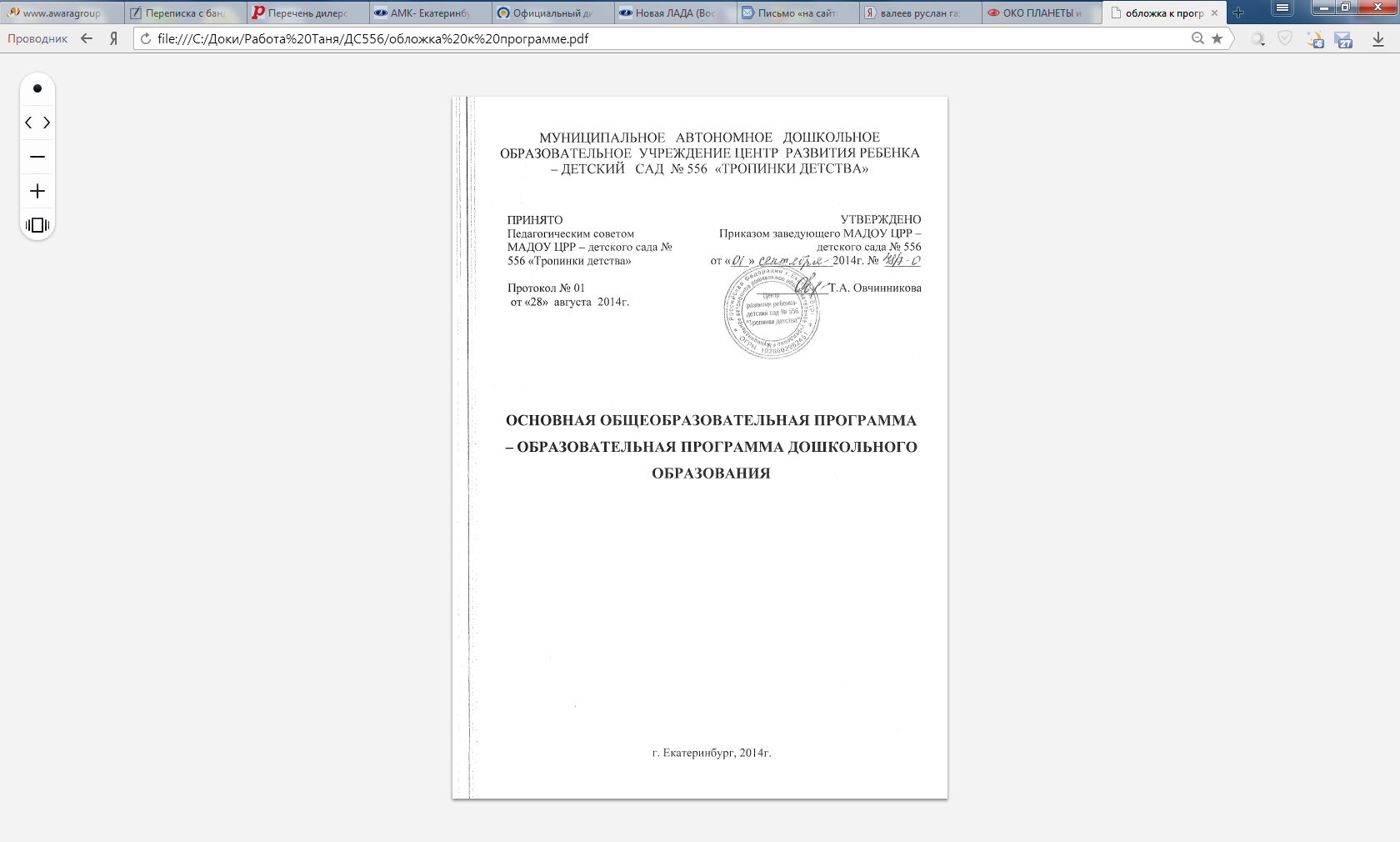 Составители: Овчинникова Т.А., заведующий МАДОУ ЦРР – детского сада № 556 «Тропинки детства»; Татаровская О. А., заместитель заведующего по воспитательной и методической работе; рабочая  группа воспитателей  и специалистов детского сада. Образовательная программа разработана коллективом МАДОУ ЦРР – детского сада № 556 в соответствии с Федеральным государственным стандартом дошкольного образования (далее ФГОС ДО) на основании Приказа Министерства образования и науки РФ от 17 октября 2013 г. №1155 на переходный период до утверждения Примерной основной образовательной программы дошкольного образования.Образовательная программа определяет содержание и организацию образовательной деятельности на уровне дошкольного образования. Обеспечивает развитие личности детей дошкольного возраста в различных видах общения и деятельности с учетом их возрастных, индивидуальных психологических и физиологических особенностей и должна быть направлена на решение задач, указанных в пункте 1.6 ФГОС ДО.Образовательная программа формируется как программа психолого-педагогической поддержки позитивной социализации и индивидуализации, развития личности детей дошкольного возраста и определяет комплекс основных характеристик дошкольного образования (объем, содержание и планируемые результаты в виде целевых ориентиров дошкольного образования) (пункт 2.3. ФГОС ДО).СОДЕРЖАНИЕ   ОСНОВНОЙ ОБЩЕОБРАЗОВАТЕЛЬНОЙ ПРОГРАММЫ – ОБРАЗОВАТЕЛЬНОЙ ПРОГРАММЫ ДОШКОЛЬНОГО ОБРАЗОВАНИЯ МАДОУ ЦРР – ДЕТСКОГО САДА № 556 «ТРОПИНКИ  ДЕТСТВА»I. ЦЕЛЕВОЙ РАЗДЕЛ ОБРАЗОВАТЕЛЬНОЙ ПРОГРАММЫ1.1. Пояснительная записка. 1.1.1. Цели и задачи реализации Образовательной программы.Основная общеобразовательная программа – программа дошкольного образования Муниципального автономного дошкольного образовательного учреждения Центра развития ребенка – детского сада № 556 «Тропинки детства» (далее Образовательная программа) разработана с учетом особенностей образовательного учреждения, с учетом социального заказа семьи и школы, учетом возрастных и индивидуальных особенностей, образовательных потребностей контингента детей дошкольного образовательного учреждения.Основанием для разработки Основной общеобразовательной программы – программы дошкольного образования Муниципального автономного дошкольного образовательного учреждения Центра развития ребенка – детского сада № 556 «Тропинки детства»  являются следующие нормативные документы:Федеральный закон  от 29.12.2012 г. № 273 – ФЗ «Об образовании в РФ» с изменениями и дополнениями на 2013 г.;Федеральный государственный образовательный стандарт дошкольного образования (Приказ Министерства образования и науки РФ от 17 октября 2013 г. № 1155);СанПиН 2.4.1.3049-13 «Санитарно - эпидемиологические требования к устройству, содержанию и организации режима работы дошкольных образовательных организаций». (Постановление Главного государственного санитарного врача Российской Федерации от 15 мая 2013 г. № 26 г. Москва); Устав Муниципального автономного дошкольного образовательного учреждения Центра развития ребенка детского сада № 556 «Тропинки детства» Образовательная программа определяет комплекс основных характеристик дошкольного образования (объём, содержание и планируемые результаты в виде целевых ориентиров дошкольного образования), требования к условиям реализации Программы. Образовательная программа направлена на создание условий развития ребёнка, открывающих возможности для его позитивной социализации, его личностного развития, развития инициативы и творческих способностей на основе сотрудничества со взрослыми и сверстниками и соответствующими возрасту видами деятельности (игры, познавательной и исследовательской деятельности, в форме творческой активности, обеспечивающей художественно – эстетическое развитие ребёнка); на создание развивающей образовательной среды, которая представляет собой систему условий социализации и индивидуализации детей. Содержание Образовательной программы обеспечивает развитие личности, мотивации и способностей детей в различных видах деятельности и охватывает следующие направления развития и образования детей (образовательные области): социально-коммуникативное развитие; познавательное развитие; речевое развитие; художественно-эстетическое развитие; физическое развитие. Образовательная программа определяет здоровьесберегающую и здоровьесохраняющую направленность образовательной деятельности ДОО, которая выражается: в оптимизации объема образовательного содержания и приближении его к разумному минимуму; в определении образовательной нагрузки на ребенка в течение дня в соответствии с требованиями действующего СанПиН; в оптимизации режима дня и двигательного режима с учетом возрастных психофизиологических особенностей воспитанникПрограмма включает три основных раздела: целевой, содержательный и организационный. Образовательная программа направлена (ФГОС ДО):Также Образовательная программа направлена:на индивидуализацию дошкольного образования, которая проявляется при проектировании всех компонентов образовательного процесса (задач, содержания, образовательных технологий), поскольку ФГОС ДО нацеливает нас на решение задачи создания благоприятных условий развития детей в соответствии с их возрастными и индивидуальными особенностями и склонностями, развития способностей и творческого потенциала каждого ребенка как субъекта отношений с самим собой, другими детьми, взрослыми и миром. Следовательно, проектирование образовательной программы опирается на результаты диагностики достижений воспитанников, что позволяет перейти к определению задач программы на основе индивидуальных и возрастных возможностей ребенка. на объединение обучения и воспитания в целостный образовательный процесс на основе духовно-нравственных и социокультурных ценностей и принятых в обществе правил и норм поведения в интересах человека, семьи, общества, что подчеркивает отсутствие в дошкольном образовании предметности. Для проектирования образовательных программ это обозначает уход от проектирования содержания и организации образовательного процесса в соответствии с образовательными областями, так как в этом случае неизбежен разрыв образовательного процесса на отдельные процессы обучения и воспитания в соответствии с содержанием образовательных областей. Стандарт подчеркивает, что содержание программы должно обеспечивать развитие личности, мотивации и способностей детей в различных видах деятельности (п. 2.6). Конкретное содержание образовательных областей может реализовываться в различных видах деятельности — как сквозных механизмах развития ребенка (п. 2.7). Это определяет деятельностный подход к проектированию образовательной программы.на социализацию ребенка, следовательно, основная образовательная программа формируется как программа психолого-педагогической поддержки социализации и индивидуализации, развития личности детей дошкольного возраста. Соответственно, духовно-нравственные и социокультурные ценности и принятые в обществе правила и нормы поведения в интересах человека, семьи, общества должны сквозной линией проходить через все содержание образовательной программы.Базовые идеи Программы:идея о развитии ребенка как субъекта детской деятельности. идея о целостности развития ребенка в условиях эмоционально насыщенного, интересного, познавательно привлекательного, дающего возможность активно действовать и творить образовательного процесса. идея о педагогическом сопровождении ребенка как совокупности условий, ситуаций выбора, стимулирующих развитие детской субъектности и ее проявлений – инициатив, творчества, интересов, самостоятельной деятельности. Цели и задачи реализации ООП ДО cформулированы педагогическим коллективом детского сада на основе анализа: Федерального государственного образовательного стандарта дошкольного образования;парциальных образовательных программ (для формируемой части программы) и технологий, используемых в практике работы с дошкольниками;  характеристики возрастных и индивидуальных особенностей детей;возможностей и специфики образовательной деятельности детского сада;образовательных запросов родителей, социума. 1.1.1. Цели и задачи  Образовательной программы:Цели и задачи  приоритетных направлений деятельности:Содержание Образовательной программы обеспечивает развитие личности, мотивации и способностей детей в различных видах деятельности и охватывает следующие структурные единицы, представляющие определенные направления развития и образования детей (далее - образовательные области):социально-коммуникативное развитие;познавательное развитие; речевое развитие;художественно-эстетическое развитие;физическое развитие.Содержание образовательных областей зависит от возрастных и индивидуальных особенностей детей, определяется целями и задачами Программы и может реализовываться в различных видах деятельности (общении, игре, познавательно-исследовательской деятельности - как сквозных механизмах развития ребенка):для детей дошкольного возраста (3 года - 8 лет) - ряд видов деятельности, таких как: игровая деятельность (включая сюжетно-ролевую игру как ведущую деятельность детей дошкольного возраста, а также игру с правилами и другие виды игры);коммуникативная (общение и взаимодействие со взрослыми и сверстниками);познавательно-исследовательская(исследования объектов окружающего мира и экспериментирования с ними;  восприятие художественной литературы и фольклора);самообслуживание и элементарный бытовой труд (в помещении и на улице);конструирование из разного материала, включая конструкторы, модули, бумагу, природный и иной материал;изобразительная(рисования, лепки, аппликации);музыкальная(восприятие и понимание смысла музыкальных произведений, пение, музыкально-ритмические движения, игры на детских музыкальных инструментах);двигательная(овладение основными движениями) активность ребенка.восприятие художественной литературы и фольклора;изобразительная (рисование, лепка, аппликация);музыкальная (восприятие и понимание смысла музыкальных произведений, пение, музыкально-ритмические движения, игры на детских музыкальных инструментах);  двигательная (овладение основными движениями) формы активности ребенка.Для успешной реализации Программы обеспечены следующие психолого-педагогические условия: уважение педагогов к человеческому достоинству воспитанников, формирование и поддержка их положительной самооценки, уверенности в собственных возможностях и способностях;использование в образовательном процессе форм и методов работы с детьми, соответствующих их возрастным и индивидуальным особенностям (недопустимость как искусственного ускорения, так и искусственного замедления развития детей);построение образовательного процесса на основе взаимодействия взрослых с детьми, ориентированного на интересы и возможности каждого ребёнка и учитывающего социальную ситуацию его развития;поддержка педагогами положительного, доброжелательного отношения детей друг к другу и взаимодействия детей друг с другом в разных видах деятельности; поддержка инициативы и самостоятельности детей в специфических для них видах деятельности;возможность выбора детьми материалов,  видов активности, участников совместной деятельности и общения;защита детей от всех форм физического и психического насилия; поддержка Учреждением и педагогами родителей дошкольников в воспитании детей, охране и укреплении их здоровья, вовлечение семей воспитанников непосредственно в образовательный процесс.В качестве адекватных возрасту форм работы можно назвать:1.1.2. Принципы и подходы к формированию ПрограммыСтандарт разработан на основе Конституции Российской Федерации  и законодательства Российской Федерации и с учетом Конвенции ООН о правах ребенка , в основе которых заложены следующие основные принципы:1) поддержка разнообразия детства; сохранение уникальности и самоценности детства как важного этапа в общем развитии человека, самоценность детства - понимание (рассмотрение) детства как периода жизни значимого самого по себе, без всяких условий; значимого тем, что происходит с ребенком сейчас, а не тем, что этот период есть период подготовки к следующему периоду;2) личностно-развивающий и гуманистический характер взаимодействия взрослых (родителей (законных представителей), педагогических и иных работников Организации) и детей;3) уважение личности ребенка;4) реализация Программы в формах, специфических для детей данной возрастной группы, прежде всего в форме игры, познавательной и исследовательской деятельности, в форме творческой активности, обеспечивающей художественно-эстетическое развитие ребенка.Программа построена на позициях гуманно-личностного отношения к ребенку и направлена на его всестороннее развитие, формирование духовных и общечеловеческих ценностей, а также способностей и компетенций с учетом основных принципов дошкольного образования:Полноценное проживание ребенком всех этапов детства (младенческого, раннего и дошкольного возраста), обогащение (амплификация) детского развития;Построение образовательной деятельности на основе индивидуальных особенностей каждого ребенка, при котором сам ребенок становится активным в выборе содержания своего образования, становится субъектом образования (далее - индивидуализация дошкольного образования);Содействие и сотрудничество детей и взрослых, признание ребенка полноценным участником (субъектом) образовательных отношений;Поддержка инициативы детей в различных видах деятельности;Сотрудничество Организации с семьей;Приобщение детей к социокультурным нормам, традициям семьи, общества и государства;Формирование познавательных интересов и познавательных действий ребенка в различных видах деятельности;Возрастная адекватность дошкольного образования (соответствие условий, требований, методов возрасту и особенностям развития);Учет этнокультурной ситуации развития детей.Принцип гуманизации педагогического процесса – личностно – ориентированное взаимодействие с детьми, с учетом индивидуально – физиологических особенностей развивающейся личности. Данный принцип требует обеспечения психологической комфортности детей, снятие всех стрессообразующих факторов, создание атмосферы педагогического оптимизма и ситуации успеха для каждого ребенка.Принцип  целостности образования – единство процессов развития, обучения и воспитания. Его реализация проявляется в создании сбалансированного образовательного пространства.Принцип развивающего характера обучения – использование новейших педагогических технологий. «Обучение хорошо только тогда, когда оно идет впереди развития» Л.С. Выготский.  Принцип опережающего характера содержания образования.В соответствии с требованиями ФГОС ДО в Образовательной программе учитываются:индивидуальные потребности ребенка, связанные с его жизненной ситуацией и состоянием здоровья, определяющие особые условия получения им образования (далее - особые образовательные потребности), индивидуальные потребности отдельных категорий детей, в том числе с ограниченными возможностями здоровья;возможности освоения ребенком Программы на разных этапах ее реализации.В формировании Образовательной программы дошкольного образования мы основывались на следующих подходах, к содержанию и технологиям дошкольного образования:Психолого-педагогическая концепция амплификации (обогащения) развития ребенка дошкольника (А..В. Запорожец). Образовательная программа предполагает насыщенное образовательное содержание соответствующее познавательным интересам современного ребенка, которое становиться основой для его развития любознательности, познавательных способностей, для удовлетворения индивидуальных склонностей и интересов ребенка.Педагогическая концепция целостного развития ребенка – дошкольника как субъекта детской деятельности. Чем полнее и разнообразнее детская деятельность, чем больше она значима для ребенка и отвечает его природе, тем успешнее идет его развитие.Технология развития субъектной позиции ребенка. М.В. Крулехт, А.Г. Гогоберидзе. Именно освоение субъектной позиции обеспечивает успешность перехода ребенка к следующему возрастному этапу, обеспечивает целостность развития его личности. В свою очередь целостность определяет избирательность и самореализацию ребенка как субъекта в значимой для него деятельности.   Позиция субъекта деятельности, культуры становится своего рода ядром целостности, обеспечивая интеграцию ребенка с миром и возможность творить этот мир. Поэтому создание условий для развития ребенка как субъекту игровой, художественной, элементарной трудовой, культуры и деятельности можно рассматривать в качестве ведущего фактора, обеспечивающего целостность его развития в культуре; Личностно-ориентированный подход – концентрирует внимание педагога на целостности личности ребенка и его индивидуальности;Индивидуальный подход – выбор педагогом методов, приемов и средств воспитания и обучения в соответствии с индивидуальным уровнем подготовленности ребенка;Системный подход -  связан с исследованиями проблемы системности знаний, возможности освоения детьми элементарных систем знаний о явлениях социальной действительности, предметном мире и мире природы.Подход этнокультурной соотнесенности дошкольного образования. Авторы стремились к тому, чтобы ребенок с детства приобщался к истокам народной культуры своей страны. В программе уделяется большое внимание произведениям устного народного творчества, народным хороводным играм, музыке и танцам, декоративно-прикладному искусству России.Аксиологический подход (ценностный), предусматривающий организацию развития и воспитания на основе общечеловеческих ценностей. Системно-деятельностный подход заключается в том, что личностное, социальное, познавательное развитие детей определяется характером организации их деятельности. Системно-деятельностный подход к развитию ребенка и созданию развивающей образовательной среды предполагает гармоничное развитие всех сторон личности ребенка.	В Программе используются:ряд педагогических технологий:Здоровьесберегающие технологии:технологии сохранения и стимулирования здоровья;технологии обучения здоровому образу жизни;медико-профилактические технологии.Игровые педагогические технологии:технология интенсивного развития интеллектуальных способностей детей дошкольного возраста «Сказочные лабиринты игры» (В.В. Воскобович);технология развивающих игр  «Блоки Дьенеша», «Палочки Кюизенера» и др.Коррекционные технологии: «Обучения и воспитания детей с ФФНР» Т.Б., Филичевой, Г.А. Каше;коммуникативные игры,Технологии обучения и развития:технология формирования основ безопасности жизнедеятельности (ОБЖ),технология – метод проектов,мнемотехника;технология портфолио,речевая направленность «Подготовка к обучению грамоте детей 4-7 лет», авторы Журова Л.Е. Ушакова О.С.;технологии социального развития дошкольников: «Наследие. И быль, и сказка», Е. Соловьева, Л. Царенко;познавательная направленность: «Развитие представлений о человеке в истории и культуре» - И.Ф. Мулько; «Дошкольнику об истории и культуре России», Г.Н. Данилина; и др.технология самостоятельной исследовательской деятельности (Савенков А.И.),технология детского экспериментирования: Детское экспериментирование (5-7 лет), И.Э. Куликовская, Н.Н. Совгир;.Программа разработана с учетом (формируемая часть Программы):педагогической технологии социального развития дошкольников;педагогической технологии, отражающей специфику национальных социокультурных и иных условий, в которых осуществляется образовательная деятельность с детьми дошкольного возраста «Мы живем на Урале» авторы-составители О.В. Толстикова, Т.Г. Гатченко -  Екатеринбург: ИРО, 2014 г. -  часть Программы, формируемая участниками образовательных отношений;проекта «Маленький исследователь (технологии исследовательского обучения дошкольников (А.И. Савенков)).1.1.3. Значимые для разработки и реализации Программы характеристики, в том числе характеристики особенностей развития детей раннего и дошкольного возраста.Осуществление образовательного процесса с учетом специфики климатических, национально-культурных, демографических, и других условий направлено на развитие личности ребенка в контексте детской субкультуры, сохранение и развитие индивидуальности, достижение ребенком уровня психофизического и социального развития, обеспечивающего успешность познания мира ближайшего окружения через разнообразные виды детских деятельностей.Становление различных сфер самосознания ребенка происходит на основе культуры своего народа, ближайшего социального окружения, на познании историко-географических, этнических особенностей социальной действительности уральского региона, города Екатеринбурга, с учетом национальных ценностей и традиций. В качестве значимых характеристик Образовательной программы, выступают территориальные особенности Уральского региона (в том числе, города Екатеринбурга).Национально - культурные  характеристики.Свердловская область сохраняет за собой статус крупнейшего по численности населения региона (5-е место среди регионов России). Это высоко урбанизированный регион, доля городского населения составляет 84,1 процента. На протяжении многих веков Урал оставался перекрёстком путей многих народов. Его географическое положение на стыке Европы и Азии во многом предопределило полиэтнический состав населения и многообразную и сложную этническую историю.Урал рубежа XX-XXI веков - уникальный этнический и социокультурный регион, в котором проживают представители более 100 национальностей (коренных и мигрантов эпохи первой волны русской колонизации, петровского заселения, столыпинских реформ, периода революции и Гражданской войны, сталинской коллективизации, ударных строек, репрессии, беженцев из стран бывшего СССР и настоящего СНГ и др.).Национальный состав населения Свердловской области:русские - 85,74%, татары - 3,35%, башкиры - 0,73%, марийцы - 0,55%, удмурты -
0,32%, чуваши - 0,19%, мордва - 0,15%, украинцы - 0,83%, немцы - 0,35%, азербайджанцы - 0,33%, белорусы - 0,27%, армяне - 0,27%, таджики - 0,26%, узбеки - 0,22%, киргизы - 0,15%, казахи - 0,10%, и др. народы.	Екатеринбург - развивающийся многонациональный город с особой историей и традициями. В Екатеринбурге функционируют несколько десятков библиотек. Наиболее крупные библиотечные организации — Свердловская областная универсальная научная библиотека им. В. Г. Белинского — крупнейшая публичная библиотека в Свердловской области, и Муниципальное объединение библиотек, включающее в себя 41 библиотеку по всему городу, в том числе Центральную городскую библиотеку им.А. И. Герцена. В городе действует около 50 различных музеев. С 1943 года в городе функционирует Свердловская киностудия — единственная киностудия в России за пределами Москвы и Санкт-Петербурга, снимающая не только документальное, но и художественное кино. Помимо этого в городе есть зоопарк и цирк. 18 июня 2011 года в Екатеринбурге стартовал проект «Красная Линия». Это линия красного цвета, нанесённая на пешеходную часть дорог. На данный момент соединяет 34 памятных места.Содержание дошкольного образования в МАДОУ включает в себя вопросы истории и культуры родного города, региона,  природного, социального и рукотворного мира, который с детства окружает маленького екатеринбуржца. Поликультурное воспитание дошкольников строится на основе изучения национальных традиций семей воспитанников МАДОУ. Социально - демографические особенности осуществления образовательного процесса определились в ходе статистических и социально-педагогических исследований –  это:Наличие среди родителей ДОУ широко представленной социальной группы служащих  молодого возраста, со средним финансовым положением, с высоким образовательным уровнем, воспитывающих 1 или 2 детей. Этнический состав семей воспитанников в основном имеет однородный характер, основной контингент – дети из русскоязычных семей. Желание семей получать гарантированную и квалифицированную психолого-педагогическую поддержку, присутствие определенной доли доверия со стороны родителей воспитанников в уровне квалификации и качестве предоставляемой услуги  учреждением.Увеличение вероятности угрозы здоровью детей. Детский сад расположен в микрорайоне «Новая сортировка» (Пехотинцев), где главными, загрязняющими воздух, предприятиями являются: ОАО ВИЗ, Уралмаш. Источником загрязнения окружающей среды является также Железная дорога, проходящая в 700 метрах от МДОУ, а также подъездная дорога к детскому саду  и стоянка, расположенная в 10 метрах от МДОУ и  у подъездов жилых домов.В результате учитывается:состав семей воспитанников (многодетная семья, один ребёнок в семье и др.), наполняемость и принципы формирования одновозрастных групп, в том числе группы раннего возраста, для адекватного выбора форм организации, средств и методов образования детей.Состояние здоровья детского населения: общая заболеваемость детей,  количество детей с отклонениями в физическом развитии, стоящих на учете по заболеваниям, часто болеющих детей – все эти факторы учитываются при планировании и реализации разнообразных мер, направленных на укрепление здоровья детей и снижения заболеваемости, предусмотренных в образовательном процессе;Индивидуальный темп развития каждого ребенка: задача воспитателя — бережно относиться к этому процессу, создавать условия для естественного индивидуального личностного роста.Климатические  особенности. Образовательный процесс осуществляется в условиях умеренно континентального климата с достаточным увлажнением, характерной резкой изменчивостью погодных условий, хорошо выраженными сезонами года.  Для Екатеринбурга характерны резкие колебания температур и формирование погодных аномалий: зимой — от суровых морозов до оттепелей и дождей, летом — от жары выше +35 °C до заморозков. Снежный покров умеренный, достигает своей максимальной высоты в феврале — 42 см, однако абсолютный максимум высоты снежного покрова принадлежит марту (81 см). Средняя температура воздуха в Екатеринбурге, по данным многолетних наблюдений, составляет +3 °C. Самый холодный месяц в городе — январь со средней температурой −12,6 °C. Самый тёплый месяц — июль, его среднесуточная температура +19 °C. Самая высокая температура, отмеченная в Екатеринбурге за весь период наблюдений, +38,8 °C (1 июля 1911 года), а самая низкая −46,7 °C (31 декабря 1978 года). Погода с устойчивой положительной температурой устанавливается, в среднем, в конце марта—начале апреля, а с устойчивой средней температурой ниже нуля — в конце октября—начале ноября.  Организационные условия.  ДОУ работает в условиях сокращённого дня (10,5-часового пребывания). Процесс воспитания и развития в детском саду является непрерывным, поэтому  график образовательного процесса составляется в соответствии  с  выделением двух периодов:холодный  период: учебный год (сентябрь-май), составляется  определенный режим дня и расписание организованных  образовательных  форм;  летний период (июнь-август), для которого также составляется  режим дня.  Процесс воспитания и развития в детском саду является непрерывным, тем не менее график образовательного процесса составляется в соответствии с выделением двух периодов:холодный период - образовательный: (сентябрь-май), составляется определенный режим дня и осуществляется планирование непосредственно образовательной деятельности с детьми в разнообразных формах работы;летний период - оздоровительный (июнь-август), для которого составляется другой режим дня, осуществляется оздоровительная и культурно-досуговая деятельность.При планировании образовательного процесса во всех возрастных группах вносятся коррективы в физкультурно-оздоровительную работу. Учитывая климатические и природные особенности Уральского региона, два раза непосредственно образовательная деятельность по физическому развитию может проводиться в зале и один раз - на воздухе.Прогулки с детьми в холодный период предусматриваются в соответствии с требованиями СанПиН и режимом/распорядком дня. Рекомендуемая продолжительность ежедневных прогулок составляет 3-4 часа. Продолжительность прогулки определяется в зависимости от климатических условий. При температуре воздуха ниже минус 15 С и скорости ветра более 7 м/с продолжительность прогулки рекомендуется сокращать.Рекомендуется организовывать прогулки 2 раза в день: в первую половину дня и во вторую половину дня - после дневного сна или перед уходом детей домой.В условиях холодной уральской зимы, когда световой день уменьшается до 7 часов, количество прогулок и совместной деятельности взрослого и детей, осуществляемой на ули-це во вторую половину дня, сводится к минимуму. Прогулки не рекомендуется проводитьпри t воздуха ниже -15С и скорости ветра боле 15м/с для детей до 4-х лет; для детей 5-7 лет при t воздуха ниже -20С и скорости ветра более 15м/с.Особое внимание уделяется одежде детей, которая должна соответствовать погодным условиям. На зимних прогулках детям удобнее в утепленных куртках и штанах (комбинезонах) спортивного фасона, чем в тяжелых шубах (для занятий по физическому развитию иигре в подвижные, народные игры на прогулке).	Индивидуальные  особенности контингента детей, воспитывающихся  в  образовательном  учреждении.Численный состав воспитанников                                                                      Гендерный состав воспитанников     Национальный  состав воспитанников Психофизическое здоровье контингента воспитанников.2012 год.Детский сад  полностью  укомплектован кадрами. Коллектив ДОО составляет 48 человек. Воспитательно-образовательную деятельность  осуществляют 20 педагогов:  из них 16 воспитателей (2 – в отпуске по уходу за ребенком) и специалисты: инструктор по физической культуре, музыкальный руководитель, учитель-логопед, педагог-психолог (в  отпуске по уходу за ребенком).  Средний возраст педагогического коллектива - 43 года.   В учреждении работает более 50% педагогов со стажем работы свыше 20 лет,  прошли основные этапы становления  детского сада, являются инициаторами инноваций в ДОУ.	Наши педагоги: - награждены Почетной грамотой  Министерства образования РФ- 5 педагогов;- Почетной грамотой Почетной грамотой  МОПОСО - 1 педагог;  Отличительной особенностью дошкольного учреждения является стабильность педагогических кадров и обсуживающего персонала.Все педагоги своевременно проходят КПК при ГАОУ ДПО СО «ИРО», УрГПУ, МБУ ИМЦ «Дом Учителя», также повышают свой профессиональный уровень через  посещения методических объединений города, прохождение процедуры аттестации, самообразование, обучающие и практико-ориентированные семинары для педагогов Железнодорожного района города Екатеринбурга.  Более 50% педагогов владеют навыками пользователя ПК, пройдя обучение на базе ДОУ или освоив компьютер самостоятельно.  1.2. Планируемые результаты освоения детьми основной общеобразовательной программы дошкольного образования1.2.1. Целевые ориентиры обязательной части и части формируемой участниками образовательных отношений (с учетом возрастных возможностей и индивидуальных различий /индивидуальных траекторий развития/ детей, а также особенностей развития детей с ограниченными возможностями здоровья, в том числе детей-инвалидов (далее - дети с ограниченными возможностями здоровья). Целевые ориентиры дошкольного образования Целевые ориентиры, сформулированные в ФГОС дошкольного образования,  представляют собой социально-нормативные возрастные характеристики возможных достижений ребенка на этапе завершения уровня дошкольного образования.  	Специфика дошкольного детства (гибкость, пластичность развития ребенка, высокий разброс вариантов его развития, его непосредственность и непроизвольность), а также системные особенности дошкольного образования (необязательность уровня дошкольного образования в Российской Федерации, отсутствие возможности вменения ребенку какой-либо ответственности за результат) делают неправомерными требования от ребенка дошкольного возраста конкретных образовательных достижений и обусловливают необходимость определения результатов освоения образовательной программы в виде целевых ориентиров.Целевые ориентиры не подлежат непосредственной оценке, в том числе в виде педагогической диагностики (мониторинга), и не являются основанием для их формального сравнения с реальными достижениями детей. Они не являются основой объективной оценки соответствия установленным требованиям образовательной деятельности и подготовки детей.  Освоение Программы не сопровождается проведением промежуточных аттестаций и итоговой аттестации воспитанников.  Настоящие требования являются ориентирами для:а)  решения задач  формирования Программы; анализа профессиональной деятельности; взаимодействия с семьями воспитанников;б) изучения характеристик образования детей в возрасте от 2 месяцев до 8 лет;в) информирования родителей (законных представителей) и общественности относительно целей дошкольного образования, общих для всего образовательного пространства Российской Федерации.Целевые ориентиры не могут служить непосредственным основанием при решении управленческих задач, включая:аттестацию педагогических кадров;оценку качества образования;оценку как итогового, так и промежуточного уровня развития детей, в том числе в рамках мониторинга (в том числе в форме тестирования, с использованием методов, основанных на наблюдении, или иных методов измерения результативности детей);оценку выполнения муниципального (государственного) задания посредством их включения в показатели качества выполнения задания;распределение стимулирующего фонда оплаты труда работников ДОУ.Целевые ориентиры программы выступают основаниями преемственности дошкольного и начального общего образования. При соблюдении требований к условиям реализации Программы настоящие целевые ориентиры предполагают формирование у детей дошкольного возраста предпосылок к учебной деятельности на этапе завершения ими дошкольного образования.К целевым ориентирам дошкольного образования относятся следующие социально-нормативные возрастные характеристики возможных достижений ребенка:Целевые ориентиры образования в  раннем возрасте.Целевые ориентиры на этапе завершения  дошкольного образования. Целевые ориентиры образования в  раннем возрасте:Ребенок интересуется окружающими предметами и активно действует с ними; эмоционально вовлечен в действия с игрушками и другими предметами, стремится проявлять настойчивость в достижении результата своих действий;Использует специфические, культурно фиксированные предметные действия, знает назначение бытовых предметов (ложки, расчески, карандаша и пр.) и умеет пользоваться ими. Владеет простейшими навыками самообслуживания; стремится проявлять самостоятельность в бытовом и игровом поведении;Владеет активной речью, включенной в общение; может обращаться с вопросами и просьбами, понимает речь взрослых; знает названия окружающих предметов и игрушек;Стремится к общению со взрослыми и активно подражает им в движениях и действиях; появляются игры, в которых ребенок воспроизводит действия взрослого;Проявляет интерес к сверстникам; наблюдает за их действиями и подражает им;Проявляет интерес к стихам, песням и сказкам, рассматриванию картинки, стремится двигаться под музыку; эмоционально откликается на различные произведения культуры и искусства;У ребенка развита крупная моторика, он стремится осваивать различные виды движения (бег, лазанье, перешагивание и пр.).1.2.1. Целевые ориентиры на этапе завершения  дошкольного образования и формируемые участниками образовательных отношений.Целевые ориентиры дошкольного образования, формируемые участниками образовательных отношений дополняют и конкретизируют обязательные с учетом целей и задач, территориальных особенностей Урала (в том числе города Екатеринбурга), традиций образовательной организации, используемых в образовательном процессе парциальных, специальных (коррекционной направленности) программ и технологий.  При необходимости фиксируются планируемые результаты освоения образовательной программы коррекционной работы. Карта развития как средство мониторинга становления основных (ключевых)  характеристик развития личности ребенка.Оценка становления основных (ключевых)  характеристик развития личности ребенка может осуществляться с помощью заполнения педагогами карт развития.  Карта развития – удобный компактный инструмент, который позволяет педагогу оперативно фиксировать результаты наблюдений за детьми в процессе образовательной деятельности, интерпретировать данные и использовать результаты анализа данных при проектировании образовательного процесса. Использование карт развития позволяет отметить динамику в развитии отдельных детей и сопоставить результаты каждого ребенка с продвижением группы в целом. Выделенные и включенные в карту развития показатели развития основных (ключевых)  характеристик развития личности ребенка выступают для педагогов в качестве ориентиров, на которые они должны опираться во время ежедневных наблюдений за поведением детей в повседневной жизни, при решении образовательных задач, в свободной деятельности, в ситуациях общения и др. Для заполнения карты воспитателю нет необходимости организовывать специальные ситуации. При оценивании педагог использует сложившийся определенный образ ребенка, те сведения, которые накопились за определенное время наблюдений. Наблюдаемые проявления основных (ключевых)  характеристик развития личности ребенка, которые выделены в качестве показателей их оценки, оцениваются педагогами количественно в зависимости от его возраста, индивидуальных особенностей и ситуации, в которой они проявляются. На основе полученной оценки можно судить не только о соответствии развития характеристик конкретного ребенка возрастным возможностям, т.е о зоне актуального развития, но и зоне его ближайшего развития, если приводимые в картах возможности еще в полной мере не «принадлежат» ребенку, но устойчиво проявляются в ситуации присутствия взрослого или с его помощью.Если педагог сомневается в оценивании, то ему необходимо провести дополнительно наблюдение за ребенком в определенных видах свободной деятельности. Карты развития ориентированы на то, что в итоге мониторинга на основе наблюдения будет представлена информация об общей картине развития всех детей группы и о месте каждого ребенка в ней.Применение данного метода при оценке становления основных (ключевых)  характеристик развития личности ребенка дает довольно полную и достоверную диагностическую картину и имеет большую ценность для организации образовательного процесса. Карта развития как диагностический инструмент дает возможность педагогу одновременно оценить качество текущего образовательного процесса и составить индивидуальную картину развития ребенка в соответствии с заданными целевыми ориентирами. Периодичность проведения оценки развития основных (ключевых) характеристик позволит оценить динамику их развития у каждого ребенка, что важно для анализа эффективности созданных психолого-педагогических условий, образовательного процесса. Участие ребёнка в психологической диагностике допускается только с согласия его родителей (законных представителей). Результаты мониторинга становления основных (ключевых)  характеристик развития личности ребенка не могут быть использованы для оценки качества реализации образовательной Программы. Однако динамика становления основных (ключевых) характеристик развития личности ребенка может выступать одним из показателей эффективности деятельности педагога по реализации Программы, уровнем владения необходимыми профессиональными и общекультурными компетенциями, характеристикой, отражающей качества анализа данных мониторинга и выработанных мероприятий по корректировке образовательного процесса и изменения психолого–педагогических условий.Основные правила по обеспечению конфиденциальностиСемьи имеют право на неразглашение информации личного характера, которая становится известной персоналу детского сада в ходе реализации программы. В связи с этим следует придерживаться следующих правил:Родители должны быть главным источником информации о самих себе и о ребенке, причем педагогам следует ограничиваться сбором только той информации, которая необходима для программы воспитания данного ребенка.Родителям запрещается знакомиться с материалами, касающимися других детей.Данные о детях и семьях открыты только для персонала детского сада и, в случае необходимости, для консультантов (в той мере, в какой этого требуют обстоятельства).Следует предупредить членов семей о том, какая информация будет сообщаться всему педагогическому коллективу и почему это будет делаться.Не сообщайте информацию лицам, не занятым в программе, без письменного разрешения семьи, за исключением случаев, когда речь идет о дурном обращении с детьми или отсутствии заботы о них.Консультации с другими организациями и лицами возможны только с согласия семей и в указанных ими пределах.Раз в году при участии родителей и педагогов следует уточнять, какая информация будет собираться и как и кому сообщаться.Рассказывая о планах проведения политики конфиденциальности, укажите, как будет использоваться информация, полученная с помощью опросников.Записывайте и храните только ту информацию, которая существенна для реализации программы и не вызывает возражений родителей.Психолого-педагогические условия успешной реализации образовательной программы с ориентацией на целевые ориентиры (исходя из требований ФГОС ДО (п. 3.2):1) уважение взрослых к человеческому достоинству детей, формирование и поддержка их положительной самооценки, уверенности в собственных возможностях и способностях;2) использование в образовательной деятельности форм и методов работы с детьми, соответствующих их возрастным и индивидуальным особенностям (недопустимость как искусственного ускорения, так и искусственного замедления развития детей);3) построение образовательной деятельности на основе взаимодействия взрослых с детьми, ориентированного на интересы и возможности каждого ребенка и учитывающего социальную ситуацию его развития;4) поддержка взрослыми положительного, доброжелательного отношения детей друг к другу и взаимодействия детей друг с другом в разных видах деятельности;5) поддержка инициативы и самостоятельности детей в специфических для них видах деятельности;6) возможность выбора детьми материалов, видов активности, участников совместной деятельности и общения;7) защита детей от всех форм физического и психического насилия5;8) поддержка родителей (законных представителей) в воспитании детей, охране и укреплении их здоровья, вовлечение семей непосредственно в образовательную деятельность;II. Содержательный  раздел Образовательной программы2.1. Содержание  образовательной деятельности в соответствии с направлениями развития ребенка: в пяти образовательных областях Согласно ФГОС ДО (п.2.11.2), содержательный раздел представляет общее содержание Образовательной программы МАДОУ ЦРР – детского сада № 556 «Тропинки детства», обеспечивающее полноценное развитие личности детей дошкольного возраста в различных видах общения и деятельности с учетом их возрастных, индивидуальных психологических и физиологических особенностей. Содержание направлено на решение задачи достижения целевых ориентиров, указанных в целевом разделе образовательной программы.ФГОС ДО изменяет принципиальный подход к определению образовательных областей, установленный ранее федеральными государственными требованиями к структуре основной общеобразовательной программы дошкольного образования. В ФГТ основой разделения содержания дошкольного образования на образовательные области стали виды специфической детской деятельности: игровая, трудовая, познавательно-исследовательская, коммуникативная, двигательная активность, восприятие художественной литературы, продуктивная, музыкально-художественная.Содержание образовательной программы, разрабатываемой (корректируемой) ДОО, направлено на обеспечение развития личности, мотивации и способностей детей в различных видах деятельности и охватывает следующие структурные единицы, представляющие определенные направления развития и образования детей (далее - образовательные области):1. Социально-коммуникативное развитие (игровая деятельность, безопасность жизнедеятельности, развитие ребенка в трудовой деятельности).Социально-коммуникативное развитие предусматривает:усвоение норм и ценностей, принятых в обществе, включая моральные и нравственные;развитие общения и взаимодействия ребёнка с взрослыми и сверстниками;становление самостоятельности, целенаправленности и саморегуляции собственных действий;развитие социального и эмоционального интеллекта, эмоциональной отзывчивости, сопереживания, формирование готовности к совместной деятельности со сверстниками, уважительного отношения и чувства принадлежности к своей семье и к сообществу детей и взрослых;формирование позитивных установок к различным видам труда и творчества; формирование основ безопасного поведения в быту, социуме, природе, о малой родине и Отечестве, представлений о социокультурных ценностях нашего народа, об отечественных традициях и праздниках, о планете Земля как общем доме людей, об особенностях её природы, многообразии стран и народов мира.2. Познавательное развитие (математическое развитие, окружающий мир: общество, история, культура, естествознание и техника, в том числе - робототехника; ознакомление с природой (экологическая направленность, конструирование);3. Речевое развитие (развитие предпосылок грамотности. Современные средства информации (медийное образование), восприятие художественной литературы и фольклора ).Речевое развитие, в соответствии с требованиями ФГОС ДО, включает:владение речью как средством общения и культуры; обогащение активного словаря;развитие связной, грамматически правильной диалогической и монологической речи; развитие речевого творчества;развитие звуковой и интонационной культуры речи, фонематического слуха;знакомство с книжной культурой, детской литературой, понимание на слух текстов различных жанров детской литературы;формирование звуковой аналитико-синтетической активности как предпосылки обучения грамоте.4. Художественно-эстетическое развитие (музыкальное развитие, развитие детей в изобразительной деятельности, театрализация, виды ручного (художественного) труда, художественное конструирование).Художественно-эстетическое развитие предполагает:развитие предпосылок ценностно-смыслового восприятия и понимания произведений искусства (словесного, музыкального, изобразительного), мира природы;становление эстетического огиошения к окружающему миру;формирование элементарных представлений о видах искусства;восприятие музыки, художественной литературы, фольклора;стимулирование' сопереживания персонажам художественных произведений;реализацию самостоятельной творческой деятельности детей (изобразительной, конструктивно-модельной, музыкальной, и др.).5.Физическое развитие (здоровье).Обязательные образовательные области, согласно ФГОС ДО, включают в себя: социально-коммуникативное, познавательное, речевое, художественно-эстетическое и физическое развитие.Физическое развитие включает:приобретение опыта двигательной деятельности детей, в том числе связанной с выполнением упражнений, направленных на развитие таких физических качеств, как координация и гибкость;формирование опорно-двигательной системы организма;развитие равновесия, координации движения, крупной и мелкой моторики обеих рук, а также правильного, не наносящего ущерба организму выполнение основных движений (ходьба, бег, мягкие прыжки, повороты в обе стороны);формирование начальных представлений о некоторых видах спорта, овладение подвижными играми и правилами;становление целенаправленности и саморегуляции в двигательной сфере;становление ценностей здорового образа жизни, овладение его элементарными нормами и правилами (в питании, двигательном режиме, закаливании, при формировании полезных привычек и др.)Аспекты образовательной среды:предметно-пространственная развивающая образовательная среда;характер взаимодействия с взрослыми;характер взаимодействия с другими детьми;система отношений ребенка к миру, к другим людям, к себе самому.Условия:Конкретное содержание указанных образовательных областей представленных в образовательной программе будет зависеть от возрастных и индивидуальных особенностей контингента воспитанников ДОО, и реализовываться в различных видах деятельности (общении, игре, познавательно-исследовательской деятельности) как сквозных механизмах развития ребенка. В Комментарии к разделу П пункта 2.7. «указанная норма означает, что содержание образовательной программы (программ) не должно быть заранее расписано по конкретным образовательным областям, поскольку оно определяется конкретной ситуацией в группе, а именно: индивидуальными склонностями детей, их интересами, особенностями развития». Педагоги, работающие по программам, ориентированным на ребенка, обычно формируют содержание по ходу образовательной деятельности, решая задачи развития детей в зависимости от сложившейся образовательной ситуации, опираясь на интересы отдельного ребенка или группы детей (содержание образовательной программы выполняет роль средства развития, подбирается по мере постановки и решения развивающих задач и не всегда может быть задано заранее).Каждая структурная единица содержательного раздела образовательной программы (образовательная область) включает в себя несколько направлений, которые определяются целями и задачами образовательной программы, зависят от возрастных особенностей детей и реализуются в разных видах деятельности детей. Содержательная направленность каждой из структурных единиц, представлена следующими схемами.2.1.1. Социально-коммуникативное развитие.Содержание образовательной работы с детьми направлено на присвоение норм и ценностей, принятых в обществе, включая моральные и нравственные ценности:воспитывать любовь и уважение к малой Родине, к родной природе, к отечественным традициям и праздникам и представление о социокультурных ценностях нашего народа;воспитывать уважение и интерес к различным культурам, обращать внимание на отличие и сходство их ценностей;уважать права и достоинства других людей, родителей, пожилых, инвалидов;формировать представление о добре и зле, способствовать гуманистической направленности поведения;знакомить детей с поступками людей, защищающих и отстаивающих ценности жизни, семьи, отношений товарищества, любви и верности, созидания и труда;вызывать чувство сострадания  к тем, кто попал в сложную жизненную ситуацию, нуждается в помощи, испытывает боль, тревогу, страх, огорчение, обиду, терпит нужду и лишения;расширять представления о своем родном крае, столице своей Родины, ее  символикой;формировать позицию гражданина своей страны;создавать условия для принятия конструктивного разрешения конфликтных ситуаций; формировать оценку нравственных понятий с целью педагогического воздействия художественного слова на детей, получения первичных ценностных представлений о понятиях;совершенствовать свои  эмоционально-положительные проявления в сюжетно-ролевых играх;закреплять умение действовать по правилам игры, соблюдая ролевые взаимодействия и взаимоотношения;поощрять участие  в сюжетно-ролевых играх, отражая замысел игры, эмоциональные и ситуативно-деловые отношения между сказочными персонажами и героями; отражать социальные взаимоотношение между людьми в соответствии с их профессиональной деятельностью.  Развитие общения и взаимодействия  ребенка с  взрослыми и сверстниками: обеспечивать взаимодействие с детьми, способствующее их эмоциональному благополучию;создавать общую атмосферу доброжелательности, принятия каждого, доверия, эмоционального комфорта, тепла и понимания;стремиться к установлению доверительных отношений с детьми, учитывать возможности ребенка, не допуская  ощущения своей несостоятельности: приходить на помощь при затруднениях, не навязывать сложных и непонятных действий, при взаимодействии находиться на уровне глаз ребенка, стараться минимально ограничивать его свободу, поощрение и поддержку использовать чаще, чем порицание и запрещение;закладывать групповые традиции, позволяющие учитывать настроения и пожелания детей при планировании жизни группы в течение дня;создавать условия для общения со  старшими и младшими детьми и людьми пожилого возраста;содействовать становлению социально-ценностных взаимоотношений, доброжелательных и равноправных отношений между сверстниками;обеспечивать одинаковое отношение ко всем участникам совместной игры, общения;удовлетворять потребности каждого ребенка во внешних проявлениях, симпатии к нему лично;предотвращать негативное поведение, обеспечивающее каждому ребенку физическую безопасность со стороны сверстников;знакомить с нормативными способами разрешения конфликтов;формировать представления о положительных и отрицательных действиях детей и взрослых и отношения к ним.Становление самостоятельности, целенаправленности и саморегуляции собственных действий:совершенствовать самостоятельность в организации досуговой деятельности;формировать умение выбора правильного решения,  обосновывая свои действия (свой выбор) путем установления причинно-следственной зависимости между событиями и природными явлениями. Формирование основ безопасности в быту, социуме,  природе.прививать знания основ безопасности;формировать чувство осторожности, развивать умения соблюдать осторожность при   работе с острыми предметами; оберегать глаза от травм во время игр и занятий;объяснять важность хорошего освещения для сохранения зрения;приучать к соблюдению осторожности при встрече с незнакомыми животными;предупреждать об опасности приема лекарственных препаратов, и свойствах ядовитых растений, игр с огнем, аэрозольными баллончиками;обогащать представления детей об опасных для человека и окружающего мира природы ситуациях и знакомить со способами поведения в них;добиваться выполнения правил дорожного движения.Содержание психолого-педагогической работы по освоению образовательной области «Социально-коммуникативное развитие»Система работы по социальному развитию детей дошкольного возраста .Основные компоненты патриотического воспитания детей Воспитание культуры поведения детей дошкольного возраста в контексте культуры общечеловеческой Система работы по формированию у дошкольников основ безопасности жизнедеятельности Трудовое воспитание дошкольников Технология социального развития дошкольников.2.1.2.Содержание психолого-педагогической работы по освоению образовательной области «Познавательное  развитие»Экспериментирование и экологическое воспитание детей2.1.3. Содержание психолого-педагогической работы по освоению образовательной области «Речевое  развитие»Речевое развитиеВладение речью как средством общения: побуждать  детей употреблять  в речи слова и словосочетания в соответствии  с условиями и задачами общения, речевой  и социальной ситуацией, связывать их по смыслу;вводить в речь детей новые слова и понятия, используя информацию из прочитанных произведений художественной литературы.Обогащение активного словаря: расширять, уточнять и активизировать словарь в процессе чтения произведений  художественной литературы,  показывая детям красоту, образность, богатство русского языка;обогащать словарь детей на основе ознакомления с предметами и явлениями окружающей действительности;побуждать использовать  в своей речи  обобщающие и родовые  понятия;. расширять и активизировать словарь через синонимы и антонимы (существительные, глаголы, прилагательные);активизировать словарь прилагательных и глаголов через синонимы и антонимы;поощрять стремление детей подбирать слова-синонимы для более точного выражения смысла и эмоциональной окраски высказывания;объяснять и использовать переносное значение слов и  побуждать использовать в своей речи для более точного и образного выражения мысли;знакомить с многозначными словами и словами-омонимами и с фразеологическими оборотамиРазвитие связной, грамматически правильной диалогической и монологической речи:побуждать  детей употреблять  в  речи имена существительные во множественном числе, образовывать форму родительного падежа множественного числа существительных;побуждать  детей согласовывать прилагательные с существительными (в роде и числе), использовать глаголы в повелительном наклонении и неопределенной форме;упражнять в употреблении притяжательного местоимения «мой»  и в правильном употреблении предлогов, выражающих пространственные отношения (на, в, за, из, с, под, к, над, между, перед и др.);упражнять в словообразовании  при помощи суффиксов (- ищ, -иц,-ец-) и приставок; поощрять стремление детей составлять из слов словосочетания и предложения; обучать составлению и распространению простых предложений за счет однородных членов: подлежащих, определений, сказуемых; способствовать появлению в речи детей предложений сложных конструкций;начать знакомить с видами простых предложений по цели высказывания (повествовательные, вопросительные, побудительные).Развитие связной диалогической и монологической речи:вырабатывать у детей активную диалогическую позицию в общении со сверстниками;приобщать детей к элементарным правилам ведения диалога (умение слушать и понимать собеседника; задавать вопросы и  строить ответ; способствовать освоению  ребенком речевого этикета (приветствие, обращение, просьба, извинение, утешение, благодарность, прощание и пр.);Система работы по развитию речи детей Основная цель: развивать речь детей: обогащать словарь, развивать произносительную сторону речи, способствовать развитию грамматического строя речи, способствовать формированию предпосылок связной речи детей2.1.4. Система работы по художественно – эстетическому развитию детей Конструирование:Виды детского конструированияФормы организации обучения конструированиюВзаимосвязь конструирования и игрыМетоды художественно – эстетического развития:Система музыкального воспитания 2.1.5. Содержание психолого-педагогической работы по освоению образовательной области «Физическое развитие»Цель:   формирование  у  детей   интереса   и   ценностного  отношения   к  занятиям   физической   культурой, гармоничное физическое развитие. Задачи: развитие физических качеств (скоростных, силовых, гибкости, выносливости и координации); накопление и обогащение двигательного опыта детей (овладение основными движениями); формирование у воспитанников потребности в двигательной активности и физическом совершенствовании.Формы проведения непосредственной образовательной деятельности по физической культуре:Традиционные.Игровые (на основе подвижных народных игр и игр-эстафет).Тематические (сюжетно-игровые).Непосредственная образовательная деятельность по методу круговой тренировки.Непосредственная образовательная деятельность на основе игр и упражнений с пособиями разных  видов.Тренировочные занятия (с использованием тренажеров).День здоровья.Оздоровительно-игровой час.Ритмическая гимнастика.Занятие по интересам.Тематическое занятие.Комплексное занятие.Контрольно-проверочное занятие.Формы проведения утренней гимнастики:Общеразвивающие упражнения, направленные на формирование пространственной  ориентировки в собственном теле и пространстве; общеразвивающие упражнения с предметами и без.На полосе препятствий.Танцевально – ритмические упражнения.Профилактические и оздоровительные мероприятия
Мероприятия групповые, межгрупповые и общесадовские: спортивные праздники (проводятся 2 раза в год);Музыкальные праздники (на основании годового календарного графика)соревнования;дни здоровья;тематические досуги;развлечения (1 раз в неделю);театрализованные представления;смотры и конкурсы;экскурсии.2.2. Вариативные формы, способы, средства реализации Образовательной программы с учётом возрастных и индивидуальных особенностей воспитанников, специфики их образовательных потребностей и интересов.Формы, способы, методы и средства реализации образовательной программы (согласно ФЗ «Об образовании в Российской Федерации», ФГОС ДО) имеют вариативный характер, отбираются и используются педагогами ДОО с учетом возрастных и индивидуальных особенностей воспитанников, специфики их образовательных потребностей и интересов.В соответствии со статьей 47 ФЗ «Об образовании в РФ», педагогические работники обладают значительными возможностями для выбора организационно-технологичных ресурсов («свобода выбора и использования педагогически обоснованных форм, средств, методов обучения и воспитания; право на творческую инициативу, разработку и применение авторских программ и методов обучения и воспитания в пределах реализуемой образовательной программы, отдельного учебного предмета, курса, дисциплины (модуля); право на выбор учебников, учебных пособий, материалов и иных средств обучения и воспитания в соответствии с образовательной программой и в порядке, установленном законодательством об образовании; право на участие в разработке образовательных программ, в том числе учебных планов, календарных учебных графиков, рабочих учебных предметов»).ОСОБЕННОСТИ ТЕХНОЛОГИЧЕСКОГО ОБЕСПЕЧЕНИЯ ОБРАЗОВАТЕЛЬНОЙ ДЕЯТЕЛЬНОСТИ (адекватность избранных технологий содержанию, цели и задачам образовательной программы, а также соответствие методов, форм и средств образовательной деятельности индивидуальным и возрастным особенностям детей и возможностям самого педагога). Объем обязательной части Программы составляет 60% от ее общего объема, объем части, формируемой участниками образовательных отношений - 40%.2.2.1. Игровая деятельность Технология   игровой  деятельности.ВИДЫ  ИГР. 2.2.2. Познавательно-исследовательская деятельность детей дошкольного возраста.Цель: расширять представления  детей об окружающем мире.Задачи: овладение детьми  характерными способами упорядочения опыта. Познавательно-исследовательская деятельность в дошкольном детстве представляет собой активность, направленную на постижение окружающего мира. Лишь к старшему дошкольному возрасту познавательно-исследовательская деятельность начинает носить целенаправленный характер, со своими мотивами и целями. В целом, на протяжении дошкольного детства познавательно-исследовательская деятельность сопровождает игру, продуктивную деятельность, вплетаясь в них в виде ориентировочных действий, опробования возможностей различных материалов, обдумывания и рассуждения об окружающих вещах и явлениях.По мере развития психофизиологических функций  ребенка  познавательно-исследовательская деятельность становится все сложнее. Развитие восприятия, мышления, речи дает возможность ребенку сместиться с изучения непосредственно окружающих его вещей к более отвлеченным предметам. Естественными формами познавательно-исследовательской деятельности дошкольника являются непосредственные действия с предметами и вербальные формы исследования. Начиная с младшего дошкольного возраста  в познавательно-исследовательской деятельности ребенок, не только расширяет свои представления об окружающем, но и овладевает характерными для данной культуры способами упорядочения опыта, что позволяет ему в старшем дошкольном возрасте иметь достаточно  целостные представления об окружающем мире.Познавательно-исследовательская деятельность включает деятельность педагога и детей. Познавательно-исследовательская деятельность  проводится в различных видах организованной и самостоятельной деятельности. Отправной точкой для самостоятельной деятельности являются сведения, получаемые детьми в непосредственной образовательной деятельности или совместной деятельности с педагогом или родителями, которые «маленькие исследователи» «проверяют» в самостоятельной деятельности на основе проб и ошибок. Наблюдения практической работы показывают, что постепенно элементарные исследования становятся играми, в которых, как в дидактической игре есть два начала: учебно-познавательное и игровое - занимательное. Игровой мотив усиливает значимость для ребенка данной деятельности. В результате закрепленные в играх – исследованиях знания о связях и качествах природных объектов становятся более осознанными и прочными.Направления познавательной деятельности дошкольников.Развитие любознательности и познавательной мотивации: развивать умение детей наблюдать и  анализировать  различные явления и события, сопоставлять их, обобщать. Формирование познавательных действий, становление сознания: обогащать сознание новым познавательным содержанием (понятиями и представлениями) посредством основных источников информации, искусств, наук, традиций и обычаев;способствовать развитию и совершенствованию разных способов познания в соответствии с возрастными возможностями, индивидуальным темпом развития ребенка;целенаправленно развивать познавательные процессы посредством специальных дидактических игр и упражнений.Развитие воображения и творческой активности: создавать условия способствующие, выявлению и поддержанию избирательных интересов, появления самостоятельной познавательной активности детей;формировать познавательные отношения к источникам информации и начать приобщать к ним;учитывать интересы и пожелания ребенка при планировании и проведении познавательно-развлекательных и культурных мероприятий в семье и дошкольной организации.Формирование первичных представлений о себе, других людях, объектах окружающего мира, о свойствах и отношениях объектов окружающего мира (форме, цвете, размере, материале, звучании, ритме, темпе, количестве, числе, части и целом, пространстве и времени, движении и покое, причинах и следствиях и др.),формировать позитивное отношение к миру на основе эмоционально-чувственного опыта;совершенствовать общие и частные представления о предметах ближнего и дальнего окружения и их свойствах: форме, цвете, размере, материале, звучании, ритме, темпе, количестве, числе, части и целом, пространстве и времени, движении и покое;актуализировать представления о сенсорных эталонах, развивать способность предвидеть (прогнозировать) изменения свойств предметов под воздействием различных факторов и причинно-следственных связей, способствовать осознанию количественных отношений между последовательными числами в пределах первого десятка,   определению состава любого числа первого десятка из двух меньших чисел; совершенствованию счетных  и формированию вычислительных навыков, познакомить с арифметическими действиями сложения и вычитания;   развивать потребность в использовании  различных способов обследования в познании окружающего;содействовать процессу осознания детьми своего «Я», отделять себя от окружающих предметов, действий с  ними и других людей;содействовать формированию способности самопознанию на основе широкого использования художественной деятельности;развивать представления детей о себе в будущем, используя фантазирование;развивать способность  определять основание для классификации,  классифицировать предметы  по заданному основаниюПланета Земля в общем доме людей, об особенностях её природы, многообразии стран и народов мира:формировать представление  о взаимоотношениях природы и человека, доступное детям постижение системы «Человек - природная среда»;способствовать развитию  ответственного бережного  отношения к природе;развивать чувство ответственности за свои поступки по отношению к  представителям живой природы.Поисково-исследовательская деятельность в  лаборатории «Эксперимент».Цель: создавать условия для развития любознательности, инициативности и самостоятельности в процессе познавательной деятельности, проведения опытов. Обогащать партнерскую  и самостоятельную поисковую деятельность.Задачи: Развивать восприятие и наблюдательность детей дошкольного возраста,Стимулировать развитие аналитических  навыков, (установление причинно-следственных связей) в деятельности: наблюдения, проведение опытов, экспериментов и исследований, труд природоведческого содержания).Расширять сферу применения способов поисковой деятельности в решении проблемных ситуаций, Развивать эвристические способы познания окружающего,Обогащать познавательно-исследовательское общения со сверстникамиОвладение средствами познавательной деятельности, способами действий, обследования объектов. Расширение познавательного опыта, его использование в трудовой деятельностиПеречень игрового, дидактического материалаКомнатные растения, оборудование для труда в уголке  природы. Календарь погоды, модели, изображающие погодные условия и  явления природы. Дневники наблюдений. Схемы сенсорного обследования объектов природы. Теплица большая, маленькая. Ящик для выращивания растений. Модель «Времена года».  Материалы для ознакомления со свойствами веществ (сыпучие, твердые, жидкие и пр.). Оборудование для экспериментов по представленной теме (воронки, тазики, емкости и пр.). Приборы (микроскоп, лупа, весы, часы и т.д.). Элементарные устройства, макеты, модели для демонстрации каких-либо явлений, свойств. Наглядные модели познавательной деятельности: алгоритмы (программы) деятельности. Предметы рукотворного мира для обследования и преобразования.Технические средства обучения: телевизор, магнитофон, видеомагнитофон, компьютер. Фонотека. Видеотека.Альбомы: Весна, Лето, Осень, Зима.Метод - экспериментирования – действенное изучение свойств  предметов, преобразование его свойств, структуры, действенным путем установление взаимосвязи с другими объектами, установление взаимозависимости. Использование этого метода позволяет управлять явлениями, вызывая или прекращая эти процессы. Ребенок может наблюдать и познавать такие свойства и связи, которые недоступны непосредственному восприятию в повседневной жизни (свойства магнита, светового луча, движение воздуха, агрегатное состояние воды и др.) Экспериментирование, элементарные опыты помогают детям осмыслить явления окружающего мира, расширить кругозор, понять существующие взаимосвязи. У детей развивается наблюдательность, элементарные аналитические умения, стремление сравнивать, сопоставлять, высказывать предположение, аргументировать выводы.Практическое экспериментирование и исследовательские действия направлены на постижение всего многообразия окружающего мира посредством реальных опытов с реальными предметами и их свойствами. Благодаря практическому экспериментированию дети могут определять плавучесть предметов,  свойства вода и луча света, свойства магнита и пр.Умственное экспериментирование, в отличие от практической формы, осуществляется только в мысленном плане (в уме). Умственные исследования осуществляются с помощью поисков ответов на поставленные вопросы, разбора и решения проблемных ситуаций. Социальное экспериментирование, актуализируется в старшем дошкольном возрасте. Своеобразным объектом изучения и эксперимента становятся отношения ребенка со своим социальным окружением: сверстниками, другими детьми (более младшими или более старшими), детьми противоположного пола, с взрослыми (педагогами и близкими).Моделирование - процесс создания модели (образца) объекта познания (или явления) или использование имеющейся модели. В ней в отличие от самого объекта более выпукло представлены свойства и связи.использование модели позволяет в удобное время  и необходимое число раз производить различные действия, чтобы понять и освоить  образовательное содержание. В основе моделирования лежит процесс замещения реальных объектов познания условными – предметами или изображениями.Приоритетным направлением современной государственной политики является создание и поддержание устойчивого позитивного имиджа России, как государства с богатыми ресурсами и широкими возможностями. Одним из способствующих решению этой задачи мероприятий является создание электронных образовательных ресурсов (ЭОР) нового поколения.2.2.3.Чтение художественной литературы.Цель: активизации воображения ребенка, расширение осведомленности о мире, о явлениях, не данных в непосредственном наблюдении и практическом опыте.Задачи: овладение детьми  моделями человеческого поведения, интуитивно и эмоционально схватывать целостную картину мира. Содержание познавательно-нравственной функции заключается в активизации воображения ребенка, расширении осведомленности о мире, особенно о явлениях, не данных в непосредственном наблюдении и практическом опыте; освоении таких методов упорядочивания информации, как причинно-следственные и временные связи между событиями; освоение моделей  человеческого поведения в различных ситуациях; формирование ценностных установок к различным явлениям действительности.Принцип подбора художественных текстов заключается в том, чтобы они являлись смысловым фоном и значимым стимулом для реализации продуктивной, познавательно-исследовательской  и игровой деятельности.2.2.4. Игротека.Цель: приобщать ребенка к игровому взаимодействию, развивать любознательность и инициативность, обеспечивать условия индивидуализации в процессе познавательного развития.  Задачи: Обогащать математические представления детей дошкольного возраста, Развивать мышление детей в процессе познавательной деятельности,  Расширять сферу применения математических представлений  в ситуациях познавательно-игрового общения,Актуализировать коммуникативные навыки,Развивать активное взаимодействие с родителями воспитанников.2.2.5. Проектная деятельность.Цель: формирование социально-коммуникативных навыков и установок толерантного общения детей со сверстниками и взрослыми в ходе реализации проектов.Задачи: - организация воспитательно-образовательной работы по развитию у дошкольников навыков коммуникативной культуры в ходе организации проектной деятельности с использованием сказочных историй и выполнением творческих заданий к ним;- разработка универсальной модели воспитательно-образовательной работы образовательной организации в ходе проведения обучающего тренинга для педагогов по формированию у дошкольников социально-коммуникативных навыков и установок толерантного общения со сверстниками и взрослыми;- организация и проведение творческих встреч в родительском клубе с целью  создания условий для активного участия родителей в проектах детей, направленных на формирование у детей установок позитивного общения со сверстниками и взрослыми средствами семейного воспитания.Методы образования дошкольников, используемые в проектной деятельности2.3.Особенности образовательной деятельности разных видов и культурных практик.Культурные практики ребенка - активная, продуктивная образовательная деятельность.«Для того чтобы стать субъектом культурной деятельности, ребенку нужна особая собственная практика, особые собственные пробы сил.До школы культурные практики ребёнка вырастают на основе взаимодействия с взрослыми, а также на основе его постоянно расширяющихся самостоятельных действий (собственных проб, поиска, выбора, манипулирования предметами и действиями, конструирования, фантазирования, наблюдения-изучения-исследования) .Культурные практики в дошкольном образовании - исследовательские, коммуникативные, художественные, организационные, образовательные, проектные способы и формы действий ребенка. К культурным практикам можно отнести всё разнообразие исследовательских, социально - ориентированных, организационно-коммуникативных, художественных способов действий.Продуктивная деятельность, моделирующая вещный мир, в максимальной степени требует изменения игрового (процессуального) отношения, поскольку связана с реальным преодолением сопротивления материала в ходе воплощения замысленного - создания реального продукта-результата с определенными критериями качества.Познавательно-исследовательская деятельность как культурная практика, суть которой в выяснении, как устроены вещи и почему происходят те или иные события, требует перехода к осознанному поиску связей, отношений между явлениями окружающего мира и фиксации этих связей как своеобразного результата деятельности.Коммуникативная практика, осуществляемая на фоне игровой, продуктивной, познавательно-исследовательской деятельности, требует артикулирования (словесного оформления) замысла, его осознания и предъявления другим (в совместной игре и исследовании) и задает социальные критерии результативности (в совместной продукгивной деятельности).Из сказанного видно, что культурные практики взаимодополняют друг друга в формировании общего движения ребенка к оформленному замыслу и его результативному воплощению.Освоение культурных практик способствует дифференциации сфер инициативы ребенка как созидающего волевого субъекта (в продуктивной деятельности), как творческого субъекта (в игровой деятельности), как исследователя (в познавательно-исследовательской деятельности), как партнера по взаимодействию и собеседника (в коммуникативной практике).Методы и способы реализации культурных практикОсвоение ребенком культурных практик предполагает (Технология культурных практик./ Дыбина О.В.):Процесс культурной идентификации: установление духовной взаимосвязи ребенка между собой и семьей, обществом сверстников и педагогов; переживание чувства принадлежности к семье, окружающим, интериоризацию (принятие в качестве своих) их ценностей, построение и проживание собственной жизни с их учетом.Процесс социализации: передача семейных и общественных ценностей, закрепленных в  образе жизни людей, ребенка (семья, окружающий социум, традиции).Процесс индивидуализации: самостоятельная преобразующая авторская деятельность ребенка по преобразованию окружающего его социума.Процесс освоения образцов культуры: ознакомление с произведениями искусств и художественной литературы, использование их в различных видах деятельности.Особенностью организации образовательной деятельности в МАДОУ является ситуационный подход. Основной единицей образовательного процесса выступает образовательная ситуация, то есть такая форма совместной деятельности педагога и детей, которая планируется и целенаправленно организуется педагогом с целью решения определенных задач развития, воспитания и обучения. Образовательная ситуация протекает в конкретный временной период образовательной деятельности. Особенностью образовательной ситуации является появление образовательного результата (продукта) в ходе специально организованного взаимодействия воспитателя и ребенка. Такие продукты могут быть как материальными (рассказ, рисунок, поделка, коллаж, экспонат для выставки), так и нематериальными (новое знание, образ, идея, отношение, переживание). Ориентация на конечный продукт определяет технологию создания образовательных ситуаций. Преимущественно образовательные ситуации носят комплексный характер и включают задачи, реализуемые в разных видах деятельности на одном тематическом содержании. Образовательные ситуации используются в процессе непосредственно организованной образовательной деятельности. Главными задачами таких образовательных ситуаций являются формирование у детей новых умений в разных видах деятельности и представлений, обобщение знаний по теме, развитие способности рассуждать и делать выводы. Активно используются:игровые приемы, разнообразные виды наглядности, схемы, предметные и условно-графические модели. Назначение образовательных ситуаций состоит в систематизации, углублении, обобщении личного опыта детей: в освоении новых, более эффективных способов познания и деятельности; в осознании связей и зависимостей, которые скрыты от детей в повседневной жизни и требуют для их освоения специальных условий. Образовательные ситуации могут включаться в образовательную деятельность в режимных моментах. Они направлены на закрепление имеющихся у детей знаний и умений, их применение в новых условиях, проявление ребенком активности, самостоятельности и творчества. Образовательные ситуации могут запускать инициативную деятельность детей через постановку проблемы, требующей самостоятельного решения, через привлечение внимания детей к материалам для экспериментирования и исследовательской деятельности, для продуктивного творчества. Ситуационный подход дополняет принцип продуктивности образовательной деятельности, который связан с получением какого-либо продукта, который в материальной форме отражает социальный опыт, приобретаемый детьми (панно, газета, журнал, атрибуты для сюжетно-ролевой игры, экологический дневник и др.). Принцип продуктивности ориентирован на развитие субъектности ребенка в образовательной деятельности разнообразного содержания. Этому способствуют современные способы организации образовательного процесса с использованием детских проектов, игр-путешествий, коллекционирования, экспериментирования, ведения детских дневников и журналов, создания спектаклей-коллажей и многое другое. Игровая деятельность является ведущей деятельностью ребенка дошкольного возраста. В организованной образовательной деятельности она выступает в качестве основы для интеграции всех других видов деятельности ребенка дошкольного возраста. В сетке непосредственно образовательной деятельности игровая деятельность не выделяется в качестве отдельного вида деятельности, так как она является основой для организации всех других видов детской деятельности. Игровая деятельность представлена в образовательном процессе в разнообразных формах:дидактические и сюжетно-дидактические, развивающие, подвижные игры, игры-путешествия, игровые проблемные ситуации, игры- инсценировки, игры-этюды, игры сюжетно-ролевые, режиссерские, театрализованные игры, игр- драматизации.В сетке непосредственно организованной образовательной деятельности коммуникативная деятельность занимает отдельное место, но при этом включается во все виды детской деятельности, в ней находит отражение опыт, приобретаемый детьми в других видах деятельности. Познавательно-исследовательская деятельность включает в себя:широкое познание детьми объектов живой и неживой природы, предметного и социального мира (мира взрослых и детей, деятельности людей, знакомство с семьей и взаимоотношениями людей, городом, страной и другими странами), формирование безопасного поведения, освоение средств и способов познания (моделирования, экспериментирования), сенсорное и математическое развитие детей. Восприятие художественной литературы и фольклора организуется как процесс слушания детьми произведений художественной и познавательной литературы, направленный на развитие читательских интересов детей, способности восприятия литературного текста и общения по поводу прочитанного. Чтение может быть организовано как непосредственно чтение (или рассказывание сказки) воспитателем вслух и как прослушивание аудиозаписи. Конструирование и изобразительная деятельность детей представлена разными видами художественно-творческой (рисование, лепка, аппликация) деятельности. Художественно-творческая деятельность неразрывно связана со знакомством детей с изобразительным искусством, развитием способности художественного восприятия. Художественное восприятие произведений искусства существенно обогащает личный опыт дошкольников, обеспечивает интеграцию между познавательно-исследовательской, коммуникативной и продуктивной видами деятельности. Музыкальная деятельность организуется в процессе музыкальных занятий, которые проводятся музыкальным руководителем ДОО в специально оборудованном помещении. Двигательная деятельность организуется в процессе занятий физической культурой, требования к проведению которых согласуются дошкольной организацией с положениями действующего СанПиН. Образовательная деятельность, осуществляемая в ходе режимных моментов, требует особых форм работы в соответствии с реализуемыми задачами воспитания, обучения и развития ребенка. В режимных процессах, в свободной детской деятельности воспитатель создает по мере необходимости дополнительно развивающие проблемно-игровые или практические ситуации, побуждающие дошкольников применить имеющийся опыт, проявить инициативу, активность для самостоятельного решения возникшей задачи. Образовательная деятельность, осуществляемая в утренний отрезок времени, включает: наблюдения в уголке природы, за деятельностью взрослых (сервировка стола к завтраку); индивидуальные игры и игры с небольшими подгруппами детей (дидактические, развивающие, сюжетные, музыкальные, подвижные и пр.); создание практических, игровых, проблемных ситуаций и ситуаций общения, сотрудничества, гуманных проявлений, заботы о малышах в детском саду, проявлений эмоциональной отзывчивости ко взрослым и сверстникам; трудовые поручения (сервировка столов к завтраку, уход за комнатными растениями и пр.); беседы и разговоры с детьми по их интересам; рассматривание дидактических картинок, иллюстраций, просмотр видеоматериалов разнообразного содержания; — индивидуальную работу с детьми в соответствии с задачами разных образовательных областей; двигательную деятельность детей, активность которой зависит от содержания организованной образовательной деятельности в первой половине дня; работу по воспитанию у детей культурно-гигиенических навыков и культуры здоровья. Образовательная деятельность, осуществляемая во время прогулки, включает: подвижные игры и упражнения, направленные на оптимизацию режима двигательной активности и укрепление здоровья детей; наблюдения за объектами и явлениями природы, направленные на установление разнообразных связей и зависимостей в природе, воспитание отношения к ней; экспериментирование с объектами неживой природы;сюжетно-ролевые и конструктивные игры (с песком, со снегом, с природным материалом); элементарную трудовую деятельность детей на участке детского сада; свободное общение воспитателя с детьми. Во второй половине дня организуются разнообразные культурные практики, ориентированные на проявление детьми самостоятельности и творчества в разных видах деятельности. В культурных практиках воспитателем создается атмосфера свободы выбора, творческого обмена и самовыражения, сотрудничества взрослого и детей. Организация культурных практик носит преимущественно подгрупповой характер. Совместная игра воспитателя и детей (сюжетно-ролевая, режиссерская, игра- драматизация, строительно-конструктивные игры) направлена на обогащение содержания творческих игр, освоение детьми игровых умений, необходимых для организации самостоятельной игры. Ситуации общения и накопления положительного социально- эмоционального опыта носят проблемный характер и заключают в себе жизненную проблему, близкую детям дошкольного возраста, в разрешении которой они принимают непосредственное участие. Такие ситуации могут быть реально- практического характера (оказание помощи малышам, старшим), условно-вербального характера (на основе жизненных сюжетов или сюжетов литературных произведений) и имитационно-игровыми. В ситуациях условно-вербального характера воспитатель обогащает представления детей об опыте разрешения тех или иных проблем, вызывает детей на задушевный разговор, связывает содержание разговора с личным опытом детей. В реально-практических ситуациях дети приобретают опыт проявления заботливого, участливого отношения к людям, принимают участие в важных делах («Мы сажаем рассаду для цветов», «Мы украшаем детский сад к празднику» и пр.). Творческая мастерская предоставляет детям условия для использования и применения знаний и умений. Результатом работы в творческой мастерской является создание книг-самоделок, детских журналов, составление маршрутов путешествия на природу, оформление коллекции, создание продуктов детского рукоделия и пр. Музыкально-театральная и литературная гостиная (детская студия) — форма организации художественно-творческой деятельности детей, предполагающая организацию восприятия музыкальных и литературных произведений, творческую деятельность детей и свободное общение воспитателя и детей на литературном или музыкальном материале. Сенсорный и Интеллектуальный тренинг — система заданий преимущественно игрового характера, обеспечивающая становление системы сенсорных эталонов (цвета, формы, пространственных отношений и др.), способов интеллектуальной деятельности (умение сравнивать, классифицировать, составлять сериационные ряды, систематизировать по какому-либо признаку и пр.). Сюда относятся развивающие игры, логические упражнения, занимательные задачи. Детский досуг — вид деятельности, целенаправленно организуемый взрослыми для игры, развлечения, отдыха. Как правило, в детском саду организуются досуги «Здоровья и подвижных игр», музыкальные и литературные досуги. Возможна организация досугов в соответствии с интересами и предпочтениями детей (в старшем дошкольном возрасте). В этом случае досуг организуется как кружок. Например, для занятий рукоделием, художественным трудом и пр. Коллективная и индивидуальная трудовая деятельность носит общественно полезный характер и организуется как хозяйственно-бытовой труд и труд в природе. СЕТКА  СОВМЕСТНОЙ ОБРАЗОВАТЕЛЬНОЙ ДЕЯТЕЛЬНОСТИ И КУЛЬТУРНЫХ ПРАКТИК В РЕЖИМНЫХ МОМЕНТАХ СЕТКА САМОСТОЯТЕЛЬНОЙ  ДЕЯТЕЛЬНОСТИ  ДЕТЕЙ  В  РЕЖИМНЫХ  МОМЕНТАХ МОДЕЛЬ ФИЗИЧЕСКОГО ВОСПИТАНИЯ  ДОШКОЛЬНИКОВ2.4.Способы и направления поддержки детской инициативы.Детская инициатива проявляется в свободной самостоятельной деятельности детей по выбору и интересам (возможность играть, рисовать, конструировать, сочинять и пр.) Самостоятельная деятельность детей протекает преимущественно в утренний отрезок времени и во второй половине дня. Все виды деятельности ребенка в детском саду могут осуществляться в форме самостоятельной инициативной деятельности: самостоятельные сюжетно-ролевые, режиссерские и театрализованные игры; развивающие и логические игры; музыкальные игры и импровизации; речевые игры, игры с буквами, звуками и слогами; самостоятельная деятельность в книжном уголке;самостоятельная изобразительная и конструктивная деятельность по выбору детей; самостоятельные опыты и эксперименты и др. В развитии детской инициативы и самостоятельности воспитателю важно соблюдать ряд общих требований: развивать активный интерес детей к окружающему миру, стремление к получению новых знаний и умений;создавать разнообразные условия и ситуации, побуждающие детей к активному применению знаний, умений, способов деятельности в личном опыте; постоянно расширять область задач, которые дети решают самостоятельно; постепенно выдвигать перед детьми более сложные задачи, требующие сообразительности, творчества, поиска новых подходов, поощрять детскую инициативу; тренировать волю детей, поддерживать желание преодолевать трудности, доводить начатое дело до конца; ориентировать дошкольников на получение хорошего результата; — своевременно обратить особое внимание на детей, постоянно проявляющих небрежность, торопливость, равнодушие к результату, склонных не завершать работу; дозировать помощь детям. Если ситуация подобна той, в которой ребенок действовал раньше, но его сдерживает новизна обстановки, достаточно просто намекнуть, посоветовать вспомнить, как он действовал в аналогичном случае; поддерживать у детей чувство гордости и радости от успешных самостоятельных действий, подчеркивать рост возможностей и достижений каждого ребенка, побуждать к проявлению инициативы и творчества. Особенности поддержки инициативности в средней группе. Действия детей в совместной деятельности с педагогомДействия педагога в совместной деятельности с детьмиВопросы к детям, побуждающие к рефлексии, самоанализу, самоконтролюЧТО НОВОГО ВЫ УЗНАЛИ?КТО УЗНАЛ ЧТО-ТО НОВОЕ ДЛЯ СЕБЯ?УЗНАЛИ ЛИ ВЫ ЧТО-НИБУДЬ, ЧЕГО НЕ ЗНАЛИ РАНЬШЕ?УЗНАЛИ ЛИ ВЫ ЧТО-НИБУДЬ,ЧТО ВАС УДИВИЛО?ЧТО ВАМ ПОНРАВИЛОСЬ БОЛЬШЕ ВСЕГО?ЧТО НУЖНО БУДЕТ ИЗМЕНИТЬ?МЫ ЗДОРОВО ПОТРУДИЛИСЬ…ТЫ ЗДОРОВО ПОТРУДИЛСЯ…
Проблема, конфликт у детейВ ЧЕМ СОСТОИТ ПРОБЛЕМА?ЧЕМ ОНА ВЫЗВАНА?ЧТО НУЖНО СДЕЛАТЬ, ЧТОБЫ ОНА БОЛЬШЕ НЕ ВОЗНИКАЛА?
Комментарии к высказываниям детей так чтобы поддержать их идею и, в то же время побудить их думать дальшеДА, ЭТО ИНТЕРЕСНАЯ МЫСЛЬ…А ПОЧЕМУ ТЫ ТАК ДУМАЕШЬ?А ДРУГИЕ ЧТО ОБ ЭТОМ ДУМАЮТ?А ЧТО ТЫ ДУМАЕШЬ ОБ ЭТОЙ ИДЕЕ?Избегать оценивать словами:ХОРОШАЯ МЫСЛЬХОРОШЕЕ РЕШЕНИЕ(чтоб не сложилось впечатление, что существует только один правильный ответ, и что вы ждете от ребенка именно этого единственно правильного решения)2.5.Особенности взаимодействия педагогического коллектива с семьями воспитанников.Взаимодействие педагогов МАДОУ и семьи в ходе реализации основной общеобразовательной программы дошкольного образования выстраивается по следующим направлениям:вовлечение родителей в планово - прогностическую, организационную, экспертно-аналитическую деятельность;организация психолого-педагогического, нормативно-правового  просвещения родителей;консультативная помощь семье в воспитании ребенка;использование в практической деятельности позитивного опыта общественного и семейного воспитания;разработка тематического оформления образовательного учреждения по работе с семьей (перспективное направление работы);активизация педагогического самообразования родителей;расширение сферы дополнительного образования и досуговых услуг;Обеспечить включение родителей в образовательный процесс на основе согласования целей, задач, прогнозируемого результата, применение различных форм консультативной помощи и поддержка каждой семьи с целью развития творчески самостоятельной личности.Обеспечить единство форм содержания образования детей через партнерское взаимодействие всех специалистов ДОУ.Взаимодействие с родителями воспитанников может реализовываться в разных организационных формах:Сплочению родителей и педагогов будет способствовать:совместное с родителями оформление групповых газет, фотоальбомов, газет, информационных листов: «Вот какие малыши, полюбуйтесь от души», «Вместе ходим в детский сад», «У нас в семье праздник», «Мы играем», «Наши проекты», «Калейдоскоп мероприятий месяца». участие родителей и детей в различных смотрах-конкурсах;использование  «Информационной корзины».Показатели степени включения родителей в деятельность по реализации основной общеобразовательной программы дошкольного образования:1.  Удовлетворенность образовательными услугами2. Сформированность представлений родителей о сфере педагогической деятельности, т.е. наличие представлений:о нормативно-правовой базе системы дошкольного образования;о возрастных и психологических особенностях развития ребенка дошкольного возраста;о педагогической деятельности в целом;о специфике работы с детьми дошкольного возраста; об адекватных средствах и условиях развития ребенка; об особенностях образовательного процесса в детском саду;о предполагаемых и реальных результатах развития детей дошкольного возраста.3. Владение необходимыми знаниями, практическими умениями и навыками воспитания и обучения детей дошкольного возраста.4. Степень проявления интереса к активному включению в планирование, организацию и оценку результатов образовательного процесса.2.6. Образовательная деятельность по профессиональной коррекции нарушений развития детейДетям с нарушениями речи оказывается логопедическая помощь на логопедическом пункте Учреждения. Деятельность логопедического пункта регламентируется Положением о логопедическом пункте. (См. Устав п. 3.9.)Цель деятельности логопедического пункта: выявление и преодоление отклонений в развитии устной речи детей дошкольного возраста.Задачи:осуществление диагностики речевого развития детей;определение и реализация индивидуального маршрута коррекции и (или) компенсации речевого дефекта с учетом его структуры, степени тяжести, обусловленности, а также индивидуально-личностных особенностей детей;взаимодействие с психолого-медико-педагогическими комиссиями;организация взаимодействия всех субъектов коррекционно-образовательного процесса в реализации комплексного подхода при реабилитации детей с проблемами речевого развития;распространение логопедических знаний среди педагогов и родителей с целью профилактики речевых нарушений у детей, а также для оптимизации процесса логопедического воздействия.Направления деятельности:диагностическое (осуществление мониторинга коррекционного процесса);коррекционно-развивающее (создание условий для эффективной коррекции и компенсации недостатков устной речи детей дошкольного возраста с учетом их ведущего вида деятельности);информационно-методическое:составление проектов индивидуальных маршрутов коррекции и компенсации речевых нарушений разной степени тяжести, различной обусловленности;оказание консультативной помощи педагогам и родителям;организация взаимодействия всех субъектов коррекционно-развивающего процесса;организация и систематизация методического фонда логопедического пункта в соответствии с требованиями к его оснащению;ежегодный анализ деятельности учителя-логопеда.Обследование детей на логопедическом пункте осуществляется с 15 по 30 мая и с 1 по 15 сентября, а также в течение года по необходимости. Данные об обследованных детях вносятся учителем-логопедом в журнал регистрации  и рассматриваются на заседании постоянно действующего психолого-медико-педагогического консилиума (ПМПк) МАДОУ. По решению ПМПк обследованные дети направляются в районную поликлинику к  логопеду, дети с тяжелыми нарушениями речи  - в ПМПК «Радуга». Зачисление детей на логопедический пункт проводится с 1 – 15 сентября на основании заключения логопеда районной поликлиники. Выпуск детей на логопедическом пункте проводится на основании решения ПМПк МАДОУ. Основной формой организации учебно-коррекционной работы являются занятия, которые проводятся по общеразвивающим и коррекционным программам для детей дошкольного возраста.  Занятия с детьми в логопедическом пункте проводятся ежедневно как в часы, свободные от занятий в режиме дня, так и во время их проведения, но по согласованию с администрацией МАДОУ (исключение составляют занятия по речевому, математическому и физическому развитию). Воспитатель планирует индивидуальную работу с учетом программных требований и речевых возможностей детей. Организация коррекционного процессаВ процессе обучения используются различные формы организации логопедических занятий: индивидуальныеподгрупповые фронтально - подгрупповые.Индивидуальные. Проводятся с каждым ребёнком по индивидуальному плану в зависимости от речевого нарушения, его тяжести. Основная цель - развитие слухового внимания и памяти, отработка с ребенком комплекса артикуляционных упражнений, направленных на устранение специфических нарушений звуковой стороны речи. Осуществляется уточнение артикуляции правильно произносимых звуков, вызывание и постановка отсутствующих звуков, коррекция искаженных звуков, автоматизация их в речи. В необходимых случаях проводится дифференциация со сходными по артикуляционным и акустическим признакам звуками.Подгрупповые. Проводятся с подгруппой детей (2-4 человека), имеющих одинаковые нарушенные  звуки, подлежащие коррекции и находящимися на одном уровне коррекции звукопроизношения. Основная цель - первоначальное закрепление поставленных логопедом звуков в различных фонетических условиях, расширение лексического запаса и закрепление навыков использования доступных возрасту грамматических категорий в связной речи. Подготовка к звуковому анализу и синтезу слов, состоящих из правильно произносимых звуков.Подгруппы формируются с учетом тяжести проявлений речевого нарушения, а также уровня сформированности знаний, умений и навыков детей.Фронтально – подгрупповые. Проводятся  с подгруппой детей (до 10 чел.), имеющих  разные речевые нарушения. Способ преподнесения материала – фронтальный.  Дети с различными речевыми нарушениями получают одинаковые знания по совершенствованию лексико-грамматических представлений, навыков звукового анализа, обучению грамоте, развитию связной речи. В основе программы – принцип развивающего обучения, преемственность. Основной метод – переход от простого к сложному.  Программа рассчитана на 1 год обучения:I период обучения (октябрь-декабрь) -  38 занятий;                           II период обучения (январь-апрель) - 40 занятий.Всего 78 часов.Учебный  план  логопедических  занятий  с  детьми  старшего  дошкольного  возрастаВ логопедическом пункте  реализуется программно-методический комплекс, представленный программой Филичевой Т.Б., Чиркиной Г.В. «Коррекционное обучение и воспитание детей с общим недоразвитием речи» и учебно-методическим пособием Филичевой Т.Б., Чиркиной Г.В. «Подготовка к школе детей с общим недоразвитием речи в условиях специального детского сада», утверждёнными Министерством образования РСФСР. Содержание этого программно-методического комплекса направлено на устранение речевых дефектов, на предупреждение возможных последствий речевых недостатков. Используются также учебно-методические пособия Ткаченко Т.А., Коноваленко В.В., Нищевой  Н.В., отличительной особенностью которых является системный подход к решению проблем, связанных с коррекцией речевого недоразвития у дошкольников. Тематические планы логопедических занятий по формированию лексико – грамматических категорий, фонетической стороны речи, развитию связной речи со старшими дошкольниками составлены на основе пособий Т. А. Ткаченко «Если дошкольник плохо говорит» - (СПб, 1998), « В первый класс – без дефектов речи» (СПб., 1999).Коррекционно-развивающая образовательная деятельность с детьми направлена на устранение речевого дефекта, на предупреждение возможных трудностей в усвоении содержания общеобразовательной программы.       Основные направления в работе педагога специализированной группы – это коррекция и развитие речевых процессов.Приоритеты в деятельности учителя-логопеда: Коррекции подвергаются:звукопроизношениефонематический слухфонематическое восприятиеграмматический строймоторные зонысловарьсвязная речьПриоритеты в деятельности воспитателя:     Развитию подвергаются:лексическая сторона речимоторные зоны (артикуляционная моторика, мелкая моторика, общая моторика)ПБР (психологическая база речи)грамматический строй речисвязная речь.2.7.Характеристика  организации жизнедеятельности детей в группах.Под   режимом   принято  понимать  научно  обоснованный  распорядок жизни, предусматривающий  рациональное  распределение  времени  и последовательность  различных  видов  деятельности  и  отдыха. Режим строится в соответствии с санитарными и гигиеническими нормами, соответствует возрастным особенностям детей и способствует их гармоничному развитию. Режим посещения ребенком Учреждения может определяться индивидуально в пределах режима работы Учреждения (Устав п.3.7).Основные компоненты режима:время приема пищи, интервалы между приемами пищи, время прогулки, дневной сон, время бодрствования (игры, трудовая  деятельность, занятия, совместная  и самостоятельная  деятельность), закаливающие и оздоровительные процедуры.     При организации режима соблюдается разумное чередование совместной деятельности с воспитателем и самостоятельной деятельности детей, специально организованных образовательных развивающих ситуаций и свободной игровой и практической деятельности по выбору детей, физических и умственных нагрузок, активной деятельности и отдыха. В режимных процессах, в свободной детской деятельности воспитатель по мере необходимости создает дополнительно развивающие проблемно-игровые или практические ситуации, побуждающие дошкольников применить имеющийся опыт, проявить инициативу, активность для самостоятельного решения возникшей задачи, следит за тем, чтобы дети не перевозбуждались, дозирует нагрузку, избегает однообразия и монотонности детской деятельности.Организация жизни и деятельности детей спланирована согласно СанПиН 2.4.1.2660-10 от 22 июля 2010г., «Изменение № 1 к СанПиН 2.4.1.2660-10 «Санитарно-эпидемиологические требования к устройству, содержанию и организации режима работы в дошкольных организациях. Санитарно-эпидемиологические правила и нормативы» от 20 декабря 2010 г. № 164 и ФГТ к структуре основной общеобразовательной программе дошкольного образования.Ежедневная организация жизни и деятельности детей дошкольного возраста соответствует функциональным возможностям ребенка, их возрасту и состоянию здоровья; обеспечивает баланс между разными видами активности детей (интеллектуальной, физической и др.), их чередование; позволяет организовать гибкий режим пребывания детей в детском саду.Приём детей проходит  как на улице, так и в помещении. В хорошую погоду прием детей в любое время года проводится на свежем воздухе (за исключением понедельника). В утренние часы организовывается игровая, трудовая деятельность детей, наблюдения, индивидуальная работа. Ежедневный утренний прием детей проводят воспитатели, которые опрашивают родителей о состоянии здоровья детей. Медицинский работник осуществляет прием детей в группу раннего возраста и, в случаях подозрения на заболевание,  в  дошкольных  группах.   Выявленные больные дети и дети с  подозрением  на  заболевание, в   детский сад не принимаются; заболевших в течение дня детей изолируют  от здоровых детей (временно размещают в изоляторе) до прихода родителей илинаправляют в лечебное учреждение.В утренний  отрезок времени проводится гимнастика. Продолжительность утренней гимнастики:младшая группа ─5-6 минут,средняя группа ─  6-8 минут,старшая группа ─ 8-10 минут,подготовительная группа ─10-12 минут.После гимнастики осуществляется подготовка к завтраку и санитарно-гигиенические процедуры. В летний (теплый) период зарядка проводится на улице.Организация дневного сна детей.Максимальная продолжительность непрерывного бодрствования детей 3-7 лет составляет 5,5 часов ─ 6 часов. Полноценный сон детей является одним из важнейших факторов их психофизиологического благополучия и профилактики детских неврозов. Спокойное состояние, необходимое малышу перед засыпанием, создается уже в конце прогулки, поддерживается во время обеда и подготовки ко сну. Дневной сон для детей организуется однократно продолжительностью 2,5 - 2,0 часов в зависимости от возрастной категории детей. Дети с трудным засыпанием и чутким сном укладываются первыми и поднимаются последними. Для обеспечения благоприятного сна детей педагоги проводят беседы о значении сна, об основных гигиенических нормах и правилах сна. Спокойный сон ребенка обеспечивается благоприятными гигиеническими условиями его организации: игровая, занимательная мотивация на отдых, отсутствие посторонних шумов;спокойная деятельность перед сном;проветренное помещение спальной комнаты;минимум одежды на ребенке; спокойное поглаживание,  легкая, успокаивающая улыбка, укрывание детей педагогом;чтение произведений художественной литературы перед сном, любимых произведении или спокойная классическая музыка (с учетом рекомендаций педагога-психолога).Подъем детей осуществляется постепенно, предоставляя возможность полежать после пробуждения в постели несколько минут и выполнить «ленивую»  гимнастику. Тех, которые засыпают позже других (слабых или перенесших заболевание), поднимают последними, дают им возможность поспать подольше, но и не задерживают в постели больше положенного времени. Организация прогулки.Прогулка является одним из эффективных средств закаливания организма дошкольников, направлена на оздоровление, реализацию естественной потребности детей в движении и включает в себя наблюдение, подвижные игры, труд на участке, самостоятельную игровую, продуктивную деятельность, индивидуальную работу по всем основным направлениям развития детей (познавательно-речевому, физическому, художественно-эстетическому и социально-личностному).Прогулка организуется 2-3 раза в день (в теплое время года): в утренний прием, в первую половину дня до обеда, во вторую половину дня перед уходом детей домой. При температуре воздуха ниже -15° и скорости ветра более 7 м/с для детей 4 лет и -20° градусов и скорости ветра более 15 м/с для детей 5-7 лет продолжительность прогулки сокращается. Прогулка не проводится при температуре воздуха ниже -15° градусов для детей 4лет;  -20° градусов для детей 5-7 лет.Чтобы дети не перегревались и не простужались, выход на прогулку организовывается подгруппами, а продолжительность регулируется  индивидуально, в соответствии с возрастом, состоянием здоровья и погодными условиями. Детей учат правильно одеваться, в определенной последовательности.Прогулка  может состоять  из  следующих  частей: наблюдение, подвижные игры,труд в природе, самостоятельная игровая деятельность  детей, индивидуальная работа с детьми по развитию физических, интеллектуальных, личностных качеств.  В зависимости от предыдущего вида непосредственно образовательной деятельности перед прогулкой и погодных условий – изменяется и последовательность разных видов деятельности детей на прогулке. Так, если в холодное время дети находились в тех или иных формах непосредственно образовательной деятельности, требующей больших умственных усилий, усидчивости, на прогулке вначале проводятся подвижные игры, пробежки, а затем дети могут перейти к наблюдениям, более спокойным играм и деятельности. Если до прогулки было физкультурное занятие, то совместная деятельность с детьми может начаться с наблюдений, спокойных игр. Один  раз  в  неделю с  3-х  летнего  возраста  с  детьми  проводятся целевые  прогулки.  При  этом  учитываются  особые  правила:Темы целевых  прогулок, их место, время проведения планируются заранее.Место и дорога осматриваются заранее, должны быть безопасными для жизни и здоровья детей. Ответственность за проведение экскурсии возлагается на воспитателя группы.Вывод на экскурсию разрешается только после проведения инструктажа, издания приказа по МАДОУ и ознакомления с ним воспитателя.Длительность экскурсии предусмотрена в соответствии с временем на НОД, определенным ООП ДО, согласно возрасту детей.Ведущее место на прогулке отводится играм, преимущественно подвижным. В них развиваются основные движения, снимается умственное напряжение от занятий, воспитываются моральные качества. Примерно за полчаса до окончания прогулки организуются спокойные игры. Затем дети собирают игрушки, оборудование.Организация питания.В ДОУ организовано трехразовое питание, в соответствии с примерным 10 – дневным меню на основе картотеки блюд с учетом сезонного наличия свежих овощей, фруктов, зелени.Ежедневно в рацион питания детей включаются соки и свежие фрукты,  салаты, проводится витаминизация третьего блюда. Основные принципы организации питания в МАДОУ:адекватная энергетическая ценность рационов;сбалансированность рациона;максимальное разнообразие блюд;высокая технологическая и кулинарная обработка;учет индивидуальных особенностей.      Для эффективной организации питания в МАДОУ осуществляется работа:с сотрудниками по повышению качества, организации питания; с родителями воспитанников в целях организации рационального питания в семье;с воспитанниками МАДОУ – формирование представлений о правильном питании и способах сохранения здоровья. Для  обеспечения  единой стратегии в вопросах питания родителей  воспитанников информируют  об  особенностях питания  ребенка в МАДОУ, вывешивая ежедневное меню  с информацией о наименовании блюд, норм, стоимости дня.В  процессе  организации  питания  решаются  задачи  гигиены  и  правил  питания:мыть  руки  перед  едой;класть  пищу  в  рот  небольшими  кусочками  и  хорошо  ее  пережевывать;рот  и  руки  вытирать  бумажной  салфеткой;после  окончания  еды  полоскать  рот.Для того чтобы дети осваивали нормы этикета, стол сервируют всеми необходимыми приборами: тарелкой,  вилкой, столовой и чайной ложками. На середину стола ставят бумажные салфетки, хлеб в хлебнице. Контроль за соблюдением натуральных норм продуктов и проведение С-витаминизации готовой пищи осуществляется старшей медсестрой. Бракераж готовой продукции проводится регулярно с оценкой вкусовых качеств  блюд. Контроль за условиями хранения продуктов и сроками их реализации, санитарно-эпидемиологический контроль за работой пищеблока, правильной организацией питания в МАДОУ осуществляется заведующей и старшей медицинской сестрой с привлечением членов родительского комитета. Все продукты поступают и принимаются в МАДОУ только при наличии гигиенического сертификата соответствия.В организации питании принимают участие дежурные - воспитанники группы. При этом учитывается возраст и уровень самостоятельности детей. Работа  дежурных сочетается с работой каждого ребенка: дети сами могут убирать за собой тарелки, а салфетки собирают дежурные.  Огромное значение в работе с детьми имеет пример взрослого. Исходя из этого, предъявляются высокие требования к культуре каждого сотрудника дошкольного учреждения.Все возрастные группы работают по двум временным (сезонным) режимам, соответствующим теплому и холодному периоду года, а также каникулярному периоду (зимние  и летние каникулы).Организация образовательной деятельности в режимных моментах.Организация деятельности взрослых и детей по реализации и освоению образовательной программы осуществляется  в двух основных моделях организации образовательного процесса – совместной деятельности взрослого и детей и самостоятельной деятельности детей. Ежедневно планируются 1-3 основные образовательные ситуации, направленные на решение программных задач в соответствии с образовательными областями с учетом их интеграции.Решение образовательных задач в рамках первой модели – совместной деятельности взрослого и детей - осуществляется как в виде непосредственно образовательной деятельности (не сопряженной с одновременным выполнением педагогами функций  по присмотру и уходу за детьми), так и в виде образовательной деятельности, осуществляемой в ходе режимных моментов (решение образовательных задач сопряжено с одновременным выполнением функций по присмотру и уходу за детьми – утренним приемом детей, прогулкой, подготовкой ко сну, организацией питания и др.). Достижение положительных результатов зависит от правильной организации образовательного процесса. Особое внимание уделяется соблюдению гигиенических условий: помещение должно быть проветрено, в нем должна быть проведена влажная уборка;при общем нормальном освещении свет должен падать с левой стороны;оборудование, инструменты и материалы, их размещение должны отвечать педагогическим, гигиеническим и эстетическим требованиям.Непосредственно образовательная деятельность, требующая повышенной познавательной активности и умственного напряжения детей, проводится в первую половину дня и в дни наиболее высокой работоспособности детей (вторник, среда).  Среди общего времени, рассчитанного на  непрерывно непосредственно образовательную деятельность, 50% общего объёма образовательной нагрузки отводится  формам работы, требующим от детей умственного напряжения, остальные 50%, составляют  формы работы с детьми  эстетического и физкультурно-оздоровительного цикла.Непосредственно образовательная деятельность с детьми старшего  дошкольного возраста может осуществляться во второй половине дня после дневного сна, не чаще 2-3 раз в неделю. Ее продолжительность должна составлять не более 25-30 минут в день. С целью снятия физического и умственного напряжения, повышения эмоционального тонуса организма между непрерывно непосредственно образовательной деятельностью существуют перерывы не менее 10 минут, из которых 5 минут отводится разминке (например, «Минутке шалости») (см. «Компоненты режима»), остальные 5 минут – на подготовку к следующей образовательной деятельности и на самостоятельную деятельность детей. В середине образовательной деятельности статического характера педагоги проводят физкультурную минутку.План образовательной деятельности составляется в соответствии требованиями СанПиН 2.4.1.2660-10. Режим в детском саду строится с таким расчетом, чтобы длительные прогулки, шумные игры заканчивались примерно за полчаса до еды. Это время используется для спокойных игр и занятий. Непосредственно образовательная деятельность реализуется через  организацию различных видов детской деятельности (игровой, двигательной, познавательно-исследовательской, коммуникативной, продуктивной, музыкально-художественной, трудовой, а также чтения художественной литературы) или их интеграцию с использованием разнообразных форм и методов работы, выбор которых осуществляется педагогами самостоятельно в зависимости от контингента детей, уровня освоения образовательной программы и решения конкретных образовательных задач. Самостоятельная деятельность (без определения объема) как свободная деятельность воспитанников обеспечивается в условиях созданной предметно-развивающей образовательной среды с учетом задач  образовательных областей. Самостоятельная деятельность детей 3-7 лет соответствует требованиям действующих СанПиН (игры, подготовка к образовательной деятельности, личная гигиена) занимает в режиме дня не менее 3-4 часов при полном пребывании детей в детском саду   (12-часового пребывания). Общий объем самостоятельной деятельности детей соответствует требованиям действующих СанПиН (2-3 часа в день для всех возрастных групп) в режиме сокращенного дня пребывания детей в детском саду.С учетом ФГТ осуществляется расчет общего объема Программы:П. 2.11. Общий объем обязательной части Программы, рассчитывается в соответствии с возрастом воспитанников, основными направлениями их развития, спецификой дошкольного образования и включает время, отведенное на: образовательную деятельность, осуществляемую в процессе организации различных видов детской деятельности (игровой, коммуникативной, трудовой, познавательно-исследовательской, продуктивной, музыкально-художественной, чтения);образовательную деятельность, осуществляемую в ходе режимных моментов;самостоятельную деятельность детей;взаимодействие с семьями детей по реализации основной общеобразовательной программы дошкольного образования. В ФГТ к структуре основной общеобразовательной программе дошкольного образования указано время, необходимое для реализации ООПДО, которое составляет от 65% до 80% времени пребывания детей в группах с 12-ти часовым (720 мин.) пребыванием в зависимости от возраста детей, их индивидуальных особенностей и потребностей.Учреждение работает в режиме пятидневной рабочей недели с 10,5-часовым пребыванием детей с 07.30 до 18.00 часов, исключая выходные и праздничные дни. Учреждение может работать в режиме сокращенного дня (8-10-часового пребывания), кратковременного пребывания (от 3 до 5 часов в день). Режим посещения ребенком Учреждения может определяться индивидуально в пределах режима работы Учреждения. (см. Устав п. 3.7.) В связи с этим были определены временные особенности распределения времени на реализацию ООП ДО: 10,5 часов (в среднем - 600 мин.) – 100% времени пребывания ребенка в МАДОУ.В связи с тем, что время, необходимое для реализации ООП ДО, может составлять от 65% до 80% времени пребывания детей в группах с 10 часовым пребыванием в зависимости от возраста детей, их индивидуальных особенностей, то исключается временной период на дневной сон (присмотр и уход – время, когда содержание ООПДО не реализуется), определено:Младший дошкольный возраст – 2.30 часа (время, в которое  содержание ООП ДО не реализуется (обеспечивается осуществление присмотра и ухода за детьми), т.е. 7.30 часов × 60 мин. = 450 мин.  Время для реализации ООП ДО – 80%.Старший дошкольный возраст – 2.00 часа (время, в которое содержание ООПДО не реализуется (обеспечивается осуществление присмотра и ухода за детьми), т.е. 8.00 часов × 60 мин. = 420мин.  Время для реализации ООПДО - 80%.Время, необходимое для реализации обязательной части ООПДО определено:для младшей, средней групп – 360 мин. (6 часов) – 80%.для старшей, подготовительной групп – 384 мин. (6 часов 24 мин.) – 80%.Время, необходимое для реализации части, ООПДО, формируемой участниками образовательного процесса составляет 20%:младший, средний возраст – 20% составляет – 90 мин. (1 час. 30 мин.)старший, подготовительный возраст – 20% составляет – 96 мин.(1 час 36 мин.)Непосредственно образовательная деятельность, реализуемая по дополнительным образовательным программам (студии, кружки, секции                  и т.п.) для детей дошкольного возраста проводится:для детей 4-го года жизни - не чаще 1 раза в неделю продолжительностью не более 15 мин;для детей 5-го года жизни – не чаще 2 раз в неделю продолжительностью не более 20 мин;для детей 6-го года жизни – не чаще 2 раз в неделю продолжительностью не более 25 мин;для детей 7-го года жизни – не чаще 3 раз в неделю продолжительностью не более 30 мин.Взаимодействие с семьями детей по реализации основной общеобразовательной программы дошкольного образования осуществляется в вечернее время с 17.50 до 18.КОМПОНЕНТЫ   РЕЖИМА   ДНЯВ РЕЖИМЕ КАРАНТИНАУтренняя гимнастикаОсновные аспекты гибкого режима дня:Преобразовывая режим дня в гибкий, воспитатель каждой группы должен помнить о том, что основные компоненты режима (дневной сон, бодрствование, интервалы между приемами пищи, ночной сон и общее время прогулок) должны оставаться неизменными.  «Подвижное в неподвижном»,  постоянная смена деятельности, в зависимости от решаемых задач, погодных условий, объема и сложности предлагаемого детям обучающего материала.  «Свободное посещение детского сада детьми по желанию родителей».Индивидуальный режим посещения ребёнком Учреждения устанавливается на основании договора с его родителями. При этом родителям может быть поставлено условие обеспечить подъём ребёнка утром в одно и тоже время, чтобы не нарушить жизненный цикл. С родителями обязательно  обговаривается  постоянное  время прихода ребенка  в сад (в период адаптации или другая причина индивидуального характера.)«Мне хорошо», создание комфортного режима. Ещё одним из вариантов гибкого режима является организация жизни детей в определенные периоды времени, что способствует снятию накопившегося утомления и предупреждает возможные психоэмоциональные срывы.«Мы одни», организация жизни детей в группе в отсутствие, например, младшего воспитателя. При недостаточном количестве персонала, когда по разным причинам в группе временно отсутствует младший воспитатель, оптимальным выходом из ситуации является подключение на определённые часы к работе с детьми данной группы специалистов: инструктора по физической культуре, музыкального руководителя и т.д. Они организуют игры и другую интересную воспитанникам деятельность, при этом воспитатель занимается уходом за детьми и хозяйственными вопросами.«Каникулы», организация жизни детей в определенные временные периоды, способствующие снятию накопившейся усталости и предупреждению «энергетических кризисов». Технологический режим «Каникулы» представляет собой набор сценариев деятельности детей на 3-5 дней. В эти дни организуются мероприятия физкультурно-оздоровительной направленности и деятельность, располагающая детей к художественному творчеству. В организацию образовательного процесса  включены каникулы: зимние – последняя неделя декабря и первая неделя января;летние – три месяца лета.Учебные занятия не проводятся («Календарный учебный график»).Кроме перечисленных вариантов гибкого режима существует оптимальный, который составляется воспитателем в соответствии со следующими принцами:Понедельник и пятница не должны быть физически и интеллектуально загружены; необходимо обеспечить ребёнку легкое «вхождение» в рабочую неделю и состояние удовлетворённости от пребывания  в детском саду в конце недели.Каждый день должен отличаться от предыдущего по характеру игровой и образовательной деятельностей, месту и форме их организации. В режиме дня предусмотрено время для индивидуальных контактов каждого педагога с детьми на основе неформального общения.Ежедневно учитывается время для совместных игр взрослых с детьми, причем инициатива в этих играх должна принадлежать воспитанникам, а педагогом следует ее всячески поощрять.В режиме дня должно предусмотрено время для проведения профилактических мероприятий, релаксационных и музыкальных пауз. Особенности взаимодействия педагога с детьми.Правила поведения в группе.Свобода в программе, ориентированной на ребёнка – это не свобода от ограничений и правил, а свобода для взаимного уважения.Начиная с младшей группы детского сада, воспитатели постепенно вовлекают детей в разработку правил, помогают им самостоятельно следовать этим правилам и оценивать своё поведение. Дети вместе с воспитателем обсуждают и устанавливают правила в группе, которые становятся общими стандартами для всех, включая и воспитателей. В младшей группе это может быть какое-то одно простое правило, обсужденное воспитателем вместе с детьми. В средней – дети уже могут сами предлагать и с помощью взрослого принять к исполнению два – три несложных правила. Детям старшего дошкольного возраста доступно совместное принятие и выполнение нескольких понятных, разумных правил.Дети различаются по уровню своей готовности соблюдать правила и принимать тот тип поведения, которого от них ожидают педагоги. Одним из лучших способов обеспечить максимальное соблюдение правил детьми является привлечение самих детей к определению этих правил, их изменению и принятию новых правил по мере возникновения такой необходимости, то есть дети:участвуют в разработке правил;следят за их соблюдением;оценивают свое поведение с точки зрения соблюдения правил;учатся быть ответственными за свои слова и поступки.Принятие детьми правила, которое они разработали сами, создает у них чувство причастности и ответственности за его соблюдение. Дети научаются самоконтролю, могут сами регулировать свое поведение не по указке «сверху», а по собственной инициативе и собственному пониманию. Это создает основания для развития осмысленной произвольности, способствует психологически правильному взрослению ребенка и переходу его в следующий, младший школьный возраст.В группах ведется журнал инструктажей по безопасному поведению в детском саду.Групповой сбор.Групповым сбором (утренний, вечерний или дневной сбор) называется такое время, когда все дети собираются вместе, и все вместе занимаются каким-то общим делом. Это может быть приветствие друг друга, игра, пение песни, чтение книги, беседа о том, что дети делали во время выходных, планирование деятельности и демонстрация её результатов. Для большинства малышей 3-4 лет максимальный промежуток времени, когда они в состоянии сосредотачивать своё внимание, составляет от пяти до десяти минут. Для детей среднего дошкольного возраста этот промежуток составляет от десяти до пятнадцати минут. Дети старшего дошкольного возраста могут сосредоточиться на одной теме в течение 15- 20 минут. Лучше всего в начале учебного года отводить на групповой сбор лишь несколько минут, постепенно увеличивая его длительность. Групповой сбор должен быть коротким, деловым и весёлым. Важно при этом менять виды деятельности детей.Групповой сбор предполагает создание атмосферы общения. Это возможность пообщаться: рассказать об увиденном, о чём думаешь, что чувствуешь, чему научился, высказать своё мнение. Воспитатели наблюдают за активностью и настроением детей, организовывают и помогают детям спланировать их деятельность в течение дня. Для решения этих задач удобно рассаживаться в кругу, так, чтобы дети и взрослые видели лица друг друга и хорошо друг друга слышали.В зависимости от количества взрослых и детей в группе воспитатели могут организовать один или два круга, например, один круг – в игровой комнате, а другой – в спальне. Места для проведения сбора должно быть достаточно, чтобы сесть свободно в круг. Дети могут сидеть на ковре или мягком покрытии, на подушках или на стульях. Дети должны чувствовать себя комфортно. Рядом должно быть предусмотрено место для рабочей панели для вывешивания календаря, темы недели, информации на эту тему и Новостей дня.Утренний сбор2.8. Особенности традиционных событий, праздников, мероприятий.2.8.1. Образовательная деятельность в режимных моментах:Мероприятия групповые, межгрупповые и общесадовские: спортивные праздники (проводятся 2 раза в год);Музыкальные праздники (на основании годового календарного графика)соревнования;дни здоровья;тематические досуги;развлечения (1 раз в неделю);театрализованные представления;смотры и конкурсы;экскурсии.2.8.2.Комплексно-тематическое планирование организации образовательного процесса с учетом возрастных и индивидуальных особенностей детей.В основу реализации комплексно-тематического принципа построения ООПДО положен примерный календарь праздников, который обеспечивает:социально-личностную ориентированность и мотивацию всех видов детской деятельности в ходе подготовки и проведения праздников;«проживание» ребёнком содержания дошкольного образования во всех видах детской деятельности;поддержание эмоционально-положительного настроя ребёнка в течение всего периода освоения ООПДО;Основу для разработки части основной общеобразовательной программы дошкольного образования, формируемой участниками образовательного процесса, так как примерный календарь праздников может быть изменён, уточнён и (или) дополнен содержанием, отражающим: видовое разнообразие учреждений (групп), наличие приоритетных направлений деятельности; специфику социально-экономических, национально-культурных, демографических, климатических и других условий, в которых осуществляется образовательный процесс.Праздники как структурные единицы примерного календаря праздников могут быть заменены другими социально и личностно значимыми для участников образовательного процесса событиями.Формы подготовки  и реализации тем  носят интегративный  характер, то есть позволяют решать задачи психолого-педагогической работы нескольких образовательных областей.Тема отражается в подборе атрибутов материалов, их насыщением, находящимся в группе и в центрах развития с активным участием детей и их родителей. Для реализации одной темы предусмотрено уделять времени от одной до  двух недель. В ходе освоения детьми содержания каждой из тем предусмотрено итоговое мероприятие.КОМПЛЕКСНО-ТЕМАТИЧЕСКОЕ ПЛАНИРОВАНИЕ В основу организации образовательного процесса определен комплексно-тематический принцип с ведущей игровой деятельностью, а решение программных задач осуществляется в разных формах совместной деятельности взрослых и детей, а также в самостоятельной деятельности детей». В основу реализации комплексно-тематического принципа построения Программы положен примерный календарь праздников, который обеспечивает:«проживание» ребенком содержания дошкольного образования во всех видах детской деятельности; социально-личностную ориентированность и мотивацию всех видов детской деятельности в ходе подготовки и проведения праздников;поддержание эмоционально-положительного  настроя ребенка в течение всего периода освоения Программы, так как праздник – это всегда событие (день памяти; счастливый, радостный день, напоминающий о произошедшем или устраиваемый по какому-либо поводу);технологичность работы педагогов по реализации Программы (годовой ритм: подготовка к празднику (к реализации проекта) – проведение праздника (реализация проекта) и т.д.;разнообразие форм подготовки и проведения  различных мероприятий;возможность реализации принципа построения программы  «по спирали», или от простого к сложному (основная часть праздников повторяется в следующем возрастном подпериоде дошкольного детства, при этом возрастает мера участия детей и сложность задач, решаемых каждым ребенком при подготовке и проведении праздников);выполнение функции сплочения общественного и семейного дошкольного образования (органичное включение в праздники и подготовку к ним родителей воспитанников);Обучение детей строится как увлекательная проблемно-игровая деятельность, обеспечивающая субъектную позицию ребенка и постоянный рост его самостоятельности и творчества. В большинстве своем развивающие, образовательные ситуации проводятся по подгруппам и имеют интегративный характер, помогая детям лучше ориентироваться в мире, привлекать для решения своих проблем сведения из разных образовательных областей.Особое место в педагогическом процессе уделяется организации условий для самостоятельной деятельности детей по их выбору и интересам. С этой целью создается предметно-развивающая среда, организуется педагогически целесообразное, личностно-ориентированное взаимодействие взрослого и ребенка. В основу реализации комплексно-тематического принципа построения Программы положен примерный календарь праздников и традиции Центра.Праздники как структурные единицы примерного календаря праздников могут быть заменены другими социально и личностно значимыми для участников образовательного процесса событиями. 2.8.3. Традиции Центра:III. Организационный  раздел Образовательной программы3.1.Материально-техническое обеспечение Образовательной программыВ детском саду имеется достаточная материально-техническая база, создана предметно-пространственнаяразвивающая среда, соответствующая всем современным санитарным, методическим требованиям. Для развития и обучения детей продолжают функционировать  следующие кабинеты:Кабинет логопеда;Экологический зал (раздел  «Учимся трудиться»);Физкультурный зал;Музыкальный зал;Музыкально-театральная гостиная.Для проведения НОД, экспериментальной деятельности, конструктивных и логических игр,  развития элементарных естественнонаучных представлений о человеке, природе, окружающем используются кабинет методический, экологический зал.Помещения групп условно разделены на центры:игровой деятельности; логико-математического развития;искусства и художественной деятельности;познавательно — экспериментальной деятельности;театрально — игровой и музыкальной деятельности;Центр строительно - конструктивных игр + микроблок «Самоделкин» ;развития движений и спорта;природы.Все центры оснащены согласно программным требованиям, в соответствии с приоритетными направлениями деятельности МАДОУ. В течение года производится своевременное изменение предметно-игровой среды в соответствии с новым содержанием и усложняющимся уровнем умений детей. Это позволяет детям одновременно организовывать разные игры в соответствии со своими интересами и замыслами.Таким образом, в группах имеются разнообразные игры, направленные на развитие воображения и мышления, мелкой моторики, творческих способностей, внимания, памяти и сообразительности, но развивающая  среда групп требует пересмотра с учетом ФГОС ДО.На территории дошкольного учреждения имеются: прогулочные участки (9), физкультурная площадка для спортивных игр на свежем воздухе (1), площадка для изучения правил дорожного движения, цветники. Остается большой проблемой: отсутствие спортивной площадки.3.2.Обеспеченность  методическими материалами и средствами обучения и воспитания.Перечень программ, методических пособий и технологий, необходимых для осуществления образовательной деятельности.Образовательная  область  «Физическое развитие».Образовательная  область  «Социально-коммуникативное развитие».Образовательная  область  «Познавательное развитие».Образовательная  область  «Художественно-эстетическое развитие».3.3.Распорядок и /или режим дняРЕЖИМ ДНЯ В ТЕПЛЫЙ ПЕРИОД (ИЮНЬ, АВГУСТ)Режим  дня  детей раннего возраста    в  холодный  период года(сентябрь – май) группа №2Ежедневная организация жизни и деятельности детей 4-го года жизни  в образовательном учреждении Прогулка 2 часа 45 мин. В связи с тем, что детский сад работает в режиме сокращенного пребывания детей (10 часов), родителям рекомендуется гулять с детьми после посещения детского сада   не менее 1ч.30 мин.Ежедневная организация жизни и деятельности детей 5-го года жизни  в образовательном учреждении Прогулка 2 часа 40 мин. В связи с тем, что детский сад работает в режиме сокращенного пребывания детей (10 часов), родителям рекомендуется гулять с детьми после посещения детского сада   не менее 1ч.30 минЕжедневная организация жизни и деятельности детей 6-го года жизни  в образовательном учрежденииДлительность прогулки в день 2 ч. 30 мин. В связи с тем, что детский сад работает в режиме сокращенного пребывания детей (10 часов), родителям рекомендуется гулять с детьми после посещения детского сада   не менее 1ч.30 мин.Ежедневная организация жизни и деятельности детей 7-го года жизни  в образовательном учреждении Длительность прогулки в день 2 ч.30 мин. В связи с тем, что детский сад работает в режиме сокращенного пребывания детей (10 часов), родителям рекомендуется гулять с детьми после посещения детского сада   не менее 1ч.30 мин.3.4.Организация предметно-пространственной развивающей среды для  развития самостоятельной деятельности детей.Развивающая  среда  выстраивается  на  следующих  принципах:- информативности, предусматривающего разнообразие тематики материалов и оборудования и активности воспитанников во взаимодействии с предметным окружением;- вариативности, определяющейся видом дошкольного образовательного учреждения, содержанием воспитания, культурными и художественными традициями, климатогеографическими особенностями;- полифункциональности, предусматривающего обеспечение всех составляющих воспитательно-образовательного процесса и возможность разнообразного использования различных составляющих предметно-развивающей среды;педагогической целесообразности, позволяющей предусмотреть необходимость и достаточность наполнения предметно-развивающей среды, а также обеспечить возможность самовыражения воспитанников, индивидуальную комфортность и эмоциональное благополучие каждого ребенка;- трансформируемости, обеспечивающего возможность изменений предметно-развивающей среды, позволяющих, по ситуации, вынести на первый план ту или иную функцию пространства;- учета полоролевой специфики- обеспечение предметно-развивающей среды как общим, так и специфичным материалом для девочек и мальчиков;- учета принципа интеграции образовательных областей - материалы и оборудование для одной образовательной области могут использоваться и в ходе реализации других областей;- учета национально-культурных особенностей города, края.Оборудование помещений соответствует СаНПиН. Мебель соответствует росту и возрасту детей, игрушки – обеспечивают  максимальный для данного возраста развивающий эффект.В групповых комнатах предусмотрено пространство для самостоятельной двигательной активности детей, которое позволяет дошкольникам выбирать для себя интересные, значимые для них виды деятельности, игрушки, пособия, оборудование (мячи, обручи, скакалки и т.п.).Пространство группы организовано в виде центров развития, позволяющих ребенку самостоятельной выбирать интересующий их игровой, развивающий материал. Каждый из центров регулярно пополняется материалами и игрушками в соответствии с психолого-педагогическими задачами комплексно тематического плана организации процесса образования детей, их индивидуальными интересами и потребностями.IV.Часть Программы, формируемая участниками образовательных отношений 4.1. Целевой раздел4.1.1 Цель и задачи Цель: создание благоприятных условий для развития и сохранения индивидуальности ребенка, реализации его позитивных личностных качеств, воспитания социально-активной и творческой личности, способной понимать и любить окружающий мир, ценности культуры и здоровья.Основными задачами МАДОУ ЦРР – детского сада  № 556  являются:охрана и укрепление физического и психического здоровья детей с учётом климатических условий;развитие познавательных процессов (восприятия, мышления, внимания, памяти, воображения, речи) как основы для ориентации ребенка в окружающем мире, себе самом и регуляции его поисково-познавательной деятельности;развитие  у детей познавательной активности, любознательности, стремления к самостоятельному познанию и размышлению, формирование умственных способностей и речи;создание условий для развития познавательно-речевых и художественно-эстетических способностей детей выше базового уровня; развитие творческой активности детей средствами искусства, формирование эстетического отношения к миру, развитие потребности в художественно-эстетической деятельности.обеспечение социальной адаптации и интеграции ребенка в общество и успешного перехода на школьное обучение;удовлетворение  дополнительных образовательных потребностей детей и родителей (законных представителей). Для получения качественного образования детьми с ОВЗ в рамках реализации Программы создаются необходимые условия для:социальной  адаптации; оказания ранней коррекционной помощи на основе специальных психолого-педагогических подходов и наиболее подходящих для этих воспитанников. Содержательный раздел формируемой части Образовательной программы.Познавательно-речевое развитие. (Познание, чтение художественной литературы, коммуникация).Формирование первоначальных представлений о истории народов Уральского края.Формирование первоначальных представлений о нравственной, этической, трудовой культуре края и ее взаимосвязи с культурой других регионов страны, мира.Формирование основных представления об этнокультурных особенностях народов Среднего Урала на основе ознакомления с мифами, легендами, сказками.Приобщение детей к культуре чтения художественной литературы и стимулирование возникновения потребности в самостоятельном овладении чтением и письмом.Формирование представлений о Природно-климатической зоне Урала, как части Уральской равнинно-горной страны особенностях природы, окружающей среды, природных богатств Урала, места проживания.   Природоохранные знания формируются у детей в процессе ухода за редкими и лекарственными растениями,  занесёнными в Красную книгу Урала. Заповедники.  Формирование представлений  о природных явлениях: снег, дождь, иней, роса, гроза, радуга, молния  и др. Формирование представления о природных богатствах недр Уральской земли: уголь, нефть, руды, минералы и пр. (с учетом местных условий).Психолого-педагогические условия успешной реализации образовательной программы с ориентацией на содержание технологии «Мы живем на Урале»:- использование в образовательной деятельности краеведческого материала в работе с детьми, с учетом принципа постепенного перехода от более близкого ребенку, личностно значимого, к менее близкому - культурно-историческим фактам, путем сохранения хронологического порядка исторических фактов и явлений и сведения их к трем временным измерениям: прошлое - настоящее - будущее;- возможность формирования личного отношения ребенка к фактам, событиям, явлениям в жизни города, Свердловской области, края;- создание условий, для активного приобщения детей к социальной действительности, повышения личностной значимости для них того, что происходит вокруг;- осуществление деятельного подхода в приобщении детей к истории, культуре, природе родного края, т.е. выбор самими детьми той деятельности, в которой они хотели бы отобразить свои чувства, представления об увиденном и услышанном (творческая игра, составление рассказов, изготовление поделок, сочинение загадок, аппликация, лепка, рисование);- построение развивающей среды для самостоятельной и совместной деятельности взрослых и детей, которая будет способствовать развитию личности ребенка на основе народной культуры, с опорой на краеведческий материал (предметы, вещи домашнего обихода, быта; предметы декоративно-прикладного быта, искусства уральских народов), предоставляющие детям возможность проявить свое творчество;- возможность разнообразия форм, методов, видов образовательной деятельности с детьми.Формы, методы, виды образовательной деятельностидетско-взрослые проекты (дети - родители - педагоги) как формы работы с детьми по освоению тематического содержания части формируемой участниками образовательных отношений; мини-музеи, выставки, экскурсии; детское портфолио;акции (природоохранные, социальные) и т.д.;кружки, студии, секции краеведческой, спортивной, социальной направленности с учетом интересов, способностей детей, потребностей заказчиков образовательных услуг (родители);клубные формы работы с родителями и детьми, в том числе в дистанционной форме;формы партнерского сотрудничества с социальными институтами (школа, библиотека, поликлиника, музеи, ботанический сад, экологический центр «Рифей»; театр, филармония, зоопарк, дендрологический парк , ГИБДД, пожарная часть, МЧС и др.);экскурсии, целевые прогулки, культурно-досуговая деятельность, совместные акции, конкурсы, фестивали, соревнования, дни здоровья.организация выставок творческих работ детей и родителей; проведение творческих встреч; организация творческих недель;концертная деятельность как возможность активного включения родителей воспитанников в образовательную деятельность ДОО.Темы комплексно-тематического плана вариативной части образовательной программы:БЛОК «Физическая культура»Задачи:Формирование представлений о традиционных для Урала видах спорта, спортивных, подвижных (народных) играх. Формирование интереса к спортивным событиям в своем городе, крае, знаменитым спортсменам, спортивным командам.Методические пособия:Подвижные игры народов Урала. - Екатеринбург: ИРРО. – 2009. Составители: Васюкова С. В., Морозова О.И., Воронина С.Н., Худякова Т.А., Баталова Н. А., Крючкова Г.А., Крашенинникова М.В.Игры на асфальте. Методические рекомендации / Сост. Воронцова О., Воробьева Л.  - Екатеринбург: ИРРО. – 2009. БЛОК «Здоровье»Задачи:Формирование культуры здорового образа жизни на основе национально-культурных традиций.Развитие представлений о своем теле и физических возможностях через знакомство со способами обеспечения и укрепления доступными средствами физического здоровья в природных, климатических условиях конкретного места проживания, Среднего Урала.Образовательная область «Труд»Задачи:Развитие интереса и уважения к деятельности взрослых на благо родного края, стремления участвовать в совместной со взрослыми деятельности социальной направленности.Развитие интереса детей к природным богатствам, рукотворному миру родного края, стремления сохранять их.БЛОК «Безопасность»Задачи:Воспитание разумной осторожности.Формирование навыка безопасного поведения детей дошкольного возраста в дорожно-транспортных ситуациях мегаполиса.Методическая литература«Азбука безопасности»: Образовательная программа по формированию навыков безопасного поведения детей дошкольного возраста в дорожно-транспортных ситуациях. – Толстикова О.В., Гатченко Т.Г. - Екатеринбург: ГБОУ ДПО СО «ИРО». 2011г.БЛОК «Познание»Задачи:Развитие у детей интереса к родному краю: истории зарождения и развития; современному городу; природным богатствам  недр Уральской земли; местной архитектуре, ее особенностям.Формирование у детей элементарных представлений о Свердловской области как целостном географическом пространстве.Ознакомление детей с природой родного края, особенностями климатических условий.Воспитание охранительно-бережного и действенного отношения к природе Уральского региона (природы вокруг дома, в детском саду, в городе, за городом) как среды жизни.Расширение представлений дошкольников об особенностях устной речи различных этносов, населяющих Свердловскую область; современной и древней культуре Среднего Урала: этнических языках, естественных науках, искусстве, общественной жизни региона, экологии; особенностях устной речи тех этносов, с которыми осуществляется общение.БЛОК «Чтение художественной литературы»Задачи:Приобщение детей к культуре чтения литературы (сказы, сказки, мифы, легенды)  народов Урала.Методические пособия Хрестоматия для детей старшего дошкольного возраста. Литературное творчество народов Урала / Сост. Толстикова О.В. Екатеринбург: ГБОУ ДПО СО «ИРО». – 2010г. Образовательная область «Художественное творчество»Задачи:Развитие интереса детей к народной культуре (устному народному творчеству, народной музыке, танцам, играм, игрушкам), своего этноса, других народов и национальностей.Способствовать накоплению опыта познания ребенком причин различия и глубинного сходства этнических культур, опыта субъекта деятельности и поведения в процессе освоения культуры разных видов, обеспечивая возможность отражения полученных знаний, умений в разных видах художественно-творческой деятельности. Тема: «Урал великий край державы»средний возраст: Мой город ЕкатеринбургТема: «Уральские самоцветы»средний возраст: Гора самоцветовТема: «Широкая масленица»средний возраст: Приди, приди МасленицаТема: «Мой ЕКАТЕРИНБУРГ»средний возраст: Улица, на которой я живуТема: «Во поле березка стояла»средний возраст: На летней лужайкеТема: «Экология нашего края»средний возраст: Юные защитники природырезультат освоения ЧАСТИ ФОРМИРУЕМОЙ УЧАСТНИКАМИ ОБРАЗОВАТЕЛЬНОГО ПРОЦЕССА детьми Произведения художественной литературы, предназначенные для чтения дошкольникам:Бажов П.П. «Голубая змейка»,«Малахитовая шкатулка», «Медной горы хозяйка», «Огневушка-Поскакушка», «Серебряное копытце», «Синюшкин колодец», «Хрупкая веточка».Балдина Т. «Рябина».Барадулин В.А. «Уральский букет». Бедник Н. «Цветы на подносе».Геппель Т. «Венок».Гете И. «Цветы».Лепихина Т. «Волшебное зеркало».Мамин - Сибиряк  Д. «Медведко», «Сказка про Комара Комаровича - Длинный Нос и про мохнатого Мишу-Короткий Хвост»,  «Притча о Молочке, овсяной Кашке и сером котишке Мурке».Мей Л. «В низенькой светелке».Сказки народов Урала. Русские сказки Урала: Волшебные сказки - «Лягушка-царевна», «Марья Моревна», «Фефелищное сокола перышко». Сказки про детей - «Как старикова дочь богатой стала», «Лутошечка», «Машенька и лесной бык», «Мороз Красный нос»,  «Снегурочка и медведь»,  «Снегурочка и серый волк».Сказки про животных - «Бычок соломенничек», «Бобовое зернышко», «Заяц и еж», «Заяц и коза»,  «Конья голова», «Кот, воробей, петух и лиса», «Кот, воробей, петух и Жихарка», «Лиса и волк», «Лисичка со скалочкой», «Хитрая козонька». Башкирские сказки – «Два барсука»,«Курица и ястреб», «Лиса и петух», «Лиса сирота», «Медведь и пчелы», «Хан и Алдар». Удмуртские сказки - «Глупый котенок», «Заяц и лягушка», «Заяц и лягушка», «Кошка и белка»,«Ласточка и комар», «Мышь и воробей», «Охотник и змея», «Синица и журавль», «Синица и ворона», «Старик со старухой и береза». Татарские сказки - «Гульчечек», «Три дочери». Сказки народа коми - «Мышь и сорока», «Пройдоха». Сказки народа манси – «Воробушек», «зайчик». Сказки народа ханты – «Береста», «Брусника», «Медвежья трава», «Мышка», «Уголек».Легенды и мифы.Башкирские- «Большая медведица», «Млечный путь». Марийские - «Как ворон землю мерил», «Как землю выловили».Удмуртские: «Звезды», «Горы и долы»,   «О сотворении мира», «Охотник и змея», «Пятно на луне».Уральские писатели детям.Никонов Н. «Сказки леса».Романовский С. «Батюшка Урал», «Как одевались в старину», «Повесть о стеклянном мальчике».Солодухин В. «Цветы».Федотов Г. «Узоры разнотравья».Сфера музыкальной деятельностиМузыкальный фольклор народов Урала: пестушки, песни. Народные песни (календарные, лирические, обрядовые).    Игровой фольклор. Хоровод: хореографический (движение), песенный, драматический (разыгрывание сюжета).Ребенок, взрослый, музыкант, певец в жизни и в музыкальном творчестве.Музыкальная жизнь Урала - частью русской национальной культуры. Уральские композиторы. Репертуар современных уральских композиторов для детей. Жанровая палитра, опора на традиции Уральского народного фольклора.Музыкальные произведения, предназначенные для ознакомления дошкольников:Уральские народные песни: «Веночек, мой веночек», «Возле нас зеленый сад», «Ой, вы кумушки, мои подруженьки», «Ты шкатулка моя».Уральские песни: «Вдоль по речке, по Самарке»,  «Возле нас зеленый сад»,  «Како у нас-то в мастерской»,«По лужку было лужочку», «Птичка, ты пташечка»,«Ты шкатулка моя»,  «Уж ты Веснушка-весна»,  «Усень, усень»; уральская песня в обработке Н.Голованова «Уж ты прялица, ты коковица»;  Шутов И. «Уральская рябина», «Урал». Уральские частушки:Шайтанская песенная кадриль. Технология «Детство с родным городом»Шестой год жизниДети старшего дошкольного возраста обращают внимание на красоту того места, в котором они живут – это красота природы, зданий, некоторых элементов их декоративного убранства, скульптура. У детей возникают вопросы о том, почему люди украшают место, к котором они живут. Эстетические элементы в оформлении родного города дети способны связать с их функцией (для чего построено здание, что в нем находится?). У детей выражена потребность отразить впечатления от восприятия образов архитектуры и скульптуры в рисунках и играх, в сочинении историй.Дети начинают понимать, что состояние родного города зависит от отношения к нему жителей. Старшие дошкольники становятся способны к проявлению соответствующей их возможностям социальной активности, обращенной к городу и горожанам (совместному со взрослыми участию в социально значимых делах, акциях – посильная уборка участка детского сада, поздравление ветеранов, приглашение в детский сад пожилых людей, живущих в микрорайоне и пр.).Малая родина, каждый город хранит память о своих великих гражданах, повествует об основном роде деятельности его жителей, напоминает о военных триумфах россиян и гордится их победами, трудится и празднует, имеет свои обычаи и традиции. Приобщение детей старшего дошкольного возраста к родному краю успешно, если обеспечивается активная познавательная, игровая и художественная деятельность ребенка. Эта деятельность связана с включением детей в «расшифровывание» знаков и символов, заложенных в архитектуре родного города, стимулированием вопросительной активности ребенка 5-7 лет.Важно использовать формы и методы, вызывающие развитие эмоций и чувств детей по отношению к родному городу, способствующих проявлению активной деятельностной позиции: непосредственное познание достопримечательностей родного города на прогулках и экскурсиях, чтение произведений детской литературы, в которой представлена художетсвенно-эстетическая оценка родного края. Следует организовывать просмотр слайдов и видеофильмов о городе, которые позволяют «приблизить»достопримечательности к ребенку, рассмотреть их в деталях, пережить чувства удивления, восхищения. Дети старшего дошкольного возраста включаются в празднование событий, связанных с жизнью города – День рождения города Екатеринбурга, празднование военных триумфов, памятные даты, связанные с жизнью и творчеством знаменитых горожан. Дети старшего дошкольного возраста с интересом посещают музеи родного города.Активная позиция старших дошкольников обеспечивается созданием в группе уголка краеведения, в котором ребенку предоставляется возможность действовать с картой города, рисовать, рассматривать книги и иллюстрации, создавать коллажи и макеты, играть с использованием макетов.Представления о  родине является содержательной основой для осуществления разнообразной детской деятельности. Поэтому данное содержание может успешно интегрироваться практически со всеми образовательными областями («Физическая культура», «Здоровье», «Безопасность», «Труд», «Коммуникация», «Чтение художественной литературы», «Художественное творчество», «Музыка») и другими направлениями образовательной области «Социализация».Интеграция краеведческого содержания с другими разделами может состоять в следующем:участие детей в целевых прогулках, экскурсиях по городу обеспечивает необходимую двигательную активность и способствует сохранению и укреплению здоровья дошкольников;обсуждение с детьми правил безопасного поведения в городе («Как правильно переходить дорогу», «Что можно, чего нельзя делать на улице города» и др.);участие в совместном с воспитателем труде на участке детского сада (посильная уборка участка после листопада, подкормка птиц, живущих в городе);развитие эстетического восприятия и суждений в процессе чтения произведений художественной литературы о малой родине, накопление опыта участия в разговорах, беседах о событиях, происходящих в родном городе, о достопримечательностях родного города, участие в придумывании сказок и историй о достопримечательностях малой родины;рассматривание дидактических картинок, иллюстраций, отражающих отношение людей к малой родине (высаживание деревьев и цветов в городе, возложение цветов к мемориалам воинов, украшение города к праздникам и пр.);участие в проектной деятельности, продуктом которой являются журналы или газеты о малой родине, создание карт города, составление маршрутов экскурсий и прогулок по городу; коллекционирование картинок, открыток, символов, значков;обсуждение и составление рассказов о профессиях родителей-горожан;участие с родителями и воспитателями в социально-значимых событиях, происходящих в городе (чествование ветеранов, социальные акции и пр.).Старшая группаЗадачи образовательной деятельностиРазвивать у старших дошкольников интерес к родному городу, его достопримечательностям, событиям прошлого и настоящего.Развивать способность чувствовать красоту природы, архитектуры своей малой родины и эмоционально откликаться на неё.Содействовать становлению желания принимать участие в традициях города и горожан, социальных акциях.Развивать чувство гордости, бережное отношение к родному городу.Познакомить детей с жизнью и творчеством некоторых знаменитых горожан.Содержание краеведения в старшей группе может быть представлено в виде нескольких тем проектной деятельности старших дошкольников: «Самая красивая улица» (коллаж), «Окаменевшие растения в городе» (листья лавра, дуба, аканта – как память о победах), «О чем рассказывают скульптуры», «День Победы в нашем городе», «Профессии наших родителей» и др.Содержание образовательной деятельностиУ родного города (села) есть свое название (имя), которое рассказывает о важном для людей событии, которое произошло в прошлом или о знаменитом человеке. Название может напоминать о природе того места, где построен город (село).Город выполнял раньше и выполняет в настоящем разные функции, у каждого города есть свои главные функции. О функциях города рассказывают архитектурные сооружения, названия улиц и площадей. Об истории родного города и жизни горожан рассказывают дома, их облик, декоративное убранство, городская скульптура. Малая родина хранит память о знаменитых россиянах – защитниках Отечества, писателях, художниках.В городе (селе) трудятся родители. Люди бегут свою малую родину, создают и поддерживают традиции.Организация опыта освоения программыУчитывая предпочтения детей в познании скульптурного облика города, его функций привлекать дошкольников к рассматриванию иллюстративного материала, слайдов отображающих основные функции родного города,сооружения архитектуры и скульптуры (защитно-оборонительная, торговая, промышленная, функция отдых и развлечения).Поддерживать проявления интереса детей к малой родине в вопросах, играх, рассматривании книг, слушании историй, рисовании и конструировании. Рассказывать детям сюжетные истории о жизни города, об архитектурных сооружениях и событиях, связанных с осуществлением их функций.Использовать плоскостное моделирование архитектурных сооружений и их частей (например, крепости, площади), прорисовывать и размещать архитектурные сооружения на детализированной карте города, принимать участие в играх в «город-мечту» (что могло бы здесь находиться и происходить).Используя проектную деятельность, проблемные ситуации и поисковые вопросы стимулировать проявления любознательности детей, самостоятельный поиск информации (найти интересный факт, новую иллюстрацию). Стимулировать выдвижение детьми гипотез и предположений, связанных с функцией элементов архитектурного убранства города, значения символов в городской среде.Вовлекать детей в игры-путешествия по родному городу, проведение воображаемых экскурсий, побуждать задавать вопросы о городе, использовать имеющуюся информацию.Включать детей в игры-экспериментирования и исследовательскую деятельность, позволяющую детям установить связи между созданием и использованием предмета для детской деятельности и его использованием в городской среде (игры с флюгером, создание венков, исследование листьев лавра и др.). Подводить к пониманию значения в городской среде разнообразных элементов: венков славы, изображений ветвей деревьев, флюгеров.Способствовать развитию творческого воображения детей на содержании освоенного краеведческого материала в ходе участия в играх-фантазиях, сочинения загадок, изобразительной деятельности.Стимулировать детей к собиранию коллекций, связанных с образами родного города (фотографии, символы, изображения знаменитых людей).Организовывать участие детей в жизни родного города: традициях, праздниках, содействовать эмоциональной и практической вовлеченности детей в события городской жизни (сделать открытки для ветеранов» и пр.).Итоги освоения содержания программы Достижения ребенка («Что нас радует»)Вызывает озабоченность и требует дополнительных совместных усилий педагогов и родителейУ ребенка преобладает эмоционально-положительное отношение к малой родине, он хорошо ориентируется в ближайшем окружении.Для ребенка характерно незначительное проявление интереса и выраженного положительного эмоционального отношения к детскому саду и дому окружении, правилах поведения в городе. Ребенок проявляет любознательность по отношению к родному городу, его интересует, почему город устроен именно так, обращает внимание на эстетическую среду города.С удовольствием включается в проектную деятельность, связанную с познанием малой родины, в детское коллекционирование. Ребенок проявляет начала социальной активности: участвует в социально значимых событиях, переживает эмоции, связанные с событиями военных лет и подвигами горожан, стремится выразить позитивное отношение к пожилым жителям города. Отражает свои впечатления о малой родине в предпочитаемой деятельности (рассказывает, изображает, воплощает образы в играх, разворачивает сюжет и т.д.) Вызывает озабоченность и требует дополнительных совместных усилий педагогов и родителейНе задает вопросов. Без удовольствия отражает впечатления о городе в деятельности, не выделяет какую-либо деятельность как предпочитаемую. Представления о малой родине поверхностны, часто искажены.Седьмой год жизниЗадачи образовательной деятельностиПродолжать развивать у старших дошкольников интерес к родному городу, его достопримечательностям, событиям прошлого и настоящего.Расширять представления детей о том, что делает малую родину, родной город красивым, развивать эмоциональную отзывчивость на красоту родного края.Содействовать проявлению инициативности и желанию принимать участие в традициях города и горожан, культурных мероприятиях и социальных акциях.Формировать у детей представления и символике родного города: герб, флаг, гимн.Развивать чувство гордости за свою малую родину, её достижения и культуру, бережное отношение.Продолжать знакомить детей с жизнью и творчеством некоторых знаменитых горожан.Содержание краеведения в подготовительной группе может быть представлено в виде нескольких тем проектной деятельности старших дошкольников: «Самое интересное событие жизни города», «Необычные украшения улиц города», «О каких событиях помнят горожане», «Добрые дела для ветеранов» и др.Содержание образовательной деятельностиУ родного города (села) есть свое название (имя), которое рассказывает о важном для людей событии, которое произошло в прошлом или о знаменитом человеке. Названия улиц могут рассказывать о людях, событиях, хранить память о чем-либо. В городе есть памятники – они напоминают о людях, которые жили в городе, их делах. Город гордится своими известными защитниками отечества, писателями, художниками. В городе происходили раньше и происходят сейчас разные события, которые связаны с функциями города (выпускают автомобили и корабли, проводят выставки и концерты).Об истории родного города и жизни горожан рассказывают дома, их облик, декоративное убранство, городская скульптура. В городе (селе) трудятся родители. В городе строят новые и красивые дома, районы. Люди бегут свою малую родину, создают и поддерживают традиции.Организация опыта освоения программыУчитывая предпочтения детей в познании скульптурного облика города, его функций создавать условия для рассматривания иллюстративного материала, слайдов отображающих основные функции родного города, сооружения архитектуры и скульптуры (защитно-оборонительная, торговая, промышленная, функция отдых и развлечения), исторические и современные здания города, культурные сооружения.Поддерживать проявления интереса детей к малой родине в вопросах, играх, рассматривании книг, слушании историй, рисовании и конструировании. Рассказывать детям события, повествующие о жизни города, его истории и современной жизни, архитектурных сооружениях и событиях. Использовать плоскостное моделирование архитектурных сооружений и их частей (например, крепости, площади), прорисовывать и размещать архитектурные сооружения на детализированной карте города, принимать участие в играх в «город-мечту» (что могло бы здесь находиться и происходить).Используя проектную деятельность, проблемные ситуации и поисковые вопросы стимулировать проявления любознательности детей, самостоятельный поиск информации (найти интересный факт, новую иллюстрацию). Стимулировать выдвижение детьми гипотез и предположений, связанных с функцией элементов архитектурного убранства города, значения символов в городской среде.Развивать проявления инициативы детей в играх-путешествиях по родному городу, проведение воображаемых экскурсий, побуждать задавать вопросы о городе, использовать имеющуюся информацию.Создавать условия для участия детей в играх-экспериментированиях и исследовательской деятельности, позволяющей детям установить связи между созданием и использованием предмета для детской деятельности и его использованием в городской среде. Подводить к пониманию значения в городской среде разнообразных элементов: венков славы, изображений ветвей деревьев, флюгеров.Рассказывать детям истории, легенды, мифы, связанные с прошлым родного города, названиями улиц, площадей. Способствовать развитию творческого воображения детей на содержании освоенного краеведческого материала в ходе участия в играх-фантазиях, сочинения загадок, изобразительной деятельности.Стимулировать детей к собиранию коллекций и созданию мини-музеев, связанных с образами родного города (фотографии, символы, изображения знаменитых людей).Организовывать участие детей в жизни родного города: традициях, праздниках, содействовать эмоциональной и практической вовлеченности детей в события городской жизни (сделать открытки для ветеранов и пр.).Итоги освоения содержания программы Достижения ребенка («Что нас радует»)Ребенок проявляет интерес к малой родине, использует местоимение «мой» по отношению к городу и его достопримечательностям. Хорошо ориентируется не только в ближайшем к детскому саду и дому окружении, но и центральных улицах родного города. Знает и стремится выполнять правила поведения в городе. Ребенок проявляет любознательность по отношению к родному городу, его истории, необычным памятникам, зданиям.С удовольствием включается в проектную деятельность, детское коллекционирование, создание мини-музеев, связанных с познанием малой родины, в детское коллекционирование. Ребенок проявляет инициативу в социально-значимых делах: участвует в социально значимых событиях, переживает эмоции, связанные с событиями военных лет и подвигами горожан, стремится выразить позитивное отношение к пожилым жителям города. Отражает свои впечатления о малой родине в предпочитаемой деятельности (рассказывает, изображает, воплощает образы в играх, разворачивает сюжет и т.д.).Вызывает озабоченность и требует дополнительных совместных усилий педагогов и родителейДля ребенка характерно незначительное проявление интереса и выраженного положительного эмоционального отношения к малой родине. Не задает вопросов. Без удовольствия отражает впечатления о городе в деятельности. Не стремится к проявлению инициативы в социально-значимых делах, связанных с жизнью родного города. Представления о малой родине поверхностны, часто искажены.4.2.2.Формирование исследовательского поведения у детей младшего дошкольного возраста и  использование метода исследования в работе со  старшими дошкольниками.Реализация проекта  «Маленький  исследователь» в рамках городской целевой программы «Одаренные дети».Гипотеза: считаем, что формирование исследовательского поведения у детей младшего дошкольного возраста и  использование метода исследования в работе со  старшими дошкольниками, являются факторами  оптимизации процесса интеллектуального развития детей, на что направлена работа дошкольного учреждения. Цель: формирование умений и навыков исследовательской деятельности у детей дошкольного возраста. Задачи: Изучить психолого-педагогические основания по  проблеме интеллектуального развития дошкольников в процессе исследовательской деятельности;Интегрировать методы А.И.Савенкова в работу с детьми дошкольного возраста; Внедрить рабочую программу по использованию методов исследовательского обучения в работе с дошкольниками;    Подготовить педагогов ДОУ к работе в инновационном режиме.Подготовить консультативный и наглядно-методический материал для проведения семинаров, консультация с педагогами, материал для родителей воспитанников;Создать соответствующую развивающую среду для реализации проекта;  Исследовать динамику развития интеллектуально-творческих способностей детей путем проведения психолого-педагогической диагностики.Условия:Технология не предполагает жестко организованных, заранее спланированных занятий.В процессе работы смещение акцента с репродуктивной деятельности и пассивного усвоения знаний на индивидуальную исследовательскую практику.Необходимо создание атмосферы сотрудничества, основанного на субъект-субъектных отношениях (взрослый в этой системе полностью освобождается от «диктаторских» функций, его главная обязанность — поощрять и деликатно направлять исследовательскую инициативу ребенка, самыми разными способами стремиться развить у него независимость, изобретательность и творческую инициативу).Создание  организационной структуры: нестандартное использование времени занятий, помещения, опора на опыт и интересы ребенка, акцентирование внимания детей на наблюдениях и экспериментировании, активное участие каждого ребенка в планировании собственной учебно-исследовательской работы, чередование индивидуальной и коллективной работы, использование элементов взаимного обучения.Рациональное использование развивающего пространства (гибкое использование учебного помещения). Прохождение ребенком всех стадий исследовательского процесса (главное  — чтобы ребенок заканчивал то, что начал, доводил дело до логического завершения, не бросал начатое на полпути)./ На некоторые условия  уместно ориентироваться в работе с детьми только старшего возраста/.        Функции этого метода исследовательского обучения:способствует развитию, как познавательной потребности, так и творческой деятельности;учит самостоятельному творческому поиску, открытию, усвоению нового;облегчает овладение методом научного познания в процессе поисковой деятельности;способствует творческому развитию личности.Чтобы этот метод мог быть реализован, ребенок должен знать этапы исследования:наблюдать  и изучать факты и явления;выявлять непонятные явления, подлежащие исследованию (постановка проблемы);выдвигать гипотезы;строить план исследования;осуществлять план, выяснять связи изучаемого явления с другими явлениями;формулировать решения, выводы, обобщения;проверять решения;делать практические выводы о возможном и необходимом применении полученных знаний. Первый этап работы с детьми  - реализация системы игровых ситуаций и интегрированных занятий, направленных на развитие умений и навыков исследовательского поведения для детей 2-4 лет («Вырастай-ка»).Задачи: учить детей внимательно всматриваться в изучаемый объект, описывать его внешние признаки, выделять главное, сравнивать с другими объектами, анализировать, делать выводы и обобщения;пробуждать у детей интерес к изучаемым объектам, потребность в постановке вопросов в процессе наблюдения;развивать органы чувств, расширять круг чувственных представлений,развивать произвольное внимание и все виды памяти.Второй этап -  формирование исследовательской активности в форме умения ставить вопросы исследовательского характера и разрешать возникающие проблемы. Ознакомление с дальнейшими этапами исследования (Система игр-занятий для детей 4-5 лет «Почемучка»: интегрированные занятия и познавательные игры) Задачи: учить точно задавать вопросы, воспринимать и анализировать информацию, распознавать и понимать проблемную ситуацию, анализировать проблемы с разных точек зрениявставать на точку зрения других.     Третий этап - организация собственно исследовательской деятельности детей, Задачи: совершенствование исследовательской деятельности, увеличение доли самостоятельности, помощь в осознании целостности процесса исследования.Структура деятельности.Младший возраст:В первой части - предлагается ситуация, в которой детям предстоит определить  объект  или явление, о котором пойдет речь на занятии. Во второй части - самостоятельная деятельность детей: изучение предмета с помощью сенсорных анализаторов, используя модели  обследования (с включением  в себя проведение простейшего эксперимента, во время которого уточнялись какие-либо свойства изучаемого объекта).Третья часть занятия - проведение дидактической игры, использование полученных знаний в таких видах деятельности как: рисование, конструирование, лепка (в продуктивной деятельности).Старший возраст:Первая часть – введение в тему исследования: событие, вызывающее интерес детей и позволяющее поставить вопрос (реальное, «смоделированное», или исходящее из интереса кого-либо из детей).Во второй части - обсуждение идей, предположений по поводу возникших вопросов и проблем; опытная проверка, эксперимент, предметно-символическая фиксация связей и отношений между обсуждаемыми предметами и явлениями.Третья часть - продуктивная деятельность, связанную с темой исследования, сюжетную игру, подбор материала, обеспечивающего продолжение «исследования» в свободной деятельности детей в группе или дома. Формы занятий (образовательных ситуаций): игра-исследование,  наблюдение,  беседа, занятие-опыт,  эксперимент,  круглый стол (обсуждение проектов, проведение дискуссий),  интегрированное занятие.     Интегрированное обучение является одновременно и целью, и средством обучения. Как цель обучения интеграция помогает дошкольникам целостно воспринимать мир, познавать красоту окружающей действительности во всём её разнообразии. Используемые технологии и  методические пособия.Социальное развитие дошкольников.План  работы  по  реализации  проекта «Я – будущий  школьник», направленный на социальное развитие дошкольников.  Технология  составления  портфолио портфолио как форма развития самооценочной деятельности детей:-  метод оценивания реальных достижений воспитанников;- инструмент комплексной оценки уровня развития интегративных качеств (личностных, физических, интеллектуальных), способностей ребёнка, как способ анализа индивидуальных достижений для выстраивания дальнейшей «траектории развития»;- копилка личных достижений ребенка в разнообразных видах детской деятельности, его успехов, положительных эмоций, возможность ещё раз пережить приятные моменты своей жизни.Портфолио рассматривается как:1. Формирование активности, самостоятельности, инициативности.2. Выявление, поддерживание, побуждение творческого потенциала ребёнка.3. Формирование самооценки, познание себя.4. Формирование образного мышления, воображения.5. Сплочение семьи, познание родителями своего ребёнка.6. Информативность (даёт достаточно объективное, целостное представление – как в целом , так и по отдельным аспектам, - об основных особенностях, достижениях, успехах конкретного ребёнка, позволяет проследить развитие его интересов на различных возрастных этапах).7. Отслеживание индивидуального прогресса ребёнка, а не сравнение с достижениями других.Требования к портфолио:Должно быть эстетичным, аккуратным, красочным.Используются  фотографии, рисунки, иллюстрации, аудио- , видеозаписи, электронные версии работ.Материал должен быть систематизирован.Должна быть доля самостоятельности ребенка при оформлении.Комментарии к представленным материалам.Должно отражать лучшие качества ребёнка, его индивидуальны особенности.Должно быть не избыточным, но достаточным.К творческим работам прилагать комментарий (название работы, когда выполнена, с помощью кого, с какой целью и т.д.).В отборе содержания должна быть доля самостоятельности воспитанника.По возможности должно отражать не только конечный результат, но и процесс его достижения.Порядок разделов определяет педагог:Титульный лист (ФИО ребёнка, дата рождения, дата начала ведения альбома, фото, знак зодиака)СодержаниеВизитная карточка «Я и моя семья»«Моё фамильное древо».«Я и мой детский сад» «Я и мы»«Я – завтрашний школьник»«Мои достижения»Организация интеллектуально-творческой, музыкальной и познавательно-речевой деятельности в старшем дошкольном возрасте в рамках концертной деятельности.Детская вокально-хореографическая  студия «Веселинка» направлена на развитие индивидуальных певческих, хореографических способностей детей; развитие эмоционально-выразительного исполнения песен; становление певческого дыхания, правильного звукообразования, чёткости дикции. Проводится 2 раза в месяц (с музыкально-одарёнными детьми и детьми, испытывающими желание участвовать в подготовке к концерту ).4.3. Организация социального партнёрства.Социальное партнерство и сотрудничество, обеспечивая степень открытости образовательного учреждения, является важным механизмом повышения качества образования. Обеспечение соответствия образовательных результатов социальным ожиданиям может быть достигнуто только в условиях постоянного взаимодействия образовательного учреждения с сообществом, т.е. в условиях открытости.Взаимодействие детского сада с социумом, обеспечивается на основании договоров, планов совместной работы по следующим направлениям:стратегическое планирование развития детского сада;выполнение (оценка) социального заказа по образованию дошкольников;участие в конкурсах различных уровней;содействие в воспитании детей, не посещающих МАДОУ (консультирование родителей по вопросам воспитания и развития ребёнка);экспертиза качества образования в детском саду.Обогащение содержания деятельности детского сада по сотрудничеству:с медицинскими учреждениями по охране жизни и здоровья  воспитанников;с учреждениями образования по обмену опытом работы;с учреждениями культуры – по эстетическому, патриотическому воспитанию.Внешние связи МАДОУ ЦРР – детского сада № 556 «Тропинки детства»МОДЕЛЬ  ВЗАИМОСВЯЗИ    МАДОУ ЦРР – ДЕТСКОГО САДА № 556 «ТРОПИНКИ   ДЕТСТВА» С СОЦИУМОМИнновационной деятельность.В Центре осуществляется управление процессом реализации инновационных проектов. Детский сад является участником реализации инновационных идей в образовании как:Стажировочная площадка ИРО по реализации образовательных программ повышения квалификации руководителей дошкольного образования («Особенности управления ДОУ в условиях автономии»)Базовое учреждение городской сетевой инновационной площадки по теме: «Обеспечение преемственности в реализации федерального государственного образовательного стандарта начального образования и федеральных государственных требований к основной общеобразовательной программе дошкольного образования  в решении задач социального развития детей дошкольного возраста».В ДОУ разработаны  и реализуются проекты: «Веселые прогулки»; разрабатывается комплексно-целевая программа «Эврика», направленная на выявление и создание условий для развития талантов и способностей воспитанников детского сада. № п/пСОДЕРЖАНИЕ.Стр.I. Целевой раздел Образовательной программы I. Целевой раздел Образовательной программы I. Целевой раздел Образовательной программы 1.1Пояснительная записка 1.1.1.Цели и задачи реализации Программы41.1.2.Принципы и подходы к формированию Программы211.1.3Значимые для разработки и реализации Программы характеристики, в том числе характеристики особенностей развития детей раннего и дошкольного возраста251.2Планируемые результаты освоения детьми основной общеобразовательной программы дошкольного образования311.2.1.Целевые ориентиры обязательной части и части формируемой участниками образовательных отношений (с учетом возрастных возможностей и индивидуальных различий /индивидуальных траекторий развития/ детей, а также особенностей развития детей с ограниченными возможностями здоровья, в том числе детей-инвалидов (далее - дети с ограниченными возможностями здоровья). 33II. Содержательный  раздел Образовательной программыII. Содержательный  раздел Образовательной программыII. Содержательный  раздел Образовательной программы2.1Содержание  образовательной деятельности в соответствии с направлениями развития ребенка: в пяти образовательных областях 402.2.Вариативные формы, способы, методы и средства реализации образовательной программы с учетом возрастных и индивидуальных особенностей воспитанников, специфики их образовательных потребностей и интересов.772.3.Особенности образовательной деятельности разных видов и культурных практик1082.4.Способы и направления поддержки детской инициативы1182.5.Особенности взаимодействия педагогического коллектива с семьями воспитанников1242.6.Образовательная деятельность по профессиональной коррекции нарушений развития детей1302.7.Характеристика  организации жизнедеятельности детей в группах.1352.8.Особенности традиционных событий, праздников, мероприятий149III. Организационный  раздел Образовательной программыIII. Организационный  раздел Образовательной программыIII. Организационный  раздел Образовательной программы3.1.Материально-техническое обеспечение Образовательной программы1573.2.Обеспеченность  методическими материалами и средствами обучения и воспитания1593.3.Распорядок и /или режим дня1703.4.Особенности организации развивающей предметно -пространственной среды.179IVЧасть Программы, формируемая участниками образовательных отношений 4.1.Целевой раздел1904.2.Содержательный раздел формируемой части Образовательной программы.1904.3.Организация социального партнёрства.224Направленность групп ДОООбразовательная программа направлена на разностороннее развитие детей с 2 до 7 лет в группах общеразвивающей направленности сроком на 5 лет обучения с учётом их возрастных и индивидуальных особенностей, в том числе достижение детьми дошкольного возраста уровня развития, необходимого и достаточного для успешного освоения ими образовательных программ начального общего образования, на основе индивидуального подхода к детям дошкольного возраста и специфичных для детей дошкольного возраста видов деятельности. Язык, на котором осуществляется образование воспитанников.Образовательная программа реализуется на государственном языке Российской Федерации.Сроки получения дошкольного образованияСроки получения дошкольного образования установлены в соответствии с ФГОС ДО и Устава ДОО (с 2-7 лет).Продолжительность пребывания детей в Организации, режим работы Организации в соответствии с объемом решаемых задач образовательной деятельности.Учреждение работает в режиме сокращенного дня с 10,5-часовым пребыванием детей в рамках пятидневной рабочей недели. По запросам родителей (законных представителей) возможна организация работы групп в выходные и праздничные дни.Образовательная программа может реализовываться в течение всего времени пребывания детей в Организации.Режим функционирования учреждения определяется с учетом возрастных особенностей развития детей, положений законодательных актов, потребностей родителей. Основные компоненты режима (дневной сон, время бодрствования, время приема пищи и интервалы между приемами пищи, время прогулки, закаливающие, оздоровительные процедуры) строго соблюдаются.Состав контингента детейСписочный состав контингента детей в Центре развития ребенка на 01.09.2014 года составляет 196 человек. В ДОУ функционирует 9 групп, 10 группа начнет работать с 01.01.2015г.1группа для детей раннего возраста с 2-3 лет9 групп - дошкольного возраста с 3-7 летОсобенность деятельности ДОО, приоритетные направления деятельности, направленность образовательной программы.Учреждение реализует основную общеобразовательную программу дошкольного образования в группах общеразвивающей направленности с приоритетным осуществлением деятельности по познавательно-речевому и художественно-эстетическому развитию детей.1На формирование общей культуры, развития физических, интеллектуальных, нравственных, эстетических и личностных качеств, формирование предпосылок учебной деятельности, сохранение и укрепление здоровья детей дошкольного возраста.2На разностороннее развитие детей дошкольного возраста с учётом их возрастных и индивидуальных особенностей, в том числе достижение детьми дошкольного возраста уровня развития, необходимого и достаточного для успешного освоения образовательных программ начального общего образования, на основе индивидуального подхода к детям дошкольного возраста и специфичных для детей дошкольного возраста видов деятельности.3На создание условий развития ребёнка, открывающих возможности для его позитивной социализации и личностного роста, развития инициативы и творческих способностей на основе сотрудничества со взрослыми и сверстниками и соответствующими возрасту видами деятельности (игры, познавательной и исследовательской деятельности, в форме творческой активности, обеспечивающей художественно – эстетическое развитие ребёнка)4На создание развивающей образовательной среды, которая представляет собой систему условий социализации и индивидуализации детей.№ п/пЦели Образовательной программыЗадачи Образовательной программы(включая задачи, направленные на реализацию приоритетных направлений деятельности ДОО)1Охрана и укрепление физического и психического здоровья детей, в том числе их эмоционального благополучия; обеспечение равных возможностей для полноценного развития каждого ребёнка в период дошкольного детства;Укреплять физическое и психическое здоровье воспитанников, закаливать организм ребенка, повышать работоспособность нервной системы1Охрана и укрепление физического и психического здоровья детей, в том числе их эмоционального благополучия; обеспечение равных возможностей для полноценного развития каждого ребёнка в период дошкольного детства;Содействовать развитию основных видов движений1Охрана и укрепление физического и психического здоровья детей, в том числе их эмоционального благополучия; обеспечение равных возможностей для полноценного развития каждого ребёнка в период дошкольного детства;Формировать общую культуру личности детей, в том числе ценности здорового образа жизни, развивать социальные, 1Охрана и укрепление физического и психического здоровья детей, в том числе их эмоционального благополучия; обеспечение равных возможностей для полноценного развития каждого ребёнка в период дошкольного детства;1Охрана и укрепление физического и психического здоровья детей, в том числе их эмоционального благополучия; обеспечение равных возможностей для полноценного развития каждого ребёнка в период дошкольного детства;2Обеспечение равных возможностей для полноценного развития каждого ребенка в период дошкольного детства независимо от места жительства, пола, нации, языка, социального статуса, психофизиологических и других особенностей (в том числе ограниченных возможностей здоровья);Обеспечить каждому ребенку в детском саду возможность для развития способностей, широкого взаимодействия с миром, активного практикования в разных видах деятельности. 2Обеспечение равных возможностей для полноценного развития каждого ребенка в период дошкольного детства независимо от места жительства, пола, нации, языка, социального статуса, психофизиологических и других особенностей (в том числе ограниченных возможностей здоровья);Создать условия для творческой самореализации воспитанников, развития самостоятельности, познавательной и коммуникативной активности, социальной уверенности и ценностных ориентаций, определяющих поведение, деятельность и отношение ребенка к окружающему миру;2Обеспечение равных возможностей для полноценного развития каждого ребенка в период дошкольного детства независимо от места жительства, пола, нации, языка, социального статуса, психофизиологических и других особенностей (в том числе ограниченных возможностей здоровья);Развивать личность, мотивацию и способности воспитанников в различных видах деятельности по всем направлениям развития и образования детей (образовательным областям): социально-коммуникативное развитие; познавательное развитие; речевое развитие; художественно-эстетическое развитие; физическое развитие. 2Обеспечение равных возможностей для полноценного развития каждого ребенка в период дошкольного детства независимо от места жительства, пола, нации, языка, социального статуса, психофизиологических и других особенностей (в том числе ограниченных возможностей здоровья);Обеспечить преемственности целей, задач и содержания образования, реализуемых в рамках образовательных программ различных уровней (далее - преемственность основных образовательных программ дошкольного и начального общего образования);2Обеспечение равных возможностей для полноценного развития каждого ребенка в период дошкольного детства независимо от места жительства, пола, нации, языка, социального статуса, психофизиологических и других особенностей (в том числе ограниченных возможностей здоровья);Создать благоприятные условия развития детей в соответствии с их возрастными и индивидуальными особенностями и склонностями, развитие способностей и творческого потенциала каждого ребенка как субъекта отношений с самим собой, другими детьми, взрослыми и миром;2Обеспечение равных возможностей для полноценного развития каждого ребенка в период дошкольного детства независимо от места жительства, пола, нации, языка, социального статуса, психофизиологических и других особенностей (в том числе ограниченных возможностей здоровья);Формировать нравственные, эстетические, интеллектуальные, физические качества, инициативность, самостоятельность и ответственность ребенка, 2Обеспечение равных возможностей для полноценного развития каждого ребенка в период дошкольного детства независимо от места жительства, пола, нации, языка, социального статуса, психофизиологических и других особенностей (в том числе ограниченных возможностей здоровья);Формирование предпосылок учебной деятельности (универсальных учебных действий) у детей 7 лет – выпускников ДОУ, как главных итоговых результатов освоения Программы.2Обеспечение равных возможностей для полноценного развития каждого ребенка в период дошкольного детства независимо от места жительства, пола, нации, языка, социального статуса, психофизиологических и других особенностей (в том числе ограниченных возможностей здоровья);Реализация индивидуальных образовательных траекторий и индивидуального развития каждого воспитанника (включая одаренных детей и детей с ограниченными возможностями здоровья), обеспечивающих рост творческого потенциала, познавательных мотивов и расширение зоны ближайшего развития.3Обогащенное развитие ребенка, обеспечивающее единый процесс социализации-индивидуализации с учетом детских потребностей, возможностей и способностей.Формировать социокультурную среду, соответствующую возрастным, индивидуальным, психологическим и физиологическим особенностям детей;3Обогащенное развитие ребенка, обеспечивающее единый процесс социализации-индивидуализации с учетом детских потребностей, возможностей и способностей.Обеспечить вариативность и разнообразие содержания Программ и организационных форм дошкольного образования, возможность формирования Программ различной направленности с учетом образовательных потребностей, способностей и состояния здоровья детей3Обогащенное развитие ребенка, обеспечивающее единый процесс социализации-индивидуализации с учетом детских потребностей, возможностей и способностей.3Обогащенное развитие ребенка, обеспечивающее единый процесс социализации-индивидуализации с учетом детских потребностей, возможностей и способностей.Создать оптимальные условия для полноценного и своевременного развития эмоционально-чувственной сферы ребенка, как основы социального и индивидуального становления личности;3Обогащенное развитие ребенка, обеспечивающее единый процесс социализации-индивидуализации с учетом детских потребностей, возможностей и способностей.Расширить игровой опыт воспитанников на основе использования инновационных технологий педагогического сопровождения3Обогащенное развитие ребенка, обеспечивающее единый процесс социализации-индивидуализации с учетом детских потребностей, возможностей и способностей.4Интеллектуально-творческое развитие дошкольников средствами современных образовательных технологий.Развивать познавательную активность, любознательность4Интеллектуально-творческое развитие дошкольников средствами современных образовательных технологий.Развивать стремление к самостоятельному познанию и размышлению, развитие умственных способностей и речи ребенка через использование современных образовательных технологий, 4Интеллектуально-творческое развитие дошкольников средствами современных образовательных технологий.Пробуждение творческой активности и воображения ребенка, желания включаться в проектную и творческую деятельность;4Интеллектуально-творческое развитие дошкольников средствами современных образовательных технологий.Обеспечить условия для проявления детьми самостоятельности в проектной деятельности4Интеллектуально-творческое развитие дошкольников средствами современных образовательных технологий.4Интеллектуально-творческое развитие дошкольников средствами современных образовательных технологий.4Интеллектуально-творческое развитие дошкольников средствами современных образовательных технологий.4Интеллектуально-творческое развитие дошкольников средствами современных образовательных технологий.5Органичное вхождение ребенка в современный мир, разнообразное взаимодействие дошкольников с различными сферами культуры: с изобразительным искусством и музыкой, детской литературой и родным языком, экологией, математикой, игрой;Расширить игровой опыт воспитанников на основе использования инновационных технологий педагогического сопровожден5Органичное вхождение ребенка в современный мир, разнообразное взаимодействие дошкольников с различными сферами культуры: с изобразительным искусством и музыкой, детской литературой и родным языком, экологией, математикой, игрой;Развивать творческую активность детей средствами искусства (литературы, музыки, изобразительного искусства, народного фольклора), 5Органичное вхождение ребенка в современный мир, разнообразное взаимодействие дошкольников с различными сферами культуры: с изобразительным искусством и музыкой, детской литературой и родным языком, экологией, математикой, игрой;Формировать эстетическое отношение к миру, развивать потребности в художественно-эстетической деятельности, 5Органичное вхождение ребенка в современный мир, разнообразное взаимодействие дошкольников с различными сферами культуры: с изобразительным искусством и музыкой, детской литературой и родным языком, экологией, математикой, игрой;Обеспечить самореализацию ребенка в различных видах творческой продуктивной деятельности.5Органичное вхождение ребенка в современный мир, разнообразное взаимодействие дошкольников с различными сферами культуры: с изобразительным искусством и музыкой, детской литературой и родным языком, экологией, математикой, игрой;Организовать систему индивидуальной и подгрупповой работы по воспитанию у детей эмоциональной отзывчивости.5Органичное вхождение ребенка в современный мир, разнообразное взаимодействие дошкольников с различными сферами культуры: с изобразительным искусством и музыкой, детской литературой и родным языком, экологией, математикой, игрой;5Органичное вхождение ребенка в современный мир, разнообразное взаимодействие дошкольников с различными сферами культуры: с изобразительным искусством и музыкой, детской литературой и родным языком, экологией, математикой, игрой;6Воспитание любви к малой Родине, родному краю осознание его многонациональности, многоаспектности. Формирование общей культуры личности с учетом этнокультурной составляющей образования. Воспитывать уважение к правам и свободам человека, любви к окружающей природе, Родине, семье.6Воспитание любви к малой Родине, родному краю осознание его многонациональности, многоаспектности. Формирование общей культуры личности с учетом этнокультурной составляющей образования. Приобщать детей к истории, культуре, природе родного края  через введение краеведческого материала в работу с детьми, с учетом принципа постепенного перехода от более близкого ребенку, личностно-значимого, к менее близкому – культурно-историческим фактам, путем сохранения хронологического порядка исторических фактов и явлений и сведения их к трем временным измерениям: прошлое – настоящее – будущее (Программа  «Мы живем на Урале» Толстикова О.В., Технология эмоционально-чувственного сопереживания);6Воспитание любви к малой Родине, родному краю осознание его многонациональности, многоаспектности. Формирование общей культуры личности с учетом этнокультурной составляющей образования. Приобщать ребенка к культуре своей страны, края  и воспитание уважения к другим народам и культурам;6Воспитание любви к малой Родине, родному краю осознание его многонациональности, многоаспектности. Формирование общей культуры личности с учетом этнокультурной составляющей образования. Создать развивающую среду для самостоятельной и совместной деятельности взрослых и детей, направленной на изучение особенностей родного края.6Воспитание любви к малой Родине, родному краю осознание его многонациональности, многоаспектности. Формирование общей культуры личности с учетом этнокультурной составляющей образования. 7Обеспечение психолого-педагогической поддержки семьи и повышения компетентности родителей (законных представителей) в вопросах развития и образования, охраны и укрепления здоровья детей.Создать условия для успешного взаимодействия всех участников образовательного процесса для развития самостоятельности ребенка в разных видах деятельности.7Обеспечение психолого-педагогической поддержки семьи и повышения компетентности родителей (законных представителей) в вопросах развития и образования, охраны и укрепления здоровья детей.Обеспечить включение родителей в образовательный процесс на основе согласования целей, задач, прогнозируемого результата, применение различных форм консультативной помощи (в том числе дистанционно). 7Обеспечение психолого-педагогической поддержки семьи и повышения компетентности родителей (законных представителей) в вопросах развития и образования, охраны и укрепления здоровья детей.Поддержка каждой семьи в направлении ознакомления с достижениями передового психологического и педагогического опыта. 7Обеспечение психолого-педагогической поддержки семьи и повышения компетентности родителей (законных представителей) в вопросах развития и образования, охраны и укрепления здоровья детей.Обеспечить единство форм содержания образования детей через партнерское взаимодействие всех специалистов ДОО.7Обеспечение психолого-педагогической поддержки семьи и повышения компетентности родителей (законных представителей) в вопросах развития и образования, охраны и укрепления здоровья детей.Обеспечить освоение детьми из иноязычных семей навыков коммуникации на русском языке7Обеспечение психолого-педагогической поддержки семьи и повышения компетентности родителей (законных представителей) в вопросах развития и образования, охраны и укрепления здоровья детей.7Обеспечение психолого-педагогической поддержки семьи и повышения компетентности родителей (законных представителей) в вопросах развития и образования, охраны и укрепления здоровья детей.№ п/пЦели Образовательной программыЗадачи Образовательной программы(включая задачи, направленные на реализацию приоритетных направлений деятельности ДОО)1Физическое и психологическое здоровьесбережение детей, формирование основ здорового образа жизниНаправленность образовательного процесса на валеологическое образование дошкольников;1Физическое и психологическое здоровьесбережение детей, формирование основ здорового образа жизниВоспитание ценностного отношения детей к здоровью и здоровому образу жизни путем развития педагогических и гигиенических знаний у воспитателей  и  родителей;1Физическое и психологическое здоровьесбережение детей, формирование основ здорового образа жизниИндивидуализация и дифференциация средств физической культуры и форм закаливания с учетом возраста, индивидуальных особенностей и состояния здоровья дошкольников;1Физическое и психологическое здоровьесбережение детей, формирование основ здорового образа жизниПрофилактика несчастных случаев во время пребывания в ДОУ (учебные эвакуации и тренировки) гл.4, ст.41, п.9;1Физическое и психологическое здоровьесбережение детей, формирование основ здорового образа жизниВоспитание положительных нравственно-волевых качеств. Развитие красоты движений1Физическое и психологическое здоровьесбережение детей, формирование основ здорового образа жизниФормирование системы знаний и представлений о физической культуре, спорте, здоровье человека1Физическое и психологическое здоровьесбережение детей, формирование основ здорового образа жизниФормировать основы двигательной и гигиенической культуры дошкольников через реализацию современных технологий («Школа мяча», спортивные игры)1Физическое и психологическое здоровьесбережение детей, формирование основ здорового образа жизниВключать в работу по подготовке детей к школьному обучению  комплекс мер и приёмов, направленных на подготовку дошкольников в будущем к сдаче нормативов ВФСК ГТО (Неделя спорта,  игра «Олимпийские игры»)2Обеспечение равных стартовых возможностей для обучения детей в образовательных  учреждениях, реализующих основную образовательную программу начального общего образованияСохранение самоценности каждого возрастного этапа развития;2Обеспечение равных стартовых возможностей для обучения детей в образовательных  учреждениях, реализующих основную образовательную программу начального общего образованияОбеспечение воспитанников необходимыми учебно-наглядными пособиями и материалами2Обеспечение равных стартовых возможностей для обучения детей в образовательных  учреждениях, реализующих основную образовательную программу начального общего образованияИспользованиея в образовательном процессе разнообразных библиотечно-информационных и технических ресурсов;2Обеспечение равных стартовых возможностей для обучения детей в образовательных  учреждениях, реализующих основную образовательную программу начального общего образованияСохранение ведущих видов детской деятельности;2Обеспечение равных стартовых возможностей для обучения детей в образовательных  учреждениях, реализующих основную образовательную программу начального общего образованияИспользовать разнообразные формы, методы и средства в работеы с детьми;2Обеспечение равных стартовых возможностей для обучения детей в образовательных  учреждениях, реализующих основную образовательную программу начального общего образованияОрганизации предметно-пространственной развивающей среды;2Обеспечение равных стартовых возможностей для обучения детей в образовательных  учреждениях, реализующих основную образовательную программу начального общего образованияОбеспечение преемственности  программ дошкольного и начального общего образования;2Обеспечение равных стартовых возможностей для обучения детей в образовательных  учреждениях, реализующих основную образовательную программу начального общего образованияСозданиеусловий для развития потенциала каждого ребёнка;2Обеспечение равных стартовых возможностей для обучения детей в образовательных  учреждениях, реализующих основную образовательную программу начального общего образованияПредоставленияе ребёнку права развития своих творческих способностей и интересов, 2Обеспечение равных стартовых возможностей для обучения детей в образовательных  учреждениях, реализующих основную образовательную программу начального общего образованияОрганизация разнообразных форм работы с семьей;2Обеспечение равных стартовых возможностей для обучения детей в образовательных  учреждениях, реализующих основную образовательную программу начального общего образованияОрганизации взаимодействия со школой.3Формирование предпосылок учебной деятельности, обеспечивающих познавательно-речевую успешность воспитанниковСоздать соответствующую предметно-пространственную развивающую среду;3Формирование предпосылок учебной деятельности, обеспечивающих познавательно-речевую успешность воспитанниковВведение в педагогический процесс активного словесного творчества (конкурсы чтецов, представление/презентация достижение, интересных событий в жизни ребенка и т.п.;3Формирование предпосылок учебной деятельности, обеспечивающих познавательно-речевую успешность воспитанниковСовершенствования форм организации (соревнования, конкурсы, викторины); игры инсценировки, работа под руководством педагога, самостоятельная работа, контроль и самоконтроль, дидактические игры, занимательные задания; создание ситуации эмоционально-нравственных переживаний) и методов обучения (словесный, наглядный, индуктивный, дедуктивный, аналитический, синтетический, частично-поисковый, репродуктивный; проектный метод; методы стимулирования учебной деятельности;4Создание условий для эффективного познавательного и речевого дошкольниковРазвивать стремление к познанию и размышлению, способность к самостоятельному поиску информации  через проектную и исследовательскую деятельность (Образовательный проект «Маленький исследователь»);4Создание условий для эффективного познавательного и речевого дошкольниковРазвивать мышление и речь посредством использования технологии моделирования.4Создание условий для эффективного познавательного и речевого дошкольниковРазвивать память и мышление дошкольников с помощью технологии мнемотехники /Учимся по сказке»Т.В. Большовой;4Создание условий для эффективного познавательного и речевого дошкольниковРазвивать математические способности -технология решения арифметических задач Н.И. Непомнящей.4Создание условий для эффективного познавательного и речевого дошкольниковРазвивать связную речь - технология обучения творческому рассказыванию по схемам Т. Ткаченко.4Создание условий для эффективного познавательного и речевого дошкольниковРазвивать интеллектуально-творческие способности детей посредством технологии интенсивного развития интеллектуальных способностей детей   дошкольного возраста «Сказочные лабиринты игр» В.В. Воскобовича.4Создание условий для эффективного познавательного и речевого дошкольниковРазвивать речь и воображение дошкольников посредством использования технологии развития интеллектуальных способностей детей дошкольного возраста посредством организации интеллектуальных тренингов – игр (ребусы, кроссворды, лабиринты и т.д.)  4Создание условий для эффективного познавательного и речевого дошкольниковРазвитие  речевого общения и лидерских качеств посредством проектной деятельности дошкольниковРеализация индивидуальных образовательных траекторий и индивидуального развития каждого воспитанника (включая одаренных детей и детей с ограниченными возможностями здоровья), обеспечивающих рост творческого потенциала, познавательных мотивов и расширение зоны ближайшего развития. 5Музыкально-творческое развитие воспитанников Организация концертной деятельности детей как условие интеллектуально-творческого развития дошкольников и эффективного взаимодействия с родителями воспитанников5Музыкально-творческое развитие воспитанников Развивать у детей осознанность и направленность в творческих проявлениях (умение продумывать и сознательно подбирать образ, средства выразительности) посредством реализации познавательно- творческих проектов5Музыкально-творческое развитие воспитанников 5Музыкально-творческое развитие воспитанников Развитие творческой активности детей средствами искусства (литературы, музыки, изобразительного искусства, народного фольклора), формирование эстетического отношения к миру, развитие потребности в художественно-эстетической деятельности, обеспечение самореализации ребенка в различных видах творческой продуктивной деятельности. 6Создание социально-ориентированной образовательной среды в рамках преемственности в работе ДОУ и школы Развитие социальных мотивов (побуждающие делать добро). 6Создание социально-ориентированной образовательной среды в рамках преемственности в работе ДОУ и школы Формировать умение и желание эмоционально оценивать свои поступки. 6Создание социально-ориентированной образовательной среды в рамках преемственности в работе ДОУ и школы Включение родителей воспитанников как социальных партнеров в образовательный процесс (через реализацию программы социального развития воспитанников;);Цели работы с детьми раннего возраста:Цели работы с детьми раннего возраста:1Создание оптимальных условий для полноценного и своевременного развития эмоционально-чувственной сферы ребенка, как основы социального и индивидуального становления личности; 2Создание условий для успешного взаимодействия всех участников образовательного процесса для развития самостоятельности ребенка в разных видах деятельности.Задачи работы с детьми раннего возраста:Задачи работы с детьми раннего возраста:1Укреплять здоровье ребенка, закаливать его, повышать работоспособность нервной системы;2Содействовать развитию основных видов движений (ходьба, бег, бросок, ловля, прыжки);3Создавать условия для развития ребенка в предметной деятельности, знакомить его с предметами ближайшего окружения, их свойствами, назначением и действиями с ними;4Обогащать связи малыша с окружающим миром, развивать интерес к доступным его пониманию явлениям в повседневной жизни и в специально организованной деятельности, способствовать отображению их в игре, изобразительной, музыкальной и другой деятельности;5Расширять запас понимаемых слов и обогащать активный словарь; содействовать развитию грамматического строя речи; основ звуковой культуры речи; элементов связной речи;6Содействовать развитию личности ребенка: самостоятельности в разных видах деятельности; самоуважения, чувства собственного достоинства через оценку успехов в деятельности и общении; коммуникативности, элементарной инициативности, способности управлять своим поведением на основе усвоения определенных правил;7Побуждать ребенка к доброжелательным отношениям со взрослыми и сверстниками; 8Воспитывать бережное отношение ко всему живому (животные, растения) и к миру вещей9Развивать игровой опыт каждого ребенка. 10Способствовать отражению в игре представлений об окружающей действительности. 11Поддерживать первые творческие проявления детей. 12Воспитывать стремление к игровому общению со сверстникамЗадачи сопровождения одаренных детейЗадачи сопровождения одаренных детей1Выявление одаренных детей (направление одаренности)2Разработка и реализация индивидуальных образовательных программ, направленных  на развитие способностей, соответствующих одаренности ребенка3Формирование у детей адекватной самооценки;4Охрана и укрепление физического и психологического здоровья;5Предупреждение изоляции одаренных детей в группе сверстников;6Развитие психолого-педагогической компетентности педагогов и родителей одаренных детей.Задачи сопровождения детей с ОВЗЗадачи сопровождения детей с ОВЗ1Выявление особых образовательных потребностей детей с ОВЗ2Осуществление индивидуальной психолого-медико-педагогической помощи детям с ОВЗ3Помощь детям с ОВЗ в освоении образовательной программы 4 Оказание методической помощи родителям и педагогам, работающим с детьми  данной категории 5Отслеживание динамики развития детей с ОВЗДетская деятельностьПримерные  формы работыДетская деятельностьПримерные  формы работыИгроваяСюжетные игры:- ролевая -драматизация-имитационная-народная-режиссерская -хороводная-пальчиковая-логоритмическая-артикуляционная-игра-забава-музыкальнаяИгры с правилами:-игра-головоломка-сенсорная    -на ориентировку в пространстве-релаксационная-словесная-речевая -игра-забава-игра с тенью-на поддувание-с водой-манипулятивнаяПознавательно-исследовательскаяНаблюдение ЭкскурсияРешение проблемных ситуацийЭкспериментированиеКоллекционированиеМоделированиеМакетированиеРеализация проекта Игры (сюжетные, с правилами)Планирование последовательности действий, деятельностиСамостоятельный поиск ответов на вопросыЭкологическая ситуацияРешение логических задач, загадок, ребусов, головоломокПроектная деятельностьДвигательнаяПодвижные игры с правиламиИгры малой подвижностиПодвижные дидактические игрыИгровые упражненияСоревнованияОзнакомление с правилами и нормами безопасности в двигательной деятельностиознакомление детей с видами спорта Наблюдение за способами движения разных объектовупражнения на развитие мелкой моторикиУпражнения на развитие крупной, мелкой моторикиГимнастика (утренняя, «ленивая», корригирующая, дыхательная)Динамическая паузаФизкультминуткаПешеходная прогулкаЧтение художественной литературыЧтение и обсуждениеРазучивание Придумывание сказок, рассказовПересказ Просмотр и обсуждение мультфильмов, видеофильмов, телепередач Выставка иллюстраций, портретов писателейИзготовление книжек-малышекЛитературная викторина, сочинение загадокПродуктивнаяРисованиеАппликацияЛепкаМастерская по изготовлению продуктов детского творчестваРеализация проектовВыставка Картинная галереяПортфолиоНетрадиционные техникиОформление выставокРассматривание и обсуждениеИзготовление украшений для группового помещения к праздникам, сувенировУкрашение предметов для личного пользованияОбсуждение средств выразительностиКоммуникативнаяБеседаСитуативный разговорРечевая ситуацияСоставление и отгадывание загадокИгры (сюжетные, с правилами)«Минутки общения»Рассказывание без опоры на наглядный материалТрудоваяСамообслуживаниеОзнакомление с принадлежностями личной гигиеныХозяйственно-бытовой трудОбщественно-полезныйПриродоохранный трудРучной трудНепосредственное наблюдение за трудом взрослыхЧтение художественной  литературы о труде, орудиях труда, развитии цивилизацииРассматривание иллюстраций, альбомов о профессияхОзнакомление с инструментамиСоздание макетов, коллекций и их оформлениеИзготовление предметов для игрМастерскаяМузыкально-художественнаяПениеСлушание Игра на музыкальных инструментахИзготовление шумовых инструментов из бросового, природного материалаПластические, мимические этюдыВыразительное движениеТанец Игра-развлечениеПодыгрывание на музыкальных инструментах, оркестр детских музыкальных инструментовВозрастная категорияНаправленность группКоличество группКоличество детейОт 2 до 3 летОбщеразвивающая 120От 3 до 4 летОбщеразвивающая244/ 22+22От 4 до 5 летОбщеразвивающая247/24+23От 5 до 6 летОбщеразвивающая249/25+24От 6 до 7 летОбщеразвивающая239/18+21                                                                                   Всего 9 групп  –              199 детей                                                                                    Всего 9 групп  –              199 детей                                                                                    Всего 9 групп  –              199 детей                                                                                    Всего 9 групп  –              199 детей 2014-20152015 - 20162016-20172017-20181992014-20152014-20152015 - 20162015 - 20162015 - 20162016-20172016-20172017-20182017-2018мальчикидевочкидевочкимальчикидевочкимальчикидевочкимальчикидевочки89110110Классификация болезнейКоличество детей%ЧБД3014,6%Болезни органов дыхания2311,2%Болезни ЛОР - органов--Болезни органов пищеварения2210,7%Болезни МПС2713,1%Болезни кожи и подкожной системы115,4%Болезни ЦНС4722,9%Болезни глаз219,3%Болезни КМС (плоскостопие)102/ из них 2914,1%Болезни ССС2914,1%                        Количество всего детей - 199Характеристика кадрового составаХарактеристика кадрового состава1. По образованию                                       высшее педагогическое  образование 11 человек1. По образованию                                       среднее педагогическое  образование  9  человек1. По образованию                                       Студенты педагогического ВУЗа (педколледжа)2 человека2. По стажуДо 2 лет22. По стажудо 5 лет      32. По стажуот 5 до 10 лет                                              22. По стажуот 10 до 15 лет                                            62. По стажуот 15 до 25 лет22. По стажусвыше 25 лет                                               53.По результатам    аттестации высшая квалификационная категория  63.По результатам    аттестации первая квалификационная категория    113.По результатам    аттестации не имеют квалификационная  категории            33.По результатам    аттестации соответствие занимаемой должности-№ п/пЦелевые ориентиры на этапе завершения  дошкольного образования:№ п/пВ соответствии ФГОС ДО1Ребенок овладевает основными культурными способами деятельности, проявляет инициативу и самостоятельность в разных видах деятельности - игре, общении, познавательно-исследовательской деятельности, конструировании и др.; способен выбирать себе род занятий, участников по совместной деятельности;2Ребенок обладает установкой положительного отношения к миру, к разным видам труда, другим людям и самому себе, обладает чувством собственного достоинства; активно взаимодействует со сверстниками и взрослыми, участвует в совместных играх. Способен договариваться, учитывать интересы и чувства других, сопереживать неудачам и радоваться успехам других, адекватно проявляет свои чувства, в том числе чувство веры в себя, старается разрешать конфликты;3Ребенок обладает развитым воображением, которое реализуется в разных видах деятельности, и прежде всего в игре; ребенок владеет разными формами и видами игры, различает условную и реальную ситуации, умеет подчиняться разным правилам и социальным нормам;4Ребенок достаточно хорошо владеет устной речью, может выражать свои мысли и желания, может использовать речь для выражения своих мыслей, чувств и желаний, построения речевого высказывания в ситуации общения, может выделять звуки в словах, у ребенка складываются предпосылки грамотности;5У ребенка развита крупная и мелкая моторика; он подвижен, вынослив, владеет основными движениями, может контролировать свои движения и управлять ими;6Ребенок способен к волевым усилиям, может следовать социальным нормам поведения и правилам в разных видах деятельности, во взаимоотношениях со взрослыми и сверстниками, может соблюдать правила безопасного поведения и личной гигиены;7Ребенок проявляет любознательность, задает вопросы взрослым и сверстникам, интересуется причинно-следственными связями, пытается самостоятельно придумывать объяснения явлениям природы и поступкам людей; склонен наблюдать, экспериментировать. 8Обладает начальными знаниями о себе, о природном и социальном мире, в котором он живет; знаком с произведениями детской литературы, обладает элементарными представлениями из области живой природы, естествознания, математики, истории и т.п.; ребенок способен к принятию собственных решений, опираясь на свои знания и умения в различных видах деятельности.№ п/пЦелевые ориентиры дошкольного образования, формируемые участниками образовательных отношений№ п/пС учетом образовательной технологии «Мы живем на Урале», «Маленький исследователь», 1Ребенок ориентирован на сотрудничество, дружелюбен, приязненно расположен к людям, способен участвовать в общих делах, совместных действиях, деятельности с другими детьми и взрослыми; способен понимать состояния и поступки других людей, выбирать адекватные способы поведения в социальной ситуации и уметь преобразовывать ее с целью оптимизации общения с окружающими;2Ребенок обладает установкой на толерантность, способностью мириться, уживаться с тем, что является отличным, непохожим, непривычным (например, с чужим мнением, с человеком, имеющим недостатки физического развития, с людьми других национальностей и др.); с удовольствием рассказывает о своих друзьях других этносов, высказывает желание расширять круг- межэтнического общения;3Ребенок знает некоторые способы налаживания межэтнического общения с детьми других этносов и использует их при решении проблемно-игровых и реальных ситуаций взаимодействия.Ребенок проявляет эмоциональную отзывчивость при участии в социально значимых делах, событиях (переживает эмоции, связанные с событиями военных лет и подвигами горожан, стремится выразить позитивное отношение к пожилым жителям города и др.); отражает свои впечатления о малой родине в предпочитаемой деятельности (рассказывает, изображает, воплощает образы в играх, разворачивает сюжет и т.д.); охотно участвует в общих делах социально-гуманистической направленности (в подготовке концерта для ветеранов войны, посадке деревьев на участке, в конкурсе рисунков «Мы любим нашу землю» и пр.; выражает желание в будущем (когда вырастет) трудиться на благо родной страны, защищать Родину от врагов,4Ребенок способен чувствовать прекрасное, воспринимать красоту окружающего мира (людей, природы), искусства, литературного народного, музыкального творчества;Знаком с произведениями детской литературы, обладает элементарными представлениями из области живой природы, естествознания, математики, истории и т.п.; ребенок способен к принятию собственных решений, опираясь на свои знания и умения в различных видах деятельности.5Ребенок признает здоровье как наиважнейшую ценность человеческого бытия, проявляет готовность заботиться о своем здоровье и здоровье окружающих, соблюдать правила безопасности жизнедеятельности, самостоятельно и эффективно решать задачи, связанные с поддержанием, укреплением и сохранением здоровья в рамках адекватной возрасту жизнедеятельности и общении;6Ребенок проявляет уважение к родителям (близким людям), проявляет воспитанность и уважение по отношению к старшим и не обижает маленьких и слабых, посильно помогает им;Ребенок обладает чувством разумной осторожности, выполняет выработанные обществом правила поведения (на дороге, в природе, в социальной действительности);7Ребенок проявляет познавательную активность, способность и готовность расширять собственный опыт за счет удовлетворения потребности в новых знаниях, переживать радость открытия нового; умение использовать разнообразные источники получения информации для удовлетворения интересов, получения знаний и содержательного общения;Ребенок обладает креативностью, способностью к созданию нового в рамках адекватной возрасту деятельности, к самостоятельному поиску разных способов решения одной и той же задачи; способностью выйти за пределы исходной, реальной ситуации и в процессе ее преобразования создать новый, оригинальный продукт;8Ребенок проявляет интерес к малой родине, родному краю, их истории, необычным памятникам, зданиям; к событиям настоящего и прошлого родного края; к национальному разнообразию людей своего края, стремление к знакомству с их культурой; активно включается в проектную деятельность, самостоятельное исследование,  детское коллекционирование, создание мини-музеев, связанных с прошлым и настоящим родного края.Ребенок проявляет самостоятельность, способность без помощи взрослого решать адекватные возрасту задачи, находить способы и средства реализации собственного замысла на материале народной культуры; самостоятельно может рассказать о малой родине, родном крае (их достопримечательностях, природных особенностях, выдающихся людях), использует народный фольклор, песни, народные игры в самостоятельной и совместной деятельности, общении с другими детьми и взрослыми;9Ребенок обладает начальными знаниями о себе, об истории своей семьи, ее родословной; об истории образования родного города Екатеринбурга; о том, как люди заботятся о красоте и чистоте своего города; о богатствах недр Урала (полезных ископаемых, камнях самоцветах); о природно-климатических зонах Урала (на севере -тундра, тайга, на Юге Урала - степи), о животном и растительном мире; о том, что на Урале живут люди разных национальностей; о том, что уральцы внесли большой вклад в Победу нашей страны над фашистами во время Великой Отечественной войны; о промыслах и ремеслах Урала (камнерезное и ювелирное искусство; каслинское литье, ограды и решетки города Екатеринбурга; уральская роспись на бересте, металле, керамической посуде);Ребенок знает название и герб своего города,  реки (водоема), главной площади, местах отдыха; фамилии уральских писателей и названия их произведений (ГШ. Бажов, Д.Н Мамин-Сибиряк); другие близлежащие населенные пункты и крупные города Урала; Урал - часть России, Екатеринбург - главный город Свердловской области.__10У ребенка сформированы предпосылки овладения учебной деятельностью:Наличие познавательных и социальных мотивов ученияУмение ребенка фантазировать, воображатьУмение ребенка работать по образцуУмение ребенка работать по правилуУмение ребенка обобщатьУмение ребенка слушать взрослого и выполнять его инструкции;Владение ребенком языком, на котором ведется обучение в школе;Умение ребенка общаться со взрослым и сверстниками.Цели: освоение первоначальных представлений социального характера и включение детей  в систему социальных отношений через решение следующих задач:развитие игровой деятельности детей;приобщение  к  элементарным  общепринятым     нормам  и  правилам   взаимоотношения  со  сверстниками   и
взрослыми (в том числе моральным);формирование   гендерной,    семейной,    гражданской    принадлежности,    патриотических   чувств,    чувства
принадлежности к мировому сообществу№ п/пПеречень технологий по социально-коммуникативному развитию дошкольников1«Азбука общения». Л.М.Шипицына, О.В.Защиринская, А.П.Воронова, Т.А.Нилова. СПб «Детство-Пресс», 19982Бабаева Т.И., Римашевская Л.С. Как развивать взаимоотношения и сотрудничество дошкольников в детском саду. Игровые ситуации, игры, этюды: Учебно-методическое пособие/науч. ред.: Гогоберидзе.- СПб.: ООО «ИЗДАТЕЛЬСТВО «ДЕТСТВО-ПРЕСС», 2012.-224с.3Майер А.А. Введение детей в проблемы социальной действительности (родиноведческий подход).: Учебное пособие.- .- СПб.: ООО «ИЗДАТЕЛЬСТВО «ДЕТСТВО-ПРЕСС», 2012.-272с.4О.В. Акулова, О.В. Солнцева Образовательная область «Социализация. Игра». Как работать по программе «Детство»: Учебно-методическое пособие/науч. ред.: Гогоберидзе.-СПб.: ООО «ИЗДАТЕЛЬСТВО «ДЕТСТВО-ПРЕСС», 2012.-176с.5Игра и дошкольник. Развитие детей старшего дошкольного возраста в игровой деятельности, - СПб.: ДЕТСТВО-ПРЕСС, 2007. 6Прима Е.В., Л.В. Филиппова, И.Н. Кольцова, Н.Ю. Молостова Развитие социальной уверенности у дошкольников. Пособие для педагогов дошкольных учреждений. Москва. «ВЛАДОС», 2002.-224с. (Здоровьесберегающая педагогика)7Я и мир. Конспекты занятий по социально-нравственному воспитанию детей дошкольного возраста Мосалова Людмила, 2009 г., Изд.: Детство-пресс.8Насонкина С. А. Уроки этикета. СПб, 1996.9Васильева-Гангус Л. В. Азбука вежливости. М., 198410Рылеева Е.В. Открой себя. Программа развития самосознания и речевой активности дошкольников. М., 2000 г.11Рылеева Е.В. Вместе веселее. Игры и рабочие материалы к авторской программе развития самосознания и речевой активности дошкольников.М., 2000 12Смоленцева А.А. Введение в мир экономики или как мы играем в экономику. Методическое пособие. - СПб.: Детство-Пресс, 2001г.       13Алешина Н.В. Знакомим дошкольников с родным городом. Москва, 1999 г.14Князева О. Л., Маханева М.Д. Приобщение детей к истокам русской народной культуры: Программа. Учебно - методическое пособие. СПб, 1999.16Знакомство детей с русским народным творчеством / Л. С. Куприна и др.: Конспекты занятий и сценарии календарно - обрядовых праздников. СПб.: Акцидент, 2001г. (Библиотека программы «Детство»).17Патриотическое воспитание дошкольников средствами краеведе -туристской деятельности. Методическое пособие для реализации государственной программы «Патриотическое воспитание граждан РФ»/ под ред. А.А. Остапца, Г.Н. Обросимовой, М.Е. Трубачевой. - М.: Аркти, 2003 г.18Данилина Г.Н. Дошкольнику - об истории и культуре России. Методическое пособие для реализации государственной программы «Патриотическое воспитание граждан РФ»         19Новицкая М.Ю. Наследие. Патриотическое воспитание в детском саду. Москва, 2003 г20Российский Этнографический музей - детям. Методическое пособие для педагогов дошкольных образовательных учреждений./ Ботякова О.А., Голякова Л.Ф., Прокофьева С.А., Тимофеева Е.Я. СПб.: Детство-Пресс, 2001г21О.В. Дыбина Что было до— Игры - путешествия в прошлое предметов. Москва, 2001 г.22О.В. Дыбина Неизведанное рядом . Занимательные опыты и эксперименты с предметами для дошкольников. Москва, 2001 г23Павлова Л. Н, Знакомим малыша с окружающим миром М, 198124Крулехт М В Ребенок и рукотворный мир. Педагогическая технология целостного развития ребенка как субъекта детской деятельности  СПб.: Акцидент, 2001г. (Библиотека программы «Детство»).25Дыбина О.В. Рукотворный мир: сценарии игр - занятий для дошкольников. Москва, 2002 г.26Григорьева Г.Г., Кочетова Н.П., Сергеева Д.В., Кроха : метод. Рекомендации к программе воспитания  и развития детей раннего возраста в условиях дошк. учреждений. – М.: Просвещение, 2007.Основные методы, позволяющие педагогу наиболее эффективно проводить работу по ознакомлению детей с социальным миромОсновные методы, позволяющие педагогу наиболее эффективно проводить работу по ознакомлению детей с социальным миромОсновные методы, позволяющие педагогу наиболее эффективно проводить работу по ознакомлению детей с социальным миромОсновные методы, позволяющие педагогу наиболее эффективно проводить работу по ознакомлению детей с социальным миромМетоды, повышающие познавательную активностьМетоды, вызывающие эмоциональную активностьМетоды, способствующие взаимосвязи различных видов деятельностиМетоды коррекции и уточнения детских представленийЭлементарный анализСравнение по контрасту и подобию, сходствуГруппировка и классификацияМоделирование и конструированиеВопрос-ответПриучение к самостоятельному поиску ответов на вопросыПридумывание сказок и рассказовВоображаемые ситуацииИгры – драматизацииСюрпризные моменты и элементы новизныЮмор и шуткаСочетание разнообразных средств на одном занятииПрием предложения и обучения способу связи разных видов деятельностиПерспективное планированиеПерспектива, направленная на последующую деятельностьБеседа ПовторениеНаблюдениеЭкспериментированиеБеседаСоздание проблемных ситуацийСодержательный(представления ребенка об окружающем мире)Эмоционально- побудительный(эмоционально – положительные чувства ребенка к окружающему миру)Деятельностный(отражение отношения к миру в деятельности)Культура народов Поволжья, его традиции, народное творчествоПрирода родного края и страны, деятельность человека в природеИстория страны, отраженная в названиях улиц, памятникахГеральдика страны, города, республикиЛюбовь и чувство привязанности к родной семье и домуИнтерес к жизни родного города и страныГордость за достижения своей страныУважение к культуре и традициям народа, к историческому прошломуВосхищение народным творчествомЛюбовь к родной природе, к родному языкуУважение к человеку-труженику и желание принимать посильное участие в трудеТрудИграПродуктивная деятельностьМузыкальная деятельностьПознавательная деятельностьСредства существования:Продукты питания и их потреблениеОдежда и способ ее ношенияЖилище и способы его эксплуатацииСреда обитания:Гигиена среды обитания (воспитание потребности в гигиене)Порядок и удобство среды обитанияКрасота среды обитанияспособности человека:Способность быть человеком разумнымСпособность ориентироваться на другого человекаСпособность быть человеком творящим, созидающиморганизм человека:ГигиенаЗдоровьеВыразительность частей человеческого тела- пластическая выразительностьвзаимные отношения:Поведенческие традиции («я никому не мешаю», «ценность другого человека не должна пострадать», «я всегда помогаю другим людям», «я стараюсь быть естественным»)Признание ценности другого человекаПризнание ценности общества: только в обществе других людей хорошо видна индивидуальность каждого человека; и только в обществе других людей человек остается быть человекомУровень цивилизации как показатель культуры обществаСубьектность среды обитания как показатель культуры обществаДуховность как показатель культуры обществаУмение управлять собой, Нравственность, поступки  как показатель культуры общества и ее членовПеречень программ и технологий по разделу «Безопасность»Цели: формирование основ безопасности собственной жизнедеятельности и формирование предпосылок экологического сознания (безопасности окружающего мира) через решение следующих задач:формирование представлений об опасных   для человека и окружающего мира природы ситуациях и способах
поведения в них;приобщение к правилам безопасного для человека и окружающего мира природы поведения;передачу детям знаний о правилах безопасности дорожного движения в качестве пешехода и пассажира
транспортного средства;формирование   осторожного   и   осмотрительного   отношения   к   потенциально   опасным   для   человека   и
окружающего мира природы ситуациям.Перечень программ и технологи1.	Основы безопасности детей дошкольного возраста. / Н.Н. Авдеева, О.Л. Князева, Р.Б. Стеркина. Просвещение, 2007.2.	Безопасность: Учебное пособие по основам безопасности жизнедеятельности детей старшего дошкольного возраста. / Н.Н. Авдеева, О.Л. Князева, Р.Б. Стеркина. - М.: ООО «Издательство ACT-ЛТД», 1998.-160 с.Перечень пособийБелая К.Ю. Я и моя безопасность. Тематический словарь в картинках: Мир человека. - М.: Школьная Пресса, 2010.-48 с.Безопасность на улицах и дорогах: Методическое пособие для работы с детьми старшего дошкольного возраста / Н.Н. Авдеева, О.Л. Князева, Р.Б. Стеркина, М.Д. Маханева. - М.: ОО» «Издательство ACT-ЛТД», 1997.Как обеспечить безопасность дошкольников: Конспекты занятий по основам безопасности детей дошкольного возраста: Кн. для воспитателей детского сада. / К.Ю. Белая, В.Н. Зимонина, JI.A Кондрыкинская и др. - 5-е изд. - М.: Просвещение, 2005. - 24 с.Азбука безопасности на дороге. Образовательная программа по формированию навыков безопасного поведения детей дошкольного возраста в дорожно-транспортных ситуациях. – Толстикова О.В., Гатченко Т.Г. - Екатеринбург: ГБОУ ДПО СО «ИРО». – 75 с.Стеркина Р.Б. Основы безопасности детей дошкольного возраста. - М: Просвещение, 2000.Твоя безопасность: Как себя вести дома и на улице. Для средн. И ст. возраста: Кн. для дошкольных воспитателей д/сада и родителей. / К.Ю. Белая, В.Н. Зимонина, Л.А. Кондрыкинская и др. -1\ Просвещение, 2005.Храмцова Т.Г. Воспитание безопасного поведения в быту детей дошкольного возраста. Учебное пособие. - М.: Педагогическое общество России, 2005.Шорыгина Т.А. Осторожные сказки: Безопасность для малышей. - М.: Книголюб, 2004.Шорыгина Т.А. Правила пожарной безопасности детей 5-8 лет. - М.: Сфера, 2005.Белая К.Ю. Я и моя безопасность. Тематический словарь в картинках: Мир человека. - М.: Школьная Пресса, 2010.-48 с.Безопасность на улицах и дорогах: Методическое пособие для работы с детьми старшего дошкольного возраста / Н.Н. Авдеева, О.Л. Князева, Р.Б. Стеркина, М.Д. Маханева. - М.: ОО» «Издательство ACT-ЛТД», 1997.Как обеспечить безопасность дошкольников: Конспекты занятий по основам безопасности детей дошкольного возраста: Кн. для воспитателей детского сада. / К.Ю. Белая, В.Н. Зимонина, JI.A Кондрыкинская и др. - 5-е изд. - М.: Просвещение, 2005. - 24 с.Азбука безопасности на дороге. Образовательная программа по формированию навыков безопасного поведения детей дошкольного возраста в дорожно-транспортных ситуациях. – Толстикова О.В., Гатченко Т.Г. - Екатеринбург: ГБОУ ДПО СО «ИРО». – 75 с.Стеркина Р.Б. Основы безопасности детей дошкольного возраста. - М: Просвещение, 2000.Твоя безопасность: Как себя вести дома и на улице. Для средн. И ст. возраста: Кн. для дошкольных воспитателей д/сада и родителей. / К.Ю. Белая, В.Н. Зимонина, Л.А. Кондрыкинская и др. -1\ Просвещение, 2005.Храмцова Т.Г. Воспитание безопасного поведения в быту детей дошкольного возраста. Учебное пособие. - М.: Педагогическое общество России, 2005.Шорыгина Т.А. Осторожные сказки: Безопасность для малышей. - М.: Книголюб, 2004.Шорыгина Т.А. Правила пожарной безопасности детей 5-8 лет. - М.: Сфера, 2005.Основные цели обучения дошкольников ОБЖ:Основные цели обучения дошкольников ОБЖ:Основные цели обучения дошкольников ОБЖ:Основные цели обучения дошкольников ОБЖ:Научить ребенка ориентироваться в окружающей его обстановке и уметь оценивать отдельные элементы обстановки с точки зрения «Опасно – неопасно»Научить ребенка быть внимательным, осторожным и предусмотрительным. Ребенок должен понимать , к каким последствиям могут привести те или иные его поступкиСформировать важнейшие алгоритмы восприятия и действия, которые лежат в основе безопасного поведенияНаучить ребенка ориентироваться в окружающей его обстановке и уметь оценивать отдельные элементы обстановки с точки зрения «Опасно – неопасно»Научить ребенка быть внимательным, осторожным и предусмотрительным. Ребенок должен понимать , к каким последствиям могут привести те или иные его поступкиСформировать важнейшие алгоритмы восприятия и действия, которые лежат в основе безопасного поведенияНаучить ребенка ориентироваться в окружающей его обстановке и уметь оценивать отдельные элементы обстановки с точки зрения «Опасно – неопасно»Научить ребенка быть внимательным, осторожным и предусмотрительным. Ребенок должен понимать , к каким последствиям могут привести те или иные его поступкиСформировать важнейшие алгоритмы восприятия и действия, которые лежат в основе безопасного поведенияНаучить ребенка ориентироваться в окружающей его обстановке и уметь оценивать отдельные элементы обстановки с точки зрения «Опасно – неопасно»Научить ребенка быть внимательным, осторожным и предусмотрительным. Ребенок должен понимать , к каким последствиям могут привести те или иные его поступкиСформировать важнейшие алгоритмы восприятия и действия, которые лежат в основе безопасного поведенияПод безопасным поведением следует понимать такой набор стереотипов и сознательных действий в изменяющейся обстановке, который позволяет сохранять индивидуальную целостность и комфортность поведения, предупреждает физический и психический травматизм, создает нормальные условия взаимодействия между людьмиПод безопасным поведением следует понимать такой набор стереотипов и сознательных действий в изменяющейся обстановке, который позволяет сохранять индивидуальную целостность и комфортность поведения, предупреждает физический и психический травматизм, создает нормальные условия взаимодействия между людьмиПод безопасным поведением следует понимать такой набор стереотипов и сознательных действий в изменяющейся обстановке, который позволяет сохранять индивидуальную целостность и комфортность поведения, предупреждает физический и психический травматизм, создает нормальные условия взаимодействия между людьмиПод безопасным поведением следует понимать такой набор стереотипов и сознательных действий в изменяющейся обстановке, который позволяет сохранять индивидуальную целостность и комфортность поведения, предупреждает физический и психический травматизм, создает нормальные условия взаимодействия между людьмиОсновные направления работы по ОБЖ:Основные направления работы по ОБЖ:Основные направления работы по ОБЖ:Основные направления работы по ОБЖ:Освоение дошкольниками первоначальных знаний о правилах безопасного поведения;Формирование у детей качественно новых двигательных навыков и бдительного восприятия окружающей обстановки;Развитие у детей способности к предвидению возможной опасности в конкретной меняющейся ситуации и построению адекватного безопасного поведенияОсвоение дошкольниками первоначальных знаний о правилах безопасного поведения;Формирование у детей качественно новых двигательных навыков и бдительного восприятия окружающей обстановки;Развитие у детей способности к предвидению возможной опасности в конкретной меняющейся ситуации и построению адекватного безопасного поведенияОсвоение дошкольниками первоначальных знаний о правилах безопасного поведения;Формирование у детей качественно новых двигательных навыков и бдительного восприятия окружающей обстановки;Развитие у детей способности к предвидению возможной опасности в конкретной меняющейся ситуации и построению адекватного безопасного поведенияОсвоение дошкольниками первоначальных знаний о правилах безопасного поведения;Формирование у детей качественно новых двигательных навыков и бдительного восприятия окружающей обстановки;Развитие у детей способности к предвидению возможной опасности в конкретной меняющейся ситуации и построению адекватного безопасного поведенияОсновные принципы по воспитанию у детей навыков безопасного поведения:Основные принципы по воспитанию у детей навыков безопасного поведения:Основные принципы по воспитанию у детей навыков безопасного поведения:Основные принципы по воспитанию у детей навыков безопасного поведения:Важно не механическое заучивание детьми правил безопасного поведения, а воспитание у них навыков безопасного поведения в окружающей обстановке;Воспитатели и родители не должны ограничиваться словами и показом картинок. С детьми надо рассматривать и анализировать различные жизненные ситуации, если возможно, проигрывать их в реальной обстановке;Занятия проводить не только по графику или плану, а использовать каждую возможность , в процессе игр, прогулок и т.д., чтобы помочь детям полностью усвоить правила, обращать внимание детей на ту или иную сторону правил;Развивать ребенка: его координацию, внимание, наблюдательность, реакцию и т.д. Эти качества очень нужны и для безопасного поведенияВажно не механическое заучивание детьми правил безопасного поведения, а воспитание у них навыков безопасного поведения в окружающей обстановке;Воспитатели и родители не должны ограничиваться словами и показом картинок. С детьми надо рассматривать и анализировать различные жизненные ситуации, если возможно, проигрывать их в реальной обстановке;Занятия проводить не только по графику или плану, а использовать каждую возможность , в процессе игр, прогулок и т.д., чтобы помочь детям полностью усвоить правила, обращать внимание детей на ту или иную сторону правил;Развивать ребенка: его координацию, внимание, наблюдательность, реакцию и т.д. Эти качества очень нужны и для безопасного поведенияВажно не механическое заучивание детьми правил безопасного поведения, а воспитание у них навыков безопасного поведения в окружающей обстановке;Воспитатели и родители не должны ограничиваться словами и показом картинок. С детьми надо рассматривать и анализировать различные жизненные ситуации, если возможно, проигрывать их в реальной обстановке;Занятия проводить не только по графику или плану, а использовать каждую возможность , в процессе игр, прогулок и т.д., чтобы помочь детям полностью усвоить правила, обращать внимание детей на ту или иную сторону правил;Развивать ребенка: его координацию, внимание, наблюдательность, реакцию и т.д. Эти качества очень нужны и для безопасного поведенияВажно не механическое заучивание детьми правил безопасного поведения, а воспитание у них навыков безопасного поведения в окружающей обстановке;Воспитатели и родители не должны ограничиваться словами и показом картинок. С детьми надо рассматривать и анализировать различные жизненные ситуации, если возможно, проигрывать их в реальной обстановке;Занятия проводить не только по графику или плану, а использовать каждую возможность , в процессе игр, прогулок и т.д., чтобы помочь детям полностью усвоить правила, обращать внимание детей на ту или иную сторону правил;Развивать ребенка: его координацию, внимание, наблюдательность, реакцию и т.д. Эти качества очень нужны и для безопасного поведенияВиды трудаВиды трудаВиды трудаВиды трудаНавыки культуры бытаНавыки культуры бытаХозяйственно – бытовой трудХозяйственно – бытовой трудОзнакомление с трудом взрослыхРучной трудРучной трудТруд в природеФормы организации трудовой деятельностиФормы организации трудовой деятельностиФормы организации трудовой деятельностиФормы организации трудовой деятельностиПоручения:Простые и сложные;Эпизодические и длительные;Коллективные и индивидуальныеКоллективный трудВоспитание чувства коллективизмаФормирование навыка труда направленного на общее делоКоллективный трудВоспитание чувства коллективизмаФормирование навыка труда направленного на общее делоДежурство Формирование общественно – значимого мотива;Нравственный , этический аспектМетоды и приемы трудового воспитания детейМетоды и приемы трудового воспитания детей1 – я группа методов:формирование нравственных представлений, суждений оценок2 я группа методов:Создание у детей практического опыта трудовой деятельностиРешение логических задач , загадокПриучение к положительным формам общественного поведенияПриучение к размышлению, эвристические беседыПоказ действийБеседы на этические темыПоказ действийЧтение художественной литературыПример взрослого и детейРассматривание иллюстрацийПример взрослого и детейРассказывание и обсуждение картин, иллюстрацийЦеленаправленное наблюдениеПросмотр телепередач, видеофильмовОрганизация интересной деятельности (общественно полезный характер)Задачи на решение коммуникативных ситуацийРазыгрывание коммуникативных ситуацийПридумывание сказокСоздание контрольных педагогических ситуацийЧетвертый год жизни. 2-я младшая группаЧетвертый год жизни. 2-я младшая группаЗадачи образовательной деятельности Задачи образовательной деятельности 1Способствовать установлению положительных контактов между детьми, основанных на общих интересах к действиям с игрушками, предметами и взаимной симпатии. 2 Развивать эмоциональную отзывчивость, любовь к родителям, привязанность и доверие к воспитателю. 3Помогать детям в освоении способов взаимодействия со сверстниками в игре, в повседневном общении и бытовой деятельности (спокойно играть рядом, обмениваться игрушками, объединяться в парной игре, вместе рассматривать картинки, наблюдать за домашними животными и пр.). 4Постепенно приучать детей к выполнению элементарных правил культуры поведения в детском саду5Развивать интерес к труду взрослых в детском саду и в семье, представления о конкретных видах хозяйственно-бытового труда, направленных на заботу о детях (мытье посуды, уборка помещений детского сада и участка и пр.). 6Воспитывать бережное отношение к предметам и игрушкам как результатам труда взрослых.7Приобщать детей к самообслуживанию (одевание, раздевание, умывание), способствовать развитию самостоятельности, уверенности, положительной самооценке8Развивать интерес к правилам безопасного поведения. 9Обогащать представления о правилах безопасного пользования предметами. 10Формировать осторожное и осмотрительное отношение к потенциально опасным для человека ситуациямПятый год жизни. Средняя группаПятый год жизни. Средняя группаЗадачи образовательной деятельности Задачи образовательной деятельности 1Воспитывать доброжелательное отношение к взрослым и детям: быть приветливым, проявлять интерес к действиям и поступкам людей, желание по примеру воспитателя помочь, порадовать окружающих. 2Развивать эмоциональную отзывчивость к взрослым и детям, сопереживание героям литературных произведений, доброе отношение к животным и растениям. 3Воспитывать культуру общения со взрослыми и сверстниками, желание выполнять правила: здороваться, прощаться, благодарить за услугу, обращаться к воспитателю по имени и отчеству, быть вежливыми в общении со старшими и сверстниками, учиться сдерживать отрицательные эмоции и действия. 4Развивать стремление к совместным играм, взаимодействию в паре или небольшой подгруппе, к взаимодействию в практической деятельности. 5Развивать в детях уверенность, стремление к самостоятельности, привязанность к семье, к воспитателю.6Формировать представление об отдельных профессиях взрослых на основе ознакомления с конкретными видами труда; помочь увидеть направленность труда на достижение результата и удовлетворение потребностей людей. 7Воспитывать уважение и благодарность взрослым за их труд, заботу о детях8Вовлекать детей (в объеме возрастных возможностей) в простейшие процессы хозяйственно-бытового труда — от постановки цели до получения результата труда; при поддержке взрослого развивать умение контролировать качество результатов своего труда (не осталось ли грязи, насухо ли вытерто, убраны ли на место инструменты и материалы). 9Способствовать дальнейшему развитию самостоятельности и уверенности в самообслуживании, желания включаться в повседневные трудовые дела в детском саду и семье10Обогащать представления детей об основных источниках и видах опасности в быту, на улице, в природе, в общении с незнакомыми людьми. 11 Продолжать знакомить детей с простейшими способами безопасного поведения в опасных ситуациях. 12Формировать представления о правилах безопасного дорожного движения в качестве пешехода и пассажира транспортного средстваШестой год жизни. Старшая группаШестой год жизни. Старшая группаЗадачи образовательной деятельности Задачи образовательной деятельности 1Воспитывать доброжелательное отношение к людям, уважение к старшим, дружеские взаимоотношения со сверстниками, заботливое отношение к малышам. 2Развивать добрые чувства, эмоциональную отзывчивость, умение различать настроение и эмоциональное состояние окружающих людей и учитывать это в своем поведении.3Воспитывать культуру поведения и общения, привычки следовать правилам культуры, быть вежливым по отношению к людям, сдерживать непосредственные эмоциональные побуждения, если они приносят неудобство окружающим.4Развивать положительную самооценку, уверенность в себе, чувство собственного достоинства, желание следовать социально одобряемым нормам поведения, осознание роста своих возможностей и стремление к новым достижениям5Формировать у детей представления о профессиях, роли труда взрослых в жизни общества и каждого человека. 6Воспитывать уважение и благодарность к людям, создающим своим трудом разнообразные материальные и культурные ценности, необходимые современному человеку для жизни.7Обеспечивать развитие самостоятельности и инициативы в труде, расширять диапазон обязанностей в элементарной трудовой деятельности по самообслуживанию, хозяйственно-бытовому, ручному труду и конструированию, труду в природе в объеме возрастных возможностей старших дошкольников.8Способствовать развитию творческих способностей, позиции субъекта в продуктивных видах детского досуга на основе осознания ребенком собственных интересов, желаний и предпочтений9Формировать представления детей об основных источниках и видах опасности в быту, на улице, в природе и способах безопасного поведения; о правилах безопасности дорожного движения в качестве пешехода и пассажира транспортного средства.  10Формировать умения самостоятельного безопасного поведения в повседневной жизни на основе правилСедьмой год жизни. Подготовительная к школе  группаСедьмой год жизни. Подготовительная к школе  группаЗадачи образовательной деятельности Задачи образовательной деятельности 1Развивать гуманистическую направленность поведения: социальные чувства, эмоциональную отзывчивость, доброжелательность.. 2Воспитывать привычки культурного поведения и общения с людьми, основы этикета, правила поведения в общественных местах.3Обогащать опыт сотрудничества, дружеских взаимоотношений со сверстниками и взаимодействия со взрослыми.4Развивать начала социальной активности, желания на правах старших участвовать в жизни детского сада: заботиться о малышах, участвовать в оформлении детского сада к праздникам и пр.5Способствовать формированию положительной самооценки, уверенности в себе, осознания роста своих достижений, чувства собственного достоинства, стремления стать школьником.6Воспитывать любовь к своей семье, детскому саду, к родному городу, стране7Формировать представление о труде как ценности общества, основы достойной и благополучной жизни страны, семьи и каждого человека, о разнообразии и взаимосвязи видов труда и профессий. 8Формировать первоосновы экономического образа мышления, осознания материальных возможностей родителей, ограниченности ресурсов (продукты питания, вода, электричество и пр.) в современном мире.9Развивать интерес и самостоятельность детей в разных видах доступного труда, умение включаться в реальные трудовые связи со взрослыми и сверстниками через дежурство, выполнение трудовых поручений, ручной труд и пр.10Обеспечивать освоение умений сотрудничества в совместном труде, элементарного планирования, взаимодействия с партнерами, оценки результатов труда.  11Воспитывать ответственность, добросовестность, стремление к участию в труде взрослых, оказанию посильной помощи.12Продолжать формировать представления об опасных для человека ситуациях в быту, в природе и способах правильного поведения; о правилах безопасности дорожного движения в качестве пешехода и пассажира транспортного средства. 13Воспитывать осторожное и осмотрительное отношение к потенциально опасным для человека ситуациям в общении, в быту, на улице, в природеЦели:   развитие   у  детей   познавательных   интересов,   интеллектуальное   развитие   детей   через   решение следующих задач:сенсорное развитие;развитие познавательно-исследовательской и продуктивной (конструктивной) деятельности;формирование элементарных математических представлений;формирование целостной картины мира, расширение кругозора детей.Цели:   развитие   у  детей   познавательных   интересов,   интеллектуальное   развитие   детей   через   решение следующих задач:сенсорное развитие;развитие познавательно-исследовательской и продуктивной (конструктивной) деятельности;формирование элементарных математических представлений;формирование целостной картины мира, расширение кругозора детей.№ п/пПеречень технологий по познавательному  развитию дошкольников1Математика — это интересно». З.А.Михайлова, И.Н.Чеплашкина. СПб, «Детство-Пресс», 20082«Логическая азбука для детей 4−6 лет». В.Г.Гоголева.3«Игровые задачи для дошкольников». З.А.Михайлова. СПб «Детство-Пресс», 20084«Логика и математика для дошкольников». Е.А.Носова, Р.Л.Непомнящая. СПб «Детство-Пресс», 20075«Математика от трех до шести». З.А.Михайлова, СПб «Акцидент», 19966«Сюжетно-дидактические игры с математическим содержанием». А.А.Смоленцева. М., 19877«Давайте поиграем». (Математические игры для детей 5−6 лет). А.А.Столяр. М., 19918Логика и математика для дошкольников. Носова Е. А., Непомнящая Р. Л., Носова Е.А. Непомнящая Р.Л., 2004 г., Изд.: Детство-пресс9Программа экологического образования детей «Мы». Н.Н.Кондратьева. СПб 200010«Игровые экологические занятия с детьми» Л.П.Молодова. Минск, 199611 Воронкевич. Добро пожаловать в экологию. Демострационные картины + методика. Для детей 4-5 лет. Воронкевич Ольга, 2006 г., Изд.: Детство-пресс12Добро пожаловать в экологию! Демонстрационные картины и динамические модели для занятий с детьми 5-6 лет (старшая группа). Воронкевич О., 2007 г., Изд.: Детство-пресс13Добро пожаловать в экологию! Дидактический материал для работы с детьми 4-5 лет. Средняя группа, составитель Авт -., Воронкевич О., 2008 г., Изд.: Детство-пресс14Добро пожаловать в экологию! Перспективный план работы по формированию экологической культуры у детей дошкольного возраста. Воронкевич О., Изд.: Детство-ПРЕСС15Добро пожаловать в экологию! Рабочая тетрадь для детей 6-7 лет. Подготовительная группа. Часть 2 Воронкевич Ольга, 2007 г., Изд.: Детство-ПРЕСС        16Добро пожаловать в экологию!: Рабочая тетрадь для детей 5-6 лет: Старшая группа. Ч:1 
Павленко Б. М., сост., Воронкевич О., 2005 г., Изд.: Детство-ПРЕСС                          17Экологический дневник дошкольника. Весна. Никонова Н. О., Талызина М. И., 2007 г., Изд.: Детство-ПРЕСС18Экологический дневник дошкольника. Лето Талызина М. И., Никонова Наталья, 2008 г., Изд.: Детство-ПРЕСС                                                  19Экологический дневник дошкольника: Зима 
Никонова Наталия, Талызина Мария, 2007 г., Изд.: Детство-пресс                                                     21Экологический дневник дошкольника: Осень 
Талызина М. И., Никонова Наталия, Никонова Наталья, 2006 г., Изд.: Детство-ПРЕСС22Экспериментальная деятельность детей среднего и старшего дошкольного возраста 
составитель Авт -., Тугушева Г.П.Чистякова А.Е., Тугушева Г. П.Чистякова А. Е.,2007 г., Изд.: Детство-ПРЕССПознавательное развитие дошкольниковПознавательное развитие дошкольниковПознавательное развитие дошкольниковРазвитие мышления, памяти и вниманияРазвитее творчестваФормирование специальных способов ориентацииРазличные виды деятельностиКонструктивное творчествоЭкспериментирование с природным материаломВопросы детейКонструктивное творчествоЭкспериментирование с природным материаломЗанятия на развитие логического мышленияТеатрально – игровое творчество (развитие речевой интонационной выразительности, театрализованные игры)Использование схем, символов, знаковРазвивающие игрыТеатрально – игровое творчество (развитие речевой интонационной выразительности, театрализованные игры)Использование схем, символов, знаковЭкспериментирование как методическая система экологического воспитания дошкольниковНаблюдения – целенаправленный процесс, в результате которого ребенок должен сам получать знанияОпытПоисковая деятельность как нахождение способа действияДемонстрационные(показ взрослого) Лабораторные (дети вместе с воспитателем, с его помощью)КратковременныеДолгосрочные Опыт –доказательствоОпыт -исследованиеЭкология:Экология:Живая природа:РастенияГрибыЖивотныеЧеловек Неживая природа:ВоздухПочваВода Законы общего дома природы:Все живые организмы имеют равное право на жизньВ природе все взаимосвязаноВ природе ничто никуда не исчезает, а переходит из одного состояния в другоеЗаконы общего дома природы:Все живые организмы имеют равное право на жизньВ природе все взаимосвязаноВ природе ничто никуда не исчезает, а переходит из одного состояния в другоеМетоды ознакомления дошкольников с природой:Методы ознакомления дошкольников с природой:Методы ознакомления дошкольников с природой:Методы ознакомления дошкольников с природой:наглядныенаглядныепрактическиесловесныеНаблюдения:КратковременныеДлительныеОпределение состояния предмета по отдельным признакамВосстановление картины целого по отдельным признакамРассматривание картин, демонстрация видеофильмовИГРАДидактические игры(предметные, словесно-печатные, словесные, игровые упражнения и игры-занятия)Подвижные игрыТворческие игрытруд в природеИндивидуальные порученияКоллективный трудэлементарные опытыРассказБеседаЧтение Основные направления работы по развитию речи детей в ДОУОсновные направления работы по развитию речи детей в ДОУОсновные направления работы по развитию речи детей в ДОУОсновные направления работы по развитию речи детей в ДОУОсновные направления работы по развитию речи детей в ДОУОсновные направления работы по развитию речи детей в ДОУ1.Развитие словаря:2.Воспитание ЗКР -3.Формировнаие грамматического строя языка4.Развитие связной речи:4.1.Диалогическая речь (разговорная)4.2.Монологическая речь (рассказывание)5.Формирвание элементарного осознания явлений языка и речи (различение звука и слова, нахождение места звука в слове)6.Воспитание любви и интереса к художественному словуПринципы развития речиПринципы развития речиПринципы развития речиПринципы развития речиПринципы развития речиПринципы развития речиПринципы развития речиПринцип взаимосвязи сенсорного, умственного и речевого развитияПринцип коммуникативно- деятельностного подхода к развитию речиПринцип развития языкового чутьяПринцип формирования элементарного осознания явлений языкаПринцип взаимосвязи работы над различными сторонами речиПринцип обогащения мотивации речевой деятельностиПринцип обеспечения активной языковой практикиСредства развития речиСредства развития речиСредства развития речиСредства развития речиСредства развития речиСредства развития речиОбщение взрослых и детейКультурная языковая средаОбучение родной речи на занятияхХудожественная литератураИзобразительное искусство, музыка, театрЗанятия по другим разделам программыМетоды развития речиМетоды развития речиМетоды развития речиНаглядные:Непосредственное наблюдение и его разновидности (наблюдение в природе, экскурсии);Опосредованное наблюдение (изобразительная наглядность: рассматривание игрушек и картин, рассказывание по игрушкам и картинкам)Словесные:Чтение и рассказывание художественных произведений;Заучивание наизустьПересказОбобщающая беседаРассказывание без опорына наглядный материалПрактические:Дидактические Игры –драматизацииИнсценировкиДидактические упражненияПластические этюдыХороводные игры№ п/пПеречень технологий по речевому  развитию дошкольников1Шумаева Д.Г. Как хорошо уметь читать!.. Обучение дошкольников чтению: Программа- конспект. - СПб.; «ДЕТСТВО – ПРЕСС», 2010.2Наталия Нищева: Формирование навыка пересказа у детей дошкольного возраста. Методическое пособие СПб.; «ДЕТСТВО – ПРЕСС», 2008. (Библиотека программы «Детство»)3Быкова И.А. Белоусова Л.Е. Добрые досуги по произведениям детских писателей. - Обучение детей грамоте в игровой форме: Методическое пособие. - СПб.; «ДЕТСТВО – ПРЕСС», 2007.4Ушакова О.А., Гавриш Н.В. Знакомим с литературой детей 3-5 лет. Конспекты занятий. -  М.: ТЦ Сфера, 2010.5Ушакова О.С. Занятия по развитию речи детей 3-5 лет.- М.: ТЦ Сфера, 2010.6«Игры и игровые упражнения для развития речи». Г.С.Швайко. М., 19837Беседы по картинке: Времена года (худ. Дукк И.Ф.) Изд. 2-е, перераб. Серия: Библиотека программы «Детство» Гусарова Надежда, 2005 г., Изд.: Детство-ПРЕСС8Все работы хороши. Серия демонстрационных картин с метод рекомендациями. 
сост., Нищеева Н., 2005 г., Изд.: Изд.: Детство-ПРЕСС, 9Добрые досуги по произведениям детских писателей.  Белоусова Людмила, 2004 г., Изд.: Детство-пресс    10Играем, читаем, пишем. Астафьева Елена, 2004 г., Изд.: Детство-пресс11Ушакова О.А., Гавриш Н.В. Знакомим с литературой детей 5-7 лет. Конспекты занятий. -  М.: ТЦ Сфера, 2010.12Ушакова О.С. Занятия по развитию речи детей 5-7 лет.- М.: ТЦ Сфера, 2010.13Гусарова Н.Н. Беседы по картинке: Времена года. - СПб.; «ДЕТСТВО – ПРЕСС», 2008.14Нищева Н.В. Цикл занятий по развитию речи, формированию цветовосприятия и цветоразличения у детей дошкольного  возраста: Уч. - методическое пособие- конспект -  СПб.; «ДЕТСТВО – ПРЕСС», 2004.15Михайленко Н.Я., Короткова Н.А. Как играть с ребенком 3-е изд., дораб.- М.: Обруч, 201216Коваленко С.В., Кременецкая М.И. Развитие коммуникативных способностей и социализация детей старшего дошкольного возраста. - СПб.: ООО « ИЗДАТЕЛЬСТВО «ДЕТСТВО – ПРЕСС», 2011.17Аджи В.В. Конспекты интегрированных занятий в средней группе детского сада. Ознакомление с художественной литературой. Развитие речи. Обучение грамоте: Практическое пособие для воспитателей ДОУ., Воронеж: 2009.18Аджи В.В. Конспекты интегрированных занятий во второй младшей группе детского сада. Ознакомление с художественной литературой. Развитие речи. Обучение грамоте: Практическое пособие для воспитателей ДОУ., Воронеж: 2009.19Петрова И.М. Театр на столе. - СПб.; «ДЕТСТВО – ПРЕСС», 2009Задачи художественно – эстетического развития детей в младшем дошкольном возрастеЗадачи художественно – эстетического развития детей в младшем дошкольном возрастеЗадачи художественно – эстетического развития детей в младшем дошкольном возрастеЗадачи художественно – эстетического развития детей в младшем дошкольном возрастеЭстетическое восприятие мира природыЭстетическое восприятие социального мираХудожественное восприятие произведений искусстваХудожественно-изобразительная деятельностьПобуждать детей наблюдать за окружающей живой природой, всматриваться ,замечать красоту природыОбогащать яркими впечатлениями то разнообразия красоты природыВоспитывать эмоциональный отклик на окружающую природуВоспитывать любовь ко всему живому, умение любоваться, видеть красоту вокруг себяДать детям представления о том, что все люди трудятсяВоспитывать интерес, уважение к труду, людям трудаВоспитывать бережное отношение к окружающему предметному мируФормировать интерес к окружающим предметамУметь обследовать их, осуществлять простейший сенсорный анализ, выделять ярко выраженные свойства, качества предметаРазличать эмоциональное состояние людейВоспитывать чувство симпатии к другим детямРазвивать эстетические чувства, художественное восприятие ребенкаВоспитывать эмоциональный отклик на произведения искусстваУчить замечать яркость цветовых образцов изобразительного и прикладного искусстваУчить выделять средства выразительности в произведениях искусстваДать элементарные представления об архитектуреУчить делиться своими впечатлениями с взрослыми, сверстникамиФормировать эмоционально –эстетическое отношение к народной культуреРазвивать интерес детей к изобразительной деятельности, к образному отражению увиденного, услышанного, прочувствованногоФормировать представления о форме, величине, строении, цвете предметов, упражнять в передаче своего отношения к изображаемому, выделять главное в предмете и его признаки, настроениеУчить создавать образ из округлых форм и цветовых пятенУчить гармонично располагать предметы на плоскости листаРазвивать воображение, творческие способностиУчить видеть средства выразительности в произведениях искусства (цвет, ритм, объем)Знакомить с разнообразием изобразительных материаловЗадачи художественно- эстетического развития в старшем возрастеЗадачи художественно- эстетического развития в старшем возрастеЗадачи художественно- эстетического развития в старшем возрастеЗадачи художественно- эстетического развития в старшем возрастеЭстетическое восприятие мира природыЭстетическое восприятие социального мираХудожественное восприятие произведений искусстваХудожественно-изобразительная деятельностьРазвивать интерес, желание и умение наблюдать за живой и неживой природойВоспитывать эмоциональный отклик на красоту природы, любовь к природе, основы экологической культурыПодводить к умению одухотворять природу, представлять себя в роли животного, растения, передавать его облик, характер, настроениеДать детям представление о труде взрослых, о профессияхВоспитывать интерес, уважение к людям, которые трудятся на благо других людейВоспитывать предметное отношение к предметам рукотворного мираФормировать знания о Родине, родном краеЗнакомить с ближайшим окружением, учить любоваться красотой окружающих предметовУчить выделять особенности строения предметов, их свойства и качества, назначениеЗнакомить с изменениями, происходящими в окружающем миреРазвивать эмоциональный отклик на человеческие взаимоотношения, поступкиРазвивать эстетическое восприятие, умение понимать содержание произведений искусства , всматриваться в картину, сравнивать произведения, проявляя к ним устойчивый интересРазвивать эмоционально-эстетическую отзывчивость на произведения искусстваУчить выделять средства выразительности в произведениях искусстваВоспитывать эмоциональный отклик на отражение в произведениях искусства поступки, события, соотносить со своими представлениями о красивом, радостном, печальномРазвивать представления детей об архитектуреФормировать чувство цвета, его гармонии, симметрии, формы, ритмаЗнакомить с произведениями искусства, знать, для чего создаются красивые вещиСодействовать эмоциональному общениюРазвивать устойчивый интерес детей к разным видам изобразительной деятельностиРазвивать эстетические чувстваУчить создавать художественный образУчить отражать свои впечатления от окружающего мира в продуктивной деятельности, придумывать, фантазировать, экспериментироватьУчить изображать себя в общении с близкими, животными, растениями, отражать общественные событияРазвивать художественное творчество детейУчить передавать животных, человека в движенииУчить использовать в изодеятельности разнообразные изобразительные материалыРазвивать интерес к нетрадиционной техники в рисовании ТворческоеТехническоеСоздание замыслаВоплощение замыслаИз строительного материалаПрактическое и компьютерноеИз деталей конструктораИз бумагиИз природного материалаИз модулейПо моделиПо условиямПо образцуПо замыслуПо темеКаркасноеПо чертежам и схемамРанний возраст:  конструирование связано с игройМладший дошкольный возраст: игра становится побудителем к конструированию, которое начинает приобретать для детей самостоятельное значениеСтарший дошкольный возраст:Сформированная способность к полноценному конструированию стимулирует развитие сюжетной линии игры и само порой приобретает сюжетный характер, когда создается несколько конструкций, объединенных общим сюжетом1 наблюдение3 обследование5 упражнения2 рассматривание4 экспериментирование6 творческие игрымузыка в детском садумузыка в детском садумузыка в детском садумузыка в детском садуФронтальные музыкальные занятия:КомплексныеТематическиеТрадиционные Праздники и развлеченияИспользование музыки на других видах занятийИндивидуальные музыкальные занятия:Творческие занятияРазвитие слуха и голосаУпражнения в освоении танцевальных движенийОбучение игре на детских музыкальных инструментахФронтальные музыкальные занятия:КомплексныеТематическиеТрадиционные Игровая музыкальная деятельность:Театрализованные музыкальные игрыМузыкально- дидактические игрыИгры с пениемРитмические игрыСовместная деятельность взрослых и детей:Кружок «Театр и дети»ОркестрыАнсамбли Индивидуальные музыкальные занятия:Творческие занятияРазвитие слуха и голосаУпражнения в освоении танцевальных движенийОбучение игре на детских музыкальных инструментахФормы и методыСодержаниеОбеспечение здорового образа  жизниЩадящий режим (адаптационный период)Обеспечение здорового образа  жизниСоздание комфортной обстановки и микроклиматаФизические упражненияУтренняя гимнастикаФизические упражненияНепосредственная образовательная деятельность по физической культуреФизические упражненияПодвижные игрыФизические упражненияИгры - хороводыФизические упражненияРелаксационные упражненияФизические упражненияПрофилактическая гимнастика (дыхательная, профилактика плоскостопия)Физические упражненияСпортивные игрыФизические упражненияОздоровительно-игровой  часФизические упражненияПрогулки (организация двигательной активности детей)Физические упражненияКоррекционно-развивающая гимнастика после снаФизические упражненияФизминуткиФизические упражненияДинамические паузыКоррекция физического развития детейПальчиковая гимнастикаКоррекция физического развития детейДыхательная гимнастикаКоррекция физического развития детейИндивидуальная работаГигиенические и водные процедурыМытье рук до локтяГигиенические и водные процедурыОбливание ногГигиенические и водные процедурыУвлажнение воздухаСвето-воздушные ванныПроветривание помещенийСвето-воздушные ванныПрогулки на свежем воздухеСвето-воздушные ванныОбеспечение температурного режимаАктивный отдыхДень здоровьяАктивный отдыхФизкультурно-спортивные праздникиАктивный отдыхФизкультурный досугПсихогимнастикаИгры и упражнения на развитие эмоционально-волевой сферы№ п/пПеречень технологий по физическому развитию дошкольников1Глазырина Л.Д. Физическая культура – дошкольникам: Пособие для педагогов дошкольных учреждений. – М.: Гуманит. Изд.центр ВЛАДОС, 2001.2Фирелева Ж.Е., Сайкина Е.Г. «СА – ФИ – ДАНСЕ». Танцевально- игровая гимнастика для детей. Учебно - методическое пособие для педагогов дошкольных и школьных учреждений. – СПб.; «ДЕТСТВО –ПРЕСС», 2007.3Новиковская О.А. Сборник развивающих игр с водой и песком для дошкольников.  – СПб.; «ДЕТСТВО – ПРЕСС», 2008.4Голицына Н.С. Нетрадиционные занятия физкультурой в дошкольном образовательном учреждении. -  М.: Издательство «Скрипторий 2003», 2006.5Железняк Н.Ч.занятия на тренажерах в детском саду. -   М.: Издательство «Скрипторий 2003», 2009.6Подольская Е.А. Необычные физкультурные занятия для дошкольников. – Волгоград: Учитель, 2010.7Вареник Е.Н. Утренняя гимнастика в детском саду. – Сфера, 2008(Библиотека журнала «Воспитатель ДОУ»)8Программно-методическое пособие «Расту здоровым» Автор В.Н.Зимонина, «Владос», М.; 2002.9Программа «Здравствуй» Автор М.Л.Лазарев, « Академия здоровья», М.; 1997. Физическое воспитание в детском саду / Э.Я. Степаненкова. - М.: Мозаика-синтез, 200410Мозаика-синтез, 2006 Физкультурное и спортивно-игровое оборудование для дошкольных образовательных учреждений / Т.И. Осокина, Е.А. Тимофеева, М.А.11Физкультурные праздники в детском саду / В.Н. Шебеко, Н.Н. Ермак. - М.: Просвещение, 2003.12Подвижные игры и игровые упражнения для детей 5-7 лет / Л.И. Пензулаева. - М.: Владос, 2002.13Лечебная физкультура для дошкольников / О.В. Козырева. - М.: Просвещение, 2003.14Олимпийское образование дошкольников: Методическое пособие/под редакцией С.О. Филипповой, Т.В. Волосниковой.-СПб.: ДЕТСТВО-ПРЕСС, 2007.128с.15Николаева Н.И. Школа мяча. – СПб.: «Детство-пресс», 2008.16Подольская Е.И. Спортивные занятия на открытом воздухе (3-7 лет).  –Волгоград: Учитель, 2008.17Прохорова Г. А.. Утренняя гимнастика для детей 2 – 7 лет». - М.: «Айрис-Дидактика», 2004.18Сивачёва Л.Н. Физкультура – это радость. – СПб: «Детство-пресс», 2001. 19Тарасова Т.А. Контроль физического состояния детей дошкольного возраста.  –М.: Сфера, 2006.20Физическое развитие детей 2-7 лет. Развернутое перспективное планирование по программе «Детство»/ сост. И.М. Сучкова. – Волгоград: Учитель, 2011.21Физкультурно-оздоровительная работа детского сада в контексте новых федеральных требований/ Под ред. Микляевой Н.В.  – М.: УЦ «Перспектива», 201122Харченко Т.Е. Бодрящая гимнастика для дошкольников. – СПб.: «Детство-Пресс», 2010. Харченко Т.Е. Организация двигательной деятельности детей в детском саду. – СПб.: Детство-пресс, 2009.-Харченко Т.Е.. Утренняя гимнастика в детском саду.  – М: Мозаика – синтез, 2008.Харченко Т.Е. Физкультурные праздники в детском саду. – СПб.: Детство-Пресс,2009.№ п/пПеречень технологий по разделу «Здоровье»Цели: охрана здоровья детей и формирование основы культуры здоровья через решение следующих задач:сохранение и укрепление физического и психического здоровья детей;воспитание культурно-гигиенических навыков;формирование начальных представлений о здоровом образе жизни.Цели: охрана здоровья детей и формирование основы культуры здоровья через решение следующих задач:сохранение и укрепление физического и психического здоровья детей;воспитание культурно-гигиенических навыков;формирование начальных представлений о здоровом образе жизни.1Растем здоровыми / В.А. Доскин, Л.Г. Голубева. - М.: Просвещение, 2002. Развивающая педагогика оздоровления / В.Т. Кудрявцев, Б.Б. Егоров. - М.: Линка-пресс, 2000.2Охрана здоровья детей в дошкольных учреждениях / Т.Л. Богина. — М.: Мозаика-синтез, 2006. 3Букварь здоровья / Л.В. Баль, В.В.Ветрова. - М.: Эксмо, 41995. Уроки Мойдодыра/ Г.Зайцев. - СПб.: Акцидент, 1997. Уроки этикета / С.А. Насонкина. - СПб.: Акцидент, 1996.5Разговор о правильном питании / М.М. Безруких, Т.А. Филиппова. - М.: Олма-Пресс, 2000.6Уроки здоровья / Под ред. С.М.Чечельницкой7Здоровьесберегающие технологии воспитания в детском саду / Под ред. Т.С. Яковлевой. - М.: Школ! пресса, 2006.8Как воспитать здорового ребенка / В.Г. Алямовская. - М.: linka- press, 1993.9Воспитание здорового ребенка / М.Д. Маханева. - М: Аркти,  1997.10Современные методики оздоровления детей дошкольного возраста в условиях детского сада / Л.В. Кочеткова. - М: МДО, 1999.Классификация игр детей дошкольного возрастаКлассификация игр детей дошкольного возрастаКлассификация игр детей дошкольного возрастаИгры, возникающие по инициативе детейИгры, возникающие по инициативе взрослогоНародные игрыИгры-эксперементирования:С природными объектамиС игрушкамиС животнымиСюжетные самодеятельные игры:Сюжетно-отобразительныеСюжетно-ролевыеРежиссерскиеТеатрализованные Обучающие игры:Сюжетно-дидактическиеПодвижныеМузыкально-дидактическиеУчебные Досуговые игры:ИнтеллектуальныеИгры-забавы, развлеченияТеатрализованныеПразднично-карнавальныекомпьютерныеТренинговые игры:ИнтеллектуальныеСенсомоторныеАдаптированныеОбрядовые игры: Семейные СезонныеКультовыеДосуговые игры:ИгрищаТихие игрыИгры-забавыЗадачи воспитателя по развитию игровой деятельности конкретизируются с учетом разных игр. Четвертый год жизни.Задачи воспитателя по развитию игровой деятельности конкретизируются с учетом разных игр. Четвертый год жизни.1Развивать игровой опыт каждого ребенка. 2Поддерживать новые возможности игрового отражения мира.3Развивать интерес к творческим проявлениям в игре и игровому общению со сверстниками.Сюжетно-ролевые игрыПроявление интереса к разнообразному содержанию сюжетно-ролевых игр на основе отображения семейных отношений, непосредственных впечатлений от посещения магазина, поликлиники, событий прочитанных книг, мультфильмов, картинок. Сюжетно-ролевые игрыОтражение в сюжете элементарного взаимодействия взрослых (мама — дочка, врач — пациент, парикмахер — клиент, капитан — матрос и др.), включение в сюжет нескольких взаимосвязанных действий. Сюжетно-ролевые игрыОсвоение умений принимать игровую роль, участвовать в несложном ролевом диалоге, называть свою игровую роль и игровые действия, отвечать на вопросы об игре («Как зовут твою дочку? Что ты ей сварила?»). Сюжетно-ролевые игрыУчастие в элементарном планировании игровых действий в совместной с воспитателем игре («Может быть, твоя дочка хочет погулять? Куда вы пойдете?»). Сюжетно-ролевые игрыИспользование в играх разных игрушек, предметов-заместителей, атрибутов одежды (халат и шапочка врача, бескозырка матроса, фуражка и жезл полицейского).Сюжетно-ролевые игрыПроявление инициативы в дополнении игровой обстановки, использовании предметов-заместителей, деталей костюмов.Сюжетно-ролевые игрыОсвоение способов игрового общения со сверстниками в паре, в малой группе: элементарно договариваться о совместных действиях («Давай катать машинки», «Давай кидать мяч»), о ролях («Я буду лечить, приносите своих детей»).Сюжетно-ролевые игрыПри поддержке и помощи воспитателя вступать в игровое общение со сверстниками — в парное, в малой группе; во втором полугодии — самостоятельно договариваться со сверстниками о выполнении знакомых игровых действий в общем игровом сюжете.Сюжетно-ролевые игрыУчастие в создании построек из разных деталей (игровые модули, крупный строитель, коробки, стульчики): автобусы, поезда. Сюжетно-ролевые игрыПоддержка желания использовать простейшие постройки в игровом сюжете, развития сюжета при помощи постройки («Кукла смотрит из домика, выходит гулять по дорожке, садится на скамейку»).Режиссерские игрыУчастие в режиссерских играх по сюжетам сказок, стихотворений, мультипликационных фильмов, несложных иллюстраций и картинок. Режиссерские игрыОсвоение способов показа сценок при помощи игрушек, выполнение несложных игровых заданий («покажи, как Колобок убегал от волка», «покажи, как Машенька легла спать в Мишуткину кроватку» и пр.), использование способов передвижения игрушки по игровому пространству, действий с двумя игрушками (две куколки идут на прогулку; волк догоняет зайчика; Машенька прячется от медведя и др.), освоение способов их озвучивания — ролевой речи и комментария («Мишка идет, топ-топ», «зайчик испугался волка и убежал»). Режиссерские игрыПроявление желания отвечать на вопросы воспитателя о происходящем в игре, о том, что произойдет дальше, активно реагировать на появление нового игрового персонажа, на проблемные ситуации («Шла Машенька по лесу и заблудилась. Кто помог ей найти дорогу домой?»).Игровые импровизацииУчастие в играх-имитациях, освоение характерных движений и звукоподражаний на основе примера воспитателя: наседка и цыплята, кошка и котята, самолеты, автомобили, комарики и пр., отражение характерных действий («Мы — мышки, бегаем тихо-тихо и пищим, мы ищем сыр и сухарики»). Игровые импровизацииСамостоятельное воспроизведение игровых действий, соответствующих тексту стихотворения, потешки; выполнение различных движений под музыку: скакать как лошадки, летать как бабочки. Игровые импровизацииСоздание игровых образов в соответствии с разным настроением музыки, ее темпом: изображать неуклюжих медведей, веселых зайчиков, птиц, цветы, раскрывающиеся под лучами солнца и засыпающие вечером.Игровые импровизацииУчастие в совместных со сверстниками играх-имитациях, поддержка проявлений воображения и творчества: кружатся снежинки, летят большие и маленькие птицы, веселые и грустные бабочки и т. п. Игровые импровизацииПри поддержке воспитателя создание игрового образа и отражение его в движениях в разном темпе («Маленькие ножки бегут по дорожке, огромные ноги бредут по дороге; бабочки летают — солнышко сияет, дождик полил — крылышки замочил, трудно лететь — на цветочек нужно сесть»). Игровые импровизацииУчастие в хороводных играх, организуемых воспитателем и по собственной инициативе, использование в играх предметов для ряженья. Игровые импровизацииПроявление желания импровизировать с персонажами пальчикового театра (на пальцы надеваются головки зверюшек или кукол), с куклами-варежками (на варежку нашиваются аппликации мордочек зверей); передавать игровые действия, сопровождать их речью, вступать в игровой диалог с другим ребенком.Игра-экспериментирование с различными предметами и материаламиИгра-экспериментирование с различными предметами и материаламиИгры с песком и снегом.«Лепим колобки», «Делаем фигурки» (дети экспериментируют с разными формочками и материалами: мокрый и рассыпчатый снег, влажный и сухой песок), «Делаем дорожки и узоры из песка» (дети тонкой струйкой сыплют песок на землю, асфальт, цветную бумагу из малой лейки без наконечника, ведерка с дырочкой в дне, кулечка с небольшим отверстием, делая разные узоры). Игры с песком и снегом.«Цветной снег» (дети поливают уплотненный снег тонкой струйкой окрашенной воды, рисуя узоры). Игры с песком и снегом.«Разные ножки бегут по дорожке» (дети экспериментируют, отпечатывая следы разной обуви на снегу, оставляя отпечатки следов игрушек с колесами или полозьями, изображают трактор, протаптывая узкие и широкие дорожки к домикам игрушек).Игры с водой и мыльной пеной«Веселые путешественники», «Веселые кораблики» (дети запускают в таз с водой, в лужу, в ручеек разные предметы — лодочки, щепочки, кораблики; наблюдают за ними, делают «волны», «ветер», отправляют в плавание мелкие игрушки). Игры с водой и мыльной пеной«Нырки» (дети топят в тазу или в ванночке маленькие мячи, резиновые надувные игрушки, шарики от пинг-понга, разжимают пальцы — и игрушки выпрыгивают из воды). Игры с водой и мыльной пеной«Вот какая пена!» (дети соревнуются, кто лучше взобьет пену в тазике). Игры с водой и мыльной пеной«Ловкие пальчики» (дети мочат в воде поролоновые губки разного цвета и формы и отжимают их, переливая воду из одного тазика в другой). Игры с водой и мыльной пеной«Бульбочки» (в тазу с водой дети булькают воздухом из резиновых игрушек и наблюдают за пузырьками воздуха, булькают разными бутылочками, погружая их в воду и наполняя водой, наблюдают, в каких случаях получается больше «бульбочек»).Игры с бумагой.«Снежки» (дети комкают бумагу, делают «снежки» и бросаются ими); Игры с бумагой.«Блестящие комочки» (дети комкают тонкую фольгу, делают разные комочки и играют с ними); Игры с бумагой.«Бумажный вихрь» (дети нарезают ножницами кусочки цветной тонкой бумаги и сдувают ее с помощью «ветра», создаваемого листом плотной бумаги, веером или дыханием, наблюдают за «полетом»).Игры с бумагой.Игры с бумагой.Игры с тенью.Воспитатель закрепляет источник света так, чтобы на стене четко обозначилась тень, и дети по своему желанию экспериментируют с тенями: с отражением своих рук, движений различных игрушек, предметов.Дидактические игры. Игры с готовым содержанием и правиламиСовместное с воспитателем участие в играх с предметами, дидактическими игрушками, с картинками. Дидактические игры. Игры с готовым содержанием и правиламиРазвитие умения выделять различные сенсорные признаки в предметах и их изображениях (цвет, размер, форму); выделять в предмете несколько признаков: его назначение, части, материал; различать «правильные» и «неправильные» предметы (ведерко с донышком и без донышка, варежка с пальчиком и без пальчика). Дидактические игры. Игры с готовым содержанием и правиламиПри помощи воспитателя принимать игровую задачу, выполнять действия в определенной последовательности, начинать действовать по сигналу, действовать по образцу и в соответствии с игровой задачей, понимать несложные схемы (вести игровой персонаж по игровому полю согласно направлению стрелок «Умные тропинки»), замещать реальные предметы геометрическими фигурами.Задачи воспитателя по развитию игровой деятельности конкретизируются с учетом разных игр. Пятый год жизни.Задачи воспитателя по развитию игровой деятельности конкретизируются с учетом разных игр. Пятый год жизни.1Развивать игровой опыт каждого ребенка. 2Поддерживать новые возможности игрового отражения мира.3Развивать интерес к творческим проявлениям в игре и игровому общению со сверстниками.Сюжетно-ролевые игрыПроявление интереса к отображению в сюжетно-ролевых играх семейных и несложных профессиональных отношений взрослых (врач — пациент, парикмахер — клиент, капитан — матрос и др.), к объединению в одном сюжете разнообразных по тематике событий (мама с дочкой собрались идти в гости, сначала они зашли в парикмахерскую, а затем в магазин за подарками). Сюжетно-ролевые игрыПоддержка эмоционального вовлечения в содержание, которое находит отражение в игре.Сюжетно-ролевые игрыОсвоение новых способов ролевого поведения: способности строить сюжеты с большим количеством персонажей, самостоятельно вести ролевые диалоги, выполнять по ходу развития сюжета не одну, а несколько ролей.Сюжетно-ролевые игрыСамостоятельное использование в играх предметов- заместителей (разнообразные кубики, бруски, флаконы, веревки, бечевки, которые могут быть использованы в качестве других предметов).Сюжетно-ролевые игрыРазвитие умений до начала игры определять тему, одно-два игровых события («Во что будем играть? Что произойдет?»), распределять роли до начала игры.Сюжетно-ролевые игрыПо побуждению воспитателя использование изобразительных игровых действий («чик-чик, это чек»). Сюжетно-ролевые игрыОсвоение способа развития игрового замысла через проблемную ситуацию: потеря какого-либо предмета (у парикмахера исчезли все расчески), невозможности достичь цель (корабль сбился с курса). Развитие умения вести разные ролевые диалоги — в начале года в совместной игре с воспитателем, а во втором полугодии — в совместной игре со сверстниками. Сюжетно-ролевые игрыВ совместной игре с воспитателем изменять содержание диалога в зависимости от смены ролей, обмениваться ролями с воспитателем, действуя в соответствии с новой игровой позицией (диалоги по телефону в разных ролях — мамы, папы, бабушки, детей). Сюжетно-ролевые игрыОсвоение способа сокращения предметных игровых действий детей за счет обозначения части сюжета в речевом плане («Как будто мы уже покормили кукол и теперь будем одевать их на прогулку»). Самостоятельное включение в игровой сюжет новых событий, ролей, проявление творчества в выборе предметов-заместителей и создании игровой обстановки (устраивать комнату для кукол, обстановку магазина, парикмахерской, кабинета врача, гаража и т. п.). Использование по собственной инициативе в играх ряженья, масок, музыкальных игрушек (бубен, металлофон, дудочки-свистульки). К концу года самостоятельное придумывание реплик игровых персонажей, использование разных интонаций в ролевых диалогах, комбинирование в сюжете 3—4- х эпизодов, разнообразного содержания, Развитие доброжелательности в игровом общении с партнерами-сверстниками. Проявление инициативности в игровом взаимодействии со сверстниками, добрых чувств по отношению к сверстникам и игрушкам, интереса к общему замыслу и к согласованию действий с играющими детьми.Режиссерские игрыУчастие в режиссерских играх на основе литературного опыта, впечатлений от просмотра мультипликационных фильмов, комбинирования событий из разных мультфильмов или сказок. Режиссерские игрыОтображение в индивидуальных играх эмоционально значимых событий (посещение врача, приход гостей, поездка в поезде и пр.).Режиссерские игрыОсвоение умения представить готовую сюжетную ситуацию и показать ее зрителю (взрослому).Режиссерские игрыПроявление самостоятельности в осуществлении режиссерской игры (передвижение игрушек по игровому полю, озвучивание событий, комментирование происходящего в игре).Режиссерские игрыПо побуждению воспитателя, а впоследствии самостоятельно озвучивание диалога между персонажами, выражение оценки персонажей, их действий («зайчик-трусишка испугался волка, побежал»).Режиссерские игрыПроявление инициативы в выборе необходимых материалов и игрушек для создания обстановки режиссерской игры, использовании предметов-заместителей.Режиссерские игрыПроявление интереса к режиссерской игре на основе ситуации, служащей завязкой сюжета (например: в кроватке лежит мишка с перевязанной бинтом лапой; кукла Маша накрыла стол и ждет гостей).Режиссерские игрыПо побуждению воспитателя высказывание предположений о том, что произойдет дальше, разыгрывание продолжения ситуации, передача диалогов героев.Режиссерские игрыК концу года самостоятельное придумывание и создание ситуаций-завязок сюжета режиссерской игры при помощи игрушек и предметов, их показывают воспитателю, сверстникамИгровые импровизацииУчастие в творческих имитационных играх, развитие умения мимикой, жестами, движениями передавать разное эмоциональное состояние персонажей («зайчик заблудился, испугался, но его нашли медвежата, приласкали, отвели домой, и все смеются, хлопают в ладоши, радуются»). Игровые импровизацииИспользование жестов и движений для передачи физических особенностей игрового образа («летят большие птицы и маленькие птички», «идет по снегу большой медведь и маленькая обезьянка»).Игровые импровизацииОсвоение умений жестом показать: маленькая бусинка, куколка — вот такая; огромный снежный ком, дом, гора — вот такие, передать интонацией и силой голоса игровой образ (маленькая мышка и великан, гномик и дракон).Игровые импровизацииВ играх на темы литературных произведений освоение умений выразительно передавать особенности движений, голоса, эмоциональные состояния.Игровые импровизацииУчастие в театрализациях на темы любимых сказок («Репка», «Кот, петух и лиса», «Колобок»).Игровые импровизацииСамостятельное использование предметов для ряженья: элементов костюмов сказочных героев, масок животных, эмблем с изображениями любимых литературных персонажей (Винни-Пух, Буратино).Игровые импровизацииПроявление желания самостоятельно воспроизводить в играх-драматизациях полюбившиеся эпизоды сказок, мультипликационных фильмов.Игра-экспериментирование с различными предметами и материаламиИгра-экспериментирование с различными предметами и материаламиИгры с песком и снегом и льдом«Волшебная вода» (смешивание подкрашенной воды и получение разнообразных «волшебных» цветов и оттенков). Игры с песком и снегом и льдом«Цветные капельки» (капанье из пипетки в баночки с водой жидкой краски различной густоты и насыщенности и наблюдение за «путешествием» капельки).Игры с песком и снегом и льдом«Ледяные узоры» (замораживание в воде узоров из камешков, бусинок, листьев и рассматривание их).Игры с песком и снегом и льдом«Освобождение из плена» (размораживание маленьких игрушек, замороженных во льду «ледяной колдуньей»).Игры с песком и снегом и льдом«Тонет — не тонет» (испытание на плавучесть игрушек из разного материала).Игры с песком и снегом и льдом«Снежные фигуры» (лепка из снега снежных баб, снегурочек, зайчиков, игра в снежное царство), «Кто прошел?» (узнавать следы на снегу по отпечаткам).Игры с водой и мыльной пеной«Мыльные пузыри» (пускание мыльных пузырей с помощью разных предметов: соломинок, трубочек, деревянных катушек из- под ниток и пр.). Игры с водой и мыльной пенойИгры с водой и мыльной пеной«У кого пена выше и пышней» (выдувание воздуха через трубочку и т. п. в мыльную воду с целью получения самой большой).Игры с водой и мыльной пеной«Подушка из пены» (испытание: какие предметы, из каких материалов могут лежать на поверхности пены)Игры с водой и мыльной пенойИгры с с зеркалом.«Поймай солнышко» (маленьким зеркалом поймать луч солнца и пустить зайчика). Игры с с зеркалом.«Солнечные зайчики» (воспитатель и дети пускают веселых солнечных зайчиков). Игры с с зеркалом.«Что отражается в зеркале» (пытаться увидеть, что находится за спиной, справа, слева, на потолке, только с помощью зеркала).Игры с с зеркалом.«Театр зеркальный»Игры с с зеркалом.Игры со светом.«Театр теней», Игры со светом.«У кого тень интересней», «Угадай, чья тень» (экспериментирование с тенью), «Прятки и поиски» (поиск спрятанного предмета с помощью фонарика в темноте).Игры со стеклами. «Мир меняет цвет» (рассматривание окружающего через стекла разного цвета).Игры со стеклами. ««Таинственные картинки» (рассматривание цветных картинок через стекла разного цвета и наблюдение: какие изображения на картинке становятся невидимыми).Игры со стеклами. ««Все увидим, все узнаем» (рассматривание предметов, мелких картинок, знаков, узоров через увеличительное стекло).Игры со стеклами. ««Театр стекла»Игры со стеклами. «Игры со звуками«Погремушки» (испытание: какие предметы лучше гремят в коробочках из разных материалов). Игры со звуками«Звонкие бутылочки» (испытать, какой звук издает молоточек, если ударять по бутылочкам, наполненным водой, песком, или по пустым). Игры со звуками«Угадай, что шуршит, что гремит» (узнать с закрытыми глазами разные звуки: разрывания или сминания бумаги, колебания фольги, насыпания песка, переливания воды и пр.).Дидактические игры. Игры с готовым содержанием и правиламиСовместное с воспитателем участие в играх на сравнение предметов по различным признакам (размеру, форме, цвету, назначению и т. п.), группировку предметов на основе общих признаков (это — посуда, это — обувь; здесь ленты одинаковой длины и одинакового цвета); составление целого изображение из 6—8 частей («Составь картинку», «Пазлы»); Дидактические игры. Игры с готовым содержанием и правиламивыстраивание «ряда» из одинаковых предметов по убыванию или возрастанию того или иного признака (по размеру, по ширине, высоте, интенсивности цвета и т. д.); Дидактические игры. Игры с готовым содержанием и правиламисоставление простого плана-схемы с использованием разнообразных замещений реальных объектов (игры «Угадай картинку», «Найди по схеме», «Волшебные знаки»).Дидактические игры. Игры с готовым содержанием и правиламиОсвоение способов планирования своей поисковой игровой деятельности, реализация образов воображения (развивающие игры «Сложи узор», «Точечки», «Уголки», «Уникуб» и др.).Дидактические игры. Игры с готовым содержанием и правиламиРазвитие умения принимать поставленную воспитателем игровую задачу или выдвигать самостоятельно свою задачу в знакомой игре.Дидактические игры. Игры с готовым содержанием и правиламиСамостоятельно или с небольшой помощью воспитателя действовать по правилам, стремиться к результату, контролировать его в соответствии с игровой задачей.Дидактические игры. Игры с готовым содержанием и правиламиОсвоение правил настольно-печатных игр: объединяться со сверстниками, действовать по очереди, по простой схеме и т. п.Дидактические игры. Игры с готовым содержанием и правиламиВ совместной с воспитателем игре пояснять ход игры, рассказывать, как правильно действовать в игре.Дидактические игры. Игры с готовым содержанием и правиламиФормулирование в речи, достигнут или нет игровой результат («У меня получилось правильно — картинка составлена»).Дидактические игры. Игры с готовым содержанием и правиламиСамостоятельно замечать неполное соответствие полученного результата требованиям.Проявление желания объяснять сверстникам, как правильно играть в игру; не смеяться над проигравшим сверстником.Задачи воспитателя по развитию игровой деятельности конкретизируются с учетом разных игр. Шестой год жизни.Задачи воспитателя по развитию игровой деятельности конкретизируются с учетом разных игр. Шестой год жизни.1Развивать умение играть на основе совместного со сверстниками сюжетосложения: сначала через передачу в игре знакомых сказок и историй, затем — через внесение изменений в знакомый сказочный сюжет (введение новой роли, действия, события), впоследствии — через сложение новых творческих сюжетов 2Обогащать содержание сюжетных игр детей на основе знакомства с явлениями социальной действительности и отношениями людей (школа, магазин, больница, парикмахерская, путешествия и др.), активизировать воображение на основе сюжетов сказок и мультипликационных фильмов.3Совершенствовать умение следовать игровым правилам в дидактических, подвижных, развивающих играх. 4Развивать умение сотрудничать со сверстниками в разных видах игр: формулировать собственную точку зрения, выяснять точку зрения своего партнера, сравнивать их и согласовывать при помощи аргументацииСюжетно-ролевые игрыПроявление интереса к сюжетно-ролевым играм, содержанием которых является отображение социальной действительности, к комбинированию в одном сюжете реальных и фантастических событий, разнообразных ситуаций взаимодействия людей, коллизий; появление сюжетно-ролевых игр новой тематики («Музей», «Книжный гипермаркет», «Туристическое агентство» и др.) и игр с продолжением сюжета в течение нескольких дней Сюжетно-ролевые игрыСамостоятельное называние своей роли до начала игры, обращение к партнеру по имени игрового персонажа.Сюжетно-ролевые игрыОсвоение способов сюжетосложения: придумывание целостных сюжетных событий в совместной с воспитателем и сверстниками игре-придумке; проговаривание части игровых событий во время игры, речевое обозначение места действия.Сюжетно-ролевые игрыПроявление инициативы в ролевом диалоге со сверстником, изменение интонации голоса в зависимости от роли, характера и настроения игрового персонажа.Сюжетно-ролевые игрыПроявление способности передавать действия, отношения, характеры и настроения персонажей: требовательный учитель, любящая мама, капризная дочка; использовать средства выразительности: мимика, жесты, движения, интонация.Сюжетно-ролевые игрыСюжетно-ролевые игрыСамостоятельное или с небольшой помощью взрослого согласование общего игрового замысла с использованием разнообразных способов (считалки, жребий, договор по желанию), установление договоренности о развитии сюжета и выборе ролей по ходу игры.Сюжетно-ролевые игрыОсвоение умения фиксировать придуманные ситуации, события при помощи рисунков, пиктографического письма, записывания сюжетных событий воспитателем под диктовку детей и пр.Сюжетно-ролевые игрыОсвоение нового содержания сюжетно-ролевых игр в процессе общения и сотворчества воспитателя и детей, направленного на подготовку к игре: накопление содержания для игр, придумывание возможных игровых ситуаций, творческого создания обстановки для игр.Сюжетно-ролевые игрыСамостоятельное участие в создании игровой обстановки с учетом темы игры и воображаемой ситуации, совместное с воспитателем изготовление игрушек-самоделок и предметов-заместителей до игры или по ее ходу.Сюжетно-ролевые игрыСамостоятельное создание игровой обстановки в зависимости от замысла игры, использование изобразительной или продуктивной деятельности детского коллекционирования (театральные программки, билеты, открытки, значки и пр.) для создания игровой обстановкиРежиссерские игрыСамостоятельное отображение в режиссерской игре и игре-фантазировании литературного опыта, впечатлений от просмотра мультипликационных фильмов, комбинирование событий из разных источников, внесение в них изменений (новые события, герои), придумывание новых сюжетов по аналогии с известными. Режиссерские игрыОсвоение способов фиксирования новых сюжетов при помощи записей, пиктограмм, рисунков; составление альбомов «Наши игры», моделей сюжета при помощи условных обозначений.Режиссерские игрыПонимание необходимости изменять интонацию голоса в зависимости от создаваемого образа, самостоятельно передвигать игрушку по игровому полю, имитировать движения персонажей, использовать звукоподражание, комментировать события, происходящие в сюжете режиссерской игры, оценивать поступки героев.Режиссерские игрыАктивное стремление к согласованию развития сюжета со сверстниками, координации движения персонажей по игровому полю, ведению диалогов от имени игровых персонажей.Режиссерские игрыПроявление творчества при создании обстановки для режиссерской игры: в подборе необходимых игрушек и предметов-заместителей, оформлении игрового поля (лес, волшебная поляна, дом и пр.).Режиссерские игрыС помощью воспитателя использовать полифункциональный игровой материал, участвовать в создании полифункционального игрового материала в совместной с воспитателем деятельности.Режиссерские игрыВ совместной с воспитателем игре-фантазировании использование приема частичного преобразования сюжета (замена места действия, замена героя, изменение характера персонажа), согласование придуманных событий с замыслами других игроков.Игровые импровизации и театрализацияВ театрализациях с помощью педагога и самостоятельно дети определяют место для «сцены» (ограждать, ставить ширмочки), создают игровую обстановку (готовят простейшие декорации: домики, силуэты деревьев; цветными шнурами или ленточками изображают реку, дорожку), согласовывают свои действия с другими «артистами». Игровые импровизации и театрализацияДействуют и говорят от имени разных персонажей, отражают в игре содержание любимых литературных произведений, комбинируют сюжеты. Игровые импровизации и театрализацияВ играх-имитациях детей побуждают выразительно и детально передавать разнообразные игровые образы, имитировать характерные движения, передавать в мимике и жестах различные эмоциональные состояния (медвежонок увидел бабочку и убежал за ней; мама-медведица ищет медвежонка, горюет, прислушивается к звукам леса, находит медвежонка, ласкает его, радуется; медвежонок счастлив). Игровые импровизации и театрализацияВоспитатель поддерживает стремление детей исполнять стихи, петь песенки в соответствии с игровым образом (медведица говорит густым, низким голосом, маленький зайчонок поет песенку тоненьким голоском).Игровые импровизации и театрализацияИгровые импровизации и театрализацияИгра-экспериментирование с различными предметами и материаламиИгра-экспериментирование с различными предметами и материаламиИгры с водой, льдом, снегом. «Очистим воду» (очистка воды от разных примесей с помощью различных фильтров — бумаги, марли, сетки). Игры с водой, льдом, снегом.«Игра цвета»Игры с водой, льдом, снегом.(делать цветную воду и получать новый цвет путем смешивания разных цветов в разных пропорциях). «Вырастим кристаллы» (делать насыщенный солевой раствор и путем испарения воды получать кристаллы соли). Игры с водой, льдом, снегом.«Волшебная соль» (выращивание кристаллов соли на веточках, опущенных в солевой раствор).Игры с водой, льдом, снегом.«Царство цветных льдинок» (заливать цветную воду в разные формочки и замораживать).Игры с водой, льдом, снегом.«Брызгалки» (в мягких флаконах из-под шампуня проделать дырочки, залить воду и брызгаться, устраивать соревнования: чья «брызгалка» дальше брызнет и пр.).Игры с водой, льдом, снегом.«Соревнование мыльных пузырей» (выдувание мыльных пузырей с помощью разных средств, соревнование на самый большой пузырь, самый «летучий», самый веселый).Игры с водой, льдом, снегом.«Наливаем — выливаем» (наполнять водой разные сосуды с узким и широким горлом с помощью разных средств: воронок, пипеток, трубочек, мензурок, шприцев).Игры с водой, льдом, снегом.«Делаем фонтан» (с помощью резиновой трубки, на одном конце которой воронка, а на другом наконечник, наливая воду, наблюдать, когда фонтан бьет выше, когда ниже). «Игры с водой, льдом, снегом.Испытание кораблей» (делать разные корабли из бумаги, ореховой скорлупы, коробочек, испытывать их плавучесть на спокойной воде, во время ветра, нагоняя ветер разными способами, делая «бури»)Игры с бумагой.Изготовление фигурок и предметов по типу оригами. «Вертушки» (изготовление разных бумажных вертушек и испытание их). Игры с бумагой.«Гармошка» (с помощью тонкой бумаги и расчески гудеть, играть, как на губной гармошке).Игры с бумагой.«Таинственные письмена» (рисовать или писать на бумаге молоком, лимонным или луковым соком, затем вместе с воспитателем нагревать бумагу и узнавать, что написано в таинственном письме).Игры с бумагой.«Отпечатки» (делать отпечатки на бумаге с помощью самодельных печаток: вырезать их из картофеля, моркови, пробок и т. п.). Игры с бумагой.«Цветные брызги» (брызгать на положенные на бумагу силуэты цветной краской, затем убирать силуэты и получать изображение на цветном фоне).Игры с бумагой.Экспериментирование с копировальной бумагой разного цвета (рисовать, делать несколько копий и пр.).Игры с бумагой.«Борьба с наводнением» (на пластиковой или деревянной поверхности располагаются капли воды, небольшие лужицы; дети ищут способ осушить их, используя разную бумагу,Игры со светом и тенью.«Пускаем солнечные зайчики», «Солнечные зайчики догоняют друг друга» (пытаться на стене поймать своим зайчиком солнечный зайчик другого ребенка). Игры со светом и тенью.«Подаем сигналы фонариками», «Поиск» (в темной комнате с помощью фонарика разыскивать спрятанную вещь).Игры со светом и тенью.«Цветные сигналы» (придумать, с помощью каких средств можно изменить цвет сигнала фонарика).Игры со светом и тенью.«Теневой театр» (на стене с помощью рук показывать тени разных зверей и птиц).Игры со светом и тенью.«Рисование свечой» (вместе с воспитателем накапать воск на поверхность бумаги, затем покрыть краской — проступит восковой узор).Дидактические игры. Игры с готовым содержанием и правиламиИгры на сравнение предметов по нескольким признакам, установление сериационных рядов по разным основаниям, на группировку объектов на основе существенных признаков (живое — неживое; реальное — фантастическое; домашние животные — дикие животные). Дидактические игры. Игры с готовым содержанием и правиламиДидактические игры. Игры с готовым содержанием и правиламиИгры на узнавание предметов по описанию, по вопросам («Угадай, что задумали»; «Вопрос — ответ»).Дидактические игры. Игры с готовым содержанием и правиламиСоставление целого из частей (10—12 частей).Дидактические игры. Игры с готовым содержанием и правиламиИгры, связанные с ориентировкой по схеме, модели, плану, условным знакам, сигналам («Найти путь к домику»; «Найти клад по схеме»).Дидактические игры. Игры с готовым содержанием и правиламиИгры на осуществление контрольно-проверочных действий («Найди ошибку», «Контролер», «Найди отличия»).Дидактические игры. Игры с готовым содержанием и правиламиРечевые игры. Народные игры («Садовник», «Краски», «Катилася торба с высокого горба»).Дидактические игры. Игры с готовым содержанием и правиламиИгры с запрещающими действиями и правилами («Фанты», «Черное и белое», «„Да“ и „нет“ не говорите»). Дидактические игры. Игры с готовым содержанием и правиламиРазличные виды лото.Дидактические игры. Игры с готовым содержанием и правиламиИнтеллектуальные, развивающие игры (головоломки, лабиринты, смекалки, «Геоконт», «Тантрам», «Колумбово яйцо», «Волшебный квадрат»).Дидактические игры. Игры с готовым содержанием и правиламиУмение детей сознательно принимать игровую задачу, выполнять игровые действия по правилам, добиваться правильного результата. Понимание необходимости действовать в игре согласованно, соблюдать очередность действий, проявлять выдержку.Дидактические игры. Игры с готовым содержанием и правиламиКонтролировать свои действия и действия других играющих, исправлять ошибки. Проявление настойчивости в поиске решения, умение видеть правильность результата.Дидактические игры. Игры с готовым содержанием и правиламиСамостоятельное объяснение сверстнику хода решения игровой задачи. Знание нескольких игр с правилами и уметь их организовать.Дидактические игры. Игры с готовым содержанием и правиламиПроявление инициативы в придумывании новых правил в играх, стремление разнообразить их содержание за счет новых игровых действий.Игры с магнитами, стеклом, резиной. «Испытание магнита» (экспериментирование с магнитом: притягивание разных предметов, какие притягиваются, какие — нет; проверка подъемной силы магнита; какие предметы магнит поднимает, какие — нет; через какие преграды может действовать магнит — через бумагу, картон, ткань, фанеру, воду и т. п.). Игры с магнитами, стеклом, резиной«Таинственные фигурки» (с помощью магнита заставлять двигаться на листе бумаги или экране различные металлические фигурки, предметы: булавки, шпильки, проволочных человечков).Игры с магнитами, стеклом, резиной«Попрыгунчики» (привязывать к длинной резинке разные предметы — колечки, мячики, фигурки — и, дергая за резинку, заставлять их подпрыгивать).Игры с магнитами, стеклом, резинойИгры с увеличительными стеклами или микроскопом: рассматривание разных предметов, материалов, поиск оставленных «следов» (игра «Сыщики»).Игры с магнитами, стеклом, резиной«Мир в цветном стекле» (рассматривать окружающее через стекла разного цвета, узнавать, какие цвета «похищает» то или иное цветное стекло; специально рисовать «волшебные» картинки, накладывать одно цветное изображение на другое, а затем «находить» их, рассматривая в цветное стекло и пр.)Задачи воспитателя по развитию игровой деятельности конкретизируются с учетом разных игр. Седьмой год жизни.Задачи воспитателя по развитию игровой деятельности конкретизируются с учетом разных игр. Седьмой год жизни.1Поддерживать проявления активности, самостоятельности и творчества детей в разных видах сюжетных игр; обогащать игровой опыт каждого ребенка на основе участия в интегративной деятельности (познавательной, речевой, продуктивной), включающей игру.22. Формировать умение не только следовать готовым игровым правилам в дидактических, подвижных, развивающих играх, но и самостоятельно создавать новые правила.33. Обогащать способы игрового сотрудничества со сверстниками, развивать дружеские взаимоотношения и способствовать становлению микрогрупп детей на основе интереса к разным видам игрСюжетно-ролевые игрыРазвитие интереса к отображению в сюжетно-ролевых играх разнообразных событий, связанных с их непосредственным опытом (посещение гипермаркета, кафе, парикмахерской), впечатлений, полученных от просмотра телевизионных передач, чтения художественной литературы, ожиданий, связанных с перспективой поступления в школу. Сюжетно-ролевые игрыУчастие в играх проектного типа, в которых, принимая на себя роли, дети создают определенный продукт, который в дальнейшем может быть использован в других играх; стремление к играм с продолжением сюжета в течение нескольких дней.Сюжетно-ролевые игрыСамостоятельное использование совместного со сверстниками сюжетосложения, переход от внесения изменений в знакомый сказочный сюжет (введение новой роли, действия, события) к сложению новых творческих сюжетов.Сюжетно-ролевые игрыУчастие в подготовительном этапе сюжетно-ролевой игры: самостоятельное придумывание новых сюжетных линий, комбинирование и согласование вариантов развития сюжета со сверстникамиСюжетно-ролевые игры. Активное использование приема словесной передачи воображаемых игровых событий, места действия («Здесь море. Это корабль — он плывет к замку волшебника») приемом условного проигрывания части сюжета — «как будто».Сюжетно-ролевые игрыПроявление инициативы и активности в использовании продуктивной деятельности детей для создания необходимых атрибутов для игры (изготовление рекламных плакатов для игры в «цирк», коллажей, талончиков для лотереи, призов для победителей конкурсов и пр.), участие в создании коллекций предметов для разных игр (коллекция новогодних украшений для игры «Новогодний базар в гипермаркете», коллекция школьных принадлежностей для игр «Школа», «Школьный базар»). Сюжетно-ролевые игрыУчастие в согласовании общего игрового замысла с использованием разнообразных способов (считалки, жребия, договора по желанию), установление договоренности о развитии сюжета и выборе ролей по ходу игры. Сюжетно-ролевые игрыСамостоятельное стремление детей совместно с партнерами распределять роли, обращаться к партнеру по имени игрового персонажа, вступать в разнообразные ролевые диалоги со сверстниками, передавать при помощи интонации, мимики, жестов характер и настроение ролевого персонажа, изменять интонацию голоса в зависимости от роли, характера и настроения игрового персонажаСюжетно-ролевые игрыРежиссерские игрыПроявление интереса к отображению в режиссерских играх содержания знакомых литературных произведений, мультипликационных фильмов, творческому объединению в сюжете событий из разных книг, мультфильмов, самостоятельно придуманных событий. Режиссерские игрыУчастие в индивидуальных и совместных режиссерских играх, управление 1—2- мя игрушками, согласование действий с действиями сверстников, изменение интонации голоса в зависимости от создаваемого образа, передвижение игрушки по игровому полю, имитируя движение персонажа, использование звукоподражаний, комментирование событий, происходящих в сюжете режиссерской игры, оценка поступков игровых персонажей. Режиссерские игрыПроявление стремления к согласованию сюжета со сверстниками, ведению диалогов от имени игровых персонажей, импровизации по ходу развития сюжета. Режиссерские игрыСамостоятельное создание обстановки для режиссерской игры: подбор необходимых игрушек и предметов-заместителей, оформление игрового поля (лес, волшебная поляна, дом и пр.), использование готового полифункционального игрового материала, проявление инициативы в создании нового полифункционального игрового материала при помощи продуктивной деятельностиИгры -  фантазированиеПроявление интереса детей к совместному со сверстниками фантазированию, инициативы в предложении темы игры, сюжетных линий, развертывания сюжета в воображаемом речевом плане, а также дополнения замыслов друг друга («Когда мы ушли в пещеру, со мной вот что случилось...», «Мы увидели, что к тебе приближается страшный великан, и решили его обмануть...»). Игры -  фантазированиеСамостоятельное использование разнообразных средств придумывания сюжета: карты сказочной страны, своих рисунков, картинок с изображением героев.Игры -  фантазированиеСочинение новых игровых сюжетов, используя прием частичного преобразования готового сюжета (замена места действия, замена героя, изменение характера персонажа), согласовывание придуманных событий с замыслами партнеров-сверстников.Игры -  фантазированиеСовместное с воспитателем участие в играх-фантазированиях разнообразного содержания (краеведческого, природоведческого и пр.), создание вместе с детьми продуктов-сюжетов, зафиксированных разными способами (рисунки, пиктограммы, карты сказочной страны и пр.).Игра-экспериментирование с различными предметами и материаламиИгра-экспериментирование с различными предметами и материаламиИгры с водой, льдом, снегом. «Очистим воду» (очистка воды от разных примесей с помощью различных фильтров — бумаги, марли, сетки). Игры с водой, льдом, снегом.«Игра цвета»Игры с водой, льдом, снегом.(делать цветную воду и получать новый цвет путем смешивания разных цветов в разных пропорциях). «Вырастим кристаллы» (делать насыщенный солевой раствор и путем испарения воды получать кристаллы соли). Игры с водой, льдом, снегом.«Волшебная соль» (выращивание кристаллов соли на веточках, опущенных в солевой раствор).Игры с водой, льдом, снегом.«Царство цветных льдинок» (заливать цветную воду в разные формочки и замораживать).Игры с водой, льдом, снегом.«Брызгалки» (в мягких флаконах из-под шампуня проделать дырочки, залить воду и брызгаться, устраивать соревнования: чья «брызгалка» дальше брызнет и пр.).Игры с водой, льдом, снегом.«Соревнование мыльных пузырей» (выдувание мыльных пузырей с помощью разных средств, соревнование на самый большой пузырь, самый «летучий», самый веселый).Игры с водой, льдом, снегом.«Наливаем — выливаем» (наполнять водой разные сосуды с узким и широким горлом с помощью разных средств: воронок, пипеток, трубочек, мензурок, шприцев).Игры с водой, льдом, снегом.«Делаем фонтан» (с помощью резиновой трубки, на одном конце которой воронка, а на другом наконечник, наливая воду, наблюдать, когда фонтан бьет выше, когда ниже). «Игры с водой, льдом, снегом.Испытание кораблей» (делать разные корабли из бумаги, ореховой скорлупы, коробочек, испытывать их плавучесть на спокойной воде, во время ветра, нагоняя ветер разными способами, делая «бури»)Игры с бумагой.Изготовление фигурок и предметов по типу оригами. «Вертушки» (изготовление разных бумажных вертушек и испытание их). Игры с бумагой.«Гармошка» (с помощью тонкой бумаги и расчески гудеть, играть, как на губной гармошке).Игры с бумагой.«Таинственные письмена» (рисовать или писать на бумаге молоком, лимонным или луковым соком, затем вместе с воспитателем нагревать бумагу и узнавать, что написано в таинственном письме).Игры с бумагой.«Отпечатки» (делать отпечатки на бумаге с помощью самодельных печаток: вырезать их из картофеля, моркови, пробок и т. п.). Игры с бумагой.«Цветные брызги» (брызгать на положенные на бумагу силуэты цветной краской, затем убирать силуэты и получать изображение на цветном фоне).Игры с бумагой.Экспериментирование с копировальной бумагой разного цвета (рисовать, делать несколько копий и пр.).Игры с бумагой.«Борьба с наводнением» (на пластиковой или деревянной поверхности располагаются капли воды, небольшие лужицы; дети ищут способ осушить их, используя разную бумагу,Игры со светом и тенью.«Пускаем солнечные зайчики», «Солнечные зайчики догоняют друг друга» (пытаться на стене поймать своим зайчиком солнечный зайчик другого ребенка). Игры со светом и тенью.«Подаем сигналы фонариками», «Поиск» (в темной комнате с помощью фонарика разыскивать спрятанную вещь).Игры со светом и тенью.«Цветные сигналы» (придумать, с помощью каких средств можно изменить цвет сигнала фонарика).Игры со светом и тенью.«Теневой театр» (на стене с помощью рук показывать тени разных зверей и птиц).Игры со светом и тенью.«Рисование свечой» (вместе с воспитателем накапать воск на поверхность бумаги, затем покрыть краской — проступит восковой узор).Дидактические игры. Игры с готовым содержанием и правиламиИгры на узнавание предметов по описанию или по вопросам («Угадай, что задумали?», «Задай вопрос и узнай», «Что предмет рассказывает о себе», «Догадайся и найди такой же»).Дидактические игры. Игры с готовым содержанием и правиламиСоставление целого из частей (10—12 частей).Дидактические игры. Игры с готовым содержанием и правиламиИгры, связанные с ориентировкой по схеме, модели, плану, условным знакам, сигналам («Найти путь в пещеру Аладдина», «Найти клад по схеме»; «Лабиринт»).Дидактические игры. Игры с готовым содержанием и правиламиИгры на осуществление контрольно-проверочных действий («Найди ошибку», «Контролер», «Найди отличия»).Дидактические игры. Игры с готовым содержанием и правиламиНародные игры. Речевые игры («Садовник», «Краски», «Катилася торба с высокого горба»).Дидактические игры. Игры с готовым содержанием и правиламиИгры с запрещающими действиями и правилами («Фанты», «Черное и белое», «„Да“ и „нет“ не говорите»). Дидактические игры. Игры с готовым содержанием и правиламиРазличные виды лото. Шашки. Шахматы. «Крестики и нолики».Дидактические игры. Игры с готовым содержанием и правиламиИгры на объемное моделирование: «Кубики- затейники», «Трансформер», «Собирайка», «Тетрис» (объемный).Дидактические игры. Игры с готовым содержанием и правиламиУмение детей сознательно принимать игровую задачу, выполнять игровые действия по правилам, добиваться правильного результата. Понимание необходимости действовать в игре согласованно, соблюдать очередность действий, проявлять выдержку.Дидактические игры. Игры с готовым содержанием и правиламиКонтролировать свои действия и действия других играющих, исправлять ошибки. Проявление настойчивости в поиске решения, умение видеть правильность результата.Дидактические игры. Игры с готовым содержанием и правиламиСамостоятельное объяснение сверстнику хода решения игровой задачи. Знание нескольких игр с правилами и уметь их организовать.Дидактические игры. Игры с готовым содержанием и правиламиПроявление инициативы в придумывании новых правил в играх, стремление разнообразить их содержание за счет новых игровых действий.Игры на осуществление контрольно-проверочных действий: «Сколько ошибок сделал художник?», «Исправь ошибки», «Контролер», «Путаница», «Кто быстрей найдет все ошибки».Игры на поиск недостающей в ряду фигуры: «Найди, что пропущено», «Потеряшки», «Догадайся, кто спрятался», «Для кого это письмо?»Игры на установление последовательности по степени возрастания или убывания признака: «Установи порядок», «Разложи по яркости цвета», «От сладкого к кислому», «От твердого к мягкому».Игры на сравнение предметов по нескольким признакам: «Найди пять отличий», «Общее и отличное», «Найди одинаковых гномиков», «Помоги найти нужный дом», «Одинаковые фото».Игры на группировку предметов и объектов на основе существенных признаков (живое — неживое; реальное — фантастическое; домашние животные — дикие животные), на разбиение совокупности объектов по группам одновременно по 2—3-м присущим им свойствам (цвет, форма, размер): «Сложи в корзину», «Заполни ячейки», «Что не подходит».Игры на составление целого из частей, от 10—12 частей и более: «Лоскутное одеяло», «Пазлы», «Собери волшебный узор», «Создай ковер-самолет». Игры на освоение отношений «целое — часть»: «Прозрачный квадрат», «Чудо-цветик», «Геоконт», «Шнур-затейник», «Маленький дизайнер».Проявление стремления рассуждать, анализировать, обдумывать свои ходы и действия, пояснять и комментировать свои действия в процессе игры.Сознательное принятие игровой задачи, выполнение игровых действий по правилам, умение добиваться правильного результата, проявлять настойчивость в поиске решения и достижении результата.Освоение умения объяснить воспитателю или сверстникам содержание и правила игры, ответить на вопросы об игре. Активное стремление действовать в совместной игре согласованно, соблюдать очередность действий, проявлять выдержку; контролировать свои действия и действия других играющих на основе правил, исправлять ошибки.Понимание того, что некрасиво смеяться над проигравшим сверстником. Проявление инициативы в организации нескольких знакомых игр (речевых, подвижных, развивающих, познавательных и др.).Самостоятельное придумывание новых правил в знакомых играх, внесение разнообразия в их содержание за счет включения новых игровых действий.Совместное с воспитателем, а затем самостоятельное придумывание по аналогии со знакомыми новых игр: оформление с помощью рисунков или готовых картинок игрового поля, обозначение при помощи стрелок маршрута, условных знаков — препятствий; согласование общих правил игры, условий выигрыша, придумывание названия игры («Путешествие по стране сказок», «Опасный маршрут», «Космические приключения»). Проявление инициативы в процессе создания в группе игротеки, поддержка порядка, бережное отношение к играм и игровым материаламИгры с магнитами, стеклом, резиной. «Испытание магнита» (экспериментирование с магнитом: притягивание разных предметов, какие притягиваются, какие — нет; проверка подъемной силы магнита; какие предметы магнит поднимает, какие — нет; через какие преграды может действовать магнит — через бумагу, картон, ткань, фанеру, воду и т. п.). Игры с магнитами, стеклом, резиной«Таинственные фигурки» (с помощью магнита заставлять двигаться на листе бумаги или экране различные металлические фигурки, предметы: булавки, шпильки, проволочных человечков).Игры с магнитами, стеклом, резиной«Попрыгунчики» (привязывать к длинной резинке разные предметы — колечки, мячики, фигурки — и, дергая за резинку, заставлять их подпрыгивать).Игры с магнитами, стеклом, резинойИгры с увеличительными стеклами или микроскопом: рассматривание разных предметов, материалов, поиск оставленных «следов» (игра «Сыщики»).Игры с магнитами, стеклом, резиной«Мир в цветном стекле» (рассматривать окружающее через стекла разного цвета, узнавать, какие цвета «похищает» то или иное цветное стекло; специально рисовать «волшебные» картинки, накладывать одно цветное изображение на другое, а затем «находить» их, рассматривая в цветное стекло и пр.)ЭтапыЭтапыДеятельность педагогаДеятельность педагогаДеятельность детейДеятельность детейI этапI этап1.Формулирует проблему (цель). (При постановке цели определяется и продукт проекта.)2. Вводит игровую (сюжетную) ситуацию.3. Формулирует задачу (не жестко).1.Формулирует проблему (цель). (При постановке цели определяется и продукт проекта.)2. Вводит игровую (сюжетную) ситуацию.3. Формулирует задачу (не жестко).1. Вхождение в проблему.2. Вживание в игровую ситуацию.3. Принятие задачи.4. Дополнение задач проекта.1. Вхождение в проблему.2. Вживание в игровую ситуацию.3. Принятие задачи.4. Дополнение задач проекта.II этапII этап4. Помогает в решении задачи.5. Помогает спланировать деятельность.6. Организует деятельность.4. Помогает в решении задачи.5. Помогает спланировать деятельность.6. Организует деятельность.5. Объединение детей в рабочие группы.6. Распределение амплуа.III этапIII этап7. Практическая помощь (по необходимости).8.Направляет и контролирует осуществление проекта.7. Практическая помощь (по необходимости).8.Направляет и контролирует осуществление проекта.7. Формирование специфических знаний, умений, навыков.IV этапIV этап9. Подготовка к презентации. Презентация.9. Подготовка к презентации. Презентация.8. Продукт деятельности готовят к презентации.9. Представляют (зрителям или экспертам) продукт деятельности.Новая игравозможность родителям принять участие в играх в роли равноправного партнера, познакомиться с  достижениями детей,  увидеть особенности  учебно-игрового общения с дошкольниками.  1 раз в неделю (вечер)Обновление «Игротеки» происходит благодаря установленной традиции – «Давай поиграем»: каждый четверг, в день, когда проводится «Игротека»,  кто-то из детей приносит из дома на неделю свою любимую настольную игру и помещает ее в игротеку,  знакомит с ней товарищей. Целую неделю игра   «гостит» в группе, и все желающие могут в свободное время поиграть в  нее, после чего она возвращается владельцу. Так каждому воспитаннику предоставляется возможность «презентации» своей любимой игры, что вызывает эмоционально значимые переживания у дошкольников,  а в результате дети группы в течение учебного года имеют возможность значительно расширить свой игровой опыт. Целесообразно, чтобы  дети  приносили игры по  очереди, тогда  каждую неделю появляется  одна-две новые игры. Сменяемость игр разнообразит «Игротеку» и постоянно поддерживается интерес детей к ней.«Эрудит»словесные игры,  обогащающие лексику, развивающие внимание и сообразительность детей.Словесные игры, например -«Наоборот», «Летает - не летает», «Бывает – не бывает», «Назови числа больше (меньше) этого», «Кто знает, пусть дальше считает», «Посмотри вокруг», «Что далеко, что близко» и др. Например, игра «Да или нет» может иметь бесконечное количество и разнообразие заданийЛогические игрыТанграм и др.Создавать условия для развития любознательности, инициативности и самостоятельности в процессе познавательной деятельности, обогащать партнерскую  и самостоятельную поисковую деятельность. Приобщать ребенка к игровому взаимодействию в процессе познавательного развития.  Компьютерные развивающие игры Технология раннего обучения KIDSMARTИндивидуальная работа с 1-2 детьмиНазвание методаОпределение методаРекомендация по их применениюМетоды по источнику знанийМетоды по источнику знанийМетоды по источнику знанийСловесныеСловесные методы подразделяются на следующие виды: рассказ, объяснение, беседа.Словесные методы позволяют в кратчайший срок передать информацию детям.НаглядныеПод наглядными методами образования понимаются такие методы, при которых  ребенок получает информацию, с помощью  наглядных пособий и технических средств. Наглядные методы используются во взаимосвязи со словесными и практическими методами обучения. Наглядные методы образования условно можно подразделить на две большие группы: метод иллюстраций и метод демонстраций.Метод иллюстраций предполагает показ детям иллюстративных пособий: плакатов, картин, зарисовок на доске и пр. Метод демонстраций связан с показом мульфильмов, диафильмов и др. Такое подразделение средств наглядности на иллюстративные и демонстрационные является условным. Оно не исключает возможности отнесения отдельных средств наглядности как к группе иллюстративных, так и демонстрационных. В современных условиях особое внимание уделяется применению такого средства наглядности, как компьютер индивидуального пользования. Компьютеры дают возможность воспитателю моделировать определенные процессы и ситуации, выбирать из ряда возможных решений оптимальные по определенным критериям, т.е. значительно расширяют возможности наглядных методов в образовательном  процессе  при реализации ПООП дошкольного образования.ПрактическиеПрактические методы обучения основаны на практической деятельности детей и формируют практические умения и навыки. Выполнение практических заданий проводится после  знакомства детей  с тем или иным содержанием и носят обобщающий характер.  Упражнения могут проводиться не только в организованной образовательной деятельности , но и в самостоятельной деятельности.Методы по характеру образовательной  деятельности детейМетоды по характеру образовательной  деятельности детейМетоды по характеру образовательной  деятельности детейИнформацион-но-рецептивныйВоспитатель сообщает  детям готовую информацию, а они ее воспринимают, осознают и фиксируют в памяти.Один из наиболее экономных способов передачи информации. Однако при использовании этого метода обучения не формируются умения и навыки пользоваться полученными знаниями.Репродуктив-ныйСуть метода состоит в многократном повторении способа деятельности по заданию воспитателя. Деятельность воспитателя  заключается в разработке и сообщении образца, а деятельность детей – в выполнении действий по образцу.Проблемное изложениеВоспитатель ставит перед детьми проблему – сложный теоретический или практический вопрос, требующий исследования, разрешения, и сам показывает путь ее решения, вскрывая возникающие противоречия. Назначение этого метода – показать образцы научного познания, научного решения проблем.Дети  следят за логикой решения проблемы, получая эталон научного мышления и познания, образец культуры развертывания познавательных действий.Частично-поисковыйСуть его состоит в том, что воспитатель расчленяет проблемную задачу на подпроблемы, а дети осуществляют отдельные шаги поиска ее решения.Каждый шаг предполагает творческую деятельность, но целостное решение проблемы пока отсутствует.ИсследовательскийЭтот метод призван обеспечить творческое применение знаний. В процессе образовательной деятельности дети овладевают  методами познания, так формируется их опыт поисково- исследовательской деятельности.Активные методыАктивные методы предоставляют дошкольникам  возможность обучаться на собственном опыте, приобретать разнообразный субъективный опыт. Активные методы обучения предполагают использование в образовательном процессе определенной последовательности  выполнения заданий: начиная с анализа и оценки конкретных ситуаций, дидактическим играм. Активные методы должны применяться по мере их усложнения.В группу активных методов образования входят дидактические игры – специально разработанные игры, моделирующие реальность и приспособленные для целей обучения. Формы образовательной деятельности в режимных моментахКоличество форм образовательной деятельности и культурных практик в неделюКоличество форм образовательной деятельности и культурных практик в неделюКоличество форм образовательной деятельности и культурных практик в неделюКоличество форм образовательной деятельности и культурных практик в неделюФормы образовательной деятельности в режимных моментахМладшая группаСредняя группаСтаршая группаПодготовительная группаОБЩЕНИЕОБЩЕНИЕОБЩЕНИЕОБЩЕНИЕОБЩЕНИЕСитуации общения воспитателя с детьми и накопления положительного социально-эмоционального опытаЕжедневноЕжедневноЕжедневноЕжедневноБеседы и разговоры с детьми по их интересам ЕжедневноЕжедневноЕжедневноЕжедневноИГРОВАЯ ДЕЯТЕЛЬНОСТЬ, ВКЛЮЧАЯ СЮЖЕТНО-РОЛЕВУЮ ИГРУ С ПРАВИЛАМИ И ДРУГИЕ ВИДЫ ИГРИГРОВАЯ ДЕЯТЕЛЬНОСТЬ, ВКЛЮЧАЯ СЮЖЕТНО-РОЛЕВУЮ ИГРУ С ПРАВИЛАМИ И ДРУГИЕ ВИДЫ ИГРИГРОВАЯ ДЕЯТЕЛЬНОСТЬ, ВКЛЮЧАЯ СЮЖЕТНО-РОЛЕВУЮ ИГРУ С ПРАВИЛАМИ И ДРУГИЕ ВИДЫ ИГРИГРОВАЯ ДЕЯТЕЛЬНОСТЬ, ВКЛЮЧАЯ СЮЖЕТНО-РОЛЕВУЮ ИГРУ С ПРАВИЛАМИ И ДРУГИЕ ВИДЫ ИГРИГРОВАЯ ДЕЯТЕЛЬНОСТЬ, ВКЛЮЧАЯ СЮЖЕТНО-РОЛЕВУЮ ИГРУ С ПРАВИЛАМИ И ДРУГИЕ ВИДЫ ИГРИндивидуальные игры с детьми (сюжетно-ролевая, режиссерская, игра- драматизация, строительно- конструктивные игры)Ежедневно Ежедневно 3 раза в неделю 3 раза в неделю Совместная игра воспитателя и детей (сюжетно-ролевая, режиссерская, игра- драматизация, строительно- конструктивные игры)2 раза в неделю 3 раза в неделю 2 раза в неделю2 раза в неделюДетская студия (театрализованные игры)1 раз в 2 недели1 раз в 2 недели1 раз в 2 недели1 раз в 2 неделиДосуг здоровья и подвижных игр 1 раз в 2 недели1 раз в 2 недели1 раз в 2 недели1 раз в 2 неделиПодвижные игры ЕжедневноЕжедневноЕжедневноЕжедневноПОЗНАВАТЕЛЬНАЯ И ИССЛЕДОВАТЕЛЬСКАЯ ДЕЯТЕЛЬНОСТЬПОЗНАВАТЕЛЬНАЯ И ИССЛЕДОВАТЕЛЬСКАЯ ДЕЯТЕЛЬНОСТЬПОЗНАВАТЕЛЬНАЯ И ИССЛЕДОВАТЕЛЬСКАЯ ДЕЯТЕЛЬНОСТЬПОЗНАВАТЕЛЬНАЯ И ИССЛЕДОВАТЕЛЬСКАЯ ДЕЯТЕЛЬНОСТЬПОЗНАВАТЕЛЬНАЯ И ИССЛЕДОВАТЕЛЬСКАЯ ДЕЯТЕЛЬНОСТЬСенсорный игровой и интеллектуальный тренинг («Школа мышления») 1 раз в 2 недели1 раз в 2 недели1 раз в 2 недели1 раз в 2 неделиОпыты, эксперименты, наблюдения (в том числе экологической направленности) 1 раз в 2 недели1 раз в 2 недели1 раз в 2 недели1 раз в 2 неделиНаблюдения за природой (на прогулке) ЕжедневноЕжедневноЕжедневноЕжедневноФОРМЫ  ТВОРЧЕСКОЙ  АКТИВНОСТИ,  ОБЕСПЕЧИВАЮЩЕЙ  ХУДОЖЕСТВЕННО-ЭСТЕТИЧЕСКОЕ  РАЗВИТИЕ  ДЕТЕЙФОРМЫ  ТВОРЧЕСКОЙ  АКТИВНОСТИ,  ОБЕСПЕЧИВАЮЩЕЙ  ХУДОЖЕСТВЕННО-ЭСТЕТИЧЕСКОЕ  РАЗВИТИЕ  ДЕТЕЙФОРМЫ  ТВОРЧЕСКОЙ  АКТИВНОСТИ,  ОБЕСПЕЧИВАЮЩЕЙ  ХУДОЖЕСТВЕННО-ЭСТЕТИЧЕСКОЕ  РАЗВИТИЕ  ДЕТЕЙФОРМЫ  ТВОРЧЕСКОЙ  АКТИВНОСТИ,  ОБЕСПЕЧИВАЮЩЕЙ  ХУДОЖЕСТВЕННО-ЭСТЕТИЧЕСКОЕ  РАЗВИТИЕ  ДЕТЕЙФОРМЫ  ТВОРЧЕСКОЙ  АКТИВНОСТИ,  ОБЕСПЕЧИВАЮЩЕЙ  ХУДОЖЕСТВЕННО-ЭСТЕТИЧЕСКОЕ  РАЗВИТИЕ  ДЕТЕЙМузыкально-театральная гостиная 1 раз в 2 недели1 раз в неделю1 раз в неделю1 раз в неделюТворческая мастерская (рисование, лепка, художественный труд по интересам) 1 раз в неделю1 раз в неделю1 раз в неделю1 раз в неделюЧтение литературных произведений ЕжедневноЕжедневноЕжедневноЕжедневноСАМООБСЛУЖИВАНИЕ  И  ЭЛЕМЕНТАРНЫЙ  БЫТОВОЙ  ТРУД САМООБСЛУЖИВАНИЕ  И  ЭЛЕМЕНТАРНЫЙ  БЫТОВОЙ  ТРУД САМООБСЛУЖИВАНИЕ  И  ЭЛЕМЕНТАРНЫЙ  БЫТОВОЙ  ТРУД САМООБСЛУЖИВАНИЕ  И  ЭЛЕМЕНТАРНЫЙ  БЫТОВОЙ  ТРУД САМООБСЛУЖИВАНИЕ  И  ЭЛЕМЕНТАРНЫЙ  БЫТОВОЙ  ТРУД Самообслуживание ЕжедневноЕжедневноЕжедневноЕжедневноТрудовые поручения (индивидуально и подгруппами) ЕжедневноЕжедневноЕжедневноЕжедневноТрудовые поручения (общий и совместный труд) -1 раз в неделю 1 раз в 2 недели1 раз в 2 неделиВажно отметить, что на самостоятельную деятельность детей 3—7 лет (игры, подготовка к образовательной деятельности, личная гигиена) в режиме дня должно отводиться не менее 3—4-х часовВажно отметить, что на самостоятельную деятельность детей 3—7 лет (игры, подготовка к образовательной деятельности, личная гигиена) в режиме дня должно отводиться не менее 3—4-х часовВажно отметить, что на самостоятельную деятельность детей 3—7 лет (игры, подготовка к образовательной деятельности, личная гигиена) в режиме дня должно отводиться не менее 3—4-х часовВажно отметить, что на самостоятельную деятельность детей 3—7 лет (игры, подготовка к образовательной деятельности, личная гигиена) в режиме дня должно отводиться не менее 3—4-х часовВажно отметить, что на самостоятельную деятельность детей 3—7 лет (игры, подготовка к образовательной деятельности, личная гигиена) в режиме дня должно отводиться не менее 3—4-х часовРежимные моментыРаспределение времени в течение дняРаспределение времени в течение дняРаспределение времени в течение дняРаспределение времени в течение дняРежимные моментыМладшая группаСредняя группаСтаршая группаПодготовительная группаИгры, общение, деятельность по интересам во время утреннего приемаОт 10 до 50 минутОт 10 до 50 минутОт 10 до 50 минутОт 10 до 50 минутСамостоятельные игры в 1-й половине дня 20 минут 15 минут15 минут15 минутПодготовка к прогулке, самостоятельная деятельность на прогулкеОт 60 минут до 1 часа 30 минут От 60 минут до 1 часа 40 минутОт 60 минут до 1 часа 40 минутОт 60 минут до 1 часа 40 минутСамостоятельные игры, досуги, общение и деятельность по интересам во 2-й половине дня40 минут 30 минут30 минут30 минутПодготовка к прогулке, самостоятельная деятельность на прогулке40 минут 30 минут30 минут30 минутИгры перед уходом домой От 15 до 50 минутОт 15 до 50 минутОт 15 до 50 минутОт 15 до 50 минутФИЗКУЛЬТУРНО - ОЗДОРОВИТЕЛЬНЫЕ  МЕРОПРИЯТИЯ  В  ХОДЕ  ВЫПОЛНЕНИЯ  РЕЖИМНЫХ  МОМЕНТОВ ДЕЯТЕЛЬНОСТИ  ДЕТСКОГО  САДАФИЗКУЛЬТУРНО - ОЗДОРОВИТЕЛЬНЫЕ  МЕРОПРИЯТИЯ  В  ХОДЕ  ВЫПОЛНЕНИЯ  РЕЖИМНЫХ  МОМЕНТОВ ДЕЯТЕЛЬНОСТИ  ДЕТСКОГО  САДАФИЗКУЛЬТУРНО - ОЗДОРОВИТЕЛЬНЫЕ  МЕРОПРИЯТИЯ  В  ХОДЕ  ВЫПОЛНЕНИЯ  РЕЖИМНЫХ  МОМЕНТОВ ДЕЯТЕЛЬНОСТИ  ДЕТСКОГО  САДАФИЗКУЛЬТУРНО - ОЗДОРОВИТЕЛЬНЫЕ  МЕРОПРИЯТИЯ  В  ХОДЕ  ВЫПОЛНЕНИЯ  РЕЖИМНЫХ  МОМЕНТОВ ДЕЯТЕЛЬНОСТИ  ДЕТСКОГО  САДАФИЗКУЛЬТУРНО - ОЗДОРОВИТЕЛЬНЫЕ  МЕРОПРИЯТИЯ  В  ХОДЕ  ВЫПОЛНЕНИЯ  РЕЖИМНЫХ  МОМЕНТОВ ДЕЯТЕЛЬНОСТИ  ДЕТСКОГО  САДАВозрастные группыМладшая группаСредняя группаСтаршая группаПодготовительная группа1.1. Утренняя гимнастикаЕжедневно 5—6 минут Ежедневно 6—8 минут Ежедневно 8—10 минут Ежедневно 10 минут1.2. ФизкультминуткиЕжедневно по мере необходимости (до 3 минут) Ежедневно по мере необходимости (до 3 минут) Ежедневно по мере необходимости (до 3 минут) Ежедневно по мере необходимости (до 3 минут) 1.3. Игры и физические упражнения на прогулкеЕжедневно 6—10 минут Ежедневно 10—15 минут Ежедневно 15—20 минут Ежедневно 20—30 минут1.4. Закаливающие процедурыЕжедневно после дневного сна Ежедневно после дневного сна Ежедневно после дневного сна Ежедневно после дневного сна 1.5. Дыхательная гимнастикаЕжедневно после дневного сна Ежедневно после дневного сна Ежедневно после дневного сна Ежедневно после дневного сна 1.6. Занятия на тренажерах, плавание (при наличии условий), спортивные упражнения1—2 раза в неделю 15— 20 минут1—2 раза в неделю 20— 25 минут 1—2 раза в неделю 25—30 минут1—2 раза в неделю 25—30 минут2. ФИЗКУЛЬТУРНЫЕ ЗАНЯТИЯ2. ФИЗКУЛЬТУРНЫЕ ЗАНЯТИЯ2. ФИЗКУЛЬТУРНЫЕ ЗАНЯТИЯ2. ФИЗКУЛЬТУРНЫЕ ЗАНЯТИЯ2. ФИЗКУЛЬТУРНЫЕ ЗАНЯТИЯ2.1. Физкультурные занятия в спортивном зале3 раза в неделю по 15 минут 3 раза в неделю по 20 минут 2 раза в неделю по 25 минут 2 раза в неделю по 30 минут2.2. Физкультурные занятия на свежем воздухе--1 раз в неделю 25 минут 1 раз в неделю 30 минут2.3. Ритмическая гимнастика1 раз в неделю 15 минут 1 раз в неделю 20 минут 1 раз в неделю 25 минут 1 раз в неделю 30 минут3. СПОРТИВНЫЙ ДОСУГ3. СПОРТИВНЫЙ ДОСУГ3. СПОРТИВНЫЙ ДОСУГ3. СПОРТИВНЫЙ ДОСУГ3. СПОРТИВНЫЙ ДОСУГ3.1. Самостоятельная двигательная деятельностьЕжедневно под руководством воспитателя (продолжительность определяется в соответствии с индивидуальными особенностями ребенка)Ежедневно под руководством воспитателя (продолжительность определяется в соответствии с индивидуальными особенностями ребенка)Ежедневно под руководством воспитателя (продолжительность определяется в соответствии с индивидуальными особенностями ребенка)Ежедневно под руководством воспитателя (продолжительность определяется в соответствии с индивидуальными особенностями ребенка)3.2. Спортивные праздники -Летом 1 раз в год 2 раза в год2 раза в год3.3. Физкультурные досуги и развлечения 1 раз в квартал 1 раз в месяц1 раз в месяц1 раз в месяц3.4. Дни здоровья 1 раз в квартал1 раз в квартал1 раз в квартал1 раз в кварталПотенциал ребенкаДействия педагогаФормы, методы работыВ младшем дошкольном возрасте начинает активно проявляться потребность в познавательном общении со взрослыми, о чем свидетельствуют многочисленные вопросы, которые задают дети. Воспитатель поощряет познавательную активность каждого ребенка, развивает стремление к наблюдению, сравнению, обследованию свойств и качеств предметов.Игра-экспериментирование с разными материаламиНаблюдение фрагментов конкретных видов труда по созданию взрослым предметов из разных материалов.Наблюдение за хозяйственно-бытовым трудом взрослых в детском саду (мытье посуды, смена постельного белья, подметание дорожек).Экспериментирование и игры с разными материалами (песок, глина, разные виды бумаги, ткань).Рассматривание предметов и картинок о предметном мире и трудовой деятельности взрослых.Дидактические игры. «Чудесный мешочек», «Магазин», «Гости пришли», «Помоги Андрюшке».Чтение стихов и потешек, побуждающих детей к самообслуживанию.Дидактические пособия для развития мелкой моторики.Игровые ситуации: «Оденем куклу на прогулку», «Научим Неумейку мыть руки».Сюжетно-ролевые игры, позволяющие детям отражать представления о труде взрослых и использовать в играх предметы-заместители.Игровые импровизацииМладшие дошкольники — это в первую очередь деятели, а не наблюдатели. Следует проявлять внимание к вопросам детей, побуждать и поощрять их познавательную активность, создавая ситуации самостоятельного поиска решения возникающих проблем. Игра-экспериментирование с разными материаламиНаблюдение фрагментов конкретных видов труда по созданию взрослым предметов из разных материалов.Наблюдение за хозяйственно-бытовым трудом взрослых в детском саду (мытье посуды, смена постельного белья, подметание дорожек).Экспериментирование и игры с разными материалами (песок, глина, разные виды бумаги, ткань).Рассматривание предметов и картинок о предметном мире и трудовой деятельности взрослых.Дидактические игры. «Чудесный мешочек», «Магазин», «Гости пришли», «Помоги Андрюшке».Чтение стихов и потешек, побуждающих детей к самообслуживанию.Дидактические пособия для развития мелкой моторики.Игровые ситуации: «Оденем куклу на прогулку», «Научим Неумейку мыть руки».Сюжетно-ролевые игры, позволяющие детям отражать представления о труде взрослых и использовать в играх предметы-заместители.Игровые импровизацииОпыт активной разнообразной деятельности составляет важнейшее условие их развития. Поэтому пребывание ребенка в детском саду организуется так, чтобы он получил возможность участвовать в разнообразных делах. Воспитатель показывает детям пример доброго отношения к окружающим: как утешить обиженного, угостить, обрадовать, помочь.Игра-экспериментирование с разными материаламиНаблюдение фрагментов конкретных видов труда по созданию взрослым предметов из разных материалов.Наблюдение за хозяйственно-бытовым трудом взрослых в детском саду (мытье посуды, смена постельного белья, подметание дорожек).Экспериментирование и игры с разными материалами (песок, глина, разные виды бумаги, ткань).Рассматривание предметов и картинок о предметном мире и трудовой деятельности взрослых.Дидактические игры. «Чудесный мешочек», «Магазин», «Гости пришли», «Помоги Андрюшке».Чтение стихов и потешек, побуждающих детей к самообслуживанию.Дидактические пособия для развития мелкой моторики.Игровые ситуации: «Оденем куклу на прогулку», «Научим Неумейку мыть руки».Сюжетно-ролевые игры, позволяющие детям отражать представления о труде взрослых и использовать в играх предметы-заместители.Игровые импровизацииОн помогает малышам увидеть в мимике и жестах проявление яркого эмоционального состояния людей. Игра-экспериментирование с разными материаламиНаблюдение фрагментов конкретных видов труда по созданию взрослым предметов из разных материалов.Наблюдение за хозяйственно-бытовым трудом взрослых в детском саду (мытье посуды, смена постельного белья, подметание дорожек).Экспериментирование и игры с разными материалами (песок, глина, разные виды бумаги, ткань).Рассматривание предметов и картинок о предметном мире и трудовой деятельности взрослых.Дидактические игры. «Чудесный мешочек», «Магазин», «Гости пришли», «Помоги Андрюшке».Чтение стихов и потешек, побуждающих детей к самообслуживанию.Дидактические пособия для развития мелкой моторики.Игровые ситуации: «Оденем куклу на прогулку», «Научим Неумейку мыть руки».Сюжетно-ролевые игры, позволяющие детям отражать представления о труде взрослых и использовать в играх предметы-заместители.Игровые импровизацииСвоим одобрением и примером воспитатель поддерживает стремление к положительным поступкам, способствует становлению положительной самооценки, которой ребенок начинает дорожить.Игра-экспериментирование с разными материаламиНаблюдение фрагментов конкретных видов труда по созданию взрослым предметов из разных материалов.Наблюдение за хозяйственно-бытовым трудом взрослых в детском саду (мытье посуды, смена постельного белья, подметание дорожек).Экспериментирование и игры с разными материалами (песок, глина, разные виды бумаги, ткань).Рассматривание предметов и картинок о предметном мире и трудовой деятельности взрослых.Дидактические игры. «Чудесный мешочек», «Магазин», «Гости пришли», «Помоги Андрюшке».Чтение стихов и потешек, побуждающих детей к самообслуживанию.Дидактические пособия для развития мелкой моторики.Игровые ситуации: «Оденем куклу на прогулку», «Научим Неумейку мыть руки».Сюжетно-ролевые игры, позволяющие детям отражать представления о труде взрослых и использовать в играх предметы-заместители.Игровые импровизации1делают выбор;2активно играют;3осуществляют контроль, взаимоконтроль;4используют материалы, которые можно применить для…;5наблюдают за действием воспитателя, других детей;6работают все вместе;7измеряют; взвешивают; строят; сопоставляют; 8упорядочивают;9выражают собственные суждения;10выполняют под диктовку;11рассказывают; объясняют;12конструируют;13разрешают конфликт;14организуют;15выставляют на всеобщее обозрение свои работы;16проявляют сопереживание;17рассказывают о своих чувствах, чувствахдругих детей, героев произведений;18сосредотачивают внимание19самостоятельно решают проблему, поставленную задачу;20контролируют порыв;21выражают собственные чувства;22фиксируют;23складывают по образцу;24вырезают из бумаги;25практикуются в осуществлении выбора;26проявляют способность к критическому мышлению, делают самостоятельный выбор;27сортируют по размеру, форме, цвету;28осуществляют условные действия в ситуации ролевой игры;29выражают собственные мысли;30слушают; 31проявляют изобретательность; 32сортируют; классифицируют;33ищут, находят решение;34выстраивают порядок и последовательность35выявляют тождества;36наблюдают за преобразованием;1задает вопросы, стимулирующие процесс мышления;2использует наглядные, информационные средства;3выражает признательность;4согласовывает с детьми действия, их полседовательность;5предоставляет возможность задавать вопросы;показывает заинтересованность;6рассказывает, обсуждает с детьми;объясняет;7проявляет уважение к детским высказываниям;предоставляет возможность детям обсудить, найти конструктивное решение;8напоминает;9осуществляет, вовлекает детей в совместное планирование;способствует групповой работе детей;10инициирует поиск ответов на вопросы самих детей;вовлекает в совместную деятельность;11отвечает на вопросы детей;12предоставляет возможность для сотрудничества детей;13проявляет свое отношение к факту;14вводит элемент новизны;15способствует тому, чтобы дети самостоятельно разрешали возникающие проблемы;16предлагает принять решение путем голосования;17наблюдает за детьми во время выполнения задания;выражает искреннее восхищение;18ставит цели индивидуально или группе детей, которые отвечают их интересам и потребностям;19эмоционально включает в действие, вовлекает в слушание;20предлагает место, где дети могли бы выставить на всеобщее обозрение свои работы;21комментирует высказывания22предоставляет достаточно времени для изучения, ознакомления, наблюдения;23поощряет детей за то, что они убирают а собой место после занятия;24показывает последовательность действий;25конструктивно коментирует работу детей («я вижу, вывыкладываете кубики один на другой, чтобы получилась высокаябашенка»);26формулирует проблему (цель);вводит в игровую (сюжетную) ситуацию;27формулирует задачу (нежестко);помогает в решении задачи;организует деятельность;28организует;поддерживает;советует;29активизирует обсуждение;записывает, фиксирует;30осуществляет практическую помощь (по необходимости)направляет и контролирует;31помогает в подготовке презентации;привлекает к обсуждению;32помогает ребенку выбрать наиболее актуальную и посильную для него задачу на определенный отрезок времени;33ориентируется на интересы детей;34вводит сюжетное событие (появление персонажа);35вовлекает детей в игру.36предлагает смену ролей;37предоставляет достаточно времени для изучения, ознакомления, наблюдения;38устанавливает ограничения;39поощряет детей к высказыванию;инициирует общее обсуждение;40стимулирует любознательность, интерес;Функциональное взаимодействие с родителямиФормы взаимодействия с родителямиНормативно-правовая деятельность- знакомство родителей с ФГОС ДО, локальными актами МАДОУ;- участие в принятии решений по созданию условий, направленных на  реализацию ООП ДО;- вовлечение семьи в управление МАДОУ: планирование, организацию образовательного процесса, совместную оценку результата освоения детьми основной общеобразовательной программы.Информационно-консультативная деятельность- определение и формулирование социального заказа родителей, определение приоритетов в содержании и формах организации образовательного процесса;- анкетирование, опрос родителей;- информационные стенды для родителей;- подгрупповые и индивидуальные консультации;- интернет. Сайт МАДОУ;- презентация достижений детей в разнообразных формах;Просветительская деятельность- лекции специалистов МАДОУ, приглашенных научных консультантов;- библиотека для родителей;- педагогическая гостиная;- совместная разработка учебных пособий и дидактических игр;- круглые столы, конференции с участием родителей, представителей общественных, научных организаций;- информационные буклеты по заявленным родителями проблемам;- форум на сайте МАДОУПрактико-ориентированная  методическая деятельность- дни открытых дверей;- практические семинары;- открытые занятия;- детско-родительские проекты;- выставки;- смотры-конкурсы;Культурно-досуговая деятельность- физкультурно-спортивные мероприятия;- акции;- музыкальные праздники;- день ребенка, семьи, детского сада, группы и т.д.;- экскурсии игровые семейные конкурсы, викториныИндивидуально-ориентированная деятельность- конкурсы семейных рисунков;- выставки семейных достижений;- коллективные творческие дела;- создание, сопровождение портфолио детских достижений;- работа с картой индивидуального маршрута ребенка;- реализация индивидуальных программ развития ребенка, в том числе – одаренного;- организация вернисажей, выставок детских работЗадачи взаимодействия педагога с семьями дошкольниковОсновные направления взаимодействия педагогов с родителями3й год жизни3й год жизниПознакомить родителей с особенностями физического, социально-личностного, познавательного и художественного развития детей младшего дошкольного возраста и адаптации их к условиям дошкольного учреждения.Помочь родителям в освоении методики укрепления здоровья ребенка в семье, способствовать его полноценному физическому развитию, освоению культурно-гигиенических навыков, правил безопасного поведения дома и на улице.Познакомить родителей с особой ролью семьи, близких в социаль- но-личностном развитии дошкольников. Совместно с родителями развивать доброжелательное отношение ребенка к взрослым и сверстникам, эмоциональную отзывчивость к близким, уверенность в своих силах.Совместно с родителями способствовать развитию детской самостоятельности, простейших навыков самообслуживания, предложить родителям создать условия для развития самостоятельности дошкольника дома.Помочь родителям в обогащении сенсорного опыта ребенка, развитии его любознательности, накоплении первых представлений о предметном, природном и социальном мире.Развивать у родителей интерес к совместным играм и занятиям с ребенком дома, познакомить их со способами развития воображения, творческих проявлений ребенка в разных видах художественной и игровой деятельности.Педагогическая поддержкаПедагогическое образование родителейСовместная деятельность педагогов и родителейорганизации современной развивающей среды в группахУчастие в стратегическом, тактическом, оперативном планировании на всех уровнях: организационных форм обучения, развития детей в совместной и самостоятельной деятельности4й год жизни4й год жизниПознакомить родителей с особенностями физического, социально-личностного, познавательного и художественного развития детей младшего дошкольного возраста и адаптации их к условиям дошкольного учреждения.Помочь родителям в освоении методики укрепления здоровья ребенка в семье, способствовать его полноценному физическому развитию, освоению культурно-гигиенических навыков, правил безопасного поведения дома и на улице.Познакомить родителей с особой ролью семьи, близких в социаль- но-личностном развитии дошкольников. Совместно с родителями развивать доброжелательное отношение ребенка к взрослым и сверстникам, эмоциональную отзывчивость к близким, уверенность в своих силах.Совместно с родителями способствовать развитию детской самостоятельности, простейших навыков самообслуживания, предложить родителям создать условия для развития самостоятельности дошкольника дома.Помочь родителям в обогащении сенсорного опыта ребенка, развитии его любознательности, накоплении первых представлений о предметном, природном и социальном мире.Развивать у родителей интерес к совместным играм и занятиям с ребенком дома, познакомить их со способами развития воображения, творческих проявлений ребенка в разных видах художественной и игровой деятельности.Педагогический мониторингПедагогическая поддержкаПедагогическое образование родителейСовместная деятельность педагогов и родителейорганизации современной развивающей среды в группах5й год жизни5й год жизниПознакомить родителей с особенностями развития ребенка пятого года жизни, приоритетными задачами его физического и психического развития.Поддерживать интерес родителей к развитию собственного ребенка, умение оценить особенности его социального, познавательного развития, видеть его индивидуальность.Ориентировать родителей на совместное с педагогом приобщение ребенка к здоровому образу жизни, развитие умений выполнять правила безопасного поведения дома, на улице, на природе.Побуждать родителей развивать доброжелательные отношения ребенка к взрослым и сверстникам, заботу, внимание, эмоциональную отзывчивость по отношению к близким, культуру поведения и общения.Показать родителям возможности речевого развития ребенка в семье (игры, темы разговоров, детских рассказов), развития умения сравнивать, группировать, развития его кругозора.Включать родителей в игровое общение с ребенком, помочь им построить партнерские отношения с ребенком в игре, создать игровую среду для дошкольника дома. Помочь родителям развивать детское воображение и творчество в игровой, речевой, художественной деятельности.7. Совместно с родителями развивать положительное отношение ребенка к себе, уверенность в своих силах, стремление к самостоятельности.Педагогическое просвещениеСовместная деятельность детей, педагогов и родителейорганизации современной развивающей среды в группахсоздании творческих групп, которые активно делятся собственным опытом, собственными достижениями;привлечении родителей к оценке и контролю (общественная экспертиза) за качеством образовательного процесса.6й год жизни6й год жизниОриентировать родителей на изменения в личностном развитии старших дошкольников — развитии любознательности, самостоятельности, инициативы и творчества в детских видах деятельности; помочь родителям учитывать эти изменения в своей педагогической практике.Способствовать укреплению физического здоровья дошкольников в семье, обогащению совместного с детьми физкультурного досуга (занятия в бассейне, коньки, лыжи, туристические походы), развитию у детей умений безопасного поведения дома, на улице, в лесу, у водоема.Побуждать родителей к развитию гуманистической направленности отношения детей к окружающим людям, природе, предметам рукотворного мира, поддерживать стремление детей проявлять внимание, заботу о взрослых и сверстниках.Познакомить родителей с условиями развития познавательных интересов, интеллектуальных способностей дошкольников в семье; поддерживать стремление родителей развивать интерес детей к школе, желание занять позицию школьника.Включать родителей в совместную с педагогом деятельность по развитию субъектных проявлений ребенка в элементарной трудовой деятельности (ручной труд, труд по приготовлению пищи, труд в природе), развитию желания трудиться, ответственности, стремления довести начатое дело до конца.Помочь родителям создать условия для развития эстетических чувств старших дошкольников, приобщения детей в семье к разным видам искусства (архитектуре, музыке, театральному, изобразительному искусству) и художественной литературе.Педагогическое просвещениеСовместная деятельность детей, педагогов и родителейорганизации современной развивающей среды в группахсоздании творческих групп, которые активно делятся собственным опытом, собственными достижениями;привлечении родителей к оценке и контролю (общественная экспертиза) за качеством образовательного процесса.7й год жизни7й год жизниПознакомить родителей с особенностями физического и психического развития ребенка, развития самостоятельности, навыков безопасного поведения, умения оказать элементарную помощь в угрожающих здоровью ситуациях.Познакомить родителей с особенностями подготовки ребенка к школе, развивать позитивное отношение к будущей школьной жизни ребенка.Ориентировать родителей на развитие познавательной деятельности ребенка, обогащение его кругозора, развитие произвольных психических процессов, элементов логического мышления в ходе игр, общения со взрослыми и самостоятельной детской деятельности.Помочь родителям создать условия для развития организованности, ответственности дошкольника, умений взаимодействия со взрослыми и детьми, способствовать развитию начал социальной активности в совместной с родителями деятельности.Способствовать развитию партнерской позиции родителей в общении с ребенком, развитию положительной самооценки, уверенности в себе, познакомить родителей со способами развития самоконтроля и воспитания ответственности за свои действия и поступки.Педагогическое просвещениеСовместная деятельность детей, педагогов и родителейорганизации современной развивающей среды в группахсоздании творческих групп, которые активно делятся собственным опытом, собственными достижениями;привлечении родителей к оценке и контролю (общественная экспертиза) за качеством образовательного процесса.СрокиСодержание работы1-15 (30) сентябряОбследование речи детейЗаполнение речевых карт, индивидуально-образовательных маршрутовЗаполнение документации логопедического кабинета01 октября - 25 маяФронтально-подгрупповые и индивидуальные занятия но расписанию25-30 декабряМониторинговое обследование речи детей25 мая - 30 июняИндивидуальные занятияМониторинговое обследование речи детей Заполнение документацииПодготовка аналитического отчета по итогам педагогической деятельности за текущий учебный год Подготовка программно-методического обеспеченияПредметная областьКоличество  занятий  за  годСовершенствование лексико-грамматических представлений 37Совершенствование навыков звукового анализа и обучение грамоте30Развитие связной речи11Всего занятий78МОДЕЛЬ ОБРАЗОВАТЕЛЬНОЙ ДЕЯТЕЛЬНОСТИ ЛОГОПЕДАМОДЕЛЬ ОБРАЗОВАТЕЛЬНОЙ ДЕЯТЕЛЬНОСТИ ЛОГОПЕДАМОДЕЛЬ ОБРАЗОВАТЕЛЬНОЙ ДЕЯТЕЛЬНОСТИ ЛОГОПЕДАМОДЕЛЬ ОБРАЗОВАТЕЛЬНОЙ ДЕЯТЕЛЬНОСТИ ЛОГОПЕДАМОДЕЛЬ ОБРАЗОВАТЕЛЬНОЙ ДЕЯТЕЛЬНОСТИ ЛОГОПЕДАМОДЕЛЬ ОБРАЗОВАТЕЛЬНОЙ ДЕЯТЕЛЬНОСТИ ЛОГОПЕДАМОДЕЛЬ ОБРАЗОВАТЕЛЬНОЙ ДЕЯТЕЛЬНОСТИ ЛОГОПЕДАМОДЕЛЬ ОБРАЗОВАТЕЛЬНОЙ ДЕЯТЕЛЬНОСТИ ЛОГОПЕДАДни недели.Время.730- 800800 –9009–930940–10101010– 11001010– 11001100– 1130ПонедельникКонсультации для родителейИндивидуальная работаПодгрупповое занятиеПодгрупповое занятие Индивидуальная работаИндивидуальная работаДокументацияВторникИндивидуальная работаВыход в группу (подготовка к занятию)Подгрупповое занятие Подгрупповое занятие Индивидуальная работаИндивидуальная работаДокументацияСреда1300-150015 00-15301530-16001600-17001600-17001600-17001600-1700СредаКонсультации для педагогов ПМПк, Индивидуальная работаИндивидуальная работаКонсультации для родителейИндивидуальная работа  с присутствием родителейКонсультации для родителейИндивидуальная работа  с присутствием родителейКонсультации для родителейИндивидуальная работа  с присутствием родителейКонсультации для родителейИндивидуальная работа  с присутствием родителейЧетвергИндивидуальная работаВыход в группу (подготовка к занятию)Подгрупповое занятие Подгрупповое занятие Подгрупповое занятие Индивидуальная работаДокументацияПятницаИндивидуальная работаИндивидуальная работаФронтальное комплексно – тематическое занятиеИндивидуальная работаИндивидуальная работаЛогоритмика Документация1.Индивидуальная работа с детьми Индивидуальная работа с детьми Индивидуальная работа с детьми Индивидуальная работа с детьми Индивидуальная работа с детьми Индивидуальная работа с детьми 41%2.Подгрупповая работа с детьмиПодгрупповая работа с детьмиПодгрупповая работа с детьмиПодгрупповая работа с детьмиПодгрупповая работа с детьмиПодгрупповая работа с детьми26%4.Массаж языка и артикуляционная гимнастика.Массаж языка и артикуляционная гимнастика.Массаж языка и артикуляционная гимнастика.Массаж языка и артикуляционная гимнастика.Массаж языка и артикуляционная гимнастика.Массаж языка и артикуляционная гимнастика.13%5.Консультации, консультации - практикумы для педагогов и родителей.Консультации, консультации - практикумы для педагогов и родителей.Консультации, консультации - практикумы для педагогов и родителей.Консультации, консультации - практикумы для педагогов и родителей.Консультации, консультации - практикумы для педагогов и родителей.Консультации, консультации - практикумы для педагогов и родителей.10%6.Документация учителя-логопеда.Документация учителя-логопеда.Документация учителя-логопеда.Документация учителя-логопеда.Документация учителя-логопеда.Документация учителя-логопеда.10%Итог:Итог:Итог:Итог:Итог:Итог:Итог:Итог:Работа с детьмиРабота с детьмиРабота с детьмиРабота с детьмиРабота с детьмиРабота с детьмиРабота с детьми80 % рабочего времениРабота с педагогами и родителямиРабота с педагогами и родителямиРабота с педагогами и родителямиРабота с педагогами и родителямиРабота с педагогами и родителямиРабота с педагогами и родителямиРабота с педагогами и родителями20% рабочего времени№ п/пнаименованиесодержание1УТРЕННИЙ ПРИЕМ ДЕТЕЙ НА УЛИЦЕ (КРОМЕ ПОНЕДЕЛЬНИКА)В соответствии с требованиями СаНПиН.Индивидуальная работа, утренняя гимнастика, упражнения в основных видах движений.2МИНУТКА   ЗДОРОВЬЯВсе виды  гимнастики (общая, пальчиковая, психогимнастика, гимнастика язычка, дыхательная и др.), речевые игры, кинезотерапия (терапия движением), профилактика заболеваний горла…..3МИНУТКА   ШАЛОСТИИмитационные игры, веселые речевые игры, игра снежки (со скомканной бумагой), добрые «обзывалки», Игры «Тренируем эмоции»,  придумывание небылиц и др.4МИНУТКА   ДОБРАВспомнить добрые дела детей, дать возможность продемонстрировать доброе отношение детей друг к другу, игра «Извини – прощаю» и др5МИНУТКА  ДОБРОГО  ЧТЕНИЯЧтение, декламирование детских  художественных произведений.6МИНУТКА   ОТКРЫТИЙРассказы детей о  том, что они узнали нового, игра «А что у вас?»,  рассказ взрослого о необычном, о новом предмете, игра «Почемучки».7. ПОЗНАВАТЕЛЬНОЕ ЧТЕНИЕЧтение познавательной  детской литературы.Создание условий для приобщения детей к энциклопедической литературе с целью реализации проектной деятельности.№Основное заболеваниеИнкубационный периодПрофилактические мероприятияСроки карантина1Ветреная оспа11-21дн.Своевременная изоляция, проветривание, влажная уборка, вакцино-профилактика11-21 дн.2Скарлатина3-12 дн.Своевременная изоляция, текущая дезинфекция, осмотр ЛОР7 дн.3Коклюш3-14 дн.Экстренная изоляция, влажная уборка, проветривание, вакцино- профилактика, введение иммуноглобулина 14 дн.4Гепатит «А»15-35 дн.Своевременная изоляция, заключительная и текущая дезинфекция, вакцино-профилактика35 дн.5Краснуха коревая11-24 дн.Изоляция, влажная уборка, проветривание, вакцино - профилактикаНаблюдение 21 дн.6Корь9-20 дн.Изоляция, влажная уборка, проветривание, вакцино - профилактика8-17 дн.7Эпидемический паротит10-21 дн.Своевременная изоляция, влажная уборка, проветривание, вакцино -профилактика10-21 дн8Грипп1-2 днСвоевременная изоляция, влажная уборка, проветривание, массовая иммунизация7 дн.9Гепатит «В»60-180 дн.Изоляция, влажная уборка, проветривание, вакцино - профилактика6 мес.Младшая группа4-5 минСредняя группа 6-8 минСтаршая группа 8-10минПодготовительная группа 10-12минУтренний сборПлан можно гибко изменить в зависимости от интересов детей и их потребностейВыбор деятельности по теме предоставляется сделать детям самостоятельно. Каждый ребёнок выбирает Центр активности. В большинстве случаев обращение индивидуально к ребёнкуВоспитатель подхватывает и развивает высказываемые детьми идеи и предложенияВоспитатель в кругу детей на уровне их глазВозможности утреннего сбора:Возможности вечернего сбора:Установить комфортный социально-психологический климат.Познакомить детей с новыми материалами.Ввести новую тему и обсудить её с детьми.Организовать планирование детьми своей деятельности.Организовать выбор партнёров.Пообщаться по поводу прожитого дня.Обменяться впечатлениями.Пообщаться с детьми, посмеяться и повеселиться.Подвести итог деятельности.Продемонстрировать результаты деятельности.Отрефлексировать, что получилось, что пока не удалось, почему.Проанализировать своё поведение в группе.Режимные моменты (процессы)Формы работы с детьмиУтренний приемСанитарно-гигиенические процедурысюрпризные моменты;планирование деятельности; чтение, слушание и обсуждение; использование художественного слова; наблюдение на участке и в помещении: за трудом взрослых, за природными явлениями; ситуативный диалог, разговор; рассказывание из опыта; артикуляционная игра; рассматривание книг, открыток, альбомов, иллюстраций, произведений художественного творчества; ситуативные беседы при проведении режимных моментов, подчеркивание их пользы; действия по словесному указанию; поручения и задания, дежурства; презентация меню; сервировка стола; ознакомление с правилами этикета; самообслуживание; помощь взрослым; работа с календарем; словесные игры; участие в расстановке и уборке инвентаря и оборудования для организованной образовательной деятельности;  создание речевой ситуации общения; участие в построении конструкций для подвижных игр и упражнений (из мягких блоков, спортивного оборудования);  ознакомление с правилами безопасного поведения при проведении режимных моментов; называние трудовых действий и гигиенических процедур, поощрение речевой активности детей; использование музыки в повседневной жизни детей, в игре, в досуговой деятельности; привлечение внимания детей к оформлению помещения, привлекательности оборудования, красоте и чистоте окружающих помещений, предметов, игрушек;чтение потешек, загадок, стихов, поговорок, речевок;Подготовка к приему пищи и прием пищисюрпризные моменты;планирование деятельности; чтение, слушание и обсуждение; использование художественного слова; наблюдение на участке и в помещении: за трудом взрослых, за природными явлениями; ситуативный диалог, разговор; рассказывание из опыта; артикуляционная игра; рассматривание книг, открыток, альбомов, иллюстраций, произведений художественного творчества; ситуативные беседы при проведении режимных моментов, подчеркивание их пользы; действия по словесному указанию; поручения и задания, дежурства; презентация меню; сервировка стола; ознакомление с правилами этикета; самообслуживание; помощь взрослым; работа с календарем; словесные игры; участие в расстановке и уборке инвентаря и оборудования для организованной образовательной деятельности;  создание речевой ситуации общения; участие в построении конструкций для подвижных игр и упражнений (из мягких блоков, спортивного оборудования);  ознакомление с правилами безопасного поведения при проведении режимных моментов; называние трудовых действий и гигиенических процедур, поощрение речевой активности детей; использование музыки в повседневной жизни детей, в игре, в досуговой деятельности; привлечение внимания детей к оформлению помещения, привлекательности оборудования, красоте и чистоте окружающих помещений, предметов, игрушек;чтение потешек, загадок, стихов, поговорок, речевок;Прогулкаигровая деятельность;познавательная беседа;экскурсия, целевая прогулка; создание речевой ситуации общения;  свободные диалоги с детьми в играх, наблюдениях, при восприятии картин, иллюстраций, мультфильмов; ситуативные разговоры с детьми; называние трудовых действий и гигиенических процедур, поощрение речевой активности детей; обсуждения (пользы закаливания, занятий физической культурой, гигиенических процедур); использование музыки в игре, в досуговой деятельности, на прогулке; привлечение внимания детей к разнообразным звукам в окружающем мире; использование, создание ситуаций для развития у детей доброжелательного отношения к сверстникам, выдержки, целеустремленности; создание ситуаций педагогических, морального выбора; беседы социально-нравственного содержания,  специальные рассказы воспитателя детям об интересных природных явлениях, о выходе из трудных ситуаций; ситуативный разговор;Закаливающие, оздоровительные процедурыкомплексы закаливающих процедур (элементы закаливающих процедур , утренний прием на свежем воздухе, умывание прохладной водой, широкая аэрация помещений, правильно организованная прогулка, физические упражнения, проводимые в легкой спортивной одежде в помещении и на открытом воздухе;солнечные ванны, питьевой режим, оздоровительные прогулки, мытье рук прохладной водой перед каждым приемом пищи, полоскание рта и горла после еды, воздушные ванны, ходьба босиком по ребристым дорожкам до и после сна, контрастные ножные ванны и др.);оздоровительный бег утренняя гимнастика; корригирующая, дыхательная, пальчиковая гимнастика; упражнения и подвижные игры в первой и во второй половине дня; обсуждения пользы закаливания, занятий физической культурой, гигиенических процедур; использование музыки при проведении утренней гимнастики;Дневной сон релаксационная игра; игровая, занимательная мотивация на отдых; использование музыки при подготовке ко сну; чтение произведений художественной литературы перед сном, любимых произведений по выбору детей; рассказ о пользе сна; беседа о значении сна, об основных гигиенических нормах и правилах сна.Постепенный подъемразминка, «ленивая гимнастика»;  использование музыки;  взаимопомощь; проговаривание, чтение потешек; ознакомление с правилами последовательности одевания одежды; игровые, дыхательные упражненияСроки темы1-я неделя сентября «До свидания, лето», «Здравствуй, детский сад», «День знаний» - тема определяется в соответствии с возрастом детей2-я неделя сентября«Мой дом», «Мой город», «Моя страна», «Моя планета» - тема определяется в соответствии с возрастом детей3-я неделя сентября«Урожай»4-я неделя сентября«Краски осени»1-я неделя октября«Животный мир» ТЕАТРАЛЬНО-ИГРОВАЯ ДЕЯТ.2-я неделя октября«Я – человек»3-я неделя октября«Народная культура и традиции»4-я неделя октября«Наш быт»1-я неделя ноября«Дружба», «День народного единства» - тема определяется в соответствии с возрастом детей2-я неделя ноября«Транспорт»3-я неделя ноября«Здоровей-ка»4-я неделя ноября«Кто как готовится к зиме»1-я неделя декабря«Здравствуй, зимушка-зима!»2-я неделя декабря«Город мастеров»3-я неделя декабря«Новогодний калейдоскоп»4-я неделя декабря«Новогодний калейдоскоп»3-я неделя января«В гостях у сказки»4-я неделя января«Этикет»1-я неделя февраля«Моя семья»2-я неделя февраля«Азбука безопасности»3-я неделя февраля«Наши защитники»4-я неделя февраля«Маленькие исследователи»1-я неделя марта«Женский день»2-я неделя марта«Миром правит доброта»3-я неделя марта«Быть здоровыми хотим»4-я неделя марта«Весна шагает по планете»1-я неделя апреля«День смеха», «Цирк», «Театр» - тема определяется в соответствии с возрастом детей2-я неделя апреля«Встречаем птиц»3-я неделя апреля«Космос», «Приведем в порядок планету»4-я неделя апреля«Волшебница вода»1-я неделя мая«Праздник весны и труда»2-я неделя мая«День победы»3-я неделя мая«Мир природы»4-я неделя мая«До свидания, детский сад. Здравствуй, школа», «Вот мы какие стали большие» - тема определяется в соответствии с возрастом детейСентябрьДень знаний СентябрьОсенние выставки, развлечения, праздникиСентябрьТематическая неделя «Старт здоровому образу жизни»ОктябрьКонцерт ко «Дню пожилого человека». ОктябрьЛитературная гостиная «Осенняя пора…»ОктябрьМероприятия, посвященные Дню учителяОктябрьМеждународный день музыкиНоябрь День  осенних  именинниковНоябрь Праздник «День матери».ДекабрьНовогодние праздникиДекабрьКонкурс? к Новому годуДекабрь«Новогодний  калейдоскоп»ДекабрьДень  зимних именинниковЯнварь Рождественские встречиФевральОлимпийские игрыФевральФевральПраздник «День защитника Отечества»ФевральВыставка рисунков «Мой папа самый, самый…»МартПраздничный концерт, посвященный 8 марта.МартВыставка рисунков «Моя милая мамочка»МартТеатральная неделя, смотр театрализованных постановок среди всех возрастных группМартМасленицаМарт«Здравствуй, школьный портфель» (неделя школьного портфеля)АпрельДень космонавтикиАпрельВсемирный день здоровья.АпрельПраздник «День рождения детского сада».МайДень ПобедыМайТоржественная линейкаМайДень  весенних именинников  - 2-я неделя маяМайДень открытых дверей для будущих воспитанниковЛето1 июня - день защиты детейВ течение годаКоллекционированиеВ течение годаИнтересные встречи (с выпускниками, с родителями воспитанников в рамках знакомства с профессиями)В течение годаПроведение торжественной линейкиВ течение годаПоздравительная почтаВ течение годаИгра «Интервью»Для обеспечения образовательного процесса в ДОУ имеются:количествокомпьютера типа Pentium I (3стац. +2ноутбука)5ксерокс Canon  NP 6512, XEROX 5316/172принтеры типа LaserJet 1320, HРDeskJet 55504детский компьютерно-игровой центр YOUNG EXPLORER2мультимедийное оснащение (экран на штативе)1мультимедийное оснащение (экран подвесной)1мультимедийное оснащение ( проектор)2брошюратор1ламинатор1Цифровая видеокамера Panasonic SD 101Цифровая фотокамера OLYMPUS1Цифровая фотокамера Nikon1Телевизор Ж/К7Телевизор1Видеомагнитофон2Перечень программ, технологий и пособий Аксёнова З.Ф. Спортивные праздники в детском саду: Пособие для работников дошкольных учреждений. – М.: ТЦ Сфера, 2004.Анисомова М.С., Хабарова Т.В. Двигательная деятельность детей младшего  и среднего дошкольного возраста. СПб.: ООО «ИЗДАТЕЛЬСТВО «ДЕТСТВО-ПРЕСС», 2012.Беззубцева Г.В., Ермошина А.М. В дружбе со спортом: Конспекты занятий с детьми 5-7 лет в спортивном зале и сценарии спортивных праздников по мотивам детских сказок и мультфильмов. – М.: Издательство ГНОМ и Д, 2003.Бочарова Н.И. Оздоровительный семейный досуг с детьми дошкольного возраста: Пособие для родителей и воспитателей. – М.: АРКТИ, 2002.Бочарова Н.И. Туристические игры в детском саду. М. «Аркти» 2004.Буцинская П.П., Васюкова В.И., Лескова Г.П. Общеразвивающие упражнения в детском саду. М.: Просвещение, 1990.Галанов А.С. Психическое и физическое развитие ребёнка от трёх до пяти лет.: Пособие для работников дошкольных образовательных учреждений и родителей. – М.: АРКТИ, 2002.Галицына Н.С.  Нетрадиционные занятия физкультурой в дошкольном образовательном учреждении. – М.: Скрипторий, 2004.Глазырина Л.Д. Физическая культура – дошкольникам: Младший возраст: Пособие для педагогов дошк.учреждений. – М.: Гуманит.изд.центр ВЛАДОС, 2001.Глазырина Л.Д. Физическая культура – дошкольникам: Программа и программные требования – М.: Гуманит.изд.центр ВЛАДОС, 2001.Глазырина Л.Д. Физическая культура – дошкольникам: Средний возраст: Пособие для педагогов дошк.учреждений. – М.: Гуманит.изд.центр ВЛАДОС, 2001.Детский фитнес. Учебное пособие. – М.: ООО «УИЦ «ВЕК», 2006.Зарецкая Н.В., Роот З.Я. Праздники в детском саду: Сценарии, песни и танцы. – М.:Айрис-пресс, 2003.Картушина М.Ю. Сценарии оздоровительных досугов для детей 3-6лет. М.: ТЦ «Сфера», 2005.Картушина М.Ю. Сценарии оздоровительных досугов для детей 6-7лет. М.: ТЦ «Сфера», 2005.Кузнецов В.С. Физические упражнения и подвижные игры. М.: «Энас», 2005.Лечебная физкультура для дошкольников / О.В. Козырева. – М.: Просвещение, 2003.Лысова В.Я., Яковлева Т.С., Зацепина М.Б., Воробьёва О.И. Спортивные праздники и развлечения для дошкольников. Сценарии. Старший дошкольный возраст. Методические рекомендации для работников дошкольных образовательных учреждений. – М.: АРКТИ, 2000. Маханева М.Д. С физкультурой дружить - здоровым быть. – М.: ТЦ «Сфера», 2009.Муллаева Н.Б. Конспекты-сценарии занятий по физической культуре для дошкольников: Учебно-методическое пособие - СПб.: ООО «»ИЗДАТЕЛЬСТВО «ДЕТСТВО-ПРЕСС», 2010.Овчинникова Т.С. Подвижные игры, физкультминутки и общеразвивающие упражнения с речью и музыкой.    Осокина Т.И., Тимофеева Е.А., Фурмина Л.С. Игры и развлечения детей на воздухе. М.: Просвещение, 1983.Пензулаева Л.И. Подвижные игры и игровые упражнения для детей 5-7 лет.   – М.: Владос, 2002. Пензулаева Л.И. Физкультурные занятия с детьми 5-6 лет: Пособие для воспитателя дет.сада. – М.: Просвещение, 1988. Прохорова Г.А.  Утренняя гимнастика в детском саду 2-7 лет. М.: «Айрис-пресс» 2001.Рунова М.А. Двигательная активность ребенка в детском саду . – М.: Мозаика-синтез, 2000.Рунова М.А., Бутилова А.В. Ознакомление с природой через движение.  – М.: Мозаика-синтез, 2006.Сивачёва Л.Н. Физкультура – это радость! Спортивные игры с нестандартным оборудованием. СПб.: ООО «ИЗДАТЕЛЬСТВО «ДЕТСТВО-ПРЕСС», 2001.Сочеванова Е.А. Комплексы утренней гимнастики для детей 3-4 лет. - СПб.: ООО «ИЗДАТЕЛЬСТВО «ДЕТСТВО-ПРЕСС», 2005.Степаненкова Э. Я. Физическое воспитание в детском саду. — М.: Мозаика-Синтез, 2005-2010.Степаненкова Э.Я. Методика проведения подвижных игр. —М.: Мозаика-Синтез, 2008-2010.Степаненкова Э.Я. Сборник подвижных игр: Методическое пособие. Мозаика-Синтез, 2011.Тарасова Т.А. Контроль физического состояния детей дошкольного возраста. М.: ТЦ «Сфера», 2006.Тимофеева Е.А. Подвижные игры с детьми младшего дошкольного возраста: Кн.для воспитателя дет.сада. – М.: Просвещение, 1986.Тимофеева Е.А. Подвижные игры: Хрестоматия и рекомендации М.: Изд.дом «Воспитание дошкольника», 2008.Филлипова С.О. Мир движений мальчиков и девочек: Методическое пособие для руководителей физического воспитания дошкольных учреждений.- СПб.: ООО «ИЗДАТЕЛЬСТВО «ДЕТСТВО-ПРЕСС», 2001.Фролов В.Г. Физкультурные занятия, игры и упражнения на прогулке.: Пособие для воспитателя. – М.: Просвещение, 1986.Харченко Т.Е. Бодрящая гимнастика для дошкольников. - СПб.: ООО «ИЗДАТЕЛЬСТВО «ДЕТСТВО-ПРЕСС», 2012.Шебеко В.Н., Ермак Н.Н. Физкультурные праздники в детском саду. – М.: Просвещение, 2003.Шишкина В.А. Движение + движение: Кн. для воспитателя дет.сада. – М.:Просвещение, 1992.Щербак А.П. Тематические физкультурные занятия и праздники в дошкольном учреждении. – М.:  Владос, 2001.Яковлева Л.В., Юдина Р.А. Физическое развитие и здоровье детей 3-7 лет. М.: ВЛАДОС, 2003. Часть 1.Яковлева Л.В., Юдина Р.А. Физическое развитие и здоровье детей 3-7 лет. М.: ВЛАДОС, 2003. Часть 2.Яковлева Л.В., Юдина Р.А. Физическое развитие и здоровье детей 3-7 лет. М.: ВЛАДОС, 2003. Часть 3.Перечень программ, технологий и пособий БереснёваЗ.И. Программа оздоровления детей в ДОУ «Здоровый малыш» М.: ТЦ «Сфера», 2005.Борисова Е.Н.  «Система организации физкультурно-оздоровительной работы с дошкольниками»  М. «Глобус» 2007г.Бочкарева О.И. Система работы по формированию здорового образа жизни. Подготовительная группа  Волгоград: Корифей 2008. Воспитание здорового ребенка / М.Д. Маханёва. – М.: Аркти,  1997.Зайцев Г.К. Уроки Айболита. Расти здоровым. – СПб.: Акцидент, 1997.Здоровый образ жизни. Н.И. Соловьёва М.: Школьная пресса,  2006. Здоровьесберегающие технологии воспитания в детском саду / Под ред. Т.С. Яковлевой. – М.: Школьная пресса,  2006.Иванова Т.В. Система работы по формированию здорового образа жизни. Средняя группа  Волгоград: Корифей 2008. Иванова Т.В. Система работы по формированию здорового образа жизни. Младшая группа  Волгоград: Корифей 2008. Кудрявцев В.Т., Егоров Б.Б. Развивающая педагогика оздоровления (дошкольный возраст): Программно-методическое пособие. – М.:ЛИНКА-ПРЕСС, 2000.Культура поведения за столом.  М. «Ижица» 2004.Лаптева Г.В. Развивающие прогулки для детей 3-4 лет. Программа для детского сада и не только.   СПб.: ООО «ИЗДАТЕЛЬСТВО «ДЕТСТВО-ПРЕСС», 2010.Лаптева Г.В. Развивающие прогулки для детей 5-6 лет. Программа для детского сада и не только.   СПб.: ООО «ИЗДАТЕЛЬСТВО «ДЕТСТВО-ПРЕСС», 2010.Модели здоровьесберегающих технологий, используемых в работе с детьми дошкольного возраста.- М.: «Школьная книга» 2007.Новикова И.М. Формирование представлений о здоровом образе жизни у дошкольников: Методическое пособие. - М.: Мозаика - Синтез, 2009-2010.Организация воспитательной и оздоровительной работы в ДОУ» М.: ТЦ «Сфера», 2006.Организация здоровьесберегающей деятельности в ДОУ.  Т.С. Овчинникова СПб.: «Каро», 2006.Пензулаева Л. И. Оздоровительная гимнастика для детей 3-7 лет. — М.: Мозаика-Синтез, 2009-2010.Современные методики оздоровления детей дошкольного возраста в условиях детского сада /  Л.В. Кочеткова. – М.: МДО, 1999.Страковская В.Л. 300 подвижных игр для оздоровления детей от 1 года до 14 лет. – М.: Новая школа, 1994.Уланова Лариса. Методические рекомендации по организации и проведению прогулок для детей 3-7 лет СПб.: Детство-пресс 2010. Харченко Т.Е. Бодрящая гимнастика для школьников.  СПб.: ООО «ИЗДАТЕЛЬСТВО «ДЕТСТВО-ПРЕСС», 2010.Шорыгина. Беседы о здоровье. Методическое пособие. Перечень программ, технологий и пособий Авдеева Н.Н. Безопасность-1. Рабочая тетрадь.    СПб.: Детство-Пресс, 2010. Авдеева Н.Н. Безопасность-2. Рабочая тетрадь.    СПб.: Детство-Пресс, 2010.Авдеева Н.Н. Безопасность-3. Рабочая тетрадь.    СПб.: Детство-Пресс, 2010.Авдеева Н.Н. Безопасность-4. Рабочая тетрадь.    СПб.: Детство-Пресс, 2010. Авдеева Н.Н., Князева О.Л., Стёркина Р.Б. Безопасность: Учебное пособие по основам безопасности жизнедеятельности детей старшего дошкольного возраста. – СПб.: Детство-Пресс, 2010.Белая К.Ю. Я и моя безопасность. Тематический словарь в картинках: Мир человека. – М.: Школьная Пресса, 2010. Белая К.Ю., Зимонина В.Н., Кондрыкинская Л.А. Как обеспечить безопасность дошкольников: Конспекты занятий по основам безопасности детей дошкольного возраста: Кн. для воспитателей детского сада. – 5-е изд. – М.: Просвещение, 2005. – 24 с.Белая К.Ю., Зимонина В.Н., Кондрыкинская Л.А. Твоя безопасность: Как себя вести дома и на улице. Для среднего и старшего возраста: Кн. для дошкольников, воспитателей д/сада и родителей. - М.: Просвещение, 2005.Князева О.Л., Стеркина Р.Б., Авдеева Н.Н. Безопасность на улицах и дорогах: Методическое пособие для работы с детьми старшего дошкольного возраста. – М.: ООО «Издательство АСТ-ЛТД», 1997.Князева О.Л., Стеркина Р.Б., Авдеева Н.Н. Безопасность: Учебное пособие по основам безопасности жизнедеятельности детей старшего дошкольного возраста. – М.: ООО «Издательство АСТ-ЛТД», 1998. – 160 с. Князева О.Л., Стеркина Р.Б., Авдеева Н.Н. Основы безопасности детей дошкольного возраста, М.: Просвещение, 2007.Князева О.Л., Стеркина Р.Б., Авдеева Н.Н. Основы безопасности детей дошкольного возраста. Учебно-наглядное пособие. М.: Просвещение, 2007. Поддубная Л.Б. ОБЖ. Занимательные материалы. Средняя группа   Волгоград: Корифей 2009. Пожарная безопасность. Разработки занятий. Старшая группа. Сост. Т.В. Иванова. – Волгоград: ИТД «Корифей», 2009.Правила дорожного движения. Старшая и подготовительная группы. Сост. Л.Б. Поддубная. – Волгоград: ИТД «Корифей», 2007.Стеркина Р.Б. Основы безопасности детей дошкольного возраста. – М.: Просвещение, 2000.Фисенко М.А. ОБЖ. Подготовительная группа. Разработки занятий. Часть 1.  Волгоград: Корифей 2010.Фисенко М.А. ОБЖ. Подготовительная группа. Разработки занятий. Часть 2   Волгоград: Корифей 2010.Фисенко М.А. ОБЖ. Подготовительная группа. Разработки занятий. Часть 2	Волгоград: Корифей 2010.Фисенко М.А. ОБЖ. Разработки занятий с детьми в старшей группе  Волгоград: Корифей 2010.Фисенко М.А. ОБЖ. Средняя и старшая группы. Разработки занятий  Волгоград: Корифей 2010. Шорыгина Т.А. Беседы о правилах пожарной безопасности     М.: ТЦ «Сфера». 2009. Шорыгина Т.А. Осторожные сказки: Безопасность для малышей. – М.: Книголюб, 2004.Шорыгина Т.А. Правила пожарной безопасности детей 5-8 лет. – М.: Сфера, 2005.Перечень программ,технологий и пособийАгранович З.Е. В помощь логопедам и родителям. Сборник домашних заданий для преодоления недоразвития фонематической стороны речи у старших дошкольников. – СПб.: Детство-Пресс, 2010.Астафьева Е.О. Играем, читаем, пишем: Методическое пособие-конспект. – СПб.: Детство-Пресс, 1999.Астафьева Е.О. Играем, читаем, пишем: Рабочая тетрадь № 1. – СПб.: Детство-Пресс, 2003.Быкова И.А. Обучение детей грамоте в игровой форме: Методическое пособие. - М.: ТЦ Сфера, 2009.Быкова Н.М. Игры и упражнения для развития речи. – СПб.: Детство-Пресс, 2010.Громова О.Е., Соломатина Г.Н., Кабушко А.Ю. Конспекты занятий  по развитию речи детей 4-5 лет. Методическое пособие. – М.: ТЦ Сфера, 2008.Гусарова Н.Н. Беседы по картинке: Времена года. - СПб.: Детство-Пресс, 1998.Ищева Н.В. Развитие связной речи у детей дошкольного возраста. Формирование  навыка пересказа. Конспекты занятий с использованием серии «Книжки на вырост». – СПб.: Детство-Пресс, 2009.Куликовская Т.А. Сказки-пересказки. Обучение дошкольников пересказу: Учебно-методическое пособие для педагогов и родителей. – СПб.: Детство-Пресс, 2010.Лазаренко О.И. Артикуляционно-пальчиковая гимнастика. Комплекс упражнений. – М.: Айрис-пресс, 2011.Нищева Н.В. Разноцветные сказки: Цикл занятий по развитию речи у детей дошкольного возраста: Учебно-методическое пособие-конспект. – СПб.: Детство-Пресс, 1999.Пожиленко Е.А. Артикуляционная гимнастика: Методические рекомендации по развитию моторики, дыхания и голоса у детей дошкольного возраста. – СПб.: «КАРО», 2007.Полянская Т.Б. Использование метода мнемотехники в обучении рассказыванию детей дошкольного возраста. - СПб.: Детство-Пресс, 2010.Савельева Е.А. Пальчиковые и жестовые игры в стихах для дошкольников. – СПб.: Детство-Пресс, 2010.Созонова Н., Куцина Е., Хрушкова Н. Тетрадь фонетические рассказы и сказки 1 часть. 5-7 лет. – Екатеринбург, ООО «Литур-опт», 2012.Созонова Н., Куцина Е., Хрушкова Н. Тетрадь фонетические рассказы и сказки 2 часть. 5-7 лет. – Екатеринбург, ООО «Литур-опт», 2012.Созонова Н., Куцина Е., Хрушкова Н. Тетрадь фонетические рассказы и сказки 3 часть. 5-7 лет. – Екатеринбург, ООО «Литур-опт», 2012.Сомкова О.Н., Бадакова З.В., Яблоновская И.В. Путешествие по Стране Правильной Речи. СПб.: Детство-Пресс, 1998.Ткаченко Т.А. Тетрадь для дошкольника. Логические упражнения для развития речи. – СПб.: Детство-Пресс, 2000.Ушакова О.С. Занятия по речевому развитию дошкольников в детском саду. Старшая группа.Ушакова О.С. Речевые игры и упражнения для дошкольников. М.: "ТЦ Сфера", 2008.Федин С.Н., Федина О.В. Как научить ребёнка читать. – М.: Рольф, 1999.Шипицина А.М., Защиринская О.В., Воронова А.П., Нилова Т.А. Азбука общения. – СПб.: Детство-Пресс, 2000.Агранович З.Е. В помощь логопедам и родителям. Сборник домашних заданий для преодоления недоразвития фонематической стороны речи у старших дошкольников. – СПб.: Детство-Пресс, 2010.Астафьева Е.О. Играем, читаем, пишем: Методическое пособие-конспект. – СПб.: Детство-Пресс, 1999.Астафьева Е.О. Играем, читаем, пишем: Рабочая тетрадь № 1. – СПб.: Детство-Пресс, 2003.Быкова И.А. Обучение детей грамоте в игровой форме: Методическое пособие. - М.: ТЦ Сфера, 2009.Быкова Н.М. Игры и упражнения для развития речи. – СПб.: Детство-Пресс, 2010.Громова О.Е., Соломатина Г.Н., Кабушко А.Ю. Конспекты занятий  по развитию речи детей 4-5 лет. Методическое пособие. – М.: ТЦ Сфера, 2008.Гусарова Н.Н. Беседы по картинке: Времена года. - СПб.: Детство-Пресс, 1998.Ищева Н.В. Развитие связной речи у детей дошкольного возраста. Формирование  навыка пересказа. Конспекты занятий с использованием серии «Книжки на вырост». – СПб.: Детство-Пресс, 2009.Куликовская Т.А. Сказки-пересказки. Обучение дошкольников пересказу: Учебно-методическое пособие для педагогов и родителей. – СПб.: Детство-Пресс, 2010.Лазаренко О.И. Артикуляционно-пальчиковая гимнастика. Комплекс упражнений. – М.: Айрис-пресс, 2011.Нищева Н.В. Разноцветные сказки: Цикл занятий по развитию речи у детей дошкольного возраста: Учебно-методическое пособие-конспект. – СПб.: Детство-Пресс, 1999.Пожиленко Е.А. Артикуляционная гимнастика: Методические рекомендации по развитию моторики, дыхания и голоса у детей дошкольного возраста. – СПб.: «КАРО», 2007.Полянская Т.Б. Использование метода мнемотехники в обучении рассказыванию детей дошкольного возраста. - СПб.: Детство-Пресс, 2010.Савельева Е.А. Пальчиковые и жестовые игры в стихах для дошкольников. – СПб.: Детство-Пресс, 2010.Созонова Н., Куцина Е., Хрушкова Н. Тетрадь фонетические рассказы и сказки 1 часть. 5-7 лет. – Екатеринбург, ООО «Литур-опт», 2012.Созонова Н., Куцина Е., Хрушкова Н. Тетрадь фонетические рассказы и сказки 2 часть. 5-7 лет. – Екатеринбург, ООО «Литур-опт», 2012.Созонова Н., Куцина Е., Хрушкова Н. Тетрадь фонетические рассказы и сказки 3 часть. 5-7 лет. – Екатеринбург, ООО «Литур-опт», 2012.Сомкова О.Н., Бадакова З.В., Яблоновская И.В. Путешествие по Стране Правильной Речи. СПб.: Детство-Пресс, 1998.Ткаченко Т.А. Тетрадь для дошкольника. Логические упражнения для развития речи. – СПб.: Детство-Пресс, 2000.Ушакова О.С. Занятия по речевому развитию дошкольников в детском саду. Старшая группа.Ушакова О.С. Речевые игры и упражнения для дошкольников. М.: "ТЦ Сфера", 2008.Федин С.Н., Федина О.В. Как научить ребёнка читать. – М.: Рольф, 1999.Шипицина А.М., Защиринская О.В., Воронова А.П., Нилова Т.А. Азбука общения. – СПб.: Детство-Пресс, 2000.Перечень программ,технологий и пособийГурович Л.М., Береговая Л.Б., Логинова В.И., Пирадова В.И. Ребёнок и книга: Пособие для воспитателя детского сада. – СПб.: Детство-Пресс, 1999.Фёдорова Г.П. На золотом крыльце сидели. Игры, занятия, частушки, песни, потешки для детей дошкольного возраста. – СПб.: Детство-Пресс, 2000.Перечень программ,технологий и пособийДемидова О.Н. Будьте Вежливы всегда. Конспекты занятий по этической грамматике с детьми 6-7 лет. Практическое пособие для воспитателей и методистов ДОУ. – Воронеж: ИП Лакоценин С.С., 2009.Зайцев Г.К., Насонкина С.А. Уроки Знайки. Воспитай себя: Учеб.пособие-практикум. – СПб.: Детство-Пресс, 1999.Минаева В.М. Развитие эмоций дошкольников. Занятия. Игры. Пособие для практических работников дошкольных учреждений. – М.: АРКТИ, 1999.Мосалова Л.Л. Я и мир: Конспекты занятий по социально-нравственному воспитанию детей дошкольного возраста. – СПб.: Детство-Пресс, 2010.Насонкина С.А. Уроки этикета. – СПб.: Акцидент, 1998.Насонкина С.А. Учимся вежливости. Дошкольникам об этикете. Наглядное пособие. СПб.: Детство-Пресс, 2010.Перечень программ,технологий и пособийАнтонова О.В. Развивающие игры и упражнения для детей 5-6 лет. Сто фантазий в голове. – Новосибирск: Сиб.унив.изд-во, 2009.Воронкевич О.А. Добро пожаловать в экологию! Перспективный план работы по формированию экологической культуры у детей младшего и среднего дошкольного возраста. – СПб. Детство-Пресс, 2001.Воронкевич О.А. Добро пожаловать в экологию! Рабочая тетрадь для детей 4-5 лет (средняя группа). Вторая часть. – СПб.: Детство-Пресс, 2008.Воронкевич О.А. Добро пожаловать в экологию! Рабочая тетрадь для детей 4-5 лет (средняя группа). Первая часть. – СПб.: Детство-Пресс, 2008.Воронкевич О.А. Добро пожаловать в экологию! Рабочая тетрадь для детей 5-6 лет (старшая группа). Вторая часть. – СПб.: Детство-Пресс, 2008.Воронкевич О.А. Добро пожаловать в экологию! Рабочая тетрадь для детей 5-6 лет (старшая группа). Первая часть. – СПб.: Детство-Пресс, 2008.Воронкевич О.А. Добро пожаловать в экологию! Рабочая тетрадь для детей 6-7 лет. Вторая часть. – СПб.: Детство-Пресс, 2008.Воронкевич О.А. Добро пожаловать в экологию! Рабочая тетрадь для детей 6-7 лет. Первая часть. – СПб.: Детство-Пресс, 2008.Воскобович В.В., Харько Т.Г., Балацкая Т.И. Сказочные лабиринты игр. Технология интенсивного интеллектуального развития детей дошкольного возраста 3-7 лет. – СПб.: Гириконд, 1996.Гоголева В.Г. Логическая азбука для детей 4-6 лет. – СПб.: Детство-Пресс, 1998.Зак А.З. Как гусеница и муравей в гости ходили / Интеллектуальная игра для дошкольников. - М., изд. Российского  открытого университета, 1991.Играем, развиваемся, растём. Дидактические игры для детей дошкольного возраста / Н.В.Нищева. – СПб.: Детство-Пресс, 2010.Коротовских Л.Н. Планы-конспекты по развитию математических представлений у детей дошкольного возраста.- СПб.: Детство-Пресс, 2011.Крулехт М.В. Дошкольник и рукотворный мир. – Детство-Пресс, 2002.Математика – это интересно. Рабочая тетрадь. 3-4 года./Сост. Чеплашкина И.Н., Зуева Л.Ю., Крутова Н.Н. – СПб.: Акцидент, 1998.Математика – это интересно. Рабочая тетрадь. 5-6 лет./Сост. Чеплашкина И.Н., Зуева Л.Ю., Крутова Н.Н. – СПб.: Акцидент, 1998.Математика – это интересно. Рабочая тетрадь. 6-7 лет./Сост. Чеплашкина И.Н., Зуева Л.Ю., Крутова Н.Н. – СПб.: Акцидент, 1997.Математика от трёх до семи: Учебно-методическое пособие для воспитателей детских садов / Авт.-сост. З.А.Михайлова, Э.Н. Иоффе. – СПб.: Акцидент, 1997.Михайлова З.А., Чеплашкина И.Н. Математика – это интересно. Игровые ситуации для детей дошкольного возраста. Диагностика освоения математических представлений: Методическое пособие для педагогов ДОУ. – СПб.: Детство-Пресс, 2004.Мы. Программа экологического образования  детей / Н.Н.Кондратьева и др. – СПб.: Детство-Пресс, 2000.Никонова Н.О., Талызина М.И. Экологический дневник дошкольника. Лето. – СПб.: Детство-Пресс, 2008.Никонова Н.О., Талызина М.И. Экологический дневник дошкольника. Осень. – СПб.: Детство-Пресс, 2008.Организация экспериментальной деятельности дошкольников: Методические рекомендации / Под общ.ред. Л.Н.Прохоровой. – М.: АРКТИ, 2004.Саво И.Л. Планирование работы по экологическому воспитанию в разных возрастных группах детского сада: Учебно-методическое пособие. – СПб.: Детство-Пресс, 2010.Силберг Дж. Детские игры на развитие восприятия и ощущений. – Минск: «Попурри», 2008.Тимофеева Л.Л. Ребенок и окружающий мир. Комплексные занятия в старшей группе. – СПб.: Детство-Пресс, 2011.Тихонова Л.И., Селиванова Н.А. Математика в играх с Lego-конструктором: Методическое пособие. – СПб.: Детство-Пресс, 2001.Хабарова Т.В., Шафигуллина Н.В. Планирование занятий по экологии и педагогическая диагностика экологической воспитанности дошкольников. Методическое пособие для педагогов. – СПб.: Детство-Пресс,  2011.Хабарова Т.В., Шафигуллина Н.В. Планирование занятий по экологии и педагогическая диагностика экологической воспитанности дошкольников. Методическое пособие для педагогов. СПб.: Детство-Пресс, 2011.Перечень программ,технологий и пособийКрулехт М.В. Дошкольник и рукотворный мир. – Детство-Пресс, 2002.Перечень программ, технологий и пособийПеречень программ,технологий и пособийАнтипина Е.А. Театрализованная деятельность в детском саду: Игры, упражнения, сценарии. – М.: Сфера, 2009.Аринина Е.Н. Музыкальные занятия. Подготовительная группа. – Волгоград: Учитель, 2011.Аринина Е.Н. Музыкальные занятия. Средняя  группа. – Волгоград: Учитель, 2012.Арсеневская О.Н. Музыкальные занятия. – Волгоград: Учитель, 2012.Арсеневская О.Н. Система музыкально-оздоровительной работы в детском саду: занятия, игры, упражнения. Волгоград: Учитель, 2011.Бакланова Т.И. Музыка для детей. Музыкальные инструменты и основы пения. Книга для семейного чтения и творческого досуга. М.: АСТ: Астрель, 2009.Бакланова Т.И. Музыка для детей. Музыкальные путешествия и встречи. Книга для семейного чтения и творческого досуга. М.: АСТ: Астрель, 2009.Барсукова Н.Г., Вершинина Н.Б., Суворова В.М., Фролова Н.Г. Музыка в детском саду: планирование, тематические и комплексные занятия. – Волгоград: Учитель, 2011.Боромыкова О.С. Коррекция речи и движения с музыкальным сопровождением: Комплекс упражнений по совершенствованию речевых навыков у детей дошкольного возраста с тяжёлыми нарушениями речи. – СПб.: Детство-Пресс, 1999.Гогоберидзе А.Г. Детство с музыкой. Современные педагогические технологии музыкального воспитания и развития детей раннего и дошкольного возраста: Учебное методическое пособие. – СПб,: Детство-Пресс, 2010.Зацепина М.Б., Антонова Т.В. Праздники и развлечения в детском  саду. Методическое пособие для педагогов и музыкальных руководителей. – М.: Мозаика-Синтез, 2006.Карлунова И., Новоскольцева И. Праздник каждый день. Дополнительный материал к конспектам музыкальных занятий с аудиоприложением  (2 CD). Подготовительная группа. – СПб.: Композитор, 2011.Карлунова И., Новоскольцева И. Праздник каждый день. Конспекты музыкальных занятий с аудиоприложением  (3 CD). Подготовительная группа. – СПб.: Композитор, 2011.Картушина М.Ю. День защитника Отечества: сценарии праздников для ДОУ и начальной школы. -  М.: Сфера, 2005.Картушина М.Ю. Музыкальные сказки о зверятах. Развлечения для детей 2-3 лет. М.: Издательство «Скрипторий 2003», 2010.Картушина М.Ю. Праздники народов мира в детском саду. Ч.1. Зима-весна. - М.: Скрипторий 2003», 2009.Картушина М.Ю. Праздники народов мира в детском саду. Ч.1. Лето-осень. -  М.: Скрипторий 2003», 2009.Конкевич С.В. Путешествие в удивительный мир музыки. Советы родителям. СПб.: Детство-Пресс.Королькова И. Учимся, играя: практический курс раннего музыкально-эстетического развития детей 3-5 лет. Учебно-методическое пособие. Ростов-На-Дону: Феникс, 2011.Костина Э.П. Музыкально-дидактические игры. Ростов-На-Дону: Феникс, 2010.Краснушкин Е.В. Пейзаж в русской живописи. Методические рекомендации и наглядно-дидактические пособия. М.: Мозаика-Синтез.Луконина Н.Н. Выпускные праздники в детском саду. – М.: Айрис-Пресс, 2006.Нищева Н.В., Гавришева Л.Б. Новые логопедические распевки, музыкальная пальчиковая гимнастика, подвижные игры, CD: Учебно-методическое пособие для педагогов ДОУ. СПб.: Детство-Пресс, 2012.Обухова Л.А. Мир праздников для дошкольников: Сценарии мероприятий. – М.: 5 за знания, 2006.Петрова Т.И., Сергеева Е.Л., Петров Е.С. Театрализованные игры в детском саду: Разработки занятий для всех возрастных групп с методическими рекомендациями. – М.: «Школьная Пресса», 2000.Полевая Н.В., Перминова Л.В. Комплекс коррекционно-музыкальных занятий «Дружная семейка». – СПб.: Детство-Пресс, 2010.Поляк Л.Я. Театр сказок: Сценарии в стихах для дошкольников по мотивам русских народных сказок. – СПб.: Детство-Пресс, 2001.Радынова О.П. Музыкальные шедевры: Музыка о животных  и птицах. М.: ТЦ Сфера, 2009.Радынова О.П. Музыкальные шедевры: Настроения, чувства в музыке. М.: ТЦ Сфера, 2009.Радынова О.П. Музыкальные шедевры: Песня, танец, марш. – М.: ТЦ Сфера, 2009.Радынова О.П. Музыкальные шедевры: Природа и музыка. М.: ТЦ Сфера, 2009.Радынова О.П. Музыкальные шедевры: Сказка в музыке. Музыкальные инструменты. М.: ТЦ Сфера, 2009.Рогальская О.Ю. Песенки-играйки. Для малышей. СПб.: Композитор.Скопинцева О.А. Развитие музыкально-художественного творчества старших дошкольников: рекомендации, конспекты занятий. – Волгоград: Учитель, 2011.Сучкова И.М., Головнёва Г.В., Лысова Е.А. Музыкальное развитие детей 2-7 лет: развёрнутое перспективное планирование по программе «Детство». – Волгоград: Учитель, 2011.Чернышов Л., Синявский П. Крохотульки: песни для малышей. – Ростов-На-Дону: Феникс, 2011.Щеменко А.В. Топотушки-хлопотушки: ритмика и вокальное воспитание для детей: учебно-методическое пособие. Ростов-На-Дону: Феникс, 2011.Перечень программ, технологий и пособийПеречень программ,технологий и пособийГайденко Е.А. Чудеса из бумаги: оригами. Ростов-на-Дону: Феникс, 2007.Галанов А.С., Корнилова С.Н., Куликова С.Л. Занятия с дошкольниками по изобразительному искусству. – М.: ТЦ «Сфера», 1999.Гусарова Н.Н. Техника изонити для дошкольников. Методическое пособие. – СПб.: Детство-Пресс, 2000.Дорожин  Ю.Г. Городецкая роспись. Рабочая тетрадь по основам народного искусства. – М.: Мозаика-Синтез, 2002.Колдина Д.Н. Аппликация с детьми 3-4 лет. Москва Мозаика-Синтез 2007.Колдина Д.Н. Лепка с детьми 3-4 лет. Москва Мозаика-Синтез 2007.Королева Т.В. Занятия по рисованию с детьми 6-7 лет. Методическое пособие. – М.: ТЦ Сфера, 2009.Крулехт М.В., Крулехт А.А. Самоделкино. Образовательная программа и педагогическая технология содержательной досуговой деятельности мальчиков старшего дошкольного возраста: Методическое пособие для педагогов ДОУ. СПб.: Детство-Пресс, 2004.Куцакова Л.В. Конструирование и ручной труд в детском саду. М.: Просвещение, 1990.Лыкова И.А. Изобразительная деятельность в детском саду. Младшая группа. М.: "Карапуз-дидактика". 2007.Лыкова И.А. Изобразительная деятельность в детском саду: планирование, конспекты занятий, методические рекомендации. Старшая группа. – М.: «Карапуз», 2010.Лыкова И.А. Лепим, фантазируем, играем. М.: "ТЦ Сфера", 2008.Петрова И.М. Аппликация для дошкольников: Учебно-методическое пособие для дошкольников. – СПб.: Детство-Пресс, 2007.Петрова И.М. Объемная аппликация: Учебно-методическое пособие. – СПб.: Детство-Пресс, 2008.Салагаева Л.М. Объёмные картинки: Учебно-методическое пособие для дошкольников. СПб.: Детство-Пресс, 2008.Салагаева Л.М. Чудесные скорлупки. Ручной труд для детей дошкольного и младшего школьного возраста: Методическое пособие для учителей, воспитателей, руководителей кружков ДОУ. – СПб.: Детство-Пресс, 2008.Соколова С.В. Оригами для дошкольников: Методическое пособие для воспитателей ДОУ. – СПб.: Детство-Пресс, 2007.Соколова С.В. Оригами для дошкольников: Методическое пособие для воспитателей. – СПб.: Детство-Пресс, 2008.Соколова С.В. Оригами для самых маленьких: Методическое пособие для воспитателей. – СПб.: Детство-Пресс, 2008.Соколова С.В. Оригами для старших дошкольников: Методическое пособие для воспитателей. – СПб.: Детство-Пресс, 2007.Тюфанова И.В. Мастерская юных художников. Развитие изобразительных способностей старших дошкольников. – СПб.: Детство-Пресс, 2002.Режимные моменты3-4 года4-5 лет5-6 лет6-7 летПрием  детей. Прогулочно-игровая деятельностьПодготовка  к утренней  гимнастике 7.30 – 8.007.00 – 8.007.00 – 8.007.00 – 8.00Утренняя  гимнастика  8.00 – 8.078.00 – 8.108.00 – 8.108.00 – 8.10Подготовка  к  завтраку. ЗавтракИгровая    деятельность.8.10 – 8.508.10 – 8.508.10 – 8.508.10 – 8.50Подготовка   к прогулке.Прогулка  (наблюдение,  труд, подвижные  игры, игры  сюжетно-ролевого  характера,  индивидуальная  работа  с  детьми; Игровая, познавательная, продуктивная деятельность с учетом региональной специфики  Игровая деятельность  детей.)9.00 – 12.009.00 – 12.109.00 – 12.209.00 – 12.30Возвращение  с   прогулки.  Гигиенические  процедуры. Подготовка   к  обеду. Обед  12.00–12.3012.05–12.4012.20–13.0012.30–13.00 Подготовка  ко  снуДневной  сон12.30- 15.00 12.40 – 15.00 13.00 – 15.00 13.00 – 15.00Постепенный  подъём  детейВоздушные ванны, гимнастика после  дневного  сна15.00–15.1015.00–15.1015.00–15.1015.00–15.10Умывание, одевание, причесывание.Полдник15.10-15.2015.10-15.2015.10-15.2015.10-15.20Прогулка.(Игровая, познавательная, продуктивная деятельность. Чтение художественной литературы /совместная игровая деятельность , ситуации общения, театрализованная деятельность.)15.20-16.3515.20-16.3515.20-16.4015.20-16.45Подготовка  к  ужину.  Ужин16.35-16.5516.35-16.5516.40-16.5516.45-17.00Подготовка   к прогулке. Вечерняя  прогулка. Прогулочно-игровая деятельность.Беседы  с родителями.16.55-18.0016.55-18.0016.55-18.0017.00-18.00ВремяРежимные  процессыФорма организацииПродолжительность7.30 – 8.00Прием  детей.  Прогулочно-игровая деятельностьПодготовка  к утренней  гимнастике Взаимодействие с родителями 10 мин****7.30 – 8.00Прием  детей.  Прогулочно-игровая деятельностьПодготовка  к утренней  гимнастике Самостоятельная деятельность15 мин**7.30 – 8.00Прием  детей.  Прогулочно-игровая деятельностьПодготовка  к утренней  гимнастике Образовательная деятельность в режимных моментах15 мин8.00 – 8.05Утренняя  гимнастика  Образовательная деятельность в режимных моментах5 мин 8.05 – 8.35Подготовка  к  завтраку. ЗавтракОбразовательная деятельность в режимных моментах30 мин8.35 – 9.00Игровая    деятельность. Эмоционально - стимулирующая гимнастика, пальчиковые игры. Подготовка  к непосредственно образовательной  деятельности Самостоятельная деятельность5 мин**8.35 – 9.00Игровая    деятельность. Эмоционально - стимулирующая гимнастика, пальчиковые игры. Подготовка  к непосредственно образовательной  деятельности Образовательная деятельность в режимных моментах20мин9.00 – 9.30Непосредственно образовательная  деятельностьИгровая  самостоятельная  деятельность.Образовательная деятельность в различных видах детской деятельности10 мин*9.00 – 9.30Непосредственно образовательная  деятельностьИгровая  самостоятельная  деятельность.Самостоятельная деятельность10 мин**9.00 – 9.30Непосредственно образовательная  деятельностьИгровая  самостоятельная  деятельность.Образовательная деятельность в режимных моментах10мин9.30 – 9.50Подготовка   к прогулке. Одевание.Образовательная деятельность в режимных моментах20 мин9.50 – 11.10Прогулка  (наблюдение,  труд, подвижные  игры, игры  сюжетно-ролевого  характера,  индивидуальная  работа  с  детьми;Образовательная деятельность в режимных моментах30 мин9.50 – 11.10Самостоятельная  деятельность  детей.Самостоятельная деятельность50 мин**11.10-12.25Возвращение  с   прогулки.  Раздевание. Гигиенические  процедуры.  Образовательная деятельность в режимных моментах15 мин12.25-13.10Подготовка   к  обеду. Обед Образовательная деятельность в режимных моментах35 мин13.10 – 15.00  Подготовка  ко  сну. Дневной  сон180мин ***15.00–15.15Постепенный  подъём  детейВоздушные ванны, гимнастика после  дневного  сна.Образовательная деятельность в режимных моментах15 мин15.15 – 15.30Культурно-гигиенические навыки  (умывание, одевание, причесывание) Образовательная деятельность в режимных моментах15мин15.30-15.45Игровые ситуации. Подготовка  к организованной образовательной деятельности.Образовательная деятельность в режимных моментах15мин.15.45 -16.15Непосредственно образовательная  деятельность  по  подгруппамОбразовательная деятельность в различных видах детской деятельность8 мин*15.45 -16.15Игровая   самостоятельная   деятельность  детейСамостоятельная деятельность12 мин**15.45 -16.15Игровая   самостоятельная   деятельность  детейОбразовательная деятельность в режимных моментах1016.15-16.25Чтение художественной литературы /совместная игровая деятельность Образовательная деятельность в режимных моментах10 мин16.25 – 16.50Подготовка  к  ужину.  УжинОбразовательная деятельность в режимных моментах25 мин16.50-18.00Подготовка   к прогулке. Одевание.Вечерняя  прогулка. Беседы  с родителямиОбразовательная деятельность в режимных моментах30мин16.50-18.00Подготовка   к прогулке. Одевание.Вечерняя  прогулка. Беседы  с родителямиСовместная, самостоятельная деятельность40 мин**16.50-18.00Подготовка   к прогулке. Одевание.Вечерняя  прогулка. Беседы  с родителямиВзаимодействие с родителями30**** мин3%Образовательная деятельность, осуществляемая в процессе организации различных видов детской деятельности*18мин*46 %Образовательная деятельность, осуществляемая в ходе режимных процессов300мин23%Самостоятельная деятельность детей**132 мин**71  %Итого,  время  реализации  Программы:450мин29%*** -время,  которое  не  входит  в  общий  объем  Программы  (сон)180мин***  Взаимодействие с семьями детей по реализации Программы40 мин Режимные  процессы3й год жизни3й год жизниРежимные  процессыХолодный период(сентябрь—май)Теплый период(июнь—август)123Утренний прием детей, игры, общение, индивидуальная работа с детьми, самост. д/ть,  ОД в РМ7.30 -8.007.30 -8.00 (улица, кроме понедельника)Утренняя гимнастика8.00 – 8.058.00-8.05 (улица)Подготовка к завтраку, завтрак8.30 – 9.008.30 -9.00Развивающие образовательные ситуации на игровой основе9.00 – 9.209.00 - 9.40(образовательная деятельность на прогулке)Организованная образовательная деятельность: образовательные ситуации на игровой основе (общая длительность, включая перерыв)9.00 – 9.209.00 - 9.40(образовательная деятельность на прогулке)Подготовка к прогулке, прогулка (наблюдения, игры, труд, экспериментирование, общение по интересам)10.00- 11.3010.00- 11.50Подготовка к обеду, обед 12.00 - 13.0012.00 - 13.00Закаливающие мероприятия, --Релаксирующая гимнастика перед сном--Подготовка ко сну, сон13.00 -15.0013.00 -15.00Постепенный подъем, воздушные, водные процедуры15.00- 15.1515.00 -15.15Игры, досуги, общение и деятельность по интересам15.15-15.3015.15-15.30Уплотненный полдник15.30 –16.0015.30 –16.00Игры, кружки, самостоятельная деятельность и общение по интересам и выбору детейОрганизованная образовательная деятельность: образовательные ситуации 16.00- 17.0016.00- 17.00Подготовка к прогулке, прогулка, уход домой17.00 -18.0017.00 -18.00Режимные  процессы5й год жизни5й год жизниРежимные  процессыХолодный период(сентябрь—май)Теплый период(июнь—август)123Утренний прием детей, игры, общение, индивидуальная работа с детьми, самост. д/ть,  ОД в РМ7.30 -8.007.30 -8.00 (улица, кроме понедельника)Утренняя гимнастика8.00 – 8.058.00-8.05 (улица)Подготовка к завтраку, завтрак8.30 – 9.008.30 -9.00Развивающие образовательные ситуации на игровой основе9.00 – 9.209.00 - 9.40(образовательная деятельность на прогулке)Организованная образовательная деятельность: образовательные ситуации на игровой основе (общая длительность, включая перерыв)9.00 – 9.209.00 - 9.40(образовательная деятельность на прогулке)Подготовка к прогулке, прогулка (наблюдения, игры, труд, экспериментирование, общение по интересам)10.00- 11.3010.00- 11.50Подготовка к обеду, обед 12.00 - 13.0012.00 - 13.00Закаливающие мероприятия, --Релаксирующая гимнастика перед сном--Подготовка ко сну, сон13.00 -15.0013.00 -15.00Постепенный подъем, воздушные, водные процедуры15.00- 15.1515.00 -15.15Игры, досуги, общение и деятельность по интересам15.15-15.3015.15-15.30Уплотненный полдник15.30 –16.0015.30 –16.00Игры, кружки, самостоятельная деятельность и общение по интересам и выбору детейОрганизованная образовательная деятельность: образовательные ситуации 16.00- 17.0016.00- 17.00Подготовка к прогулке, прогулка, уход домой17.00 -18.0017.00 -18.00Режимные  процессы6 й год жизни6 й год жизниРежимные  процессыХолодный период(сентябрь—май)Теплый период(июнь—август)123Утренний прием детей, игры, общение, индивидуальная работа с детьми, самост. д/ть,  ОД в РМ7.30 -8.007.30 -8.00 (улица, кроме понедельника)Утренняя гимнастика8.00 – 8.088.00-8.08 (улица)Подготовка к завтраку, завтрак8.30 – 9.008.30 -9.00Развивающие образовательные ситуации на игровой основе9.00 – 9.509.00 - 9.50(образовательные ситуации на прогулке)Организованная образовательная деятельность: образовательные ситуации на игровой основе (общая длительность, включая перерыв)9.00 – 9.509.00 - 9.50(образовательные ситуации на прогулке)Подготовка к прогулке, прогулка (наблюдения, игры, труд, экспериментирование, общение по интересам)10.00- 11.3010.00- 11.50Подготовка к обеду, обед 12.00 - 13.0012.00 - 13.00Закаливающие мероприятия, --Релаксирующая гимнастика перед сном--Подготовка ко сну, сон13.00 -15.0013.00 -15.00Постепенный подъем, воздушные, водные процедуры15.00- 15.1515.00 -15.15Игры, досуги, общение и деятельность по интересам15.15-15.3015.15-15.30Уплотненный полдник15.30 –16.0015.30 –16.00Игры, кружки, самостоятельная деятельность и общение по интересам и выбору детейОрганизованная образовательная деятельность: образовательные ситуации 16.00- 17.0016.00- 17.00Подготовка к прогулке, прогулка, уход домой17.00 -18.0017.00 -18.00Режимные  процессы6 й год жизни6 й год жизниРежимные  процессыХолодный период(сентябрь—май)Теплый период(июнь—август)123Утренний прием детей, игры, общение, индивидуальная работа с детьми, самост. д/ть,  ОД в РМ7.30 -8.007.30 -8.00 (улица, кроме понедельника)Утренняя гимнастика8.00 – 8.108.00-8.10 (улица)Подготовка к завтраку, завтрак8.30 – 9.008.30 -9.00Развивающие образовательные ситуации на игровой основе9.00 – 9.509.00 - 9.50(образовательные ситуации на прогулке)Организованная образовательная деятельность: образовательные ситуации на игровой основе (общая длительность, включая перерыв)9.00 – 9.509.00 - 9.50(образовательные ситуации на прогулке)Подготовка к прогулке, прогулка (наблюдения, игры, труд, экспериментирование, общение по интересам)10.00- 11.3010.00- 11.50Подготовка к обеду, обед 12.00 - 13.0012.00 - 13.00Закаливающие мероприятия, --Релаксирующая гимнастика перед сном--Подготовка ко сну, сон13.00 -15.0013.00 -15.00Постепенный подъем, воздушные, водные процедуры15.00- 15.1515.00 -15.15Игры, досуги, общение и деятельность по интересам15.15-15.3015.15-15.30Уплотненный полдник15.30 –16.0015.30 –16.00Игры, кружки, самостоятельная деятельность и общение по интересам и выбору детейОрганизованная образовательная деятельность: образовательные ситуации 16.00- 17.0016.00- 17.00Подготовка к прогулке, прогулка, уход домой17.00 -18.0017.00 -18.00Центры развивающей активности детейОбразовательная задачаПеречень игрового, дидактического материалаПредполагаемая деятельностьФизическое развитиеФизическое развитиеФизическое развитиеФизическое развитиеЦентр развития движений и спорта.Совершенствование двигательных навыков и физических качеств ребенка. Развитие представлений о своем теле и своих физических возможностях. Профилактика плоскостопия, искривления позвоночника, формирование правильной осанкиКольцеброс, мячи резиновые, мячи мягкие, кегли, мишень и шары, шары пластмассовые, мячи массажные, скакалки, маски, ходулиВеревочная игра «Кто быстрей» Игры «Закинь шарик».Теннис. Классики.Флажки, веревочки, мягкие кольца, платочки, кубики. Корригирующие дорожки, гусеница, следочки, мешочки с песком. Волшебный зонтик. Сухой бассейн. Султанчики.Ростомер.Самостоятельная двигательная деятельность детей.Игровая деятельность.Выполнение общеразвивающих и оздоровительных упражненийПознавательно-речевое развитиеПознавательно-речевое развитиеПознавательно-речевое развитиеПознавательно-речевое развитиеЦентр природы Центр «Маленький исследователь» «Игротека»Центр логико-математи-ческого развитияЦентр книгиМикроблок «Права ребенка»Центр речевого развитияРасширение познавательного опыта, его использование в трудовой деятельностиОвладение средствами познавательной деятельности, способами действий, обследования объектов. Расширение познавательного опытаУточнение, систематизация знаний, умений, навыков, их использование в игровой деятельностиФормирование представлений об окружающем мире, о количественных, пространственных, временных отношениях в нем, представлений о видах величин, видах геометрических фигур.Развитие сенсорных способностей, овладение сенсорными эталонами. Развитие форм мышления (наглядно-действенного, наглядно-образного, логического). Развитие памяти, произвольного внимания, творческого воображения. Развитие элементов учебной деятельности. Приобщение детей к культуре чтения художественной литературы и стимулирование возникновения потребности в самостоятельном овладении чтением и письмом.Воспитывать осознание своих прав и свобод, прав и свобод других людей; уважение к личным правам и достоинству других людей.Формирование представлений о звуке, слоге, слове, предложении, стремления к грамматической правильности речи. Развитие связной речи, навыков монологической и диалогической речи, способности к речетворчеству.Комнатные растения, аквариумные рыбки, оборудование для труда в уголке  природы. Календарь погоды, модели, изображающие погодные условия и  явления природы. Дневники наблюдений. Схемы сенсорного обследования объектов природы. Теплица большая, маленькая. Ящик для выращивания растений. Модель «Времена года».  Материалы для ознакомления с их свойствами (сыпучие, твердые, жидкие и пр.). Оборудование для экспериментов по представленной теме (воронки, тазики, емкости и пр.). Приборы (микроскоп, лупа, весы, часы и т.д.). Элементарные устройства, макеты, модели для демонстрации каких-либо явлений, свойств. Наглядные модели познавательной деятельности: алгоритмы (программы) деятельности. Предметы рукотворного мира для обследования и преобразования.Технические средства обучения: телевизор, магнитофон, видеомагнитофон, компьютер. Фонотека (см. Приложение 2)Альбомы:- Весна- Лето,- Осень,- Зима.Дидактические игры:- «Времена года»- «Необычные цветы»- «Из чего мы сделаны?»- «Полное лукошко»- «Волшебные лепестки»- «Парочки» (Грибы, овощи, фрукты, насекомые)- «Двойняшки» (деревья, растения, цветы, предметы вокруг нас)- «Лото»- «Что к чему»- «Подбери картинку» (растительный и животный мир, предметы окружающего мира) - «Сладкое, горькое, кислое, соленое»- «Что из чего сделано?»- «Зоопарк»- «Половинки»- «Контрасты»- «Эволюция»- «Домино: овощи и фрукты»- «Береги живое»(Часть 1 и 2)Кубики:- Цветы полевые- Цветы садовые- Обитатели леса – животные- Обитатели леса – насекомые- Обитатели леса – птицы- Растения и животныеНаглядный и раздаточный материал для занятий с детьми:Папки-накопители:- «Геометрический материал»- «Количественные отношения»- «Величина»- «Пространственные отношения»- «Временные отношения»- «Логическая азбука»- «Сенсорное развитие»Магнитная доска с цифрами.Дидактические игры:- «Цвет и форма»- «Логические блоки Дьенеша»- «Игра с блоками Дьенеша»- «Поиграй, подбери, подумай»- «Домино» (сказочные персонажи)- «Составь узор»- «Палочки Кюизинера»- «Квадрат Воскобовича двухцветный»- «Умелые лапки»- «Геоконт»- «Игровизор», маркеры для белой доски- «Сложи квадрат»- «Танграм»- «Вьетнамская игра»- «Волшебный круг»- «Листик»- «Пентамино»- «Цифры» (развивающая игра )- «Четвертый лишний»- «Веселый счет»- «Веселый клоун»- «Логический поезд»- «Логико-малыш» Папки-накопители:- Произведения А.С. Пушкина, - Произведения К.И. Чуковского,- Устное народное творчество: поговорки, песенки, потешки, считалки, загадки и т.п.- Зарубежные сказки,- Произведения детских писателей- Русские народные сказки (см. Приложение 1)-«Читаем по слогам»Дидактические игры:- «Сказки- лото»- «Сказки о животных»- «Герои русских сказок»- «Буквы»Мини-библиотекаПапки-накопители:- Предметные картинки,- Дидактическая игра «Звуковые часы»,- Звуковая культура речи,Пеналы с символами, обозначающими звуки,Кассы буквМагнитная доска с буквами,Кубики Зайцева, таблицыСкладовые картинки (по Зайцеву)Наблюдения, проведение опытов, экспериментов и исследований. Труд природоведческого содержанияПроведение опытов, экспериментов. Познавательная деятельность.Рассматривание Игровая деятельностьСчетная, измерительная деятельность. Использование в деятельности логических приемов мышления (сравнение, анализ, синтез, классификация, сериация, обобщение, и т.д.)Слушание, заучивание, пересказ знакомых и прочтенных произведений, рассматривание иллюстраций, самостоятельное чтение. Игровая деятельностьСоставление рассказов по предметным картинкам, по собственному замыслу.Составление слов с помощью знаков-символов, букв.Познавательно-речевое/художественно-эстетическое развитиеПознавательно-речевое/художественно-эстетическое развитиеПознавательно-речевое/художественно-эстетическое развитиеЦентр речетворчестваМикроблок «театральные игры»:Приобщение детей к театральной культуре. Знакомство с разными видами театра. Овладение и совершенствование приемов кукловождения. Развитие речи и речетворчества. Развитие инициативы и самостоятельности, умения подбирать персонажи и декорации для спектаклей.- Фланелеграф: театр на фланелеграфе- пальчиковый театр: вязаный, бумажный, резиновый- настольный театр: резиновый, деревянный, картонный, киндер- театр «Би-Ба-Бо»: куклы: бабушка, дедушка, внучка, зайка, лягушка, петушок, медведи, мышка, волк, лиса.- театр «Мякиши»- театр на палочках чупа-чупс- театр варежек- теневой театр- магнитный театр- дергунчики- мягкие игрушки- ролевой: одежда- ряженье, головные уборы, маски, костюмы животныхДидактические игры:- «Эмоции»Разыгрывание сюжетов сказок, литературных произведений, внесение в них изменений и придумывание новых сюжетных линий, введение новых персонажей, действий.Художественно-эстетическое развитиеХудожественно-эстетическое развитиеХудожественно-эстетическое развитиеХудожественно-эстетическое развитиеЦентр художественно-творческой деятельности Микроблок«изотворчество»Микроблок«музыкальные игры»Микроблок: «Конструктивные игры»Развитие целенаправленного, целостного художественного восприятия произведений искусства. Формирование образных представлений о предметах и явлениях окружающего мира. Знакомство с разными видами и жанрами изобразительного искусства. Формирование навыков и умений собственной творческой, изобразительной, декоративной, конструктивной деятельности.Развитие умения использовать различные материалы (природный, бросовый) с учетом присущих им художественных свойств, выбирать средства, соответствующие замыслу, экспериментировать с материалами и средствами изображения;Воспитание слушательской культуры. Развитие музыкального слуха; освоение детьми элементарной музыкальной грамоты. Развитие координации слуха и голоса. Приобретение детьми певческих навыков. Освоение детьми приемов игры на детских музыкальных инструментах. Стимулирование желания детей самостоятельно заниматься музыкальной деятельностью.Формирование обобщенных представлений о конструируемых объектах;Формирование умений различать пространственные характеристики объектов, устанавливать месторасположение частей и объектов, анализировать объекты. Развитие умения строить и осуществлять собственный замысел. Развитие творческих способностей.Материал для занятий:Наглядный: предметы декоративно-прикладного искусства, игрушки, посуда, картинки, раскраски: Гжель, Хохлома, Дымковская роспись. Кукла Художник.Раздаточный: - пластилин- доски- стеки- цветные карандаши (12 цветов)- простые карандаши- краски гуашевые- кисти № 5, № 3- палитры- баночки для воды- кисти для клея- тарелочки для готовых форм- стаканчики- ножницы- салфетки- подкладки- клей- бумага  белая - бумага цветная - картон белый- картон цветной- восковые мелкиМатериал для нетрадиционного рисования: - свечи, поролон, печати, баночки, бумага гофрированная и др.Материал для самостоятельной художественной деятельности: - раскраски- трафареты- бумага для рисования- карандаши цветныеДидактические игры:- Мозаика (Круглая средняя, мелкая; прямоугольная)- «Цвета и формы»- «Дымковское лото»Музыкальные инструменты:- барабан- металлофон- бубен средний, маленький- колокольчики- гармошка- музыкальные шкатулки- домра- гитара- свистулькаМузыкально-дидактические игры:- «Музыкальное лото»- «Угадай по голосу»- «Узнай песенку»- «Веселые музыканты»Фонотека:Аудиокассеты и музыкальные диски.- кубики (пластмассовые, деревянные);- конструктор (большой и маленький), - конструктор «Лего»: (большой, средний, мелкий), различные коробки и бросовый материал,- фигурки людей, животных, небольшие машинки, деревья для обыгрывания построек.Конструктор «Калейдоскоп», «Сотовый», Конструктор на ковролине, «Шнурочки»Рассматривание предметов декоративно-прикладного искусства. Собственная творческая изобразительная, декоративная, конструктивная деятельность. Экспериментирование с материалами и средствами изображения.Слушание, пение, самостоятельная игра на детских музыкальных инструментах.Конструктивная деятельностьСоциально-личностное развитиеСоциально-личностное развитиеСоциально-личностное развитиеСоциально-личностное развитиеЦентр игрыМикроблок Сюжетно-ролевые:МикроблокРежиссерские игрыЦентр ОБЖФормировать представление о социальных взаимодействиях взрослых; об эмоциональных состояниях, деловых и личностных качествах;представление об общечеловеческих ценностях; (семья, )формировать понимание ценности труда взрослых, его общественную значимость; понимание поло-ролевых отношений в игре.Развитие умения самостоятельно выбирать темы для игр; готовить обстановку и атрибуты для игры; согласовывать правила игры при планировании; обобщать игровые действия в слове; находить конструктивное решение конфликта.Развитие желания разыгрывать в режиссерских играх сюжетов сказок, литературных произведений, внесение в них изменений и придумывание новых сюжетных линий, введение новых персонажей, действий;способности творчески передавать образ в играх. Формировать представления о важности безопасного поведения, соблюдения необходимых норм и правил в общественных местах, на улице и в транспорте, при действиях с травмоопасными предметами;Маркеры игрового пространства:Кукольный стол, крупныйТабуретки,Кукольная кровать,Кухонная плита,Стиральная машина,Посудомоечная машина,Диван и кресла,Магазин «Супермаркет»Игрушки-персонажи: куклы крупные, куклы средние, мягкие антропоморфные животные: крупные: 2 медведя, собака; средние: заяц, лиса, корова, кошка, крот, медведь; мелкие.Ролевые атрибуты: белый халат и шапочка, накидка для парикмахера, накидка и шапочка продавца, накидка сотрудника ДПС, фартук и шапочка повара, фуражка милиционера.Игрушки предметы оперирования: Коляска для кукол,Набор чайной посуды (крупной),Набор чайной посуды (средней),Набор кухонной посуды,Комплект кукольных постельных принадлежностей,Комплекты одежды для кукол,Кукольная коляска средних размеровНабор инструментов,Набор парикмахераНабор медицинских принадлежностей Набор продуктов «Повар»Набор овощей и фруктовМуляжи продуктов для магазинаКорзинки, сумки, портмонеГрузовики: крупные, средниеАвтомобили мелкиеПодъемный кранЖелезная дорога, поездЧасыТелефонВесыКассаПапки: «Меню», «Прически»Сумка почтальона, телеграммы, посылки, ящик для писем.СамолетРульШтурвалПодзорная труба, бинокльПолифункциональные материалы:Объемные модули (крупные, разных форм)Крупный строительный наборЯщик с мелкими предметами-заместителямиКрупные куски ткани (полотно, разного цвета, 1x1 м)Емкость с лоскутами, мелкими и средними, разного цвета и фактуры- дом  (картонный с мебелью, человечки) - гараж (бензозаправочная станция, автопаркинг, автомобили мелкие, дорожные знаки, светофор)- зоопарк (клетки, антропоморфные животные мелкие, растения, поилки) - веселый городок (здания, автомобили, мелкие человечки, растения, мостовая, заборы и т.п.)- солдатики (солдатики, военная техника)ЖезлДорожные знакиКоврик «Улица города»Светофор мелкийКнига-игра «Мой светофор»Дидактические игры:- «Дорожные знаки»- «Большая прогулка»- «Внимание, дорога!»- «Колеса и машинки»- «Конструктор Транспорт»- Автомобили мелкиеИгровая деятельностьИгровая деятельностьРазыгрывание ситуаций, связанных с безопасностью жизнедеятельности, рассматривание картин, таблиц, совместная разработка правил безопасного поведения. Придумывание знаков, моделей.СодержаниеТрадиционные для Урала виды спорта, спортивные, подвижные (народные) игры. Особенности национальной одежды народов Урала. Способы обеспечения и укрепления, доступными средствами, физического здоровья в природных, климатических условиях конкретного места проживания, Среднего Урала.Спортивные события в своей местности, крае. Знаменитые спортсмены, спортивные команды.СредстваИгры народов Среднего Урала:Русские – «Городки», «Гуси лебеди», «Жмурки», «Классы», «Краски», «Лапта», «Ляпки», «Молчанка», «Палочка-выручалочка», «Пятнашки», «У медведя во бору», «Фанты».Башкирские – «Липкие пеньки», «Медный пень», «Палка-кидалка», «Стрелок», «Юрта». Татарские – «Жмурки», «Займи место», «Кто первый», «Кто дальше бросит?», «Лисичка и курочки», «Мяч по кругу», «Перехватчики», «Продам горшки», «Серый волк», «Скок-перескок», «Спутанные кони», «Тимербай», «Хлопушки». Удмуртские – «Водяной», «Догонялки», «Игра с платочком», «Охота на лося», «Серый зайка». Марийские - «Биляша», «Катание мяча». Коми – «Ловля оленей», «Невод», «Охота на оленей», «Стой, олень!».Чувашские – «Штаидерт», «Кто вперед возьмет флажок», «Тума-дуй».Спортивные игры:«Городки», «Катание на лыжах», «Катание на санках» и др.Экскурсии, прогулкиУчастие детей в целевых прогулках, экскурсиях по городу обеспечивает необходимую двигательную активность и способствует сохранению и укреплению здоровья дошкольников.СодержаниеСпособы закаливания, сохранения здоровья с учетом климатических особенностей Среднего Урала. Народные традиции в оздоровлении. Лесная аптека. Оздоравливающие свойства натуральных продуктов питания. Витамины, их влияние на укрепление организма.Правила выбора одежды в соответствии с конкретными погодными условиями Среднего Урала. Особенности национальной одежды народов Урала.Традиционные для Среднего Урала продукты питания и блюда. Национальная кухня. СредстваРеализация программы ДОУ «Здоровье», «Модель закаливающих процедур с учетом климатических условий Среднего Урала, особенностей психофизического здоровья воспитанников». Создание тематических выставок рисунков, коллективных коллажей, аппликаций о правильном питании. Сюжетно-ролевые игры «Аптека», «Больница», «Лесная аптека». Детско-взрослые проекты.СодержаниеПриродные богатства родного края. Профессия, место работы родителей. Профессии, связанные со спецификой местных условий. Добыча полезных ископаемых. Камнерезное искусство как одно из старейших промыслов Урала, история данного вида прикладного искусства, традиции уральских мастеров – камнерезов, ювелиров; профессии камнереза отраженных в сказах П.П.Бажова. Мое и чужое. Семейная экономика. Продукты труда. Ценность труда. Качества человека, занятого экономической деятельностью (бережливость, трудолюбие, экономность и др.).СредстваЦелевые прогулки, экскурсии, беседы, чтение детской художественной литературы, просмотр видеофильмов о профессиях родителей, взрослых. Дидактические игры, моделирующие структуру трудового процесса и взаимосвязи профессий; игры-путешествия, расширяющие представления об истории предметного мира как результате труда человека, продукте его творческой мысли. Рассматривание предметов, инструментов, материалов («Из каких материалов делают современную бытовую технику?», «Почему не моют одноразовую посуду?») как компонентов трудового процесса; экспериментирование с материалами («Что можно сделать из «бросового» материала?»). Детские проекты, например, по изготовлению книг «Кто построил этот дом?», «У нас в гостях врач-хирург»; сюжетно-ролевые игры по методу «игра-труд», позволяющие включать реальные трудовые процессы в игровой сюжет. Проблемные обсуждения поведения литературных героев, реальных событий из детской жизни; организация образовательных ситуаций, позволяющих детям накапливать опыт экономически целесообразного поведения и различать достаточно тонкие дифференцировки между бережливостью, разумностью потребностей и жадностью, скупостью. Сказы П.П. Бажова. Участие в совместном с воспитателем труде на участке детского сада: посильная уборка участка после листопада, подкормка птиц, живущих в городе. Рассматривание дидактических картинок, иллюстраций, отражающих отношение людей к малой родине: высаживание деревьев и цветов в городе, возложение цветов к мемориалам воинов, украшение города к праздникам.СодержаниеПриобретение навыка безопасного поведения в природе, быту, в отношениях с незнакомыми людьми, в дорожно-транспортных ситуациях.СредстваОбсуждение реальных специально созданных проблемных ситуаций, связанных с решением проблем в разнообразных опасных ситуациях, в целях воспитания разумной осторожности.СодержаниеИстория Урала. Географическое расположение своего края, города (поселка). Уральские горы.  Древний Урал. Гиперборейские горы, древние  племена Урала. «Уральская мифология» или «Как первый человек пришел на Урал». Археологические находки.Горнозаводской Урал. История возникновения горнозаводской промышленности на Урале.  В.И. Татищев и В.Д. Генин – основоположники строительства «железоделательного» завода на Урале. Природные богатства Урала: полезные ископаемые (нефть, газ, уголь).  Виды минералов Урала (камни). Три группы: строительные, поделочные и полудрагоценные (камни самоцветы). Металлы (рудные полезные ископаемые и свойства магнита).Природно-климатические зоны Урала. Географическое расположение Урала. «История города Первоуральска». История возникновения города Первоуральска. Основатели города. Строительство Первоуральска. Основы геральдики. Герба города Первоуральска.Известные люди города. Правила поведения горожанина. Карта Свердловской области, карта города (поселка). География места проживания. Виды ландшафта: лес, луг, водоем, овраг, пруд. Природа, население и хозяйство родного края, Свердловской области. Климатические особенности Среднего Урала. Природные богатства недр Уральской земли: уголь, нефть, руды, минералы и пр. (с учетом местных условий).Местная архитектура, ее особенности, колорит. Произведения национальной архитектуры Среднего Урала. Каслинское литье Природа родного края. Отличительные и сходные признаки городского и сельского пейзажа, природной зоны Урала и других природных зон. Красота в сочетании природного ландшафта и архитектурных форм (зданий, сооружений) вписанных в него.СредстваЧтение сказов П.П. Бажова. Исследования и рассматривание изделий из металла (алюминиевые, стальные, чугунные). Рассматривание иллюстраций: как добывают руду и выплавляют металл. Магнит, его свойства. Компас. Определение сторон света по компасу.Путешествие по карте. Какие они, Уральские горы (природно-климатические зоны Урала). Карта Урала и ее контурное изображение на листе ватмана. Северный Урал – тундра, тайга. Подбор картинок с характерными видами ландшафта, наклеивание маленьких картинок (символов)  на карту; животные, растения, одежда людей, виды транспорта. Подбор иллюстраций, фотографий, картинок  хвойного и лиственного леса Среднего Урала и для  Южного Урала (степи «Путешествие» по городам, рекам, нахождение по карте Урала полезных ископаемых, выяснение - люди, каких национальностей живут на Урале.Путешествие по «реке времени». Занятия-исследования.Мой край. Человек пришел на Урал. «Река времени» - это длинный бумажный лист. На нем во всю длину полосой синего цвета обозначена «река времени», вдоль которой делается несколько остановок: древность, старина, наше время.Воображаемое путешествие по «реке времени» от настоящего в прошлое.Обсуждение с детьми, как человек жил ранее и живет сейчас, в каких домах, как одет, какая посуда, инструменты, оружие. Рассматривание иллюстраций и подбор маленьких карточек-меток, наклеивание их в конце «реки времени». Соответственно, заполняется промежуточная остановка – наклеивание карточек-меток деревянных домов, городов-крепостей, старинного оружия, одежды и т.п. Опираясь на прочитанные рассказы из книги «Сказания о Древнем Урале», знакомство детей с племенами исседонов и аримаспов, живших в древности. Наклеивание меток-символов (где жили, одежда, оружие) в начале «реки времени».Мой город. Путешествие по «реке времени» по этой теме имеет соответственно две остановки: настоящее города и его прошлое.Метод детско-родительских проектов, тематически ориентированных на обогащение краеведческого содержания: «Достопримечательности моего города», «Современные профессии моих родителей», «Растения и животные Урала, занесенные в Красную книгу», «Заповедники Урала», «Мои родственники в других городах и селах Урала», «История моей семьи», др. Выставки: «Урал – кладовая земли» - полезные ископаемые и камни-самоцветы; «Наш родной город» - фотографии, книги о городе, иллюстрации картин.Рассматривание уральских камней из имеющейся в детском саду коллекции, определение схожести и различия. Оформление коллекций. Рассматривание книг с изображениями  изделий уральских мастеров, использовавших для своих работ камни самоцветы. Оформление выставки поделок и ювелирных изделий из различных уральских камней (мини-музей). Чтение сказов П.П. Бажова, лепка ювелирных изделий из пластилина, рисование по мотивам сказов писателя. Рассматривание иллюстративного материала, слайдов, отображающих основные функции родного города (защитно-оборонительная, торговая, промышленная, функция отдыха и развлечения), сооружения архитектуры и скульптуры исторические и современные здания города, культурные сооружения. Поддержка проявления интереса детей к малой родине в вопросах, играх, рассматривании книг, слушании историй, рисовании и конструировании. Рассказы детям о жизни города, его истории и сегодняшнем дне, об архитектурных сооружениях и событиях, связанных с осуществлением их функций.Плоскостное моделирование архитектурных сооружений и их частей (например, крепости, площади), прорисовывание и размещение архитектурных сооружений на детализированной карте города, участие в играх в «город-мечту» («что могло бы здесь находиться и происходить»).Проблемные ситуации и поисковые вопросы, стимулирующие проявления любознательности детей, самостоятельный поиск информации (найти интересный факт, новую иллюстрацию), выдвижение гипотез и предположений, связанных с функцией элементов архитектурного убранства города, значения символов в городской среде.Игры-путешествия по родному городу,  проведение воображаемых экскурсий, побуждение к поиску ответов на возникающие у детей вопросы о городе, использование имеющейся информации.Участие в проектной деятельности, продуктом которой являются журналы или газеты о малой родине, создание карт города, составление маршрутов экскурсий и прогулок по городу; коллекционирование картинок, открыток, символов, значков.Темы проектной деятельности детей (примерные): «Самое интересное событие жизни города», «Необычные украшения улиц города», «О каких событиях помнят горожане», «Добрые дела для ветеранов».СодержаниеСказочный Урал «Сказы П.П. Бажова». Творчество уральского писателя П.П. Бажова. Образ жизни горнозаводских людей в сказах писателя. Язык сказов. Устаревшие слова, их значение. Сравнительная характеристика главных действующих лиц сказов: «Малахитовая шкатулка», «Золотой волос», «Синюшкин колодец», «Голубая змейка». Характерные герои сказов, литературных произведений об Урале.  Сказки  Д.Н. Мамина – Сибиряка: «Серая Шейка», «Сказка про зайца – длинные уши, косые глаза, короткий хвост», «Аленушкины сказки». Единство содержания и художественной формы произведений. Добро и зло, трусость, храбрость, хитрость в сказках писателя.Фольклор народов Урала (поэтический, литературный) для детей: сказки, считалки, потешки, прибаутки, пословицы, поговорки. Характерные герои фольклора, сказок об Урале.  Мифология коренных народов Урала. Образы добра и зла, основные представления об устройстве мира в мифологии народов Урала.Художественный образ растения, животного, природных явлений, человека в литературных произведениях, народном фольклоре. Способы создания образов в литературе: эпитеты, сравнения, метафоры и др.СредстваРазвитие эстетического восприятия и суждений в процессе чтения произведений художественной литературы о малой родине, накопление опыта участия в разговорах, беседах о событиях, происходящих в родном городе (селе), о достопримечательностях родного города (села), участие в придумывании сказок и историй о достопримечательностях малой родины.Чтение стихов о родном городе, Урале.Знакомство детей с устным народным творчеством. Сравнительный анализ произведений народного искусства, подведение к выводу о единстве социально-нравственных ценностей (например, ценности единства, дружбы членов семьи).СодержаниеНародные промыслы и ремесла Урала. (уральская роспись на бересте, дереве, посуде, металлических подносах, каслинское литье). Традиционные изделия мастеров-ремесленников Урала, их разнообразие, национальный колорит. «Уральская роспись по дереву, бересте, металлу». История возникновения искусства бытовой росписи на Урале. Домашняя утварь: деревянные шкатулки, коромысла, прялки, сундуки, берестяные туеса, металлические подносы. Особенности уральской росписи.  Камнерезное искусство Урала. Отражение профессии камнереза в сказах П.П. Бажова. Уральские поделочные камни: малахит, родонит, агат, яшма. Основные элементы ювелирных изделий. «Сказы, спрятавшиеся в уголке малахитовой шкатулки». Драгоценные камни Урала, их свойства и способы обработки. Ювелирные изделия.«Художественное литье». Каслинское чугунное литье. Изделия каслинских мастеров. Узоры в изделиях каслинских мастеров. «Уральский фарфор». Посуда уральских фарфоровых заводов. Столовый, чайный, кофейный сервизы. Сысертский и Богдановичский фарфоровые заводы. Урало-сибирская роспись.  Мотивы уральской росписи в узорах на посуде. Нижнетагильский поднос.Художественные материалы, инструменты, способы создания образа, произведения. Разнообразие и красочность материалов, используемых в художественном творчестве края. Пейзажная живопись, отражающая эмоциональную связь человека с природой. Бытовая живопись, отражающая характер нравственно-эстетических отношений между людьми и способы, регулирующие их. Уральская роспись по дереву. Натюрморт, малая скульптура, декоративно-прикладное искусство. Национальный колорит в различных видах художественной деятельности: лепка, рисование. Общее и специфическое через знаково-символические различия, отраженные в предметах-образах, одушевленных талантом художника. Способы творческого перевоплощения. Народная игрушка (кукла и др.). История изготовления народной игрушки. Выставка народно-прикладного искусства.СредстваОтражение представлений о многообразии этнического состава населения страны, об особенностях их материальной культуры и произведений устного народного творчества в рисунках, коллажах. Инициирование стремления детей изготавливать игрушки-самоделки, поделки в русле народных традиций. Знакомство детей с народными игрушками и способами их изготовления, народным изобразительным искусством, способствующее воспитанию интереса к культуре своего этноса, других народов и национальностей. Мини-музеи, выставки изделий народных промыслов и ремесел Урала. Результат реализации вариативной части программыСоблюдает элементарные правила поведения на улице и в транспорте, элементарные правила дорожного движения.Знает и соблюдает элементарные правила поведения в природе (способы безопасного взаимодействия с растениями и животными, бережного отношения к окружающей природе).Вступает в речевые контакты со взрослыми и сверстниками по разным поводам.Проявляет интерес  к сложным и разнообразным объектам и явлениям природы.Владеет элементарными способами выражения эмоций в процессе физической активности.Испытывает ощущение эмоционального комфорта от совместных со взрослыми и сверстниками подвижных игр, физкультурных праздников, досугов. Переживает радость в подвижных играх.Различает полярные (веселый - грустный) эмоциональные состояния близких людей, сверстников, проявляет внимание, заботу по отношению к ним.Выражает в речи  свое отношение к воспринимаемому, с помощью взрослого находить образные слова для выражения своих чувств. Эмоционально откликается на произведения народного литературного творчества.Владеет способами передачи эмоционального отношения в мимике, интонации, движениях.Испытывает радость познания, гордость за свои  успехи.Сопереживает объектам живой природы.Переживает красоту, многообразие природных явлений,  радость экспериментирования и открытия нового. Проявляет потребность в новых знаниях, расширении собственного опыта за счет приобщения к тому, что известно и неизвестно.Умение принять игровую задачу в подвижных играх, действовать в соответствии с правилами.Проявляет желание передавать свое отношение к прочитанному в речи, мимике, движениях, жесте.Использует в разговорной практике необходимые для успешного общения слова, связанные с этикой общения, культурой поведения, бытовой и игровой практикой и другими жизненными проявлениями.Способен замечать рост своих достижений.Включается в совместную деятельность, выполняет требования к поведению в детском саду и семье.Проявляет стремление самому сделать то, что позволит сохранить, поддержать жизнь объектам живой природы.Представления о некоторых атрибутах русской традиционной культуры: жилище (изба); его устройство (пол стены, потолок, крыша, окна), предметы быта (печь, стол, лавки колыбель), домашняя утварь, посуда (миска, горшок, ложка, самовар), домашние животные (кошка, корова, петух); музыкальные инструменты (свистулька, рожок, бубен); праздники (Новый год, Масленица), игрушки (матрешка, лошадка, кукла); песни, потешки, сказки; кухня (пельмени, пироги, варенье, чай, молоко); овощи, ягоды. «Труд». Имеет элементарные представления об отдельных средствах цивилизации (орудия труда, транспорт, связь).Владение ведущими элементами «азбуки» эмоций в движении.Эмоционально откликается на произведения народного искусства: глиняные игрушки, деревянные матрешки, предметы быта, скульптура малых форм, изображающая животных.Соотносит образы знакомых предметов, живых объектов с рисунками, иллюстрациями. Способность внимательно рассматривать изображение и любоваться им. Имеет представления об эстетических признаках объектов окружающего мира: основные и яркие контрастные цвета, выразительность и свойства форм, величин, поверхности; представления о их назначении; представления об графическом изображении – форме, размере, других выразительных средствах изображения. Понимает назначение произведений искусства, знание о тех, кто их создает.Способность к сотворчеству со взрослым и сверстниками. Способность выражать свое отношение к красивому и некрасивому, доброму и злому и т.д.С удовольствием включается в обыгрывание потешек, пестушек, вождение хороводов, исполнение плясок. Культура слушания музыкальных произведений, при восприятии музыки проявляет сопереживание, сочувствие, радость .12Алешина Н.В. Ознакомление дошкольников с окружающим с окружающим и социальной действительностью. Старшая и подготовительная группы. – М.: ЦГЛ, 2005. 3Ашиков В.И., Ашикова С.Г. Семицветик. Программа и руководство по культурно-экологическому воспитанию и развитию детей дошкольного возраста. – М.: Педагогическое общество России, 1998.4Барташникова И.А., Барташников А.А. Учись играя. — Харьков, 1997.5Венгер В.А. Развитие познавательных способностей в процессе дошкольного воспитания. — М., 1986.6Бондаренко Т.М. Экологические занятия с детьми 5-6 лет: Практическое пособие для воспитателей и методистов ДОУ. – Воронеж: ТЦ «Учитель», 2004.7Бондаренко Т.М. Экологические занятия с детьми 6-7 лет: Практическое пособие для воспитателей и методистов ДОУ. – Воронеж: ТЦ «Учитель», 2004.8Ребенок в мире поиска: Программа по организации поисковой деятельности детей дошкольного возраста/Под ред. О.В, Дыбиной. – М.: ТЦ Сфера, 2005.9Вахрушев А.А., Кочемасова Е.Е., Акимова Ю.А., Белова И.К. Здравствуй, мир! Окружающий мир для дошкольников. Методические рекомендации для воспитателей, учителей и родителей. – М.: «Баласс», 2003.10Дыбина О.В. Из чего сделаны предметы: Сценарии игр-занятий для дошкольников. – М.: ТЦ Сфера, 2005.11Дыбина О.В. Творим, изменяем, преобразуем: Занятия с дошкольниками. – М.: ТЦ Сфера, 2002. 12Дыбина О.В. Рукотворный мир: Сценарии игр-занятий для дошкольников. – М.: ТЦ Сфера, 2002.13Дыбина О.В., Рахманова Н.П., Щетина В.В. Неизведанное рядом: Занимательные опыты и эксперименты для дошкольников / О.В. Дыбина (отв. Ред.). – М.: ТЦ Сфера, 2005.14Емельянова М.Н., Колтунова И.Р. Исследовательская деятельность детей дошкольного возраста по освоению окружающего мира. Екатеринбург, 1999.15Иванова А.И. Живая экология: программа экологического образования дошкольников. – М.: ТЦ Сфера, 2007.16Иванова А.И. Естественно-научные наблюдения и эксперименты в детском саду. Человек. – М.: ТЦ Сфера, 2004.17Иванова А.И. Методика организации экологических наблюдений и экспериментов в детском саду. – М.: ТЦ Сфера, 2004.18Иванова А.И. Экологические наблюдения и эксперименты в детском саду. Мир растений. – М.: ТЦ Сфера, 2004.19Короткова Н.А. Познавательно-исследовательская деятельность старших дошкольников// Ребенок в детском саду. – 2003.  - № 3,4,5.20Королева А. «Иди за мной».// Ребенок в детском саду. – 2004. - № 3-6;2005. - №1.21Куликовская И.Э., Совгир Н.Н. Детское экспериментирование. Старший дошкольный возраст: Учеб. Пособие. – М.: Педагогическое общество России,2003.22Менджерицкая  Д.В. Творческая игра  как средство нравственного воспитания. М., 1963.23Менчинская Н.А. Проблемы учения и умственного развития школьника. М., 1989.24Никитин Б. П. Развивающие игры. – 5-е изд., доп. – М.: Знание, 1994.25Николаева С.Н. Юный эколог: программа и условия ее реализации в детском саду. – М.: Мозаика-Синтез, 1999.26Савенков А.И.  Учебное исследование в детском саду: вопросы теории и методики //Дошкольное воспитание. 2000. № 2. С. 22 - 32.27Савенков А.И. Ваш ребенок талантлив. – Ярославль: Академия развития, 2002.28Савенков А.И. Детская одаренность: развитие средствами искусства. – М.,1999.29Селевко Г.К. Современные образовательные технологии. М., 1998.№ п/пСОДЕРЖАНИЕ ДЕЯТЕЛЬНОСТИОТВЕТСТВЕННЫЙПсихолого-педагогическая работа воспитателей, специалистовПсихолого-педагогическая работа воспитателей, специалистовПсихолого-педагогическая работа воспитателей, специалистов1Подготовка сценария мероприятий   «Неделя школьного портфеля» Воспитатели2Оформление страниц портфолио детей:Сентябрь – «Знакомьтесь: это я!»;Октябрь - «Я и моя семья»;Ноябрь – «Какой я сейчас и каким я стану»;Декабрь - «Мои достижения»;Январь -  «Моё фамильное древо»;Февраль – «Это мои друзья»;Март  -  «Мои увлечения»;Апрель – сюрпризная страничка.Воспитатели3Анкетирование родителейО/С «Поговорим о доброте»Воспитатели4Чтение произведений Пантелеева, Ушинского, Толстого.ВоспитателиРабота с детьмиРабота с детьмиРабота с детьмиТема: «Я и моя семья»1«Здравствуйте дедушки и бабушки»(«День пожилого человека»)Муз руководитель,воспитатели2.День матери - концертМуз руководитель,воспитатели3.«Рождественские встречи»Музыкальный руководитель, воспитатели4.Концерт «Мой папа самый, самый!»Подготовка к празднику 8 марта,Подготовка материала для (сбор фото семьи) Музыкальный руководитель, воспитатели, родители ст. групп«Поздравляем наших мам»П/проект: «Моя семья» (Презентация генеалогического древа)Подготовка странички в портфолио «Моя семья»Музыкальный руководитель, воспитатели, родители ст. групп1-2 интервью о семье и для семьи на празднике Приглашение на «Праздник школьного портфеля»,Воспитатели, родители ст. группТема: «Я и мой детский сад»1Ситуации-общения:«К нам пришел новенький»,«Мы такие разные»,Воспитатели2Экскурсия (внутренняя)  по детскому садуВоспитатели3Путешествие по карте театрально-игровой  осени.«Трудолюбивые пчелки»«Грибная полянка»«Знаем всё про витамины»«Зеленая аптека»«Сказка про цветы»«Фермерское хозяйство»Воспитатели всех групп (средние, старшие, подготовительные)4Выполнение творческих работ «Детский сад моей мечты»Воспитатели5Выполнение творческих работ «Детский сад моей мечты» Подготовка выставкиВоспитатели6Стендовый показВоспитатели7Ситуации-общения: «Помогаем друг другу»,«Наша забота нужна всем»,Воспитатель8Чтение произведений Н.Носова, Осеевой.ВоспитательСитуации-общения:«Я ищу своего друга»,  «А что у вас?»ВоспитательТема: «Я и мы»Чтение, обсуждение ситуаций:«Напиши мне письмо»,«Секреты волшебных слов»,Знакомство с письменным общением»ВоспитателиЧтение, обсуждение ситуаций:«Напиши мне письмо»,«Секреты волшебных слов»ВоспитателиИгры на развитие коммуникации у детей:«Не хочу быть плохим»,«Дом дружбы»,«Давай не ссориться»Воспитатели,Составление странички в портфолио  «Это Я»Подготовка сюрпризной странички для портфолиоБеседы на предмет понимания дошкольниками необходимости соблюдения правил предосторожности, знания способов безопасного обращения с опасными объектами, окружающими: Что будешь делать в следующих ситуациях:Во дворе бегают собаки, так хочется погладить одну из них.Ты потерялся на улице, в метро.Составление общего коллажа группы  «Это мы!»Воспитатели,Беседы на предмет понимания дошкольниками необходимости соблюдения правил предосторожности, знания способов безопасного обращения с опасными объектами, окружающими: Незнакомая женщина угощает тебя конфетой.Ты один дома, а в дверь кто-то позвонил. Это женщина, и она просит воды.Расскажешь ли ты об этих случаях маме, папе, бабушке, дедушке?Стендовый показ коллажа «Это мы!»Воспитатели,План-проект работы по данному направлению на следующий годВоспитателиТема: «Я – завтрашний школьник»Тема: «Я – завтрашний школьник»Тема: «Я – завтрашний школьник»«Готовимся к школе». Формы проведения: 1. Коллективный разговор. 2. Прогулка в школьном дворе: рассуждения о занятиях школьников ; рассматривание здания школы.3. Слушаем стихи и песни о школе.Воспитатели,Родители воспитанников«Готовимся к школе». Формы проведения: 1. Разговор о том, что дети на всей планете учатся. Рассматривание картинок, фото ( дети разных стран ).2. Чтение рассказа Льва Толстого « Филлипок» (о стремлении к знаниям ).3. Рассказы родителей о своих школьных годах. 4. Обсуждения с детьми результатов разговоров с родителями о школьных годах.Воспитатели,Родители воспитанниковМы растем.Формы проведения: 1. Рассуждения о возрасте человека, сравнение изображений людей разного возраста. «Лестница жизни».                            2. Обсуждение, какими мы были раньше, что изменилось: чему научились, что узнали, что умеем делать. Добрые дела для семьи, детского сада.                                      3. Игровые ситуации: «Кем я хочу стать. Выбери профессию». «Мои мечты, если бы я был волшебником».Подготовка странички в портфолио. Какой я сейчас и каким я стану. Воспитатели,Родители воспитанников «Поздравительное письмо из школы».Сотрудничество – занимательные задания от школьников. Экспериментирование с крепким солевым раствором. «Как сделать так, чтобы веточки покрылись нетающим снегом?»Воспитатели,Родители воспитанников«Наша забота нужна всем».Формируем чувство взросления, стремление к добрым поступкам.Формы проведения: 1. Экскурсии по детскому саду.2. Помощь малышам в постройке горок, катание на санках, расчищаем снег, кормим птиц. 3. Наше имя растет вместе с нами. «Имя и отчество».Воспитатели,Родители воспитанников«Мы переписываемся со школьниками». Задачи. Уточняем правила оформления письма, путь его передвижения, поведение на почте. Продолжаем развивать интерес и представления о школе.Формы проведения: 1. Ситуация «Мы пишем ответное письмо школьникам» ( о новогодних праздниках, даём ответы на загадки, задания школьников. Воспитатели,Родители воспитанниковЧтение, обсуждение ситуаций Придумываем занимательные вопросы для школьников. Приглашаем учители и школьников в детский сад. ) 2. Игровая ситуация «Что у школьников в портфеле?»3. Слушаем стихи и песни о школе.Воспитатели,Учитель начальных классовРодители воспитанниковГород, в котором мы живем. Экскурсия в музей природы Урала Экскурсия по городуВидео экскурсия по улицам родного города.Уточнение знания детьми своего адреса. Уточнение правил поведения в общественных местах.Воспитатели,Родители воспитанниковПраздник школьного портфеляВоспитатели,Родители воспитанниковВзаимодействие с родителями воспитанниковВзаимодействие с родителями воспитанниковВзаимодействие с родителями воспитанниковРодительское собрание на тему «Скоро в школу». Портфолио: что это ?Познакомить со структурой, функцией портфолио. Принятие решения. Сбор фото.Воспитатели,Подготовка странички в портфолио «Мои достижения» ( родители ).Воспитатели,Подготовка странички в портфолио. «Моё фамильное древо».Воспитатели,Образовательная областьЦель и задачи индивидуальной работыЦель и задачи индивидуальной работыХудожественно-эстетическоеразвитие Задачи:Формирование интереса к вокальному и хореографическому  искусству.Развитие умений петь естественным голосом, без напряжения; постепенно расширяя диапазон.Развитие музыкального слуха, координации слуха и голоса в соответствии с индивидуальными особенностями.Развитие умений различать звуки по высоте. Развитие чистоты интонирования, четкой дикции, правильного певческого дыхания, артикуляции.Развитие умений петь, выразительно передавая характер песни.Формирование певческой культуры (правильно передавать мелодию естественным голосом, без напряжения), Совершенствование вокально-хоровых навыков.  Задачи:Формирование интереса к вокальному и хореографическому  искусству.Развитие умений петь естественным голосом, без напряжения; постепенно расширяя диапазон.Развитие музыкального слуха, координации слуха и голоса в соответствии с индивидуальными особенностями.Развитие умений различать звуки по высоте. Развитие чистоты интонирования, четкой дикции, правильного певческого дыхания, артикуляции.Развитие умений петь, выразительно передавая характер песни.Формирование певческой культуры (правильно передавать мелодию естественным голосом, без напряжения), Совершенствование вокально-хоровых навыков.  Структура индивидуально-групповой деятельностиМетодические приемы:Методические приемы:Дыхательная гимнастика.Артикуляционная гимнастика.Распевание.Разучивание песни, работа над интонированием.Заключительная часть.Приемы разучивания песен проходит по трем этапам:знакомство с песней в целом (если текст песни трудный прочитать его как стихотворение, спеть без сопровождения)работа над вокально-хоровыми навыками;проверка знаний у детей усвоения песни.Приемы, касающиеся только одного произведения:споем песню с полузакрытым ртом, вибрацией губ или «рычанием»;игровой прием («Споем как цыплята ю-ю-ю-ю-ю,как котята мяу-мяу-мяу….)слоговое пение;хорошо выговаривать согласныев конце слова;произношение слов в ритме песни;выделить, подчеркнуть отдельную фразу, слово;настроиться перед началом пения (тянуть один первый звук);задержаться на отдельном звуке и прислушаться, как он звучит;обращать внимание на высоту звука, направление мелодии;отработать сложные мелодические ходы, скачки;использовать элементы дирижирования;пение без сопровождения;зрительная, моторная наглядность.Приемы звуковедения:выразительный показ (рекомендуется аккапельно);образные упражнения;вопросы;оценка качества исполнение песни.Приемы разучивания песен проходит по трем этапам:знакомство с песней в целом (если текст песни трудный прочитать его как стихотворение, спеть без сопровождения)работа над вокально-хоровыми навыками;проверка знаний у детей усвоения песни.Приемы, касающиеся только одного произведения:споем песню с полузакрытым ртом, вибрацией губ или «рычанием»;игровой прием («Споем как цыплята ю-ю-ю-ю-ю,как котята мяу-мяу-мяу….)слоговое пение;хорошо выговаривать согласныев конце слова;произношение слов в ритме песни;выделить, подчеркнуть отдельную фразу, слово;настроиться перед началом пения (тянуть один первый звук);задержаться на отдельном звуке и прислушаться, как он звучит;обращать внимание на высоту звука, направление мелодии;отработать сложные мелодические ходы, скачки;использовать элементы дирижирования;пение без сопровождения;зрительная, моторная наглядность.Приемы звуковедения:выразительный показ (рекомендуется аккапельно);образные упражнения;вопросы;оценка качества исполнение песни.Основной образовательный материал	Основной образовательный материал	Программно-методическое обеспечениеУстное народное творчество:«Жили у бабушки», «Во поле берёза стояла» и др.«Рыжий кот» А.Петряшевой.«Большой хоровод» сл. Жигалкиной, муз. А.Хайта.«Кошка беспородная» из репертуара детского хора «Великан».«Моя семья» А.Ермолаева.«Ягодки» муз. Костина, сл. Р.Паниной.«Кукушечка» А.Варламова.«Семечки».«Никого не обижай» Н.Тимофеевой.«Про варенье» сл. В.Жук, муз. В.Богатырёва.«Детская дружба» Я. Жабко.«Золотая свадьба» сл.И.Резника, муз. Р.Паулса.Устное народное творчество:«Жили у бабушки», «Во поле берёза стояла» и др.«Рыжий кот» А.Петряшевой.«Большой хоровод» сл. Жигалкиной, муз. А.Хайта.«Кошка беспородная» из репертуара детского хора «Великан».«Моя семья» А.Ермолаева.«Ягодки» муз. Костина, сл. Р.Паниной.«Кукушечка» А.Варламова.«Семечки».«Никого не обижай» Н.Тимофеевой.«Про варенье» сл. В.Жук, муз. В.Богатырёва.«Детская дружба» Я. Жабко.«Золотая свадьба» сл.И.Резника, муз. Р.Паулса.1. Инсценирование песен. А.Н.Зимина., М. Владос. 2003.2. Вокально-хоровая работа в детском саду. М.Ю.Картушина., М.Скрипторий. 2003.3. Музыкальное развитие дошкольников. Учебно-методическое пособие. Екатеринбург. 2006.4. Сет Риггс. Как стать звездой. Аудио школа для вокалистов. – М.: «GuitarCollege», 2000.5. Емельянов В.В. Фонопедический метод развития голоса. Методическая разработка. – С-Пб., 2000.Социальный партнерХарактер и содержание деятельностиРодители воспитанников МДОУОбеспечение единой стратегии  в вопросах развития и воспитания детей.МОУ СОШ № 166Обеспечение преемственности в образовании.Детская библиотека МОУ  СОШ № 166Совместная деятельность по организации и проведению тематических бесед, экскурсий, игровых и занимательных мероприятий.Музыкальная школа № 2Организация и проведение совместных культурно-массовых мероприятий.Областной педагогический колледж Оказание методической помощи в осуществлении научного руководства, практика студентовГОУ ВПО «Уральский государственный педагогический  университет»Участие в работе Координационного совета при Институте педагогики и психологии детства;Систематическое участие в работе научно-практической конференции «Содержание филологического образования в период детства»;Осуществление научного руководства, практика студентовГБОУ ДПО СО «ИРО»  Научно-методическое сопровождениеКонсультационная поддержкаФилармония, театры,Организация и проведение совместных культурно-массовых мероприятий.МОУ ДОД – ДЭЦ «Рифей»Взаимопомощь     и     сотрудничество     в осуществлении образовательного процесса по экологическому воспитанию детейВзаимодействие с ДОУ № 103, №152, № 587, № 116 и др.В рамках работы городской сетевой  экспериментальной площадки «Развитие вариативности дошкольного образования»Связь ДОУ со СМИО работе ДОУ телевизионным каналом «Вести –Урал», 4канал сняты 3 репортажа (2008,2009, 2010г.г.)Центр «Одаренность и технологии»,Сотрудничество в рамках городской целевой Программы «Одаренные дети»Договор по оздоровлению детей с АНО «УОЦ «Оксиджен-Урал» Кислородные коктейли для детей№ П/ПНазвание проекта,авторыЦель проектаХарактеристика РезультативностьУровень освоения1«Маленький исследователь»Воспитатель Овчинникова Т.А.Зам зав по ВМРТатаровская О.А.Внедрение метода исследовательского обучения в практику работы в дошкольникамиПроект представляет собой рабочую программу  для детей с 3-7 лет с использованием методов исследовательского обучения. Объединяет  разделы программы:  познавательное и речевое развитие,  ознакомление с окружающим, природный мир, экспериментированиеРазработаны:рабочая образовательная программа, конспекты занятий;диагностические материалы по освоению программы и развитию детей;консультационные материалы для педагогов и родителей.Реализуется в практике всех педагогов 2«Хочу быть журналистом»:Внедрение метода исследовательского обучения в практику работы в дошкольникамиПроекты  представляют собой организованную деятельность детей по изучению различных тем: Лесные жители» , «В гостях у зайцев», «Загадочная Африка».В проекте объединены разделы: природный мир,  речевое развитие, социальное развитие, художественно-творческая деятельность.Проведены открытые мероприятия,  «защита проектов» воспитанниками ДОУ,  руками детей создан игровой материал, энциклопедия о животных.3«Что такое лето?!»Воспитатель Овчинникова Т.А.Внедрение метода исследовательского обучения в практику работы в дошкольникамиПроект представляет собой совместную деятельность детей родителей и воспитателей группы по проектированию летнего отдыха с детьми.Проведена презентация детьми старшей группы  способов проведения летнего отдыха с семьей; создан  «Журнал летних путешествий»35«Умные игры»Воспитатель Тушнолобова О.С..Внедрение системы развивающих игр  по сенсорному развитию детейПроект направлен на работу с детьми  с 1,5  до 3х лет.Представляет собой тематическое планирование игр – занятий с детьми раннего возрастаРазработаны:игровой дидактический материал, способствующий сенсорному развитию ребенка;консультационные материалы для педагогов и родителей.11«Лесная академия»Воспитатель Соловьева О.Л.Зам по ВМР    Татаровская О.А.Способствовать формированию устойчивого ответственного отношения воспитанников к окружающей природной среде и своему здоровью на основе развития экологической культуры, воспитания экологического  мышления и экологически компетентного поведения.
Проект представляет собой совместную деятельность детей родителей и воспитателей по формированию понятия человек – живое существо, имеющее свое место в природе, сходные и отличительные признаки с животными и растениями;  представлений о живом организме, как единой системе работы всех органов, выполняющих определенные функции; формированию представлений о здоровом образе жизни, гигиене, закаливании, заботливом отношении к своему здоровью, безопасном поведении дома, на улице, в играхИдет работа над созданием рабочей программы12«Музыкальный эрудит»Музыкальный руководительПичугина Т.А.Интеллектуально-творческое развитие детей средствами музыкиПроект направлен на использование дидактического игрового материала музыкального содержания на развитие познавательных способностей детейФормируется картотека,Начата подготовка материалов для публикации в журналах «Дошкольное воспитание», «Управление ДОУ», «Обруч»;